Заказчик: Муниципальное казенное учреждение "Управление развития жилищно-коммунального комплекса"Кемерово 2023Содержание1. Показатели существующего и перспективного спроса на тепловую энергию (мощность) и теплоноситель в установленных границах территории городского округа.	42. Существующие и перспективные балансы тепловой мощности источников тепловой энергии и тепловой нагрузки потребителей.	162.1. Существующие и перспективные зоны действия систем теплоснабжения и источников тепловой энергии.	162.2. Существующие и перспективные зон действия индивидуальных источников тепловой энергии.	222.3. Перспективные балансы тепловой мощности и тепловой нагрузки в перспективных зонах действия источников тепловой энергии, в том числе работающих на единую тепловую сеть.	222.4. Радиусы эффективного теплоснабжения	543. Существующие и перспективные балансы теплоносителя.	554. Основные положения мастер-плана развития систем теплоснабжения городского округа.	674.1. Описание сценариев развития систем теплоснабжения.	674.2. Обоснование выбора приоритетного сценария развития систем теплоснабжения.	675. Предложения по строительству, реконструкции, техническому перевооружению и (или) модернизации источников тепловой энергии.	695.1. Общие положения.	695.2. Предложения по строительству источников тепловой энергии.	725.3. Предложения по реконструкции и модернизации источников тепловой энергии.	725.4. Предложения по техническому перевооружению источников тепловой энергии с целью повышения эффективности работы систем теплоснабжения.	755.5. Графики совместной работы источников тепловой энергии, функционирующих в режиме комбинированной выработки электрической и тепловой энергии и котельных.	755.6. Меры по выводу из эксплуатации, консервации и демонтажу избыточных источников тепловой энергии, а также источников тепловой энергии, выработавших нормативный срок службы.	755.7. Меры по переоборудованию котельных в источники комбинированной выработки электрической и тепловой энергии.	755.8. Меры по переводу котельных, размещенных в существующих и расширяемых зонах действия источников комбинированной выработки тепловой и электрической энергии, в пиковой режим работы.	755.9. Температурные графики отпуска тепловой энергии для каждого источника тепловой энергии систем теплоснабжения.	755.10. Предложения по перспективной установленной тепловой мощности каждого источника тепловой энергии с предложениями по утверждению срока ввода в эксплуатацию новых мощностей.	775.11. Предложения вводу новых и реконструкции существующих источников тепловой энергии с использованием возобновляемых источников энергии, а также местных видов топлива.	796. Предложения по строительству, реконструкции и (или) модернизации тепловых сетей.	807. Предложения по переводу открытых систем теплоснабжения (горячего водоснабжения) в закрытые системы горячего водоснабжения.	998. Перспективные топливные балансы.	1019. Инвестиции в строительство, реконструкцию, техническое перевооружение и (или) модернизацию.	1129.1. Общие положения.	1129.2. Предложения по величине необходимых инвестиций в строительство, реконструкцию, техническое перевооружение и (или) модернизацию источников тепловой энергии на каждом этапе.	1199.3. Предложения по величине необходимых инвестиций в строительство, реконструкцию, техническое перевооружение и (или) модернизацию тепловых сетей и сооружений на них.	1229.4. Предложения по величине инвестиций в строительство, реконструкцию, техническое перевооружение и (или) модернизацию в связи с изменениями температурного графика и гидравлического режима работы системы теплоснабжения.	1259.5. Предложения по величине необходимых инвестиций для перевода открытой системы теплоснабжения (горячего водоснабжения) в закрытую систему горячего водоснабжения на каждом этапе.	1259.6. Предложения по величине необходимых инвестиций для обеспечения нормативной надежности теплоснабжения.	1259.7. Оценка эффективности инвестиций по отдельным предложениям.	12510. Решение о присвоении статуса единой теплоснабжающей организации (организациям).	13611. Решения о распределении тепловой нагрузки между источниками тепловой энергии.	14012. Решения по бесхозяйным тепловым сетям.	14313. Синхронизация схемы теплоснабжения со схемой газоснабжения и газификации субъекта Российской Федерации и (или) поселения, схемой и программой развития электроэнергетики, а также со схемой водоснабжения и водоотведения городского округа.	14514. Индикаторы развития систем теплоснабжения городского округа	14615. Ценовые (тарифные) последствия.	1671. Показатели существующего и перспективного спроса на тепловую энергию (мощность) и теплоноситель в установленных границах территории городского округаВ данном разделе приведен прогноз перспективного потребления тепловой энергии на цели теплоснабжения потребителей Междуреченского городского округа Кемеровской области – Кузбасса (далее МГО) на рассматриваемый периодОбъекты перспективного строительства общественных, жилых и производственных зданий приняты на основании плана строительства, реконструкции, капитального ремонта объектов на территории Междуреченского городского округа (далее МГО), предоставленного Администрацией МГО.Технические условия на присоединение к тепловым сетям отдельных объектов были представлены теплоснабжающими организациями. Данные из технических условий приняты в расчетах.В качестве расчетных элементов территориального деления в Схеме теплоснабжения приняты планировочные районы согласно генеральному плану развития городского округа (рисунок 1.1).Сведения о величине общей отапливаемой площади строительных фондов на 01.01.2023 г. – отсутствуют. Сведения о движении строительных фондов за 2019-2022 гг. представлены в таблице 1.1.Таблица 1.1. Сведения о движении строительных фондовПримечание: 1. По строке " Общая отапливаемая площадь строительных фондов на начало/конец года – сведения отсутствуют.2. По строке " Выбыло общей отапливаемой площади" актуальные сведения содержатся в ЕГРН Управления Росреестра (снятие объектов с государственного кадастрового учета). По данным КУМИ, информация отражается только по имуществу, находящемуся в муниципальной собственности.План перспективной застройки с указанием комплексной жилой застройки приведен на рисунке 1.2.Сведения о договорных тепловых нагрузках потребителей городского округа по состоянию на момент актуализации схемы теплоснабжения приведены в таблице 1.2.1. Показания приборов учета на коллекторах источников имеются только по котельным №4а-5а, 12 ООО "УТС", в связи с чем, расчетные тепловые нагрузки определены только по этим котельным (таблица 1.2.2).Сводные годовые показатели потребления тепла на цели теплоснабжения приведены в таблице 1.3.Сводные показатели прогнозируемых значений приростов площадей нового строительства с разделением на многоквартирные дома, жилые дома и общественные здания по районам города на период до 2033 г. представлены в таблице 1.4.Сведения по конкретным объектам, подлежащим подключению к системе теплоснабжения городского округа в период 2023-2033 гг., приведены в таблице 1.5.Прогнозы приростов спроса на тепловую мощность для централизованного теплоснабжения с разделением по видам теплопотребления, сгруппированные по районам Междуреченского городского округа на период до 2033 г. представлены в таблице 1.6.Прогнозы приростов спроса на тепловую энергию для централизованного теплоснабжения с разделением по видам теплопотребления, сгруппированные по районам Междуреченского городского округа на период до 2033 г. представлены в таблице 1.7.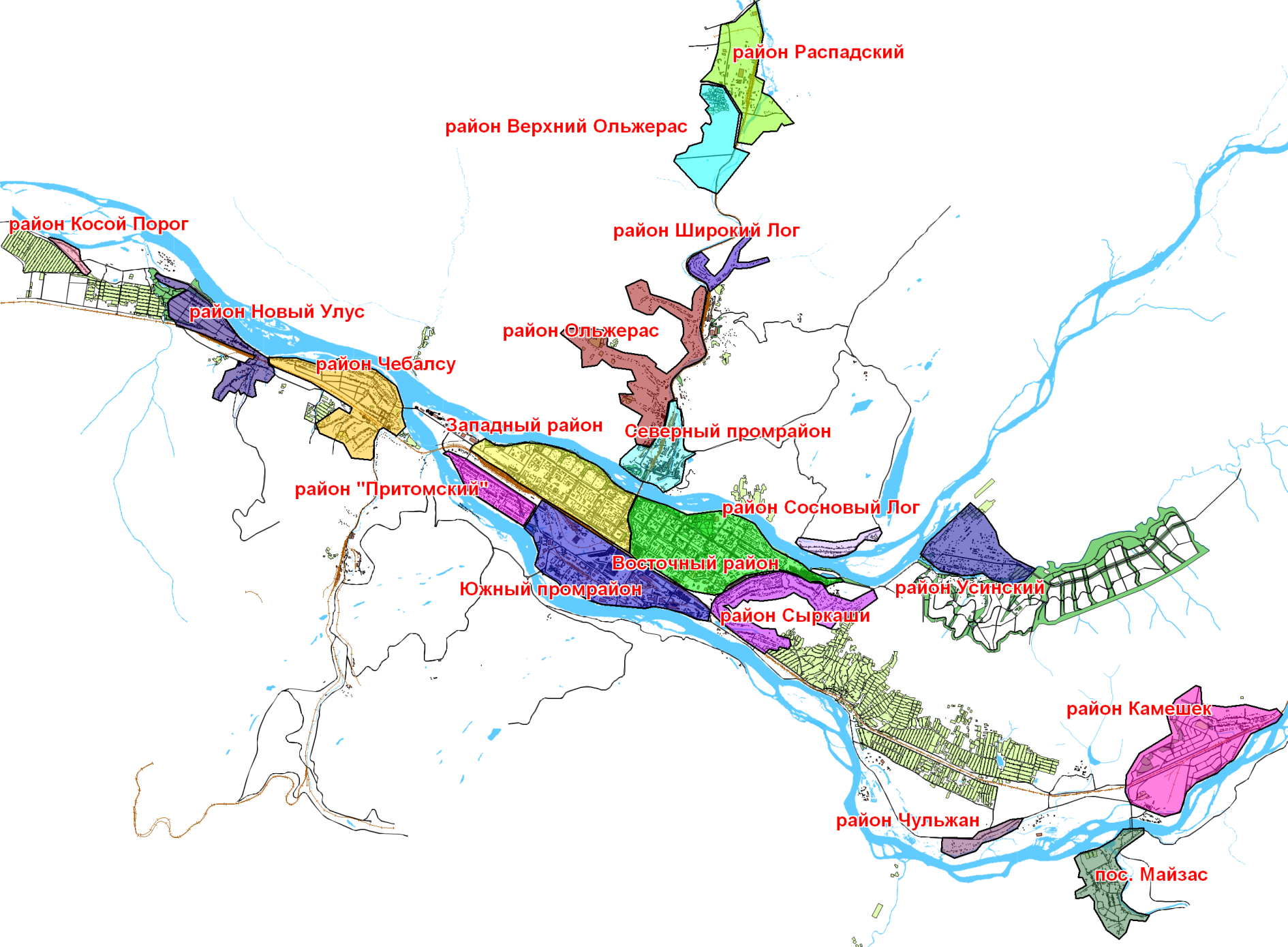 Рис. 1.1. Районы городского округа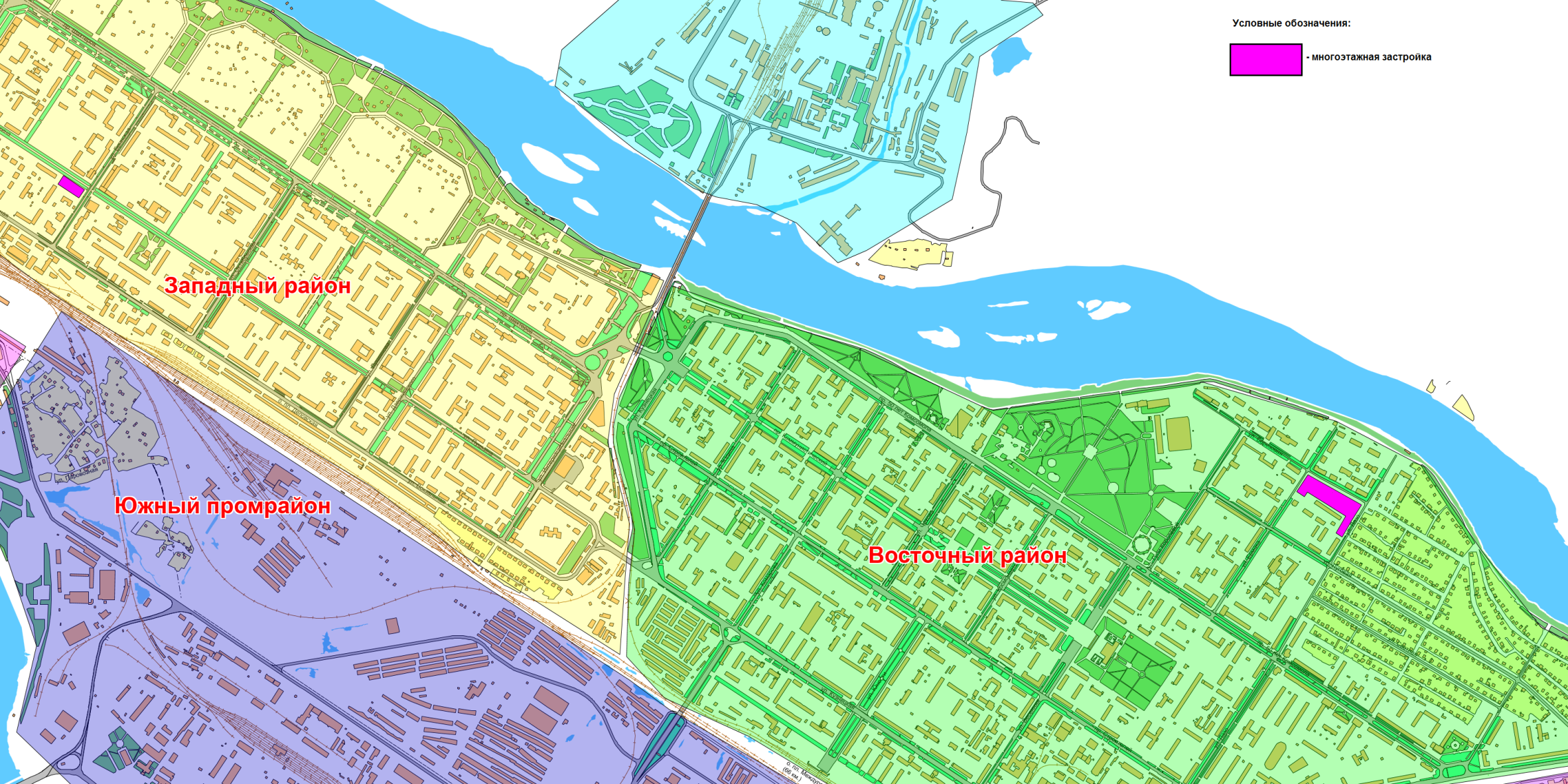 Рис. 1.2. План перспективной застройки городского округа Таблица 1.2.1 Сведения о договорных тепловых нагрузках потребителей городского округа по состоянию на 2023 г.Таблица 1.2.2. Структура фактических тепловых нагрузок с разбивкой по источникам на 2021 г.Таблица 1.3. Сводные данные величины потребления тепловой энергии потребителями, Гкал/годТаблица 1.4. Сводные показатели прогнозируемых значений приростов площадей нового строительства с разделением на многоквартирные дома, жилые дома, общественные здания и производственные здания промышленных предприятий по районам г. Междуреченск на период до 2033 г., м2Примечание: данные по площадям объектов перспективного строительства: здание АБК (ул. Болотная, 1), здание цеха ПТОЛ (ул. Болотная, 1), пост ЭЦ, магазин смешанных товаров отсутствуют.Таблица 1.5. Сведения по объектам, предполагаемым к подключению к системе теплоснабжения городского округа в период до 2033 г.Примечание: данные по площадям объектов перспективного строительства: здание АБК (ул. Болотная, 1), здание цеха ПТОЛ (ул. Болотная, 1), пост ЭЦ, магазин смешанных товаров отсутствуют. При определении расхода холодной воды на нужды ГВС температура горячей воды принимается равной 60 °С.Таблица 1.6. Прогнозы приростов спроса на тепловую мощность для централизованного теплоснабжения с разделением по видам теплопотребления, сгруппированные по районам ГО на период до 2033 г., Гкал/чТаблица 1.7. Прогнозы приростов спроса на тепловую энергию для централизованного теплоснабжения с разделением по видам теплопотребления, сгруппированные по районам ГО на период до 2033 г., Гкал/год2. Существующие и перспективные балансы тепловой мощности источников тепловой энергии и тепловой нагрузки потребителей2.1. Существующие и перспективные зоны действия систем теплоснабжения и источников тепловой энергииПо состоянию на 2023 г. в границах городского округа установлены зоны действия изолированных систем теплоснабжения следующих предприятий коммунальной энергетики: МУП "МТСК", ООО "УТС", ООО ХК "СДС-Энерго".Границы существующих зон действия тепловых источников городского округа показаны на рисунках 2.1 – 2.3 (зоны действия МУП "МТСК" выделены фиолетовым цветом, зоны действия ООО "УТС" выделены синим цветом, зоны действия ООО ХК "СДС-Энерго" выделены желтым цветом).Перспективные зоны действия тепловых источников городского округа на     2033 г. представлены на рисунках 2.4 – 2.6 (зоны действия МУП "МТСК" выделены фиолетовым цветом, зоны действия ООО "УТС" выделены синим цветом, зоны действия ООО ХК "СДС-Энерго" выделены желтым цветом).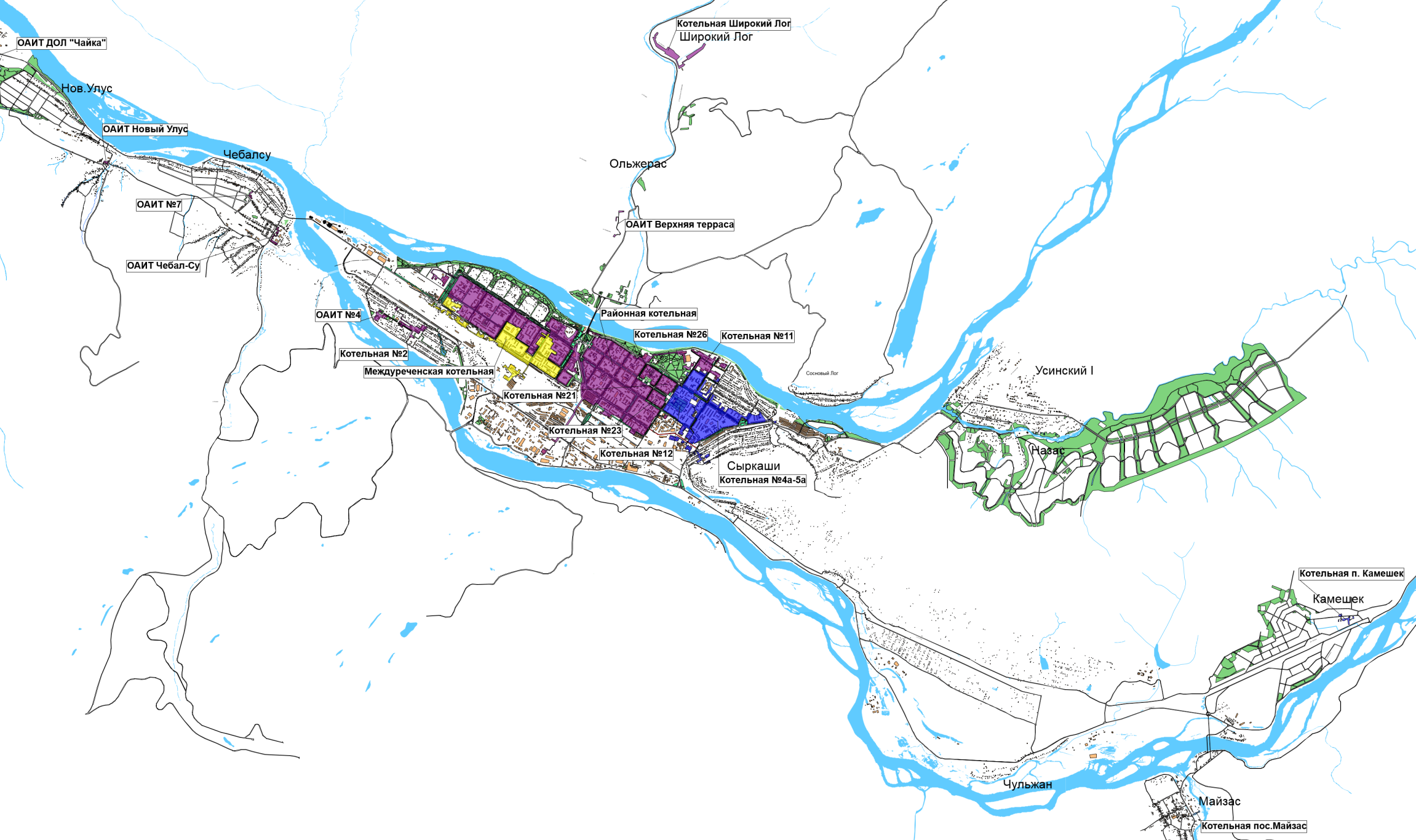 Рис. 2.1. Существующие зоны действия тепловых источников по состоянию на 2023 г.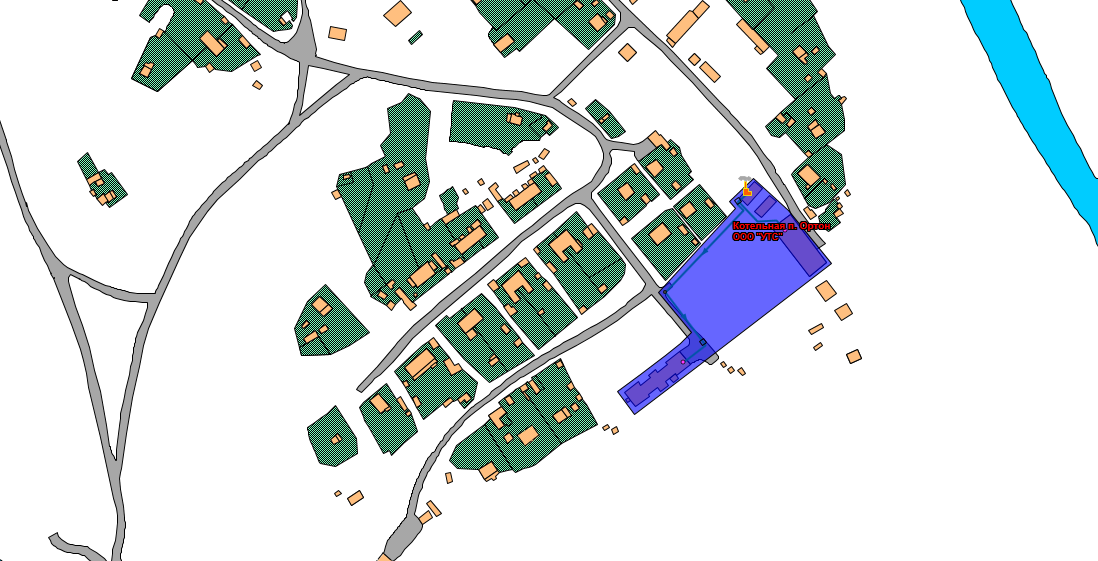 Рис. 2.2. Существующие зоны действия тепловых источников в п. Ортонпо состоянию на 2023 г.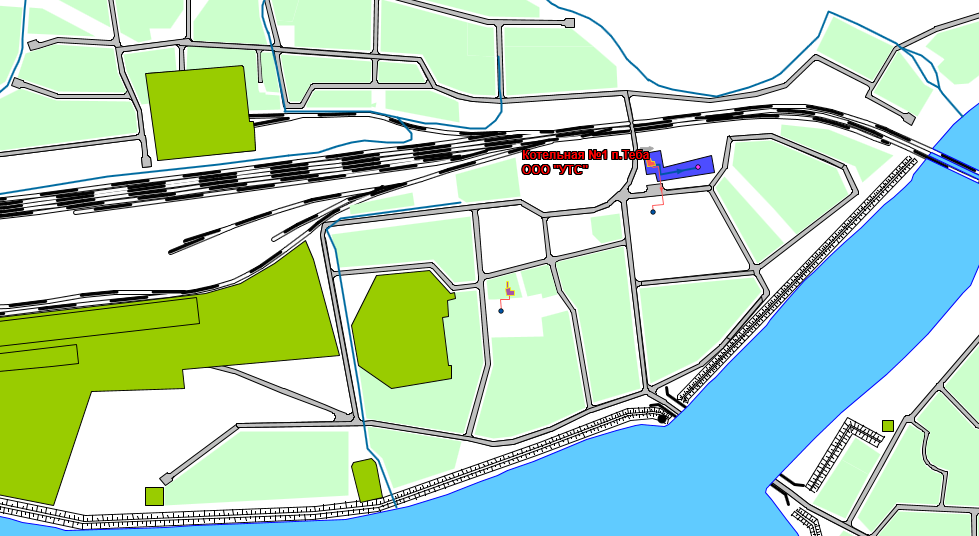 Рис. 2.3. Существующие зоны действия тепловых источников в п. Тебапо состоянию на 2023 г.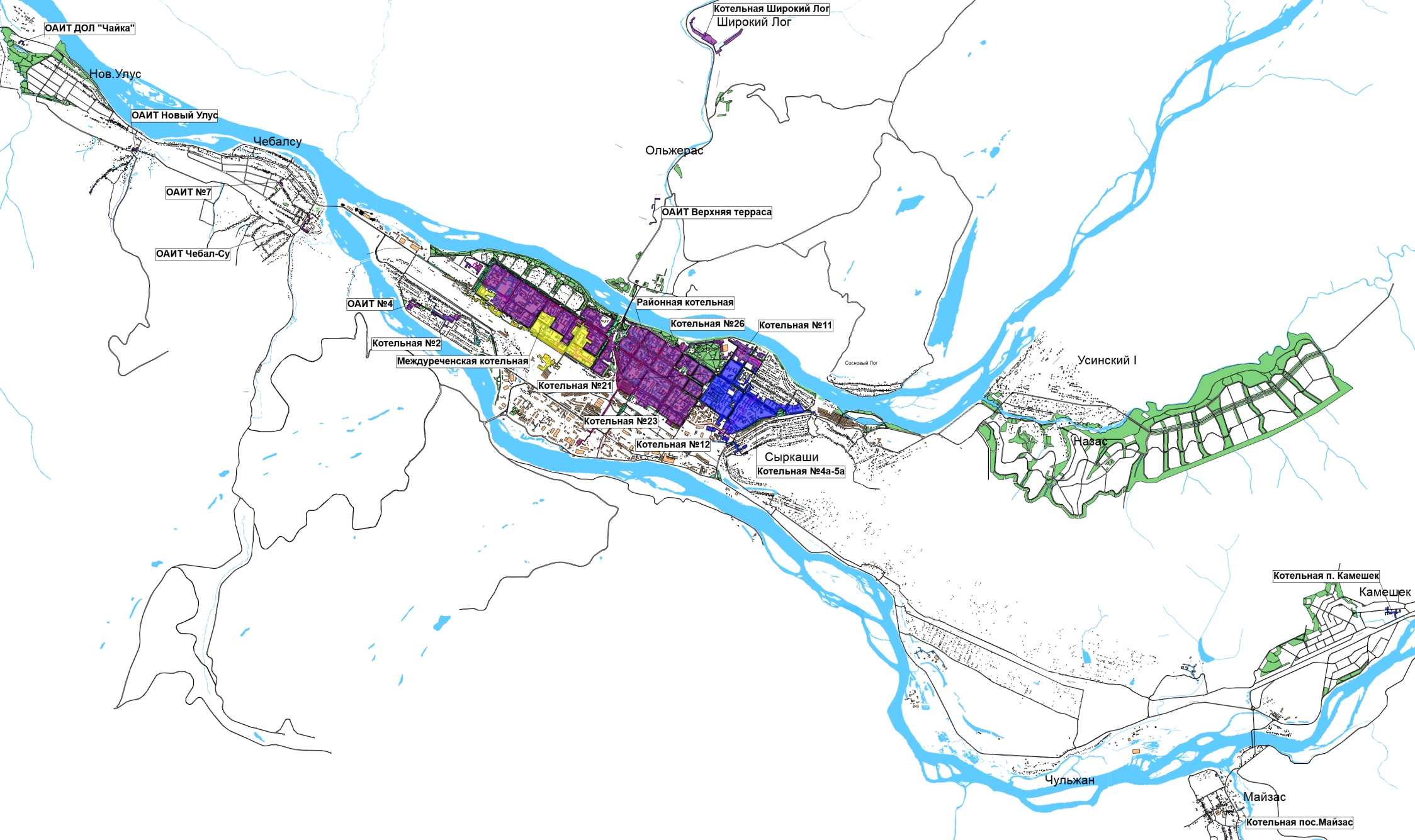 Рис. 2.4. Перспективные зоны действия тепловых источников  по состоянию на 2033 г.Рис. 2.5. Перспективные зоны действия тепловых источников в п. Ортон 
по состоянию на 2033 г.Рис. 2.6. Перспективные зоны действия тепловых источников в п. Тебапо состоянию на 2033 г.Зона деятельности ЕТО №001 – МУП "МТСК", состоит из зон действия 13 котельных. Тепловые сети зоны действия тепловых источников МУП "МТСК" находятся на обслуживании организации на правах аренды. Зоны действия котельных МУП "МТСК" изображены на рис. 2.1. Характеристика тепловых источников, входящих в состав рассматриваемой зоны деятельности МУП "МТСК", приведена в таблице 2.1.Таблица 2.1. Характеристика тепловых источников, входящих в состав рассматриваемой зоны деятельности ЕТО №001 – МУП "МТСК"В перспективе до 2033 г. зоны действия котельных МУП "МТСК" будут изменяться за счет: подключения к Районной котельной потребителей перспективной застройки жилого и общественно-делового фонда. Перспективные зоны действия тепловых источников МУП "МТСК" на 2033 г. представлены на рисунке 2.4.Зона действия ЕТО №002 – ООО "УТС" состоит из зон действия 6 котельных. Тепловые сети зоны действия тепловых источников ООО "УТС" находятся на обслуживании организации на правах собственности. Зоны действия тепловых источников ООО "УТС" изображены на рис. 2.1, 2.2, 2.3. Характеристика тепловых источников, входящих в состав рассматриваемой зоны деятельности ООО "УТС" приведена в таблице 2.2.Таблица 2.2. Характеристика тепловых источников, входящих в состав рассматриваемой зоны действия ЕТО №002 – ООО "УТС"В перспективе до 2033 г. зоны действия котельных ООО "УТС" будут изменяться за счет подключения к котельной №4а-5а потребителей жилого и общественно-делового фонда. Перспективные зоны действия тепловых источников ООО "УТС" на 2033 г. представлены на рис. 2.4, 2.5, 2.6.Зона действия ЕТО №003 - ООО ХК "СДС-Энерго" состоит из зоны действия одной котельной. Тепловые сети зоны действия теплового источника находятся в собственности ООО ХК "СДС-Энерго", часть тепловых сетей арендуется у КУМИ.Зона действия котельной ООО ХК "СДС-Энерго" изображена на рис. 2.1. Характеристика источника тепла приведена в таблице 2.3.Таблица 2.3. Характеристика тепловых источников, входящих в состав рассматриваемой зоны деятельности ООО ХК "СДС-Энерго"В перспективе до 2033 г. зона действия котельной ООО ХК "СДС-Энерго" будет изменяться за счет подключения к котельной потребителей общественно-делового и производственного фонда. Перспективная зона действия теплового источника ООО ХК "СДС-Энерго" на 2033 г. представлена на рис. 2.4.2.2. Существующие и перспективные зон действия индивидуальных источников тепловой энергииЦентрализованное теплоснабжение предусмотрено для существующей и перспективной многоэтажной застройки. Под индивидуальным теплоснабжением понимается, в частности, печное отопление и теплоснабжение от индивидуальных (квартирных) котлов. По существующему состоянию системы теплоснабжения, индивидуальное теплоснабжение применяется в индивидуальном малоэтажном жилищном фонде. Поквартирное отопление в многоквартирных многоэтажных жилых зданиях по состоянию базового года разработки схемы теплоснабжения не применяется и на перспективу не планируется.2.3. Перспективные балансы тепловой мощности и тепловой нагрузки в перспективных зонах действия источников тепловой энергии, в том числе работающих на единую тепловую сетьБалансы располагаемой тепловой мощности и присоединенной тепловой нагрузки без учета реализации мероприятий указанных в Разделе 4 "Основные положения мастер-плана развития систем теплоснабжения городского округа" настоящего документа представлены в таблице 2.4.Дефицит тепловой мощности в 2023 г. наблюдается на котельной №12 ООО "УТС".Балансы располагаемой тепловой мощности и присоединенной тепловой нагрузки с учетом реализации мероприятий указанных в Разделе 4 "Основные положения мастер-плана развития систем теплоснабжения городского округа" настоящего документа представлены в таблице 2.5.Таблица 2.4. Балансы располагаемой тепловой мощности и присоединенной тепловой нагрузки без учета реализации мероприятийТаблица 2.5. Балансы располагаемой тепловой мощности и присоединенной тепловой нагрузки с учетом реализации мероприятий2.4. Радиусы эффективного теплоснабженияВ соответствии с пп. а) п.6 Требований к схемам теплоснабжения, радиус эффективного теплоснабжения, определяемый для зоны действия каждого источника тепловой энергии, должен позволять определить условия, при которых подключение новых или увеличивающих тепловую нагрузку теплопотребляющих установок к системе теплоснабжения нецелесообразно вследствие увеличения совокупных расходов в указанной системе на единицу тепловой мощности.С целью решения указанной задачи была рассмотрена методика, представленная в Методических указаниях по разработке схем теплоснабжения, утвержденных приказом Минэнерго №212 от 05.03.2019.В соответствии с одним из основных положений указанной методики, вывод о попадании объекта возможного перспективного присоединения в радиус эффективного теплоснабжения принимается исходя из следующего условия: отношение совокупных затрат на строительство и эксплуатацию тепломагистрали к выручке от реализации тепловой энергии должно быть менее или равно 100%. В противном случае рассматриваемый объект не попадает в границы радиуса эффективного теплоснабжения и присоединение объекта к системе централизованного теплоснабжения является нецелесообразным.Изложенный принцип, в соответствии с Требованиями к схемам теплоснабжения, был использован при оценке эффективности подключения перспективных потребителей к СЦТ от существующих источников тепловой энергии (мощности). Все решения по развитию СЦТ города, принятые в рекомендованном сценарии, разработаны с учетом указанного принципа.В перспективе для определения попадания объекта, рассматриваемого для подключения к СЦТ, в границы радиуса эффективного теплоснабжения, необходимо использовать вышеописанный метод, т.е. выполнять сравнительную оценку совокупных затрат на подключение и эффекта от подключения объекта; при этом в качестве расчетного периода используется полезный срок службы тепловых сетей и теплосетевых объектов.3. Существующие и перспективные балансы теплоносителяБалансы производительности водоподготовительных установок и подпитки тепловой сети в зоне действия источников и перспективные объемы теплоносителя, требуемого для подпитки тепловых сетей приведена в таблицах 3.1.-3.2.В схеме теплоснабжения принимается, что все перспективные потребители подключаются по закрытой схеме, с установкой теплообменников в ИТП.Таблица 3.1. Перспективный расход воды на компенсацию потерь и затрат теплоносителя при передаче тепловой энергии в зонах деятельности ЕТОТаблица 3.2. Перспективные балансы производительности ВПУ и подпитки тепловой сети котельных в зонах действия деятельности ЕТО4. Основные положения мастер-плана развития систем теплоснабжения городского округа4.1. Описание сценариев развития систем теплоснабженияРазработка сценариев развития систем теплоснабжения города и выбор рекомендованного варианта произведены в соответствии с утвержденной ранее схемой теплоснабжения и с учетом изменений в планах развития городского округа.Мероприятия по реконструкции и модернизации источников тепловой энергии приняты на основании утвержденных инвестиционных программ теплоснабжающих предприятий и утвержденных программ энергосбережения и повышения экономической эффективности.В результате внедрения принятых мероприятий обеспечивается подключение перспективных потребителей, осуществляется замена изношенного и устаревшего оборудования на более энергоэффективное.Проекты, которые будут реализованы независимо от выбранного сценария развития системы теплоснабжения:Подключение перспективной нагрузки к тепловым сетям Районной котельной МУП "МТСК" (2,347 Гкал/ч).Подключение перспективной нагрузки к тепловым сетям котельной №4а-5а ООО "УТС" (1,1313 Гкал/ч).Подключение перспективной нагрузки к тепловым сетям котельной ООО ХК "СДС-Энерго" (0,5487 Гкал/ч).Сценарий №1 развития систем теплоснабжения городского округа предусматривает следующие основные мероприятия:Реконструкция котельной №12 ООО "УТС" –  замена паровых котлов №1–4 ДКВР-6,5-13 на водогрейные котлы КВТС-6,5 – 4 шт. в 2023-2025 гг.Сценарий №2 развития систем теплоснабжения городского округа не предусматривает мероприятий по реконструкции и модернизации теплоисточников городского округа.4.2. Обоснование выбора приоритетного сценария развития систем теплоснабженияРазвитие системы теплоснабжения Междуреченского городского округа в соответствии с планом мероприятий, заложенных в Сценарии №1, позволит повысить качество и надежность теплоснабжения, снизить расходы на топливо за счет применения котлоагрегатов с более высоким КПД. Согласно п. 59 "Требованиям к схемам теплоснабжения", утвержденных постановлением Правительства РФ от 22.02.2012 г. №154, обоснование выбора приоритетного варианта перспективного развития систем теплоснабжения осуществляется на основе анализа ценовых (тарифных) последствий для потребителей. Принимая во внимание изложенное предлагается принять сценарий №1 в качестве приоритетного.Замена котлов на котельной №12 ООО "УТС" вызвана необходимостью замены выработавшего свой ресурс оборудования, необходимостью ликвидации дефицита располагаемой тепловой мощности котельной для обеспечения возможности подключения перспективных потребителей. Данная замена позволит снизить расход топлива на котельной с 9 981 т.у.т до 9 575 т.у.т. в год.5. Предложения по строительству, реконструкции, техническому перевооружению и (или) модернизации источников тепловой энергии5.1. Общие положенияПредложения по новому строительству, реконструкции, техническому перевооружению и (или) модернизации источников тепловой энергии сформированы на основе данных, определенных в разделах 2, 3, 4. В результате реализации мероприятий покрывается потребность в приросте тепловой нагрузки в каждой из зон действия существующих источников тепловой энергии.В качестве основных материалов при подготовке предложений по новому строительству, реконструкции и техническому перевооружению источников теплоснабжения были приняты материалы плана перспективного развития городского округа, материалы областных целевых программ по развитию инженерных систем коммунального хозяйства и инвестиционных программ теплоснабжающих организаций.Решения по подбору инженерного оборудования источников тепла принимались на основании расчета мощности новых источников теплоснабжения с учетом старения и вывода из эксплуатации основного оборудования существующих источников. Подбор котлов осуществлялся по прайс-листам и рекламной продукции каталогов заводов-изготовителей. По части котельных подбор оборудования осуществлялся на основании утвержденных инвестиционных программ и программ развития теплоснабжающих организаций. При этом марки оборудования, указанного в мероприятиях по реконструкции источников теплоснабжения, приняты условно, при необходимости оборудование можно заменить на оборудование с аналогичными техническими характеристиками.В таблице 5.1 представлены сводные данные по развитию источников тепловой энергии городского округа до конца рассматриваемого периода.Таблица 5.1. Сводные данные по развитию источников тепловой энергии городского округа, с капитальными затратами в прогнозных ценах в тыс. руб. без НДС5.2. Предложения по строительству источников тепловой энергииСтроительство новых источников тепловой энергии на территории городского округа не предполагается.5.3. Предложения по реконструкции и модернизации источников тепловой энергииПредлагается внедрение следующих мероприятий:- реконструкция котельной №12 ООО "УТС" в 2023 г. – замена паровых котлоагрегатов ДКВР-6,5-13 №1-2 (2 шт.) на водогрейные котлы КВТС-6,5 (2 шт.);- реконструкция котельной №12 ООО "УТС" в 2024 г. – замена парового котлоагрегата ДКВР-6,5-13 №3 на водогрейный котел КВТС-6,5;- реконструкция котельной №12 ООО "УТС" в 2025 г. – замена парового котлоагрегата ДКВР-6,5-13 №4 на водогрейный котел КВТС-6,5.Предложения по реконструкции и модернизации источников тепловой энергии, обеспечивающих перспективную тепловую нагрузку в существующих и расширяемых зонах действия источников тепловой энергии (с учетом технических условий на присоединение к тепловым сетям), упорядоченные по годам проведения мероприятий, представлены в таблицах 5.2–5.4.Таблица 5.2. Перечень мероприятий по реконструкции и модернизации источников тепловой энергии (замена, реконструкция, капитальный ремонт котельного оборудования)Таблица 5.3. Перечень мероприятий по реконструкции источников тепловой энергии – ввод в эксплуатацию, реконструкция вспомогательного оборудованияТаблица 5.4. Перечень мероприятий по реконструкции источников тепловой энергии – реконструкция зданий и сооружений5.4. Предложения по техническому перевооружению источников тепловой энергии с целью повышения эффективности работы систем теплоснабженияК техническому перевооружению источников тепловой энергии с целью повышения эффективности работы систем теплоснабжения относится реконструкция котельных, представленная в п. 5.3. Техническое перевооружение указанных источников тепловой энергии должно привести к значительной экономии ТЭР вследствие повышения КПД котельных в целом.5.5. Графики совместной работы источников тепловой энергии, функционирующих в режиме комбинированной выработки электрической и тепловой энергии и котельныхИсточники тепловой энергии с комбинированной выработкой тепловой и электрической энергии на территории городского округа отсутствуют.5.6. Меры по выводу из эксплуатации, консервации и демонтажу избыточных источников тепловой энергии, а также источников тепловой энергии, выработавших нормативный срок службыНа перспективу до 2033 г. принятым вариантом развития системы теплоснабжения  меры по выводу из эксплуатации, консервации и демонтажу избыточных источников тепловой энергии, а также источников тепловой энергии, выработавших нормативный срок службы не предусмотрены.5.7. Меры по переоборудованию котельных в источники комбинированной выработки электрической и тепловой энергииНа перспективу до 2033 г. принятым вариантом развития системы теплоснабжения не планируется переоборудование котельных в источники комбинированной выработки электрической и тепловой энергии.5.8. Меры по переводу котельных, размещенных в существующих и расширяемых зонах действия источников комбинированной выработки тепловой и электрической энергии, в пиковой режим работыПринятым вариантом развития системы теплоснабжения не планируется перевод в пиковый режим работы котельных по отношению к источнику тепловой энергии с комбинированной выработкой тепловой и электрической энергии.5.9. Температурные графики отпуска тепловой энергии для каждого источника тепловой энергии систем теплоснабженияСуществующие графики отпуска тепла от источников теплоснабжения городского округа приведены в таблице 5.5.Таблица 5.5. Существующие температурные графики отпуска тепла от собственных источников теплоснабжения котельныхНижняя срезка (излом на нужды ГВС) температурного графика 60 ºС, 61 ºС, 62 ºС не позволяет обеспечить температуру воды в местах водоразбора в соответствии с действующими нормативами. Для этого предлагается увеличить нижнюю срезку прямой воды до 65 ºС для открытых систем.Оптимальные (предлагаемые) графики отпуска тепла от источников теплоснабжения городского округа приведены в таблице 5.6.Таблица 5.6. Оптимальные (предлагаемые) температурные графики отпуска тепла от собственных источников теплоснабжения Переход со сниженных температурных графиков 80/60 ºС, 75/55 ºС, 70/50 ºС и т.д. на расчетный температурный график 95/70 ºС не предусматривается, так как данное мероприятие не принимается теплоснабжающими предприятиями.5.10. Предложения по перспективной установленной тепловой мощности каждого источника тепловой энергии с предложениями по утверждению срока ввода в эксплуатацию новых мощностейЗначения перспективной установленной тепловой мощности источников тепловой энергии с учетом аварийного и перспективного резерва тепловой мощности, с предложениями по утверждению срока ввода в эксплуатацию новых мощностей представлены в таблице 5.7.5.11. Предложения вводу новых и реконструкции существующих источников тепловой энергии с использованием возобновляемых источников энергии, а также местных видов топливаМестные виды топлива (каменный уголь Кузнецкого угольного бассейна) применяется на всех источниках тепловой энергии Междуреченского городского округа кроме котельной п. Теба и котельной  п. Майзас ООО "УТС" (электрокотельные).Использование солнечной энергии (гелиоэнергетика) на нужды коммунальной теплоэнергетики в Сибирском регионе невозможно, в виду наличия холодного периода и большого количества пасмурных дней в летний период.Применение геотермальной энергетики – в коммунальной энергетике в Междуреченском городском округе невозможно, ввиду отсутствия на территории геотермальных источников и горячих вод приближенных к поверхности земной коры.Использование биотоплива (биогаза) в коммунальной энергетике в Междуреченском городском округе невозможно, ввиду отсутствия на территории городского округа крупных источников исходного сырья: отходов крупного рогатого скота, птицеводства, отходов спиртовых и ацетонобутиловых заводов, биомассы различных видов растений.Использование биотоплива (древесного топлива) в коммунальной энергетике в Междуреченском городском округе невозможно, ввиду отсутствия на территории городского округа крупных источников исходного сырья: крупных объектов лесозаготовки и лесопереработки.Использование тепловой энергии мусоросжигательных заводов в коммунальной энергетике в Междуреченском городском округе невозможно, ввиду отсутствия на территории городского округа мусоросжигательных заводов.6. Предложения по строительству, реконструкции и (или) модернизации тепловых сетейПринятым вариантом развития схемы теплоснабжения предусматривается реконструкция существующих и строительство новых тепловых сетей следующих источников:- Районной котельной МУП "МТСК" (строительство новых сетей для подключения перспективной нагрузки);- котельной №12 ООО "УТС" (реконструкция существующих сетей с увеличением диаметра для повышения перспективной производительности котельной);- котельной №4а-5а ООО "УТС" (реконструкция существующих сетей с увеличением диаметра для повышения перспективной производительности котельной; строительство новых сетей для подключения перспективной нагрузки);- Междуреченской котельной ООО ХК "СДС-Энерго" (реконструкция сетей с увеличением/уменьшением диаметра для обеспечения требуемых параметров у существующих потребителей).Помимо указанных выше мероприятий в актуализированную схему теплоснабжения включены мероприятия по обеспечению нормативной надежности и безопасности теплоснабжения котельных: Районной МУП "МТСК", котельной №12, №4а-5а ООО "УТС", Междуреченской котельной ООО ХК "СДС-Энерго".При определении характеристик и стоимости тепловых сетей предусматривалось применение следующих видов прокладки:- для трасс, проходящих по территории жилой застройки – подземная в непроходных каналах, с использованием стальных труб в изоляции минераловатными плитами;- для трасс, проходящих по территории жилой застройки – подземная бесканальная, с использованием стальных труб в изоляции минераловатными плитами;- для трасс, проходящих вне территории жилой застройки – надземная, на низких опорах, с использованием стальных труб в изоляции минераловатными плитами.Сводная информация по строительству и реконструкции тепловых сетей городского округа приведена в таблице 6.1.Сводная информация по величине капитальных вложений в реализацию проектов по строительству и реконструкции тепловых сетей городского округа и сооружений на них с прогнозными ценами приведена в таблице 6.2.Таблица 6.1. Объемы нового строительства / реконструкции тепловых сетей в зонах действия ЕТОТаблица 6.2. Капитальные вложения в реализацию проектов по новому строительству, реконструкции и (или) модернизации тепловых сетей и сооружений на них в зонах дейсвия ЕТО в прогнозных ценах, в тыс. руб.7. Предложения по переводу открытых систем теплоснабжения (горячего водоснабжения), отдельных участков таких систем на закрытые системы горячего водоснабженияВ соответствии с положениями Федерального закона от 27.07.2010 г. №190-ФЗ "О теплоснабжении":•	с 1 января 2013 года подключение (технологическое присоединение) объектов капитального строительства потребителей к централизованным открытым системам теплоснабжения (горячего водоснабжения) для нужд горячего водоснабжения, осуществляемого путем отбора теплоносителя на нужды горячего водоснабжения, не допускается;•	в схеме теплоснабжения проводится оценка экономической эффективности мероприятий по переводу открытых систем теплоснабжения (горячего водоснабжения), отдельных участков таких систем на закрытые системы горячего водоснабжения; без проведения такой оценки схема теплоснабжения не может быть утверждена (актуализирована)В настоящий момент в границах городского округа имеются следующие открытые системы теплоснабжения:- Котельная Широкий лог МУП "МТСК";- ОАИТ Верхняя Терраса МУП "МТСК";- ОАИТ №4 МУП "МТСК";- ОАИТ №7 МУП "МТСК";- ОАИТ ДОЛ "Чайка" МУП "МТСК";- Районная котельная МУП "МТСК";- Котельная №4а-5а ООО "УТС";- Котельная №12 ООО "УТС";- Котельная п. Камешек ООО "УТС";- Междуреченская котельная ООО ХК "СДС-Энерго".Перевод потребителей открытых систем теплоснабжения на закрытый горячий водоразбор возможно осуществить двумя способами:Строительством от источника отдельных сетей горячего водоснабжения.Монтажом либо реконструкцией индивидуальных тепловых пунктов с установкой теплообменников на нужды ГВС. В этом случае требуется также:•	обосновать и внедрить в системах теплоснабжения эффективные методы регулирования, оптимальные температурные графики и схемные решения тепловых пунктов с учетом нагрузки ГВС;•	обеспечить создаваемые ИТП холодным водоснабжением и электроснабжением не ниже 2-й категории надежности;•	произвести во всех зданиях, оборудованных централизованным горячим водоснабжением, замену стальных труб внутренних систем ГВС на полимерные либо стальные оцинкованные.Стоимость мероприятий по переводу потребителей основных котельных (Районная котельная МУП "МТСК"; котельные №4а-5а, №12 ООО "УТС"; Междуреченской котельной ООО ХК "СДС-Энерго") на закрытый водоразбор со строительством отдельных сетей горячего водоснабжения составит – 1 243,3 млн. руб. без НДС в ценах 2023 г. (без учета затрат по восстановлению благоустройства, реконструкции ЦТП и котельных).Стоимость работ по реконструкции индивидуальных тепловых пунктов с установкой теплообменников на нужды ГВС у потребителей городского округа составит – 344,94 млн. руб. без НДС в ценах 2023 г.Таблица 7.1. Мероприятия по устройству / реконструкции ИТП у потребителей котельных Междуреченского городского округа для перехода на закрытый ГВСМероприятия по переводу потребителей на закрытый водоразбор не имеют ощутимого экономического эффекта. Реализация указанных мероприятий экономические нецелесообразна, и не рекомендуется к выполнению.8. Перспективные топливные балансыВ настоящее время на всех источниках городского округа в качестве топлива используется каменный уголь (за исключением котельной п. Теба и котельной п. Майзас ООО "УТС", где применяется электричество). В таблице 8.1 представлены прогнозные значения выработки, отпуска в сеть, реализации тепловой энергии и потребления топлива теплоисточниками городского округа. При этом плановые технико-экономические показатели на 2023 г. приводятся на основании заявок теплоснабжающих организации.В таблице 8.2 представлены результаты расчета перспективных значений нормативов создания запасов топлива для основных теплоснабжающих предприятий, определенные на основании перспективных тепловых нагрузок и перспективного отпуска тепла.Таблица 8.1. Перспективные плановые значения выработки, отпуска в сеть, потребления тепловой энергии и расхода топлива теплоисточниками городского округаПримечание: котельная п. Теба и котельная п. Майзас ООО "УТС" с 2023 г. электрические. Таблица 8.2. Прогноз нормативов создания запасов топлива9. Инвестиции в строительство, реконструкцию, техническое перевооружение и (или) модернизацию9.1. Общие положенияВеличина индексов цен, применяемых при расчете затрат до 2033 г. приведена в таблице 9.1.Общие затраты по реализации программы развития системы теплоснабжения городского округа с кап. затратами в прогнозных ценах составит 2 209,457 млн.руб. без НДС.Таблица 9.1. Прогнозные индексы для расчета стоимости строительства и реконструкции объектовТаблица 9.2. Планируемые капитальные вложения в реализацию мероприятий по новому строительству, реконструкции, техническому перевооружению и (или) модернизации в зоне деятельности единой теплоснабжающей организации №001 МУП "МТСК, тыс. руб. без НДСТаблица 9.3. Планируемые капитальные вложения в реализацию мероприятий по новому строительству, реконструкции, техническому перевооружению и (или) модернизации в зоне деятельности единой теплоснабжающей организации №002 ООО "УТС", тыс. руб. без НДСТаблица 9.4. Планируемые капитальные вложения в реализацию мероприятий по новому строительству, реконструкции, техническому перевооружению и (или) модернизации в зоне деятельности единой теплоснабжающей организации №003 ООО ХК "СДС-Энерго", тыс. руб. без НДС9.2. Предложения по величине необходимых инвестиций в строительство, реконструкцию, техническое перевооружение и (или) модернизацию источников тепловой энергии на каждом этапеПеречень мероприятий и величина необходимых инвестиций в строительство, реконструкцию, техническое перевооружение и (или) модернизации источников тепловой энергии на каждом этапе представлены в таблице 9.5.Таблица 9.5. Капитальные вложения в реализацию мероприятий по новому строительству, реконструкции, техническому перевооружению и (или) модернизации источников теплоснабжения в прогнозных ценах, в тыс. руб. без НДС9.3. Предложения по величине необходимых инвестиций в строительство, реконструкцию, техническое перевооружение и (или) модернизацию тепловых сетей и сооружений на нихПеречень мероприятий и величина необходимых инвестиций в строительство, реконструкцию, техническое перевооружение и (или) модернизации тепловых сетей и сооружений на них на каждом этапе представлены в таблице 9.6.Таблица 9.6. Капитальные вложения в реализацию мероприятий по новому строительству, реконструкции, техническому перевооружению и (или) модернизации тепловых сетей и сооружений на них в прогнозных ценах, в тыс. руб. без НДС9.4. Предложения по величине инвестиций в строительство, реконструкцию, техническое перевооружение и (или) модернизацию в связи с изменениями температурного графика и гидравлического режима работы системы теплоснабженияПринятым вариантом развития схемы теплоснабжения не предусматривается изменение температурных графиков источников.9.5. Предложения по величине необходимых инвестиций для перевода открытой системы теплоснабжения (горячего водоснабжения) в закрытую систему горячего водоснабжения на каждом этапеСхемой теплоснабжения не предусматриваются мероприятия по переводу открытой системы теплоснабжения (горячего водоснабжения) в закрытую систему горячего водоснабжения.9.6. Предложения по величине необходимых инвестиций для обеспечения нормативной надежности теплоснабженияПредложения по реконструкции тепловых сетей для обеспечения нормативных показателей надежности теплоснабжения потребителей (Глава 11 Обосновывающих материалов) приведены в таблице 9.6. Источник финансирования для реализации данных мероприятий на момент актуализации схемы теплоснабжения - отсутствует.Для повышения нормативной надежности системы теплоснабжения Районной котельной необходимо выполнить строительство второй тепломагистрали от Районной котельной до ответвления на ЦТП-41 Ду500 мм протяженностью 2,2 км параллельно действующей тепломагистрали Ду800,700 мм. Смонтировать резервирующие перемычки между тепломагистралями Районной котельной и ближайших крупных источников: Междуреченской котельной ООО ХК "СДС-Энерго", котельной №12 ООО "УТС". Реализовать данные мероприятия на данном этапе (отсутствие источника финансирования) невозможно.9.7. Оценка эффективности инвестиций по отдельным предложениямВсе затраты приведены в прогнозных ценах, без учета НДС.Мероприятия по подключению потребителей в сумме 23 407 тыс.руб. (ЕТО №001 МУП "МТСК" – 13 315 тыс.руб., ЕТО №002 ООО "УТС" – 10 092 тыс.руб.,) предлагается реализовать за счет платы за подключение, либо за счет сторонних источников (средств заявителей, бюджет).Эффективность инвестиций в мероприятия по строительству и реконструкция тепловых сетей для присоединения новых потребителей не оценивалась, поскольку присоединение новых потребителей должно быть предусмотрено в пределах радиуса эффективного теплоснабжения, что само по себе предполагает положительный экономический эффект и рост маржинальной прибыли.Для исключения дефицита тепловой мощности котельных №12, №4а-а5а ООО "УТС" выполняются следующие мероприятия:- реконструкция котельной №12 ООО "УТС" – замена котлов ДКВР-6,5-13 на водогрейные котлы (103 380 тыс.руб.), с учетом затрат на проектирование, государственную экспертизу, технологический и ценовой аудит;- реконструкция сетей для увеличения перспективной производительности котельных №№12, 4а-5а ООО "УТС" (146 063 тыс.руб.), включая проектные работы, государственную экспертизу, технологический и ценовой аудит.Для обеспечения требуемых гидравлических параметров у потребителей Междуреченской котельной ООО ХК "СДС-Энерго" предлагаются мероприятия по реконструкции тепловых сетей с увеличением диаметра (37 117 тыс.руб.).Часть мероприятий, предусмотренных схемой теплоснабжения, направлены не на повышение эффективности работы систем теплоснабжения, а на поддержание ее в рабочем состоянии и повышение показателей надежности теплоснабжения, исполнения требований действующих нормативных документов и предписаний надзорных органов. Данная группа мероприятий при значительных капитальных вложениях имеет низкий экономический эффект и является социально значимой:- реконструкция Районной котельной МУП "МТСК" – выполнение мероприятий в рамках категорирования Районной котельной, направленных на обеспечение физической защиты и антитеррористической защищенности (30 000 тыс.руб.);- строительство и реконструкция сетей Районной котельной МУП "МТСК" для обеспечения надежности теплоснабжения потребителей (1 557 318 тыс.руб.);- реконструкция котельной №12 ООО "УТС" – строительство угольного склада                  (45 052 тыс.руб.) выполняется для исполнения требований действующих нормативных документов и предписаний надзорных органов;- реконструкция сетей котельной №12 ООО "УТС" для обеспечения надежности теплоснабжения потребителей (59 315 тыс.руб.);- реконструкция котельных №4а-5а, №12 ООО "УТС" – устройство ограждения вокруг территории котельных выполняется в рамках категорирования котельных №12, №4а-5а, направленных на обеспечение физической защиты и антитеррористической защищенности (19 711 тыс.руб.);- реконструкция котельной №4а-5а ООО "УТС" – завершение работ по закрытому угольному складу котельной №4а-5а (412 тыс.руб.) выполняется для исполнения требований действующих нормативных документов и предписаний надзорных органов;- реконструкция сетей котельной №4а-5а ООО "УТС" для обеспечения надежности теплоснабжения потребителей (103 546 тыс.руб.);- реконструкция Междуреченской котельной ООО ХК "СДС-Энерго" – установка пункта охраны (632 тыс.руб.); реконструкция кровли здания котельной                       (8 352 тыс. руб.), строительство бака-аккумулятора горячей воды объёмом 1000 м³                   (14 735 тыс.руб.) выполняются для исполнения требований действующих нормативных документов и предписаний надзорных органов;- реконструкция сетей Междуреченской котельной ООО ХК "СДС-Энерго" для обеспечения надежности теплоснабжения потребителей (45 711 тыс.руб.).Оценка эффективности мероприятий проведена на основании разработанных тарифно-балансовых моделей.Тарифно-балансовая модель отпуска тепловой энергии в зоне деятельности ЕТО №001 МУП "МТСК" приведена в таблице 9.7.Тарифно-балансовая модель отпуска тепловой энергии в зоне деятельности ЕТО №002 ООО "УТС" приведена в таблице 9.7.Тарифно-балансовая модель отпуска тепловой энергии в зоне деятельности ЕТО №003 ООО ХК "СДС-Энерго" приведена в таблицах 9.9.Таблица 9.7. Тарифно-балансовая модель тарифа на тепловую энергию в зоне деятельности ЕТО №001 МУП "МТСК"Таблица 9.8. Тарифно-балансовая модель тарифа на тепловую энергию в зоне деятельности ЕТО №002 ООО "УТС"Таблица 9.9. Тарифно-балансовая модель тарифа на тепловую энергию в зоне деятельности ЕТО №003 ООО ХК "СДС-Энерго"10. Решение о присвоении статуса единой теплоснабжающей организации (организациям)Реестр действующих на территории городского округа единых теплоснабжающих организаций (ЕТО), приведен в таблице 10.1. ЕТО остаются без изменений.Зоны действия ЕТО представлены на рис. 10.1, 10.2, 10.3.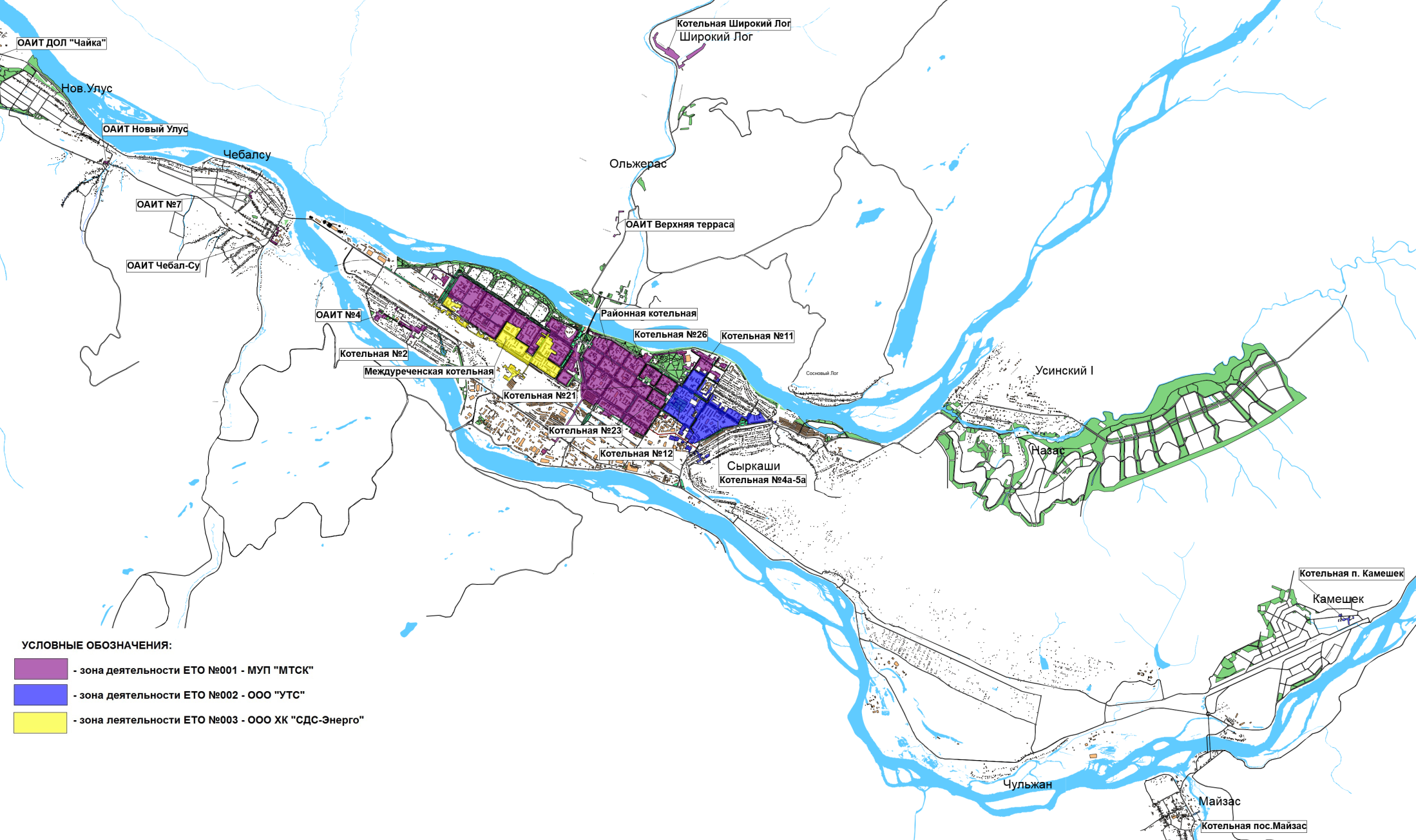 Рис. 10.1. Существующие зоны действия ЕТОРис. 10.2. Существующие зоны действия ЕТО в п. ОртонРис. 10.3. Существующие зоны действия ЕТО в п. ТебаТаблица 10.1. Утвержденные ЕТО в системах теплоснабжения на территории ГО11. Решения о распределении тепловой нагрузки между источниками тепловой энергииРаспределение тепловой нагрузки между источниками тепловой энергии определяет, прежде всего, условия, при наличии которых существует возможность поставок тепловой энергии потребителям от различных источников тепловой энергии при сохранении надежности теплоснабжения.В связи с тем, что все источники тепловой энергии городского округа имеют резерв мощности и обеспечивают требуемые гидравлические параметры теплоносителя у потребителей (с учетом выполнения предложенных мероприятий), работают в изолированных зонах теплоснабжения, производить перераспределение тепловой нагрузки между ними в эксплуатационном режиме не требуется.Предлагаемое к реализации распределение тепловой нагрузки представлено в таблице 11.1.Таблица 11.1. Распределение тепловой нагрузки между источниками тепловой энергии12. Решения по бесхозяйным тепловым сетямСогласно данным Администрации МГО официально признаны бесхозяйными и переданы в эксплуатацию МУП "МТСК" следующие участки тепловых сетей, приведенные в таблице 12.1.Таблица 12.1. Бесхозяйные тепловые сети, переданные в эксплуатацию ТСОСогласно данным Администрации МГО есть ряд участков тепловых сетей, которые официально не признаны бесхозяйным имуществом и пока не переданы в эксплуатацию ООО ХК "СДС-Энерго". Эти участки тепловых сетей приведены в таблице 12.2.Таблица 12.2. Перечень тепловых сетейПримечание: * - в отношении данного участка тепловой сети будет подготовлено постановление Администрации МГО о выявлении бесхозяйного имущества и передаче его в обслуживание ООО ХК "СДС-Энерго".На сегодняшний день теплоснабжающими организациями проводится работа по выявлению сетей, на которые не определена балансовая принадлежность и эксплуатационная ответственность.13. Синхронизация схемы теплоснабжения со схемой газоснабжения и газификации субъекта Российской Федерации и (или) поселения, схемой и программой развития электроэнергетики, а также со схемой водоснабжения и водоотведения городского округаПо состоянию на 2023 г. МГО не газифицирован. Все источники тепловой энергии, расположенные на территории городского округа используют в качестве топлива каменный уголь Кузнецкого бассейна.В Кемеровской области утверждена "Региональная программа газификации жилищно-коммунального хозяйства, промышленных и иных организаций Кемеровской области - Кузбасса на 2022 – 2031 годы". Газификация МГО указанной программой не предусмотрена. Данной схемой теплоснабжения не предусматривается перевод источников тепла на природный газ.По состоянию на 2023 г. на территории городского округа отсутствуют источники с комбинированной выработкой тепловой и электрической энергии.Данной схемой теплоснабжения, "Схемой и программой развития единой энергетической системы России на 2022 - 2028 годы", " Схемой и программой перспективного развития электроэнергетики Кемеровской области - Кузбасса на 2021 - 2025 годы" (далее СиПР ЭКО) не предусматривается строительство на территории городского округа источников с комбинированной выработкой тепловой и электрической энергии и других объектов электроэнергетики.Существующие и перспективные источники тепловой энергии, а также мероприятия по их реконструкции и модернизации полностью обеспечены электрической мощностью, согласно СиПР ЭКО. Актуализированная схема теплоснабжения полностью синхронизирована СиПР ЭКО."Схема водоснабжения и водоотведения МГО на период 2014-2019 гг. с перспективой до 2030 г." была разработана в 2014 г. и актуализирована на 2023 г.Мероприятия предусмотренные данной схемой теплоснабжения не требуют корректировки схемы водоснабжения и водоотведения МГО.14. Индикаторы развития систем теплоснабжения городского округаВ таблице 14.1 представлены индикаторы развития систем теплоснабжения городского округа по каждому источнику теплоснабжения и по городскому округу в целом на 2022-2033 гг.В таблице 14.2 представлены технико-экономические показатели источников тепла на 2022-2033 гг.Таблица 14.1. Индикаторы развития систем теплоснабжения Междуреченского городского округаТаблица 14.2. Технико-экономические показатели источников тепла за 2022-2033 гг.15. Ценовые (тарифные) последствияРасчеты тарифов на тепловую энергию выполнены в соответствии с требованиями законодательства:− Федеральный Закон № 190-ФЗ от 27.07.2010 г. "О теплоснабжении ";− Основы ценообразования в сфере теплоснабжения, утвержденные постановлением Правительства Российской Федерации от 22.10.2012 г. № 1075;− Методические указания по расчету регулируемых цен (тарифов) в сфере теплоснабжения, утвержденные Приказом ФСТ России от 13.06.2013 г. № 760-э.Расчет выполнен по теплоснабжающим предприятиям. Ценовые последствия для потребителей тепловой энергии определены отношением показателя необходимой валовой выручки (НВВ), отнесенной к полезному отпуску, в течение расчетных периодов Схемы теплоснабжения.Данный показатель отражает изменения следующих расходов: операционных (подконтрольных), неподконтрольных, энергетических и расходов из прибыли, связанных с производством и передачей тепловой энергии потребителям.Расчеты ценовых последствий произведены с учетом следующих сценарных условий:1. За базу приняты тарифные решения на 2023 гг., утвержденные Региональной энергетической комиссией Кузбасса.2. Расчет операционных (подконтрольных) расходов до 2033 г. произведен с применением прогнозных индексов изменения цен в соответствии с Прогнозом индексов дефляторов и индексов цен производителей по видам экономической деятельности до 2025 г. (Письмо Минэкономразвития России от 28 сентября 2022 г.               № 36804-ПК/Д03 и " О применении  показателей прогноза социально-экономического развития Российской Федерации в целях ценообразования на продукцию, поставляемую по государственному оборонному заказу").3. Расчет неподконтрольных расходов на рассматриваемый период в части амортизационных отчислений, налога на имущество, расходы на выплаты по кредитным договорам произведен с учетом реализации мероприятий, предусмотренных в Схеме теплоснабжения и ограничений роста платы граждан.4. Расчет энергетических ресурсов произведен с учетом физических показателей и прогнозируемых эффектов от реализации мероприятий.5. Расходы из прибыли на рассматриваемый период определены с учетом расчета размера прибыли, направленной на капитальные вложения (инвестиции).6. Объем полезного отпуска на рассматриваемый период определен расчетным путем с учетом приростов перспективной нагрузки и требований энергосбережения.Результаты оценки ценовых (тарифных) последствий реализации проектов схемы теплоснабжения на основании разработанных тарифно-балансовых моделей ТСО (п. 9.7 данного документа) приведены в таблицах 15.1, 15.2 15.3.Таблица 15.1. Результаты расчета тарифа на тепловую энергию в зоне деятельности ЕТО №001 МУП "МТСК" с учетом предложений по техническому перевооружению, руб./Гкал (без НДС)Таблица 15.2. Результаты расчета тарифа на тепловую энергию в зоне деятельности ЕТО №002 ООО "УТС" с учетом предложений по техническому перевооружению, руб./Гкал (без НДС)Таблица 15.3. Результаты расчета тарифа на тепловую энергию в зоне деятельности ЕТО №003 ООО ХК "СДС-Энерго" с учетом предложений по техническому перевооружению, руб./Гкал (без НДС)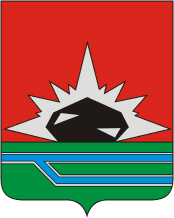 Схема теплоснабженияМеждуреченского городского округаКемеровской области - Кузбасса
Актуализация на 2024 г.Утверждаемая часть2019202020212022Общая отапливаемая площадь строительных фондов на начало годаПрибыло общей отапливаемой площади, в т.ч:14085 м²859 м²15751 м²11022 м²- многоквартирные жилые здания7611 м²ул. Лазо-1005894 м²ул. Луговая-10;ул. Ермака-198714 м²б-р.Медиков-10/1;ул. Лазо-8- общественно-деловая застройка6474 м²859 м²9857 м²2308 м²- индивидуальная жилая застройка0000Выбыло общей отапливаемой площади0005416 м²МБОУ СОШ №2МБОУ СОШ №15Общая отапливаемая площадь на конец годаНаименование котельнойРайонПодключенная тепловая нагрузка, Гкал/чПодключенная тепловая нагрузка, Гкал/чПодключенная тепловая нагрузка, Гкал/чПодключенная тепловая нагрузка, Гкал/чПодключенная тепловая нагрузка, Гкал/чНаименование котельнойРайонОтоплениеВентиляцияГВС ср.ч.ПарВсегоМУП "МТСК", в т.ч.:148,875-23,373-172,248РКВосточный, Западный127,602-20,325-147,927Котельная №2Притомский1,339-0,241-1,580Котельная №11Восточный4,008-1,272-5,280Котельная №21Восточный3,861-0,495-4,356Котельная №23Восточный3,334-0,287-3,621Котельная №26Восточный4,310-0,393-4,703Котельная Широкий логШирокий лог2,635-0,269-2,903ОАИТ Верхняя террасаОльжерас0,198-0,004-0,202ОАИТ Новый Улус Новый Улус0,144---0,144ОАИТ №4Притомский0,784-0,056-0,840ОАИТ №7Чебал-Су0,214-0,004-0,218ОАИТ ДОЛ "Чайка"Новый Улус0,178-0,028-0,206ОАИТ Чебал-Су Чебал-Су0,268---0,268ООО "УТС", в т.ч.:35,894-4,635-40,530Котельная №4а-5аВосточный, Сыркаши22,457-2,965-25,422Котельная №12Восточный13,000-1,659-14,658Котельная п. КамешекКамешек0,165-0,012-0,177Котельная п. Ортонп. Ортон0,175---0,175Котельная п. Тебап. Теба0,049---0,049Котельная п. Майзасп. Майзас0,049---0,049ООО ХК "СДС-Энерго"24,2450,5833,506-28,334Междуреченская котельная ООО ХК "СДС-Энерго"Южный, Западный24,2440,5833,506-28,334Всего по городскому округу:209,0140,58331,514-241,111Наименование котельнойПодключенная тепловая нагрузка, Гкал/чПодключенная тепловая нагрузка, Гкал/чПодключенная тепловая нагрузка, Гкал/чПодключенная тепловая нагрузка, Гкал/чПодключенная тепловая нагрузка, Гкал/чНаименование котельнойОтоплениеВентиляцияГВС ср.ч.ПарВсегоООО "УТС"Котельная №4а-5а18,062-2,386-20,447Котельная №1210,175-1,281-11,456№п/пЗона действия источников теплоснабжающей организации202120221.МУП "МТСК"412 191417 2842.ООО "УТС"119 359116 9793.ООО ХК "СДС-Энерго"68 50068 310Всего по г. Междуреченск600 050602 573РайонТип зданийВсего в т. ч. по годам строительствав т. ч. по годам строительствав т. ч. по годам строительствав т. ч. по годам строительствав т. ч. по годам строительствав т. ч. по годам строительствав т. ч. по годам строительствав т. ч. по годам строительствав т. ч. по годам строительствав т. ч. по годам строительствав т. ч. по годам строительствав т. ч. по годам строительстваРайонТип зданий2022-2033202220232024202520262027202820292030203120322033Восточныймногоквартирные жилые16265006900093650000000ВосточныйИЖС0000000000000Восточныйобщественно-деловые603405345500000000000Восточныйпроизводственные0000000000000Западныймногоквартирные жилые6747067470000000000ЗападныйИЖС0000000000000Западныйобщественно-деловые130000013000000000000Западныйпроизводственные0000000000000Притомскиймногоквартирные жилые0000000000000ПритомскийИЖС0000000000000Притомскийобщественно-деловые0000000000000Притомскийпроизводственные0000000000000Новый Улусмногоквартирные жилые0000000000000Новый УлусИЖС0000000000000Новый Улусобщественно-деловые0000000000000Новый Улуспроизводственные0000000000000Косой порогмногоквартирные жилые0000000000000Косой порогИЖС0000000000000Косой порогобщественно-деловые0000000000000Косой порогпроизводственные0000000000000Чебал-Сумногоквартирные жилые0000000000000Чебал-СуИЖС0000000000000Чебал-Суобщественно-деловые0000000000000Чебал-Супроизводственные0000000000000Камешекмногоквартирные жилые0000000000000КамешекИЖС0000000000000Камешекобщественно-деловые0000000000000Камешекпроизводственные0000000000000Ольжерасмногоквартирные жилые0000000000000ОльжерасИЖС0000000000000Ольжерасобщественно-деловые0000000000000Ольжераспроизводственные0000000000000Широкий Логмногоквартирные жилые0000000000000Широкий ЛогИЖС0000000000000Широкий Логобщественно-деловые0000000000000Широкий Логпроизводственные0000000000000Южный промышленный районмногоквартирные жилые0000000000000Южный промышленный районИЖС0000000000000Южный промышленный районобщественно-деловые0000000000000Южный промышленный районпроизводственные0000000000000Северный промрайонмногоквартирные жилые0000000000000Северный промрайонИЖС0000000000000Северный промрайонобщественно-деловые0000000000000Северный промрайонпроизводственные0000000000000Сыркашимногоквартирные жилые0000000000000СыркашиИЖС0000000000000Сыркашиобщественно-деловые0000000000000Сыркашипроизводственные0000000000000п. Майзасмногоквартирные жилые0000000000000п. МайзасИЖС0000000000000п. Майзасобщественно-деловые0000000000000п. Майзаспроизводственные0000000000000п. Ортонмногоквартирные жилые0000000000000п. ОртонИЖС0000000000000п. Ортонобщественно-деловые0000000000000п. Ортонпроизводственные0000000000000п. Тебамногоквартирные жилые0000000000000п. ТебаИЖС0000000000000п. Тебаобщественно-деловые0000000000000п. Тебапроизводственные0000000000000Чульжанмногоквартирные жилые0000000000000ЧульжанИЖС0000000000000Чульжанобщественно-деловые0000000000000Чульжанпроизводственные0000000000000Итогомногоквартирные жилые23012067476900093650000000ИтогоИЖС0000000000000Итогообщественно-деловые19034053418500000000000Итогопроизводственные0000000000000№
п/пНаименование объектаРайонТип застройКол-во этажейГод ввода в эксплуатациюОбщая площадь, м2Зона действия источникаТепловая нагрузка, Гкал/чТепловая нагрузка, Гкал/чТепловая нагрузка, Гкал/чТепловая нагрузка, Гкал/чРасход воды на ГВС, м3/чРасход теплоносителя на компенсацию нормативных утечек из систем теплопотребления и тепловых сетей, м3/ч Годовой полезный отпуск, ГкалГодовой полезный отпуск, ГкалГодовой полезный отпуск, ГкалГодовой полезный отпуск, Гкал№
п/пНаименование объектаРайонТип застройКол-во этажейГод ввода в эксплуатациюОбщая площадь, м2Зона действия источникаотоплениевентиляцияГВС ср.ч.суммарнаяРасход воды на ГВС, м3/чРасход теплоносителя на компенсацию нормативных утечек из систем теплопотребления и тепловых сетей, м3/ч отоплениевентиляцияГВСсуммарная110-ти эт. ж/д №7а в квартале №2, ул. Березовая (ТУ)г. Междуреченск, Восточный районжил.1020243450Котельная №4а-5а ООО "УТС"0,166800,06890,23571,250,045729,70389,11118,8210-ти эт. ж/д №7б в квартале №2, ул. Березовая (ТУ)г. Междуреченск, Восточный районжил.1020243450Котельная №4а-5а ООО "УТС"0,166800,06890,23571,250,045729,70389,11118,83Начальная школа на 400 учащихся, пр. Коммунистический, 9 (ТУ)г. Междуреченск, Восточный районобщ-дел.320245500Районная котельная ЦТП №35 МУП "МТСК"0,27000,32300,12040,71342,190,135698,9836,1472,42007,34Многоквартирный 9-ти эт. (2-блок секции) ж/д ул. Пушкина, 53 (ТУ)г. Междуреченск, Западный районжил.920236747Районная котельная ЦТП №7 МУП "МТСК"0,312000,16000,47202,910,0891427,00,0758,02184,95Школа старших классов на 525 учащихся в 49 квартале (ТУ)г. Междуреченск, Западный районобщ-дел.1-3202413000Районная котельная ЦТП №7 МУП "МТСК"0,40000,60700,15461,16162,810,2201035,41571,2606,43213,06Здание АБК, ул. Болотная, 1 (ТУ)г. Междуреченск, Южный промрайонпром.-2023н/дКотельная ООО ХК "СДС-Энерго"0,03000,07540,08430,18971,530,03674,5187,3220,3482,27Здание цеха ПТОЛ, ул. Болотная, 1 (ТУ)г. Междуреченск, Южный промрайонпром.-2023н/дКотельная ООО ХК "СДС-Энерго"0,08990,082100,17200,000,033223,3203,90427,38Пост ЭЦ, ж/д зона (ТУ)г. Междуреченск, Южный промрайонпром.-2023н/дКотельная ООО ХК "СДС-Энерго"0,0890000,08900,000,017221,100221,19Магазин смешанных товаров (ТУ)г. Междуреченск, Западный районобщ-дел.-2025н/дКотельная ООО ХК "СДС-Энерго"0,088500,00950,09800,170,019219,8037,4257,310Магазин, ул. Кузнецкая, 59аг. Междуреченск, Восточный районобщ-дел.12023534Котельная №4а-5а ООО "УТС"0,03560,00050,03610,010,00793,802,195,91110-ти эт. ж/д №6 в квартале №2г. Междуреченск, Восточный районжил.1020269365Котельная №4а-5а ООО "УТС"0,437500,18630,62383,390,1181980,701052,63033,3Промышленные зданиян/д0,2090,1580,0840,4511,5320,085518,9391,3220,31130,5Общественно-деловые здания190340,7940,9300,2852,0095,1830,3802047,92407,21118,45573,5Жилые здания230121,0830,0000,4841,5678,8020,2964867,002588,77455,8ИТОГО:420462,0861,0880,8534,02715,5170,7617433,82798,53927,414159,8РайонТип зданийВсего в т. ч. по годам строительствав т. ч. по годам строительствав т. ч. по годам строительствав т. ч. по годам строительствав т. ч. по годам строительствав т. ч. по годам строительствав т. ч. по годам строительствав т. ч. по годам строительствав т. ч. по годам строительствав т. ч. по годам строительствав т. ч. по годам строительствав т. ч. по годам строительстваРайонТип зданий2022-2033202220232024202520262027202820292030203120322033ВосточныйВсего1,844700,03611,184900,62380000000ВосточныйОтопление и вентиляция1,399700,03560,926600,43750000000ВосточныйГВС ср.ч.0,445000,00050,258300,18630000000ЗападныйВсего1,731600,47201,16160,098000000000ЗападныйОтопление и вентиляция1,407500,31201,00700,088500000000ЗападныйГВС ср.ч.0,324100,16000,15460,009500000000ПритомскийВсего0000000000000ПритомскийОтопление и вентиляция0000000000000ПритомскийГВС ср.ч.0000000000000Новый УлусВсего0000000000000Новый УлусОтопление и вентиляция0000000000000Новый УлусГВС ср.ч.0000000000000Косой порогВсего0000000000000Косой порогОтопление и вентиляция0000000000000Косой порогГВС ср.ч.0000000000000Чебал-СуВсего0000000000000Чебал-СуОтопление и вентиляция0000000000000Чебал-СуГВС ср.ч.0000000000000КамешекВсего0000000000000КамешекОтопление и вентиляция0000000000000КамешекГВС ср.ч.0000000000000ОльжерасВсего0000000000000ОльжерасОтопление и вентиляция0000000000000ОльжерасГВС ср.ч.0000000000000Широкий ЛогВсего0000000000000Широкий ЛогОтопление и вентиляция0000000000000Широкий ЛогГВС ср.ч.0000000000000Южный промышленныйрайонВсего0,4507000000000000Южный промышленныйрайонОтопление и вентиляция0,366400,36640000000000Южный промышленныйрайонГВС ср.ч.0,084300,084250000000000Северный промрайонВсего0000000000000Северный промрайонОтопление и вентиляция0000000000000Северный промрайонГВС ср.ч.0000000000000СыркашиВсего0000000000000СыркашиОтопление и вентиляция0000000000000СыркашиГВС ср.ч.0000000000000п. МайзасВсего0000000000000п. МайзасОтопление и вентиляция0000000000000п. МайзасГВС ср.ч.0000000000000п. ОртонВсего0000000000000п. ОртонОтопление и вентиляция0000000000000п. ОртонГВС ср.ч.0000000000000п. ТебаВсего0000000000000п. ТебаОтопление и вентиляция0000000000000п. ТебаГВС ср.ч.0000000000000ЧульжанВсего0000000000000ЧульжанОтопление и вентиляция0000000000000ЧульжанГВС ср.ч.0000000000000ИтогоВсего4,027000,95872,34640,09800,62380000000ИтогоОтопление и вентиляция3,173600,71401,93360,08850,43750000000ИтогоГВС ср.ч.0,853400,24480,41280,00950,18630000000РайонТип зданийВсего в т. ч. по годам строительствав т. ч. по годам строительствав т. ч. по годам строительствав т. ч. по годам строительствав т. ч. по годам строительствав т. ч. по годам строительствав т. ч. по годам строительствав т. ч. по годам строительствав т. ч. по годам строительствав т. ч. по годам строительствав т. ч. по годам строительствав т. ч. по годам строительстваРайонТип зданий2022-2033202220232024202520262027202820292030203120322033ВосточныйВсего7374,1095,94244,903033,30000000ВосточныйОтопление и вентиляция5068,8093,82994,301980,70000000ВосточныйГВС ср.ч.2305,302,11250,601052,60000000ЗападныйВсего5655,202184,93213,0257,300000000ЗападныйОтопление и вентиляция4253,401427,02606,5219,800000000ЗападныйГВС ср.ч.1401,80758,0606,437,400000000ПритомскийВсего0000000000000ПритомскийОтопление и вентиляция0000000000000ПритомскийГВС ср.ч.0000000000000Новый УлусВсего0000000000000Новый УлусОтопление и вентиляция0000000000000Новый УлусГВС ср.ч.0000000000000Косой порогВсего0000000000000Косой порогОтопление и вентиляция0000000000000Косой порогГВС ср.ч.0000000000000Чебал-СуВсего0000000000000Чебал-СуОтопление и вентиляция0000000000000Чебал-СуГВС ср.ч.0000000000000КамешекВсего0000000000000КамешекОтопление и вентиляция0000000000000КамешекГВС ср.ч.0000000000000ОльжерасВсего0000000000000ОльжерасОтопление и вентиляция0000000000000ОльжерасГВС ср.ч.0000000000000Широкий ЛогВсего0000000000000Широкий ЛогОтопление и вентиляция0000000000000Широкий ЛогГВС ср.ч.0000000000000Южный промышленный районВсего1130,501130,50000000000Южный промышленный районОтопление и вентиляция910,20910,20000000000Южный промышленный районГВС ср.ч.220,30220,30000000000Северный промрайонВсего0000000000000Северный промрайонОтопление и вентиляция0000000000000Северный промрайонГВС ср.ч.0000000000000СыркашиВсего0000000000000СыркашиОтопление и вентиляция0000000000000СыркашиГВС ср.ч.0000000000000п. МайзасВсего0000000000000п. МайзасОтопление и вентиляция0000000000000п. МайзасГВС ср.ч.0000000000000п. ОртонВсего0000000000000п. ОртонОтопление и вентиляция0000000000000п. ОртонГВС ср.ч.0000000000000п. ТебаВсего0000000000000п. ТебаОтопление и вентиляция0000000000000п. ТебаГВС ср.ч.0000000000000ЧульжанВсего0000000000000ЧульжанОтопление и вентиляция0000000000000ЧульжанГВС ср.ч.0000000000000ИтогоВсего14159,803411,47457,8257,33033,30000000ИтогоОтопление и вентиляция10232,302431,05600,8219,81980,70000000ИтогоГВС ср.ч.3927,40980,41857,037,41052,60000000№п/пНаименованиетеплового источникаНаименование районаРасполагаемая тепловая мощность источника, Гкал/ч1Котельная №2Район Притомский3,9002Котельная №11Восточный район8,4003Котельная №21Восточный район7,2004Котельная №23Восточный район6,6005Котельная №26Восточный район7,0006Котельная Широкий ЛогРайон Широкий Лог6,0007ОАИТ Верхняя ТеррасаРайон Ольжерас0,5168ОАИТ Новый УлусРайон Новый Улус0,3449ОАИТ №4Район "Притомский"1,03210ОАИТ №7Район Чебалсу0,34411ОАИТ ДОЛ "Чайка"Район Новый Улус0,34412ОАИТ Чебал-СуРайон Чебалсу0,51613Районная котельнаяВосточный район, Западный район180,000ВСЕГО:222,196№п/пНаименованиетеплового источникаНаименование районаРасполагаемая тепловая мощность источника, Гкал/ч1Котельная №4а-5аВосточный район, Район Сыркаши33,6002Котельная №12Восточный район14,4803Котельная п. КамешекРайон Камешек2,2024Котельная п. Ортонп. Ортон0,7005Котельная п. Теба п. Теба0,6566Котельная п. Майзасп. Майзас0,0612ВСЕГО:51,699№п/пНаименованиетеплового источникаНаименование районаРасполагаемая тепловая мощность источника, Гкал/ч1Котельная ООО ХК "СДС-Энерго"Южный промышленный район, Западный район34,500ВСЕГО:34,500ПараметрыЕд. изм.202220232024202520262027202820292030203120322033ЕТО №001 - МУП "МТСК"Котельная №2Установленная тепловая мощностьГкал/ч4,2004,2004,2004,2004,2004,2004,2004,2004,2004,2004,2004,200Располагаемая тепловая мощностьГкал/ч3,9003,9003,9003,9003,9003,9003,9003,9003,9003,9003,9003,900Располагаемая тепловая мощность самого мощного котлаГкал/ч0,8000,8000,8000,8000,8000,8000,8000,8000,8000,8000,8000,800ОграниченияГкал/ч0,3000,3000,3000,3000,3000,3000,3000,3000,3000,3000,3000,300Собственные нужды источникаГкал/ч0,0920,0920,0920,0920,0920,0920,0920,0920,0920,0920,0920,092Тепловая мощность "нетто"Гкал/ч3,8083,8083,8083,8083,8083,8083,8083,8083,8083,8083,8083,808Тепловые потери в сетяхГкал/ч0,6660,6660,6660,6660,6660,6660,6660,6660,6660,6660,6660,666Тепловые потери в сетях через изоляциюГкал/ч0,6400,6400,6400,6400,6400,6400,6400,6400,6400,6400,6400,640Тепловые потери в сетях с затратами теплоносителяГкал/ч0,0260,0260,0260,0260,0260,0260,0260,0260,0260,0260,0260,026Подключенная нагрузка (договорная), в т. ч.:Гкал/ч1,5811,5801,5801,5801,5801,5801,5801,5801,5801,5801,5801,580ОтоплениеГкал/ч1,3391,3391,3391,3391,3391,3391,3391,3391,3391,3391,3391,339ВентиляцияГкал/ч000000000000ГВС ср.ч.Гкал/ч0,2420,2410,2410,2410,2410,2410,2410,2410,2410,2410,2410,241Прирост тепловой нагрузки на отоплениеГкал/ч000000000000Прирост тепловой нагрузки на вентиляциюГкал/ч000000000000Прирост тепловой нагрузки на ГВСГкал/ч000000000000Прирост тепловой нагрузки суммарныйГкал/ч000000000000Подключенная тепловая нагрузка (договорная) на коллекторахГкал/ч2,2472,2462,2462,2462,2462,2462,2462,2462,2462,2462,2462,246Расчетный максимум тепловой нагрузкиГкал/ч2,3392,3382,3382,3382,3382,3382,3382,3382,3382,3382,3382,338Резерв/дефицит тепловой мощности (по договорной нагрузке)Гкал/ч1,5611,5621,5621,5621,5621,5621,5621,5621,5621,5621,5621,562Хозяйственные нуждыГкал/чн/дн/дн/дн/дн/дн/дн/дн/дн/дн/дн/дн/дОтношение резерва / дефицита (+/-) тепловой мощности "нетто" (по договорной нагрузке)%41,041,041,041,041,041,041,041,041,041,041,041,0Аварийный резерв (+)/дефицит(-) тепловой мощностиГкал/ч0,9080,9090,9090,9090,9090,9090,9090,9090,9090,9090,9090,909Располагаемая тепловая мощность нетто (с учетом затрат на собственные нужды источника) при аварийном выводе самого мощного котлаГкал/ч3,0083,0083,0083,0083,0083,0083,0083,0083,0083,0083,0083,008Минимально допустимое значение тепловой нагрузки на коллекторах источника тепловой энергии при аварийном выводе самого мощного котлаГкал/ч2,1002,0992,0992,0992,0992,0992,0992,0992,0992,0992,0992,099Котельная №11Установленная тепловая мощностьГкал/ч9,6009,6009,6009,6009,6009,6009,6009,6009,6009,6009,6009,600Располагаемая тепловая мощностьГкал/ч8,0008,4008,4008,4008,4008,4008,4008,4008,4008,4008,4008,400Располагаемая тепловая мощность самого мощного котлаГкал/ч0,8000,8000,8000,8000,8000,8000,8000,8000,8000,8000,8000,800ОграниченияГкал/ч1,6001,2001,2001,2001,2001,2001,2001,2001,2001,2001,2001,200Собственные нужды источникаГкал/ч0,2060,2060,2060,2060,2060,2060,2060,2060,2060,2060,2060,206Тепловая мощность "нетто"Гкал/ч7,7948,1948,1948,1948,1948,1948,1948,1948,1948,1948,1948,194Тепловые потери в сетяхГкал/ч0,9660,9660,9660,9660,9660,9660,9660,9660,9660,9660,9660,966Тепловые потери в сетях через изоляциюГкал/ч0,9200,9200,9200,9200,9200,9200,9200,9200,9200,9200,9200,920Тепловые потери в сетях с затратами теплоносителяГкал/ч0,0470,0470,0470,0470,0470,0470,0470,0470,0470,0470,0470,047Подключенная нагрузка (договорная), в т. ч.:Гкал/ч5,2805,2805,2805,2805,2805,2805,2805,2805,2805,2805,2805,280ОтоплениеГкал/ч4,0084,0084,0084,0084,0084,0084,0084,0084,0084,0084,0084,008ВентиляцияГкал/ч000000000000ГВС ср.ч.Гкал/ч1,2721,2721,2721,2721,2721,2721,2721,2721,2721,2721,2721,272Прирост тепловой нагрузки на отоплениеГкал/ч000000000000Прирост тепловой нагрузки на вентиляциюГкал/ч000000000000Прирост тепловой нагрузки на ГВСГкал/ч000000000000Прирост тепловой нагрузки суммарныйГкал/ч000000000000Подключенная тепловая нагрузка (договорная) на коллекторахГкал/ч6,2466,2466,2466,2466,2466,2466,2466,2466,2466,2466,2466,246Расчетный максимум тепловой нагрузкиГкал/ч6,4526,4526,4526,4526,4526,4526,4526,4526,4526,4526,4526,452Резерв/дефицит тепловой мощности (по договорной нагрузке)Гкал/ч1,5481,9481,9481,9481,9481,9481,9481,9481,9481,9481,9481,948Хозяйственные нуждыГкал/чн/дн/дн/дн/дн/дн/дн/дн/дн/дн/дн/дн/дОтношение резерва / дефицита (+/-) тепловой мощности "нетто" (по договорной нагрузке)%19,923,823,823,823,823,823,823,823,823,823,823,8Аварийный резерв (+)/дефицит(-) тепловой мощностиГкал/ч1,1891,5891,5891,5891,5891,5891,5891,5891,5891,5891,5891,589Располагаемая тепловая мощность нетто (с учетом затрат на собственные нужды источника) при аварийном выводе самого мощного котлаГкал/ч6,9947,3947,3947,3947,3947,3947,3947,3947,3947,3947,3947,394Минимально допустимое значение тепловой нагрузки на коллекторах источника тепловой энергии при аварийном выводе самого мощного котлаГкал/ч5,8055,8055,8055,8055,8055,8055,8055,8055,8055,8055,8055,805Котельная №21Установленная тепловая мощностьГкал/ч8,0008,0008,0008,0008,0008,0008,0008,0008,0008,0008,0008,000Располагаемая тепловая мощностьГкал/ч7,0007,2007,2007,2007,2007,2007,2007,2007,2007,2007,2007,200Располагаемая тепловая мощность самого мощного котлаГкал/ч0,8000,8000,8000,8000,8000,8000,8000,8000,8000,8000,8000,800ОграниченияГкал/ч1,0000,8000,8000,8000,8000,8000,8000,8000,8000,8000,8000,800Собственные нужды источникаГкал/ч0,2390,2390,2390,2390,2390,2390,2390,2390,2390,2390,2390,239Тепловая мощность "нетто"Гкал/ч6,7616,9616,9616,9616,9616,9616,9616,9616,9616,9616,9616,961Тепловые потери в сетяхГкал/ч0,5180,5180,5180,5180,5180,5180,5180,5180,5180,5180,5180,518Тепловые потери в сетях через изоляциюГкал/ч0,4820,4820,4820,4820,4820,4820,4820,4820,4820,4820,4820,482Тепловые потери в сетях с затратами теплоносителяГкал/ч0,0360,0360,0360,0360,0360,0360,0360,0360,0360,0360,0360,036Подключенная нагрузка (договорная), в т. ч.:Гкал/ч4,3554,3564,3564,3564,3564,3564,3564,3564,3564,3564,3564,356ОтоплениеГкал/ч3,8613,8613,8613,8613,8613,8613,8613,8613,8613,8613,8613,861ВентиляцияГкал/ч000000000000ГВС ср.ч.Гкал/ч0,4950,4950,4950,4950,4950,4950,4950,4950,4950,4950,4950,495Прирост тепловой нагрузки на отоплениеГкал/ч000000000000Прирост тепловой нагрузки на вентиляциюГкал/ч000000000000Прирост тепловой нагрузки на ГВСГкал/ч000000000000Прирост тепловой нагрузки суммарныйГкал/ч000000000000Подключенная тепловая нагрузка (договорная) на коллекторахГкал/ч4,8734,8734,8734,8734,8734,8734,8734,8734,8734,8734,8734,873Расчетный максимум тепловой нагрузкиГкал/ч5,1125,1125,1125,1125,1125,1125,1125,1125,1125,1125,1125,112Резерв/дефицит тепловой мощности (по договорной нагрузке)Гкал/ч1,8882,0882,0882,0882,0882,0882,0882,0882,0882,0882,0882,088Хозяйственные нуждыГкал/чн/дн/дн/дн/дн/дн/дн/дн/дн/дн/дн/дн/дОтношение резерва / дефицита (+/-) тепловой мощности "нетто" (по договорной нагрузке)%27,930,030,030,030,030,030,030,030,030,030,030,0Аварийный резерв (+)/дефицит(-) тепловой мощностиГкал/ч1,5131,7121,7121,7121,7121,7121,7121,7121,7121,7121,7121,712Располагаемая тепловая мощность нетто (с учетом затрат на собственные нужды источника) при аварийном выводе самого мощного котлаГкал/ч5,9616,1616,1616,1616,1616,1616,1616,1616,1616,1616,1616,161Минимально допустимое значение тепловой нагрузки на коллекторах источника тепловой энергии при аварийном выводе самого мощного котлаГкал/ч4,4484,4494,4494,4494,4494,4494,4494,4494,4494,4494,4494,449Котельная №23Установленная тепловая мощностьГкал/ч7,7007,7007,7007,7007,7007,7007,7007,7007,7007,7007,7007,700Располагаемая тепловая мощностьГкал/ч6,6006,6006,6006,6006,6006,6006,6006,6006,6006,6006,6006,600Располагаемая тепловая мощность самого мощного котлаГкал/ч0,8000,8000,8000,8000,8000,8000,8000,8000,8000,8000,8000,800ОграниченияГкал/ч1,1001,1001,1001,1001,1001,1001,1001,1001,1001,1001,1001,100Собственные нужды источникаГкал/ч0,1960,1960,1960,1960,1960,1960,1960,1960,1960,1960,1960,196Тепловая мощность "нетто"Гкал/ч6,4046,4046,4046,4046,4046,4046,4046,4046,4046,4046,4046,404Тепловые потери в сетяхГкал/ч0,5050,5050,5050,5050,5050,5050,5050,5050,5050,5050,5050,505Тепловые потери в сетях через изоляциюГкал/ч0,4720,4720,4720,4720,4720,4720,4720,4720,4720,4720,4720,472Тепловые потери в сетях с затратами теплоносителяГкал/ч0,0330,0330,0330,0330,0330,0330,0330,0330,0330,0330,0330,033Подключенная нагрузка (договорная), в т. ч.:Гкал/ч3,6223,6213,6213,6213,6213,6213,6213,6213,6213,6213,6213,621ОтоплениеГкал/ч3,3353,3343,3343,3343,3343,3343,3343,3343,3343,3343,3343,334ВентиляцияГкал/ч000000000000ГВС ср.ч.Гкал/ч0,2870,2870,2870,2870,2870,2870,2870,2870,2870,2870,2870,287Прирост тепловой нагрузки на отоплениеГкал/ч000000000000Прирост тепловой нагрузки на вентиляциюГкал/ч000000000000Прирост тепловой нагрузки на ГВСГкал/ч000000000000Прирост тепловой нагрузки суммарныйГкал/ч000000000000Подключенная тепловая нагрузка (договорная) на коллекторахГкал/ч4,1274,1264,1264,1264,1264,1264,1264,1264,1264,1264,1264,126Расчетный максимум тепловой нагрузкиГкал/ч4,3234,3224,3224,3224,3224,3224,3224,3224,3224,3224,3224,322Резерв/дефицит тепловой мощности (по договорной нагрузке)Гкал/ч2,2772,2782,2782,2782,2782,2782,2782,2782,2782,2782,2782,278Хозяйственные нуждыГкал/чн/дн/дн/дн/дн/дн/дн/дн/дн/дн/дн/дн/дОтношение резерва / дефицита (+/-) тепловой мощности "нетто" (по договорной нагрузке)%35,635,635,635,635,635,635,635,635,635,635,635,6Аварийный резерв (+)/дефицит(-) тепловой мощностиГкал/ч1,8441,8451,8451,8451,8451,8451,8451,8451,8451,8451,8451,845Располагаемая тепловая мощность нетто (с учетом затрат на собственные нужды источника) при аварийном выводе самого мощного котлаГкал/ч5,6045,6045,6045,6045,6045,6045,6045,6045,6045,6045,6045,604Минимально допустимое значение тепловой нагрузки на коллекторах источника тепловой энергии при аварийном выводе самого мощного котлаГкал/ч3,7603,7593,7593,7593,7593,7593,7593,7593,7593,7593,7593,759Котельная №26Установленная тепловая мощностьГкал/ч8,0008,0008,0008,0008,0008,0008,0008,0008,0008,0008,0008,000Располагаемая тепловая мощностьГкал/ч6,8007,0007,0007,0007,0007,0007,0007,0007,0007,0007,0007,000Располагаемая тепловая мощность самого мощного котлаГкал/ч0,8000,8000,8000,8000,8000,8000,8000,8000,8000,8000,8000,800ОграниченияГкал/ч1,2001,0001,0001,0001,0001,0001,0001,0001,0001,0001,0001,000Собственные нужды источникаГкал/ч0,2360,2360,2360,2360,2360,2360,2360,2360,2360,2360,2360,236Тепловая мощность "нетто"Гкал/ч6,5646,7646,7646,7646,7646,7646,7646,7646,7646,7646,7646,764Тепловые потери в сетяхГкал/ч0,4320,4320,4320,4320,4320,4320,4320,4320,4320,4320,4320,432Тепловые потери в сетях через изоляциюГкал/ч0,4030,4030,4030,4030,4030,4030,4030,4030,4030,4030,4030,403Тепловые потери в сетях с затратами теплоносителяГкал/ч0,0290,0290,0290,0290,0290,0290,0290,0290,0290,0290,0290,029Подключенная нагрузка (договорная), в т. ч.:Гкал/ч4,7034,7034,7034,7034,7034,7034,7034,7034,7034,7034,7034,703ОтоплениеГкал/ч4,3104,3104,3104,3104,3104,3104,3104,3104,3104,3104,3104,310ВентиляцияГкал/ч000000000000ГВС ср.ч.Гкал/ч0,3930,3930,3930,3930,3930,3930,3930,3930,3930,3930,3930,393Прирост тепловой нагрузки на отоплениеГкал/ч000000000000Прирост тепловой нагрузки на вентиляциюГкал/ч000000000000Прирост тепловой нагрузки на ГВСГкал/ч000000000000Прирост тепловой нагрузки суммарныйГкал/ч000000000000Подключенная тепловая нагрузка (договорная) на коллекторахГкал/ч5,1355,1355,1355,1355,1355,1355,1355,1355,1355,1355,1355,135Расчетный максимум тепловой нагрузкиГкал/ч5,3725,3725,3725,3725,3725,3725,3725,3725,3725,3725,3725,372Резерв/дефицит тепловой мощности (по договорной нагрузке)Гкал/ч1,4281,6281,6281,6281,6281,6281,6281,6281,6281,6281,6281,628Хозяйственные нуждыГкал/чн/дн/дн/дн/дн/дн/дн/дн/дн/дн/дн/дн/дОтношение резерва / дефицита (+/-) тепловой мощности "нетто" (по договорной нагрузке)%21,824,124,124,124,124,124,124,124,124,124,124,1Аварийный резерв (+)/дефицит(-) тепловой мощностиГкал/ч1,1031,3031,3031,3031,3031,3031,3031,3031,3031,3031,3031,303Располагаемая тепловая мощность нетто (с учетом затрат на собственные нужды источника) при аварийном выводе самого мощного котлаГкал/ч5,7645,9645,9645,9645,9645,9645,9645,9645,9645,9645,9645,964Минимально допустимое значение тепловой нагрузки на коллекторах источника тепловой энергии при аварийном выводе самого мощного котлаГкал/ч4,6614,6614,6614,6614,6614,6614,6614,6614,6614,6614,6614,661Котельная Широкий логУстановленная тепловая мощностьГкал/ч6,2006,2006,2006,2006,2006,2006,2006,2006,2006,2006,2006,200Располагаемая тепловая мощностьГкал/ч5,2006,0006,0006,0006,0006,0006,0006,0006,0006,0006,0006,000Располагаемая тепловая мощность самого мощного котлаГкал/ч0,8000,8000,8000,8000,8000,8000,8000,8000,8000,8000,8000,800ОграниченияГкал/ч1,0000,2000,2000,2000,2000,2000,2000,2000,2000,2000,2000,200Собственные нужды источникаГкал/ч0,1630,1630,1630,1630,1630,1630,1630,1630,1630,1630,1630,163Тепловая мощность "нетто"Гкал/ч5,0375,8375,8375,8375,8375,8375,8375,8375,8375,8375,8375,837Тепловые потери в сетяхГкал/ч0,7940,7940,7940,7940,7940,7940,7940,7940,7940,7940,7940,794Тепловые потери в сетях через изоляциюГкал/ч0,7370,7370,7370,7370,7370,7370,7370,7370,7370,7370,7370,737Тепловые потери в сетях с затратами теплоносителяГкал/ч0,0570,0570,0570,0570,0570,0570,0570,0570,0570,0570,0570,057Подключенная нагрузка (договорная), в т. ч.:Гкал/ч2,9032,9032,9032,9032,9032,9032,9032,9032,9032,9032,9032,903ОтоплениеГкал/ч2,6352,6352,6352,6352,6352,6352,6352,6352,6352,6352,6352,635ВентиляцияГкал/ч000000000000ГВС ср.ч.Гкал/ч0,2690,2690,2690,2690,2690,2690,2690,2690,2690,2690,2690,269Прирост тепловой нагрузки на отоплениеГкал/ч000000000000Прирост тепловой нагрузки на вентиляциюГкал/ч000000000000Прирост тепловой нагрузки на ГВСГкал/ч000000000000Прирост тепловой нагрузки суммарныйГкал/ч000000000000Подключенная тепловая нагрузка (договорная) на коллекторахГкал/ч3,6973,6973,6973,6973,6973,6973,6973,6973,6973,6973,6973,697Расчетный максимум тепловой нагрузкиГкал/ч3,8603,8603,8603,8603,8603,8603,8603,8603,8603,8603,8603,860Резерв/дефицит тепловой мощности (по договорной нагрузке)Гкал/ч1,3402,1402,1402,1402,1402,1402,1402,1402,1402,1402,1402,140Хозяйственные нуждыГкал/чн/дн/дн/дн/дн/дн/дн/дн/дн/дн/дн/дн/дОтношение резерва / дефицита (+/-) тепловой мощности "нетто" (по договорной нагрузке)%26,636,736,736,736,736,736,736,736,736,736,736,7Аварийный резерв (+)/дефицит(-) тепловой мощностиГкал/ч0,8301,6301,6301,6301,6301,6301,6301,6301,6301,6301,6301,630Располагаемая тепловая мощность нетто (с учетом затрат на собственные нужды источника) при аварийном выводе самого мощного котлаГкал/ч4,2375,0375,0375,0375,0375,0375,0375,0375,0375,0375,0375,037Минимально допустимое значение тепловой нагрузки на коллекторах источника тепловой энергии при аварийном выводе самого мощного котлаГкал/ч3,4073,4073,4073,4073,4073,4073,4073,4073,4073,4073,4073,407ОАИТ Верхняя террасаУстановленная тепловая мощностьГкал/ч0,5160,5160,5160,5160,5160,5160,5160,5160,5160,5160,5160,516Располагаемая тепловая мощностьГкал/ч0,5160,5160,5160,5160,5160,5160,5160,5160,5160,5160,5160,516Располагаемая тепловая мощность самого мощного котлаГкал/ч0,2580,2580,2580,2580,2580,2580,2580,2580,2580,2580,2580,258ОграниченияГкал/ч000000000000Собственные нужды источникаГкал/ч000000000000Тепловая мощность "нетто"Гкал/ч0,5160,5160,5160,5160,5160,5160,5160,5160,5160,5160,5160,516Тепловые потери в сетяхГкал/ч0,1850,1840,1840,1840,1840,1840,1840,1840,1840,1840,1840,184Тепловые потери в сетях через изоляциюГкал/ч0,1760,1760,1760,1760,1760,1760,1760,1760,1760,1760,1760,176Тепловые потери в сетях с затратами теплоносителяГкал/ч0,0080,0080,0080,0080,0080,0080,0080,0080,0080,0080,0080,008Подключенная нагрузка (договорная), в т. ч.:Гкал/ч0,2030,2020,2020,2020,2020,2020,2020,2020,2020,2020,2020,202ОтоплениеГкал/ч0,1980,1980,1980,1980,1980,1980,1980,1980,1980,1980,1980,198ВентиляцияГкал/ч000000000000ГВС ср.ч.Гкал/ч0,0040,0040,0040,0040,0040,0040,0040,0040,0040,0040,0040,004Прирост тепловой нагрузки на отоплениеГкал/ч000000000000Прирост тепловой нагрузки на вентиляциюГкал/ч000000000000Прирост тепловой нагрузки на ГВСГкал/ч000000000000Прирост тепловой нагрузки суммарныйГкал/ч000000000000Подключенная тепловая нагрузка (договорная) на коллекторахГкал/ч0,3870,3860,3860,3860,3860,3860,3860,3860,3860,3860,3860,386Расчетный максимум тепловой нагрузкиГкал/ч0,3870,3860,3860,3860,3860,3860,3860,3860,3860,3860,3860,386Резерв/дефицит тепловой мощности (по договорной нагрузке)Гкал/ч0,1290,1300,1300,1300,1300,1300,1300,1300,1300,1300,1300,130Хозяйственные нуждыГкал/чн/дн/дн/дн/дн/дн/дн/дн/дн/дн/дн/дн/дОтношение резерва / дефицита (+/-) тепловой мощности "нетто" (по договорной нагрузке)%24,925,225,225,225,225,225,225,225,225,225,225,2Аварийный резерв (+)/дефицит(-) тепловой мощностиГкал/ч-0,108-0,106-0,106-0,106-0,106-0,106-0,106-0,106-0,106-0,106-0,106-0,106Располагаемая тепловая мощность нетто (с учетом затрат на собственные нужды источника) при аварийном выводе самого мощного котлаГкал/ч0,2580,2580,2580,2580,2580,2580,2580,2580,2580,2580,2580,258Минимально допустимое значение тепловой нагрузки на коллекторах источника тепловой энергии при аварийном выводе самого мощного котлаГкал/ч0,3660,3640,3640,3640,3640,3640,3640,3640,3640,3640,3640,364ОАИТ Новый Улус Установленная тепловая мощностьГкал/ч0,3440,3440,3440,3440,3440,3440,3440,3440,3440,3440,3440,344Располагаемая тепловая мощностьГкал/ч0,3440,3440,3440,3440,3440,3440,3440,3440,3440,3440,3440,344Располагаемая тепловая мощность самого мощного котлаГкал/ч0,1720,1720,1720,1720,1720,1720,1720,1720,1720,1720,1720,172ОграниченияГкал/ч000000000000Собственные нужды источникаГкал/ч000000000000Тепловая мощность "нетто"Гкал/ч0,3440,3440,3440,3440,3440,3440,3440,3440,3440,3440,3440,344Тепловые потери в сетяхГкал/ч0,0730,0730,0730,0730,0730,0730,0730,0730,0730,0730,0730,073Тепловые потери в сетях через изоляциюГкал/ч0,0710,0710,0710,0710,0710,0710,0710,0710,0710,0710,0710,071Тепловые потери в сетях с затратами теплоносителяГкал/ч0,0020,0020,0020,0020,0020,0020,0020,0020,0020,0020,0020,002Подключенная нагрузка (договорная), в т. ч.:Гкал/ч0,1440,1440,1440,1440,1440,1440,1440,1440,1440,1440,1440,144ОтоплениеГкал/ч0,1440,1440,1440,1440,1440,1440,1440,1440,1440,1440,1440,144ВентиляцияГкал/ч000000000000ГВС ср.ч.Гкал/ч000 0 0 0 0 0 0 0 0 0 Прирост тепловой нагрузки на отоплениеГкал/ч000000000000Прирост тепловой нагрузки на вентиляциюГкал/ч000000000000Прирост тепловой нагрузки на ГВСГкал/ч000000000000Прирост тепловой нагрузки суммарныйГкал/ч000000000000Подключенная тепловая нагрузка (договорная) на коллекторахГкал/ч0,2170,2170,2170,2170,2170,2170,2170,2170,2170,2170,2170,217Расчетный максимум тепловой нагрузкиГкал/ч0,2170,2170,2170,2170,2170,2170,2170,2170,2170,2170,2170,217Резерв/дефицит тепловой мощности (по договорной нагрузке)Гкал/ч0,1270,1270,1270,1270,1270,1270,1270,1270,1270,1270,1270,127Хозяйственные нуждыГкал/чн/дн/дн/дн/дн/дн/дн/дн/дн/дн/дн/дн/дОтношение резерва / дефицита (+/-) тепловой мощности "нетто" (по договорной нагрузке)%36,936,936,936,936,936,936,936,936,936,936,936,9Аварийный резерв (+)/дефицит(-) тепловой мощностиГкал/ч-0,029-0,029-0,029-0,029-0,029-0,029-0,029-0,029-0,029-0,029-0,029-0,029Располагаемая тепловая мощность нетто (с учетом затрат на собственные нужды источника) при аварийном выводе самого мощного котлаГкал/ч0,1720,1720,1720,1720,1720,1720,1720,1720,1720,1720,1720,172Минимально допустимое значение тепловой нагрузки на коллекторах источника тепловой энергии при аварийном выводе самого мощного котлаГкал/ч0,2010,2010,2010,2010,2010,2010,2010,2010,2010,2010,2010,201ОАИТ №4Установленная тепловая мощностьГкал/ч1,0321,0321,0321,0321,0321,0321,0321,0321,0321,0321,0321,032Располагаемая тепловая мощностьГкал/ч1,0321,0321,0321,0321,0321,0321,0321,0321,0321,0321,0321,032Располагаемая тепловая мощность самого мощного котлаГкал/ч0,2580,2580,2580,2580,2580,2580,2580,2580,2580,2580,2580,258ОграниченияГкал/ч000000000000Собственные нужды источникаГкал/ч000000000000Тепловая мощность "нетто"Гкал/ч1,0321,0321,0321,0321,0321,0321,0321,0321,0321,0321,0321,032Тепловые потери в сетяхГкал/ч0,1450,1450,1450,1450,1450,1450,1450,1450,1450,1450,1450,145Тепловые потери в сетях через изоляциюГкал/ч0,1380,1380,1380,1380,1380,1380,1380,1380,1380,1380,1380,138Тепловые потери в сетях с затратами теплоносителяГкал/ч0,0080,0080,0080,0080,0080,0080,0080,0080,0080,0080,0080,008Подключенная нагрузка (договорная), в т. ч.:Гкал/ч0,8400,8400,8400,8400,8400,8400,8400,8400,8400,8400,8400,840ОтоплениеГкал/ч0,7840,7840,7840,7840,7840,7840,7840,7840,7840,7840,7840,784ВентиляцияГкал/ч000000000000ГВС ср.ч.Гкал/ч0,0560,0560,0560,0560,0560,0560,0560,0560,0560,0560,0560,056Прирост тепловой нагрузки на отоплениеГкал/ч000000000000Прирост тепловой нагрузки на вентиляциюГкал/ч000000000000Прирост тепловой нагрузки на ГВСГкал/ч000000000000Прирост тепловой нагрузки суммарныйГкал/ч000000000000Подключенная тепловая нагрузка (договорная) на коллекторахГкал/ч0,9850,9850,9850,9850,9850,9850,9850,9850,9850,9850,9850,985Расчетный максимум тепловой нагрузкиГкал/ч0,9850,9850,9850,9850,9850,9850,9850,9850,9850,9850,9850,985Резерв/дефицит тепловой мощности (по договорной нагрузке)Гкал/ч0,0470,0470,0470,0470,0470,0470,0470,0470,0470,0470,0470,047Хозяйственные нуждыГкал/чн/дн/дн/дн/дн/дн/дн/дн/дн/дн/дн/дн/дОтношение резерва / дефицита (+/-) тепловой мощности "нетто" (по договорной нагрузке)%4,54,54,54,54,54,54,54,54,54,54,54,5Аварийный резерв (+)/дефицит(-) тепловой мощностиГкал/ч-0,125-0,125-0,125-0,125-0,125-0,125-0,125-0,125-0,125-0,125-0,125-0,125Располагаемая тепловая мощность нетто (с учетом затрат на собственные нужды источника) при аварийном выводе самого мощного котлаГкал/ч0,7740,7740,7740,7740,7740,7740,7740,7740,7740,7740,7740,774Минимально допустимое значение тепловой нагрузки на коллекторах источника тепловой энергии при аварийном выводе самого мощного котлаГкал/ч0,8990,8990,8990,8990,8990,8990,8990,8990,8990,8990,8990,899ОАИТ №7Установленная тепловая мощностьГкал/ч0,3440,3440,3440,3440,3440,3440,3440,3440,3440,3440,3440,344Располагаемая тепловая мощностьГкал/ч0,3440,3440,3440,3440,3440,3440,3440,3440,3440,3440,3440,344Располагаемая тепловая мощность самого мощного котлаГкал/ч0,1720,1720,1720,1720,1720,1720,1720,1720,1720,1720,1720,172ОграниченияГкал/ч000000000000Собственные нужды источникаГкал/ч000000000000Тепловая мощность "нетто"Гкал/ч0,3440,3440,3440,3440,3440,3440,3440,3440,3440,3440,3440,344Тепловые потери в сетяхГкал/ч0,0150,0150,0150,0150,0150,0150,0150,0150,0150,0150,0150,015Тепловые потери в сетях через изоляциюГкал/ч0,0140,0140,0140,0140,0140,0140,0140,0140,0140,0140,0140,014Тепловые потери в сетях с затратами теплоносителяГкал/ч0,00060,00060,00060,00060,00060,00060,00060,00060,00060,00060,00060,0006Подключенная нагрузка (договорная), в т. ч.:Гкал/ч0,2180,2180,2180,2180,2180,2180,2180,2180,2180,2180,2180,218ОтоплениеГкал/ч0,2150,2140,2140,2140,2140,2140,2140,2140,2140,2140,2140,214ВентиляцияГкал/ч000000000000ГВС ср.ч.Гкал/ч0,0040,0040,0040,0040,0040,0040,0040,0040,0040,0040,0040,004Прирост тепловой нагрузки на отоплениеГкал/ч000000000000Прирост тепловой нагрузки на вентиляциюГкал/ч000000000000Прирост тепловой нагрузки на ГВСГкал/ч000000000000Прирост тепловой нагрузки суммарныйГкал/ч000000000000Подключенная тепловая нагрузка (договорная) на коллекторахГкал/ч0,2330,2330,2330,2330,2330,2330,2330,2330,2330,2330,2330,233Расчетный максимум тепловой нагрузкиГкал/ч0,2330,2330,2330,2330,2330,2330,2330,2330,2330,2330,2330,233Резерв/дефицит тепловой мощности (по договорной нагрузке)Гкал/ч0,1110,1110,1110,1110,1110,1110,1110,1110,1110,1110,1110,111Хозяйственные нуждыГкал/чн/дн/дн/дн/дн/дн/дн/дн/дн/дн/дн/дн/дОтношение резерва / дефицита (+/-) тепловой мощности "нетто" (по договорной нагрузке)%32,232,432,432,432,432,432,432,432,432,432,432,4Аварийный резерв (+)/дефицит(-) тепловой мощностиГкал/ч-0,037-0,037-0,037-0,037-0,037-0,037-0,037-0,037-0,037-0,037-0,037-0,037Располагаемая тепловая мощность нетто (с учетом затрат на собственные нужды источника) при аварийном выводе самого мощного котлаГкал/ч0,1720,1720,1720,1720,1720,1720,1720,1720,1720,1720,1720,172Минимально допустимое значение тепловой нагрузки на коллекторах источника тепловой энергии при аварийном выводе самого мощного котлаГкал/ч0,2090,2090,2090,2090,2090,2090,2090,2090,2090,2090,2090,209ОАИТ ДОЛ "Чайка"Установленная тепловая мощностьГкал/ч0,3440,3440,3440,3440,3440,3440,3440,3440,3440,3440,3440,344Располагаемая тепловая мощностьГкал/ч0,3440,3440,3440,3440,3440,3440,3440,3440,3440,3440,3440,344Располагаемая тепловая мощность самого мощного котлаГкал/ч0,1720,1720,1720,1720,1720,1720,1720,1720,1720,1720,1720,172ОграниченияГкал/ч000000000000Собственные нужды источникаГкал/ч000000000000Тепловая мощность "нетто"Гкал/ч0,3440,3440,3440,3440,3440,3440,3440,3440,3440,3440,3440,344Тепловые потери в сетяхГкал/ч0,0210,0210,0210,0210,0210,0210,0210,0210,0210,0210,0210,021Тепловые потери в сетях через изоляциюГкал/ч0,0200,0200,0200,0200,0200,0200,0200,0200,0200,0200,0200,020Тепловые потери в сетях с затратами теплоносителяГкал/ч0,00060,00060,00060,00060,00060,00060,00060,00060,00060,00060,00060,0006Подключенная нагрузка (договорная), в т. ч.:Гкал/ч0,2060,2060,2060,2060,2060,2060,2060,2060,2060,2060,2060,206ОтоплениеГкал/ч0,1780,1780,1780,1780,1780,1780,1780,1780,1780,1780,1780,178ВентиляцияГкал/ч000000000000ГВС ср.ч.Гкал/ч0,0280,0280,0280,0280,0280,0280,0280,0280,0280,0280,0280,028Прирост тепловой нагрузки на отоплениеГкал/ч000000000000Прирост тепловой нагрузки на вентиляциюГкал/ч000000000000Прирост тепловой нагрузки на ГВСГкал/ч000000000000Прирост тепловой нагрузки суммарныйГкал/ч000000000000Подключенная тепловая нагрузка (договорная) на коллекторахГкал/ч0,2270,2270,2270,2270,2270,2270,2270,2270,2270,2270,2270,227Расчетный максимум тепловой нагрузкиГкал/ч0,2270,2270,2270,2270,2270,2270,2270,2270,2270,2270,2270,227Резерв/дефицит тепловой мощности (по договорной нагрузке)Гкал/ч0,1170,1170,1170,1170,1170,1170,1170,1170,1170,1170,1170,117Хозяйственные нуждыГкал/чн/дн/дн/дн/дн/дн/дн/дн/дн/дн/дн/дн/дОтношение резерва / дефицита (+/-) тепловой мощности "нетто" (по договорной нагрузке)%34,034,034,034,034,034,034,034,034,034,034,034,0Аварийный резерв (+)/дефицит(-) тепловой мощностиГкал/ч-0,035-0,035-0,035-0,035-0,035-0,035-0,035-0,035-0,035-0,035-0,035-0,035Располагаемая тепловая мощность нетто (с учетом затрат на собственные нужды источника) при аварийном выводе самого мощного котлаГкал/ч0,1720,1720,1720,1720,1720,1720,1720,1720,1720,1720,1720,172Минимально допустимое значение тепловой нагрузки на коллекторах источника тепловой энергии при аварийном выводе самого мощного котлаГкал/ч0,2070,2070,2070,2070,2070,2070,2070,2070,2070,2070,2070,207ОАИТ Чебал-Су Установленная тепловая мощностьГкал/ч0,5160,5160,5160,5160,5160,5160,5160,5160,5160,5160,5160,516Располагаемая тепловая мощностьГкал/ч0,5160,5160,5160,5160,5160,5160,5160,5160,5160,5160,5160,516Располагаемая тепловая мощность самого мощного котлаГкал/ч0,2580,2580,2580,2580,2580,2580,2580,2580,2580,2580,2580,258ОграниченияГкал/ч000000000000Собственные нужды источникаГкал/ч000000000000Тепловая мощность "нетто"Гкал/ч0,5160,5160,5160,5160,5160,5160,5160,5160,5160,5160,5160,516Тепловые потери в сетяхГкал/ч0,0300,0300,0300,0300,0300,0300,0300,0300,0300,0300,0300,030Тепловые потери в сетях через изоляциюГкал/ч0,0290,0290,0290,0290,0290,0290,0290,0290,0290,0290,0290,029Тепловые потери в сетях с затратами теплоносителяГкал/ч0,0010,0010,0010,0010,0010,0010,0010,0010,0010,0010,0010,001Подключенная нагрузка (договорная), в т. ч.:Гкал/ч0,2680,2680,2680,2680,2680,2680,2680,2680,2680,2680,2680,268ОтоплениеГкал/ч0,2680,2680,2680,2680,2680,2680,2680,2680,2680,2680,2680,268ВентиляцияГкал/ч000000000000ГВС ср.ч.Гкал/ч000000000000Прирост тепловой нагрузки на отоплениеГкал/ч000000000000Прирост тепловой нагрузки на вентиляциюГкал/ч000000000000Прирост тепловой нагрузки на ГВСГкал/ч000000000000Прирост тепловой нагрузки суммарныйГкал/ч000000000000Подключенная тепловая нагрузка (договорная) на коллекторахГкал/ч0,2980,2980,2980,2980,2980,2980,2980,2980,2980,2980,2980,298Расчетный максимум тепловой нагрузкиГкал/ч0,2980,2980,2980,2980,2980,2980,2980,2980,2980,2980,2980,298Резерв/дефицит тепловой мощности (по договорной нагрузке)Гкал/ч0,2180,2180,2180,2180,2180,2180,2180,2180,2180,2180,2180,218Хозяйственные нуждыГкал/чн/дн/дн/дн/дн/дн/дн/дн/дн/дн/дн/дн/дОтношение резерва / дефицита (+/-) тепловой мощности "нетто" (по договорной нагрузке)%42,242,242,242,242,242,242,242,242,242,242,242,2Аварийный резерв (+)/дефицит(-) тепловой мощностиГкал/ч-0,011-0,011-0,011-0,011-0,011-0,011-0,011-0,011-0,011-0,011-0,011-0,011Располагаемая тепловая мощность нетто (с учетом затрат на собственные нужды источника) при аварийном выводе самого мощного котлаГкал/ч0,2580,2580,2580,2580,2580,2580,2580,2580,2580,2580,2580,258Минимально допустимое значение тепловой нагрузки на коллекторах источника тепловой энергии при аварийном выводе самого мощного котлаГкал/ч0,2690,2690,2690,2690,2690,2690,2690,2690,2690,2690,2690,269Районная котельнаяУстановленная тепловая мощностьГкал/ч180,000180,000180,000180,000180,000180,000180,000180,000180,000180,000180,000180,000Располагаемая тепловая мощностьГкал/ч180,000180,000180,000180,000180,000180,000180,000180,000180,000180,000180,000180,000Располагаемая тепловая мощность самого мощного котлаГкал/ч60,00060,00060,00060,00060,00060,00060,00060,00060,00060,00060,00060,000ОграниченияГкал/ч000000000000Собственные нужды источникаГкал/ч0,8070,8200,8230,8330,8330,8330,8330,8330,8330,8330,8330,833Тепловая мощность "нетто"Гкал/ч179,193179,180179,177179,167179,167179,167179,167179,167179,167179,167179,167179,167Тепловые потери в сетяхГкал/ч24,95125,35525,43625,75725,75725,75725,75725,75725,75725,75725,75725,757Тепловые потери в сетях через изоляциюГкал/ч19,44919,76319,82620,07720,07720,07720,07720,07720,07720,07720,07720,077Тепловые потери в сетях с затратами теплоносителяГкал/ч5,5035,5925,6105,6805,6805,6805,6805,6805,6805,6805,6805,680Подключенная нагрузка (договорная), в т. ч.:Гкал/ч145,573147,927148,399150,274150,274150,274150,274150,274150,274150,274150,274150,274ОтоплениеГкал/ч125,424127,602127,914128,584128,584128,584128,584128,584128,584128,584128,584128,584ВентиляцияГкал/ч0000,930,930,930,930,930,930,930,930,93ГВС ср.ч.Гкал/ч20,14920,32520,48520,76020,76020,76020,76020,76020,76020,76020,76020,760Прирост тепловой нагрузки на отоплениеГкал/ч000,3120,67000000000Прирост тепловой нагрузки на вентиляциюГкал/ч0000,93000000000Прирост тепловой нагрузки на ГВСГкал/ч000,1600,27500000000Прирост тепловой нагрузки суммарныйГкал/ч000,4721,87500000000Подключенная тепловая нагрузка (договорная) на коллекторахГкал/ч170,524173,281173,834176,031176,031176,031176,031176,031176,031176,031176,031176,031Расчетный максимум тепловой нагрузкиГкал/ч171,331174,101174,657176,864176,864176,864176,864176,864176,864176,864176,864176,864Резерв/дефицит тепловой мощности (по договорной нагрузке)Гкал/ч8,6695,8995,3433,1363,1363,1363,1363,1363,1363,1363,1363,136Хозяйственные нуждыГкал/чн/дн/дн/дн/дн/дн/дн/дн/дн/дн/дн/дн/дОтношение резерва / дефицита (+/-) тепловой мощности "нетто" (по договорной нагрузке)%4,83,33,01,81,81,81,81,81,81,81,81,8Аварийный резерв (+)/дефицит(-) тепловой мощностиГкал/ч-37,535-40,065-40,586-42,617-42,617-42,617-42,617-42,617-42,617-42,617-42,617-42,617Располагаемая тепловая мощность нетто (с учетом затрат на собственные нужды источника) при аварийном выводе самого мощного котлаГкал/ч119,193119,180119,177119,167119,167119,167119,167119,167119,167119,167119,167119,167Минимально допустимое значение тепловой нагрузки на коллекторах источника тепловой энергии при аварийном выводе самого мощного котлаГкал/ч156,728159,245159,764161,784161,784161,784161,784161,784161,784161,784161,784161,784Итого по МУП "МТСК"Установленная тепловая мощностьГкал/ч226,796226,796226,796226,796226,796226,796226,796226,796226,796226,796226,796226,796Располагаемая тепловая мощностьГкал/ч220,596222,196222,196222,196222,196222,196222,196222,196222,196222,196222,196222,196ОграниченияГкал/ч6,2004,6004,6004,6004,6004,6004,6004,6004,6004,6004,6004,600Собственные нужды источникаГкал/ч1,9391,9521,9541,9651,9651,9651,9651,9651,9651,9651,9651,965Тепловая мощность "нетто"Гкал/ч218,657220,244220,242220,231220,231220,231220,231220,231220,231220,231220,231220,231Тепловые потери в сетяхГкал/ч29,30229,70429,78530,10730,10730,10730,10730,10730,10730,10730,10730,107Тепловые потери в сетях через изоляциюГкал/ч23,55123,86423,92724,17824,17824,17824,17824,17824,17824,17824,17824,178Тепловые потери в сетях с затратами теплоносителяГкал/ч5,7515,8405,8585,9295,9295,9295,9295,9295,9295,9295,9295,929Подключенная нагрузка (договорная), в т. ч.:Гкал/ч169,896172,248172,720174,595174,595174,595174,595174,595174,595174,595174,595174,595ОтоплениеГкал/ч146,698148,875149,187149,857149,857149,857149,857149,857149,857149,857149,857149,857ВентиляцияГкал/ч0,0000,0000,0000,9300,9300,9300,9300,9300,9300,9300,9300,930ГВС ср.ч.Гкал/ч23,19823,37323,53323,80823,80823,80823,80823,80823,80823,80823,80823,808Прирост тепловой нагрузки на отоплениеГкал/ч000,3120,67000000000Прирост тепловой нагрузки на вентиляциюГкал/ч0000,93000000000Прирост тепловой нагрузки на ГВСГкал/ч000,1600,27500000000Прирост тепловой нагрузки суммарныйГкал/ч000,4721,87500000000Подключенная тепловая нагрузка (договорная) на коллекторахГкал/ч199,198201,952202,505204,701204,701204,701204,701204,701204,701204,701204,701204,701Расчетный максимум тепловой нагрузкиГкал/ч201,137203,904204,460206,666206,666206,666206,666206,666206,666206,666206,666206,666Резерв/дефицит тепловой мощности (по договорной нагрузке)Гкал/ч19,45918,29217,73615,53015,53015,53015,53015,53015,53015,53015,53015,530Хозяйственные нуждыГкал/чн/дн/дн/дн/дн/дн/дн/дн/дн/дн/дн/дн/дОтношение резерва / дефицита (+/-) тепловой мощности "нетто" (по договорной нагрузке)%8,98,38,17,17,17,17,17,17,17,17,17,1ЕТО №002 - ООО "УТС"Котельная №4а-5аУстановленная тепловая мощностьГкал/ч34,20034,20034,20034,20034,20034,20034,20034,20034,20034,20034,20034,200Располагаемая тепловая мощностьГкал/ч33,60033,60033,60033,60033,60033,60033,60033,60033,60033,60033,60033,600Располагаемая тепловая мощность самого мощного котлаГкал/ч11,20011,20011,20011,20011,20011,20011,20011,20011,20011,20011,20011,200ОграниченияГкал/ч0,6000,6000,6000,6000,6000,6000,6000,6000,6000,6000,6000,600Собственные нужды источникаГкал/ч0,9010,9180,9190,9360,9360,9590,9590,9590,9590,9590,9590,959Тепловая мощность "нетто"Гкал/ч32,69932,68232,68132,66432,66432,64132,64132,64132,64132,64132,64132,641Тепловые потери в сетяхГкал/ч3,9984,0724,0774,1534,1534,2534,2534,2534,2534,2534,2534,253Тепловые потери в сетях через изоляциюГкал/ч3,5643,6303,6353,7023,7023,7913,7913,7913,7913,7913,7913,791Тепловые потери в сетях с затратами теплоносителяГкал/ч0,4340,4420,4430,4510,4510,4620,4620,4620,4620,4620,4620,462Подключенная нагрузка (договорная), в т. ч.:Гкал/ч24,96225,42225,45825,92925,92926,55326,55326,55326,55326,55326,55326,553ОтоплениеГкал/ч22,05422,45722,49322,82622,82623,26423,26423,26423,26423,26423,26423,264ВентиляцияГкал/ч000000000000ГВС ср.ч.Гкал/ч2,9082,9652,9653,1033,1033,2893,2893,2893,2893,2893,2893,289Подключенная нагрузка (расчетная), в т. ч.:Гкал/ч20,44820,44820,48420,95620,95621,57921,57921,57921,57921,57921,57921,579ОтоплениеГкал/ч18,06218,06218,09818,43118,43118,86918,86918,86918,86918,86918,86918,869ВентиляцияГкал/ч000000000000ГВС ср.ч.Гкал/ч2,3862,3862,3872,5242,5242,7112,7112,7112,7112,7112,7112,711Прирост тепловой нагрузки на отоплениеГкал/ч000,0360,33400,438000000Прирост тепловой нагрузки на вентиляциюГкал/ч000000000000Прирост тепловой нагрузки на ГВСГкал/ч000,0010,13800,186000000Прирост тепловой нагрузки суммарныйГкал/ч000,0360,47100,624000000Подключенная тепловая нагрузка (договорная) на коллекторахГкал/ч28,95929,49329,53530,08230,08230,80630,80630,80630,80630,80630,80630,806Подключенная тепловая нагрузка (расчетная) на коллекторахГкал/ч24,44624,52024,56125,10825,10825,83225,83225,83225,83225,83225,83225,832Расчетный максимум тепловой нагрузки (по договорной нагрузке)Гкал/ч29,86130,41130,45431,01831,01831,76431,76431,76431,76431,76431,76431,764Расчетный максимум тепловой нагрузки (по расчетной нагрузке)Гкал/ч25,34725,43725,48126,04426,04426,79126,79126,79126,79126,79126,79126,791Резерв/дефицит тепловой мощности (по договорной нагрузке)Гкал/ч3,7393,1893,1462,5822,5821,8361,8361,8361,8361,8361,8361,836Резерв/дефицит тепловой мощности (по расчетной нагрузке)Гкал/ч8,2538,1638,1197,5567,5566,8096,8096,8096,8096,8096,8096,809Хозяйственные нуждыГкал/чн/дн/дн/дн/дн/дн/дн/дн/дн/дн/дн/дн/дОтношение резерва / дефицита (+/-) тепловой мощности "нетто" (по договорной нагрузке)%11,49,89,67,97,95,65,65,65,65,65,65,6Отношение резерва / дефицита (+/-) тепловой мощности "нетто" (по расчетной нагрузке)%25,225,024,823,123,120,920,920,920,920,920,920,9Аварийный резерв (+)/дефицит(-) тепловой мощностиГкал/ч-0,960-1,050-1,090-1,617-1,617-2,315-2,315-2,315-2,315-2,315-2,315-2,315Располагаемая тепловая мощность нетто (с учетом затрат на собственные нужды источника) при аварийном выводе самого мощного котлаГкал/ч21,49921,48221,48121,46421,46421,44121,44121,44121,44121,44121,44121,441Минимально допустимое значение тепловой нагрузки на коллекторах источника тепловой энергии при аварийном выводе самого мощного котлаГкал/ч22,45922,53322,57123,08123,08123,75723,75723,75723,75723,75723,75723,757Котельная №12Установленная тепловая мощностьГкал/ч14,80014,80014,80014,80014,80014,80014,80014,80014,80014,80014,80014,800Располагаемая тепловая мощностьГкал/ч14,48014,48014,48014,48014,48014,48014,48014,48014,48014,48014,48014,480Располагаемая тепловая мощность самого мощного котлаГкал/ч3,6203,6203,6203,6203,6203,6203,6203,6203,6203,6203,6203,620ОграниченияГкал/ч0,3200,3200,3200,3200,3200,3200,3200,3200,3200,3200,3200,320Собственные нужды источникаГкал/ч0,5460,5260,5260,5260,5260,5260,5260,5260,5260,5260,5260,526Тепловая мощность "нетто"Гкал/ч13,93413,95413,95413,95413,95413,95413,95413,95413,95413,95413,95413,954Тепловые потери в сетяхГкал/ч2,7652,6652,6652,6652,6652,6652,6652,6652,6652,6652,6652,665Тепловые потери в сетях через изоляциюГкал/ч2,4682,3782,3782,3782,3782,3782,3782,3782,3782,3782,3782,378Тепловые потери в сетях с затратами теплоносителяГкал/ч0,2970,2870,2870,2870,2870,2870,2870,2870,2870,2870,2870,287Подключенная нагрузка (договорная), в т. ч.:Гкал/ч15,21014,65814,65814,65814,65814,65814,65814,65814,65814,65814,65814,658ОтоплениеГкал/ч13,62013,00013,00013,00013,00013,00013,00013,00013,00013,00013,00013,000ВентиляцияГкал/ч000000000000ГВС ср.ч.Гкал/ч1,5911,6591,6591,6591,6591,6591,6591,6591,6591,6591,6591,659Подключенная нагрузка (расчетная), в т. ч.:Гкал/ч11,45611,45611,45611,45611,45611,45611,45611,45611,45611,45611,45611,456ОтоплениеГкал/ч10,17510,17510,17510,17510,17510,17510,17510,17510,17510,17510,17510,175ВентиляцияГкал/ч000000000000ГВС ср.ч.Гкал/ч1,2811,2811,2811,2811,2811,2811,2811,2811,2811,2811,2811,281Прирост тепловой нагрузки на отоплениеГкал/ч000000000000Прирост тепловой нагрузки на вентиляциюГкал/ч000000000000Прирост тепловой нагрузки на ГВСГкал/ч000000000000Прирост тепловой нагрузки суммарныйГкал/ч000000000000Подключенная тепловая нагрузка (договорная) на коллекторахГкал/ч17,97517,32317,32317,32317,32317,32317,32317,32317,32317,32317,32317,323Подключенная тепловая нагрузка (расчетная) на коллекторахГкал/ч14,22114,12114,12114,12114,12114,12114,12114,12114,12114,12114,12114,121Расчетный максимум тепловой нагрузки (по договорной нагрузке)Гкал/ч18,52117,84917,84917,84917,84917,84917,84917,84917,84917,84917,84917,849Расчетный максимум тепловой нагрузки (по расчетной нагрузке)Гкал/ч14,76714,64714,64714,64714,64714,64714,64714,64714,64714,64714,64714,647Резерв/дефицит тепловой мощности (по договорной нагрузке)Гкал/ч-4,041-3,369-3,369-3,369-3,369-3,369-3,369-3,369-3,369-3,369-3,369-3,369Резерв/дефицит тепловой мощности (по расчетной нагрузке)Гкал/ч-0,287-0,167-0,167-0,167-0,167-0,167-0,167-0,167-0,167-0,167-0,167-0,167Хозяйственные нуждыГкал/чн/дн/дн/дн/дн/дн/дн/дн/дн/дн/дн/дн/дОтношение резерва / дефицита (+/-) тепловой мощности "нетто" (по договорной нагрузке)%-29,0-24,1-24,1-24,1-24,1-24,1-24,1-24,1-24,1-24,1-24,1-24,1Отношение резерва / дефицита (+/-) тепловой мощности "нетто" (по расчетной нагрузке)%-2,1-1,2-1,2-1,2-1,2-1,2-1,2-1,2-1,2-1,2-1,2-1,2Аварийный резерв (+)/дефицит(-) тепловой мощностиГкал/ч-2,788-2,668-2,668-2,668-2,668-2,668-2,668-2,668-2,668-2,668-2,668-2,668Располагаемая тепловая мощность нетто (с учетом затрат на собственные нужды источника) при аварийном выводе самого мощного котлаГкал/ч10,31410,33410,33410,33410,33410,33410,33410,33410,33410,33410,33410,334Минимально допустимое значение тепловой нагрузки на коллекторах источника тепловой энергии при аварийном выводе самого мощного котлаГкал/ч13,10213,00213,00213,00213,00213,00213,00213,00213,00213,00213,00213,002Котельная п. КамешекУстановленная тепловая мощностьГкал/ч2,7022,7022,7022,7022,7022,7022,7022,7022,7022,7022,7022,702Располагаемая тепловая мощностьГкал/ч2,2022,2022,2022,2022,2022,2022,2022,2022,2022,2022,2022,202Располагаемая тепловая мощность самого мощного котлаГкал/ч0,5000,5000,5000,5000,5000,5000,5000,5000,5000,5000,5000,500ОграниченияГкал/ч0,5000,5000,5000,5000,5000,5000,5000,5000,5000,5000,5000,500Собственные нужды источникаГкал/ч0,0100,0070,0070,0070,0070,0070,0070,0070,0070,0070,0070,007Тепловая мощность "нетто"Гкал/ч2,1922,1952,1952,1952,1952,1952,1952,1952,1952,1952,1952,195Тепловые потери в сетяхГкал/ч0,0440,0310,0310,0310,0310,0310,0310,0310,0310,0310,0310,031Тепловые потери в сетях через изоляциюГкал/ч0,0430,0300,0300,0300,0300,0300,0300,0300,0300,0300,0300,030Тепловые потери в сетях с затратами теплоносителяГкал/ч0,0010,0010,0010,0010,0010,0010,0010,0010,0010,0010,0010,001Подключенная нагрузка (договорная), в т. ч.:Гкал/ч0,2560,1770,1770,1770,1770,1770,1770,1770,1770,1770,1770,177ОтоплениеГкал/ч0,2450,1650,1650,1650,1650,1650,1650,1650,1650,1650,1650,165ВентиляцияГкал/ч000000000000ГВС ср.ч.Гкал/ч0,0110,0120,0120,0120,0120,0120,0120,0120,0120,0120,0120,012Прирост тепловой нагрузки на отоплениеГкал/ч000000000000Прирост тепловой нагрузки на вентиляциюГкал/ч000000000000Прирост тепловой нагрузки на ГВСГкал/ч000000000000Прирост тепловой нагрузки суммарныйГкал/ч000000000000Подключенная тепловая нагрузка (договорная) на коллекторахГкал/ч0,3010,2070,2070,2070,2070,2070,2070,2070,2070,2070,2070,207Расчетный максимум тепловой нагрузкиГкал/ч0,3100,2140,2140,2140,2140,2140,2140,2140,2140,2140,2140,214Резерв/дефицит тепловой мощности (по договорной нагрузке)Гкал/ч1,8921,9881,9881,9881,9881,9881,9881,9881,9881,9881,9881,988Хозяйственные нуждыГкал/чн/дн/д1,0002,0003,0004,0005,0006,0007,0008,0009,00010,000Отношение резерва / дефицита (+/-) тепловой мощности "нетто" (по договорной нагрузке)%86,390,690,690,690,690,690,690,690,690,690,690,6Аварийный резерв (+)/дефицит(-) тепловой мощностиГкал/ч1,4191,5061,5061,5061,5061,5061,5061,5061,5061,5061,5061,506Располагаемая тепловая мощность нетто (с учетом затрат на собственные нужды источника) при аварийном выводе самого мощного котлаГкал/ч1,6921,6951,6951,6951,6951,6951,6951,6951,6951,6951,6951,695Минимально допустимое значение тепловой нагрузки на коллекторах источника тепловой энергии при аварийном выводе самого мощного котлаГкал/ч0,2740,1890,1890,1890,1890,1890,1890,1890,1890,1890,1890,189Котельная п. ОртонУстановленная тепловая мощностьГкал/ч0,7000,7000,7000,7000,7000,7000,7000,7000,7000,7000,7000,700Располагаемая тепловая мощностьГкал/ч0,4000,7000,7000,7000,7000,7000,7000,7000,7000,7000,7000,700Располагаемая тепловая мощность самого мощного котлаГкал/ч0,2000,3500,3500,3500,3500,3500,3500,3500,3500,3500,3500,350ОграниченияГкал/ч0,30000000000000Собственные нужды источникаГкал/ч0,0060,0060,0060,0060,0060,0060,0060,0060,0060,0060,0060,006Тепловая мощность "нетто"Гкал/ч0,3940,6940,6940,6940,6940,6940,6940,6940,6940,6940,6940,694Тепловые потери в сетяхГкал/ч0,0330,0330,0330,0330,0330,0330,0330,0330,0330,0330,0330,033Тепловые потери в сетях через изоляциюГкал/ч0,0310,0310,0310,0310,0310,0310,0310,0310,0310,0310,0310,031Тепловые потери в сетях с затратами теплоносителяГкал/ч0,0020,0020,0020,0020,0020,0020,0020,0020,0020,0020,0020,002Подключенная нагрузка (договорная), в т. ч.:Гкал/ч0,1750,1750,1750,1750,1750,1750,1750,1750,1750,1750,1750,175ОтоплениеГкал/ч0,1750,1750,1750,1750,1750,1750,1750,1750,1750,1750,1750,175ВентиляцияГкал/ч000000000000ГВС ср.ч.Гкал/ч000000000000Прирост тепловой нагрузки на отоплениеГкал/ч000000000000Прирост тепловой нагрузки на вентиляциюГкал/ч000000000000Прирост тепловой нагрузки на ГВСГкал/ч000000000000Прирост тепловой нагрузки суммарныйГкал/ч000000000000Подключенная тепловая нагрузка (договорная) на коллекторахГкал/ч0,2080,2080,2080,2080,2080,2080,2080,2080,2080,2080,2080,208Расчетный максимум тепловой нагрузкиГкал/ч0,2140,2140,2140,2140,2140,2140,2140,2140,2140,2140,2140,214Резерв/дефицит тепловой мощности (по договорной нагрузке)Гкал/ч0,1860,4860,4860,4860,4860,4860,4860,4860,4860,4860,4860,486Хозяйственные нуждыГкал/чн/дн/дн/дн/дн/дн/дн/дн/дн/дн/дн/дн/дОтношение резерва / дефицита (+/-) тепловой мощности "нетто" (по договорной нагрузке)%47,270,070,070,070,070,070,070,070,070,070,070,0Аварийный резерв (+)/дефицит(-) тепловой мощностиГкал/ч0,0050,1550,1550,1550,1550,1550,1550,1550,1550,1550,1550,155Располагаемая тепловая мощность нетто (с учетом затрат на собственные нужды источника) при аварийном выводе самого мощного котлаГкал/ч0,1940,3440,3440,3440,3440,3440,3440,3440,3440,3440,3440,344Минимально допустимое значение тепловой нагрузки на коллекторах источника тепловой энергии при аварийном выводе самого мощного котлаГкал/ч0,1890,1890,1890,1890,1890,1890,1890,1890,1890,1890,1890,189Котельная п. ТебаУстановленная тепловая мощностьГкал/ч0,6210,6560,6560,6560,6560,6560,6560,6560,6560,6560,6560,656Располагаемая тепловая мощностьГкал/ч0,6210,6560,6560,6560,6560,6560,6560,6560,6560,6560,6560,656Располагаемая тепловая мощность самого мощного котлаГкал/ч0,2150,2500,2500,2500,2500,2500,2500,2500,2500,2500,2500,250ОграниченияГкал/ч000000000000Собственные нужды источникаГкал/ч0,0020,0020,0020,0020,0020,0020,0020,0020,0020,0020,0020,002Тепловая мощность "нетто"Гкал/ч0,6190,6540,6540,6540,6540,6540,6540,6540,6540,6540,6540,654Тепловые потери в сетяхГкал/ч0,0090,0090,0090,0090,0090,0090,0090,0090,0090,0090,0090,009Тепловые потери в сетях через изоляциюГкал/ч0,0090,0090,0090,0090,0090,0090,0090,0090,0090,0090,0090,009Тепловые потери в сетях с затратами теплоносителяГкал/ч0,0000,00020,00020,00020,00020,00020,00020,00020,00020,00020,00020,0002Подключенная нагрузка (договорная), в т. ч.:Гкал/ч0,0490,0490,0490,0490,0490,0490,0490,0490,0490,0490,0490,049ОтоплениеГкал/ч0,0490,0490,0490,0490,0490,0490,0490,0490,0490,0490,0490,049ВентиляцияГкал/ч000000000000ГВС ср.ч.Гкал/ч000000000000Прирост тепловой нагрузки на отоплениеГкал/ч000000000000Прирост тепловой нагрузки на вентиляциюГкал/ч000000000000Прирост тепловой нагрузки на ГВСГкал/ч000000000000Прирост тепловой нагрузки суммарныйГкал/ч000000000000Подключенная тепловая нагрузка (договорная) на коллекторахГкал/ч0,0580,0580,0580,0580,0580,0580,0580,0580,0580,0580,0580,058Расчетный максимум тепловой нагрузкиГкал/ч0,0600,0600,0600,0600,0600,0600,0600,0600,0600,0600,0600,060Резерв/дефицит тепловой мощности (по договорной нагрузке)Гкал/ч0,5610,5960,5960,5960,5960,5960,5960,5960,5960,5960,5960,596Хозяйственные нуждыГкал/чн/дн/дн/дн/дн/дн/дн/дн/дн/дн/дн/дн/дОтношение резерва / дефицита (+/-) тепловой мощности "нетто" (по договорной нагрузке)%90,691,191,191,191,191,191,191,191,191,191,191,1Аварийный резерв (+)/дефицит(-) тепловой мощностиГкал/ч0,3510,3510,3510,3510,3510,3510,3510,3510,3510,3510,3510,351Располагаемая тепловая мощность нетто (с учетом затрат на собственные нужды источника) при аварийном выводе самого мощного котлаГкал/ч0,4040,4040,4040,4040,4040,4040,4040,4040,4040,4040,4040,404Минимально допустимое значение тепловой нагрузки на коллекторах источника тепловой энергии при аварийном выводе самого мощного котлаГкал/ч0,0530,0530,0530,0530,0530,0530,0530,0530,0530,0530,0530,053Котельная п. МайзасУстановленная тепловая мощностьГкал/ч0,0600,0610,0610,0610,0610,0610,0610,0610,0610,0610,0610,061Располагаемая тепловая мощностьГкал/ч0,0600,0610,0610,0610,0610,0610,0610,0610,0610,0610,0610,061Располагаемая тепловая мощность самого мощного котлаГкал/ч0,0300,0310,0310,0310,0310,0310,0310,0310,0310,0310,0310,031ОграниченияГкал/ч000000000000Собственные нужды источникаГкал/ч0,0030,0030,0030,0030,0030,0030,0030,0030,0030,0030,0030,003Тепловая мощность "нетто"Гкал/ч0,0570,0580,0580,0580,0580,0580,0580,0580,0580,0580,0580,058Тепловые потери в сетяхГкал/ч0,00000000000000Тепловые потери в сетях через изоляциюГкал/ч000000000000Тепловые потери в сетях с затратами теплоносителяГкал/ч000000000000Подключенная нагрузка (договорная), в т. ч.:Гкал/ч0,0490,0490,0490,0490,0490,0490,0490,0490,0490,0490,0490,049ОтоплениеГкал/ч0,0490,0490,0490,0490,0490,0490,0490,0490,0490,0490,0490,049ВентиляцияГкал/ч000000000000ГВС ср.ч.Гкал/ч000000000000Прирост тепловой нагрузки на отоплениеГкал/ч000000000000Прирост тепловой нагрузки на вентиляциюГкал/ч000000000000Прирост тепловой нагрузки на ГВСГкал/ч000000000000Прирост тепловой нагрузки суммарныйГкал/ч000000000000Подключенная тепловая нагрузка (договорная) на коллекторахГкал/ч0,0490,0490,0490,0490,0490,0490,0490,0490,0490,0490,0490,049Расчетный максимум тепловой нагрузкиГкал/ч0,0510,0510,0510,0510,0510,0510,0510,0510,0510,0510,0510,051Резерв/дефицит тепловой мощности (по договорной нагрузке)Гкал/ч0,0090,0100,0100,0100,0100,0100,0100,0100,0100,0100,0100,010Хозяйственные нуждыГкал/чн/дн/дн/дн/дн/дн/дн/дн/дн/дн/дн/дн/дОтношение резерва / дефицита (+/-) тепловой мощности "нетто" (по договорной нагрузке)%15,116,816,816,816,816,816,816,816,816,816,816,8Аварийный резерв (+)/дефицит(-) тепловой мощностиГкал/ч-0,016-0,015-0,015-0,015-0,015-0,015-0,015-0,015-0,015-0,015-0,015-0,015Располагаемая тепловая мощность нетто (с учетом затрат на собственные нужды источника) при аварийном выводе самого мощного котлаГкал/ч0,0270,0280,0280,0280,0280,0280,0280,0280,0280,0280,0280,028Минимально допустимое значение тепловой нагрузки на коллекторах источника тепловой энергии при аварийном выводе самого мощного котлаГкал/ч0,0430,0430,0430,0430,0430,0430,0430,0430,0430,0430,0430,043Итого по ООО "УТС"Установленная тепловая мощностьГкал/ч53,08353,11953,11953,11953,11953,11953,11953,11953,11953,11953,11953,119Располагаемая тепловая мощностьГкал/ч51,36351,69951,69951,69951,69951,69951,69951,69951,69951,69951,69951,699ОграниченияГкал/ч1,7201,4201,4201,4201,4201,4201,4201,4201,4201,4201,4201,420Собственные нужды источникаГкал/ч1,4671,4611,4631,4801,4801,5021,5021,5021,5021,5021,5021,502Тепловая мощность "нетто"Гкал/ч49,89650,23850,23750,22050,22050,19750,19750,19750,19750,19750,19750,197Тепловые потери в сетяхГкал/ч6,8496,8096,8146,8906,8906,9906,9906,9906,9906,9906,9906,990Тепловые потери в сетях через изоляциюГкал/ч6,1156,0776,0826,1506,1506,2396,2396,2396,2396,2396,2396,239Тепловые потери в сетях с затратами теплоносителяГкал/ч0,7340,7310,7320,7400,7400,7510,7510,7510,7510,7510,7510,751Подключенная нагрузка (договорная), в т. ч.:Гкал/ч40,70140,53040,56641,03741,03741,66141,66141,66141,66141,66141,66141,661ОтоплениеГкал/ч36,19235,89435,93036,26436,26436,70136,70136,70136,70136,70136,70136,701ВентиляцияГкал/ч000000000000ГВС ср.ч.Гкал/ч4,5094,6354,6364,7734,7734,9604,9604,9604,9604,9604,9604,960Прирост тепловой нагрузки на отоплениеГкал/ч000,0360,33400,438000000Прирост тепловой нагрузки на вентиляциюГкал/ч000000000000Прирост тепловой нагрузки на ГВСГкал/ч000,0010,13800,186000000Прирост тепловой нагрузки суммарныйГкал/ч000,0360,47100,624000000Подключенная тепловая нагрузка (договорная) на коллекторахГкал/ч47,55047,33847,38047,92747,92748,65148,65148,65148,65148,65148,65148,651Расчетный максимум тепловой нагрузкиГкал/ч49,01748,79948,84349,40649,40650,15350,15350,15350,15350,15350,15350,153Резерв/дефицит тепловой мощности (по договорной нагрузке)Гкал/ч2,3462,9002,8572,2932,2931,5461,5461,5461,5461,5461,5461,546Хозяйственные нуждыГкал/чн/дн/дн/дн/дн/дн/дн/дн/дн/дн/дн/дн/дОтношение резерва / дефицита (+/-) тепловой мощности "нетто" (по договорной нагрузке)%4,75,85,74,64,63,13,13,13,13,13,13,1ЕТО №003 - ООО ХК "СДС-Энерго"Междуреченская котельная ООО ХК «СДС-Энерго»Установленная тепловая мощностьГкал/ч34,50034,50034,50034,50034,50034,50034,50034,50034,50034,50034,50034,500Располагаемая тепловая мощностьГкал/ч34,50034,50034,50034,50034,50034,50034,50034,50034,50034,50034,50034,500Располагаемая тепловая мощность самого мощного котлаГкал/ч13,00013,00013,00013,00013,00013,00013,00013,00013,00013,00013,00013,000ОграниченияГкал/ч000000000000Собственные нужды источникаГкал/ч0,5240,5180,5270,5270,5280,5280,5280,5280,5280,5280,5280,528Тепловая мощность "нетто"Гкал/ч33,97633,98233,97333,97333,97233,97233,97233,97233,97233,97233,97233,972Тепловые потери в сетяхГкал/ч4,6314,5834,6564,6564,6724,6724,6724,6724,6724,6724,6724,672Тепловые потери в сетях через изоляциюГкал/ч4,3044,2604,3274,3274,3424,3424,3424,3424,3424,3424,3424,342Тепловые потери в сетях с затратами теплоносителяГкал/ч0,3260,3230,3280,3280,3290,3290,3290,3290,3290,3290,3290,329Подключенная нагрузка (договорная), в т. ч.:Гкал/ч28,63228,33428,78528,78528,88328,88328,88328,88328,88328,88328,88328,883ОтоплениеГкал/ч24,47224,24524,45324,45324,54224,54224,54224,54224,54224,54224,54224,542ВентиляцияГкал/ч0,5150,5830,7410,7410,7410,7410,7410,7410,7410,7410,7410,741ГВС ср.ч.Гкал/ч3,6453,5063,5913,5913,6003,6003,6003,6003,6003,6003,6003,600Прирост тепловой нагрузки на отоплениеГкал/ч000,20900,0890000000Прирост тепловой нагрузки на вентиляциюГкал/ч000,158000000000Прирост тепловой нагрузки на ГВСГкал/ч000,08400,0100000000Прирост тепловой нагрузки суммарныйГкал/ч000,45100,0980000000Подключенная тепловая нагрузка (договорная) на коллекторахГкал/ч33,26332,91733,44033,44033,55433,55433,55433,55433,55433,55433,55433,554Расчетный максимум тепловой нагрузкиГкал/ч33,78733,43533,96733,96734,08234,08234,08234,08234,08234,08234,08234,082Резерв/дефицит тепловой мощности (по договорной нагрузке)Гкал/ч0,7131,0650,5330,5330,4180,4180,4180,4180,4180,4180,4180,418Хозяйственные нуждыГкал/чн/дн/дн/дн/дн/дн/дн/дн/дн/дн/дн/дн/дОтношение резерва / дефицита (+/-) тепловой мощности "нетто" (по договорной нагрузке)%2,13,11,61,61,21,21,21,21,21,21,21,2Аварийный резерв (+)/дефицит(-) тепловой мощностиГкал/ч-9,538-9,204-9,695-9,695-9,801-9,801-9,801-9,801-9,801-9,801-9,801-9,801Располагаемая тепловая мощность нетто (с учетом затрат на собственные нужды источника) при аварийном выводе самого мощного котлаГкал/ч20,97620,98220,97320,97320,97220,97220,97220,97220,97220,97220,97220,972Минимально допустимое значение тепловой нагрузки на коллекторах источника тепловой энергии при аварийном выводе самого мощного котлаГкал/ч30,51430,18630,66930,66930,77330,77330,77330,77330,77330,77330,77330,773Всего по городскому округуУстановленная тепловая мощностьГкал/ч314,379314,415314,415314,415314,415314,415314,415314,415314,415314,415314,415314,415Располагаемая тепловая мощностьГкал/ч306,459308,395308,395308,395308,395308,395308,395308,395308,395308,395308,395308,395ОграниченияГкал/ч7,9206,0206,0206,0206,0206,0206,0206,0206,0206,0206,0206,020Собственные нужды источникаГкал/ч3,9303,9323,9443,9713,9733,9953,9953,9953,9953,9953,9953,995Тепловая мощность "нетто"Гкал/ч302,529304,464304,452304,424304,422304,400304,400304,400304,400304,400304,400304,400Тепловые потери в сетяхГкал/ч40,78241,09641,25541,65241,66841,76841,76841,76841,76841,76841,76841,768Тепловые потери в сетях через изоляциюГкал/ч33,97034,20134,33734,65534,67034,75934,75934,75934,75934,75934,75934,759Тепловые потери в сетях с затратами теплоносителяГкал/ч6,8126,8946,9186,9976,9987,0097,0097,0097,0097,0097,0097,009Подключенная нагрузка (договорная), в т. ч.:Гкал/ч239,229241,111242,070244,416244,514245,138245,138245,138245,138245,138245,138245,138ОтоплениеГкал/ч207,362209,014209,571210,574210,663211,100211,100211,100211,100211,100211,100211,100ВентиляцияГкал/ч0,5150,5830,7411,6711,6711,6711,6711,6711,6711,6711,6711,671ГВС ср.ч.Гкал/ч31,35231,51431,75932,17132,18132,36732,36732,36732,36732,36732,36732,367Прирост тепловой нагрузки на отоплениеГкал/ч000,5571,0040,0890,438000000Прирост тепловой нагрузки на вентиляциюГкал/ч000,1580,93000000000Прирост тепловой нагрузки на ГВСГкал/ч000,2450,4130,0100,186000000Прирост тепловой нагрузки суммарныйГкал/ч000,9592,3460,0980,624000000Резерв/дефицит тепловой мощности (по договорной нагрузке)Гкал/ч22,51822,25721,12618,35618,24017,49417,49417,49417,49417,49417,49417,494Хозяйственные нуждыГкал/чн/дн/дн/дн/дн/дн/дн/дн/дн/дн/дн/дн/дПараметрыЕд. изм.202220232024202520262027202820292030203120322033ЕТО №001 - МУП "МТСК"Котельная №2Установленная тепловая мощностьГкал/ч4,2004,2004,2004,2004,2004,2004,2004,2004,2004,2004,2004,200Располагаемая тепловая мощностьГкал/ч3,9003,9003,9003,9003,9003,9003,9003,9003,9003,9003,9003,900Располагаемая тепловая мощность самого мощного котлаГкал/ч0,8000,8000,8000,8000,8000,8000,8000,8000,8000,8000,8000,800ОграниченияГкал/ч0,3000,3000,3000,3000,3000,3000,3000,3000,3000,3000,3000,300Собственные нужды источникаГкал/ч0,0920,0920,0920,0920,0920,0920,0920,0920,0920,0920,0920,092Тепловая мощность "нетто"Гкал/ч3,8083,8083,8083,8083,8083,8083,8083,8083,8083,8083,8083,808Тепловые потери в сетяхГкал/ч0,6660,6660,6660,6660,6660,6660,6660,6660,6660,6660,6660,666Тепловые потери в сетях через изоляциюГкал/ч0,6400,6400,6400,6400,6400,6400,6400,6400,6400,6400,6400,640Тепловые потери в сетях с затратами теплоносителяГкал/ч0,0260,0260,0260,0260,0260,0260,0260,0260,0260,0260,0260,026Подключенная нагрузка (договорная), в т. ч.:Гкал/ч1,5811,5801,5801,5801,5801,5801,5801,5801,5801,5801,5801,580ОтоплениеГкал/ч1,3391,3391,3391,3391,3391,3391,3391,3391,3391,3391,3391,339ВентиляцияГкал/ч000000000000ГВС ср.ч.Гкал/ч0,2420,2410,2410,2410,2410,2410,2410,2410,2410,2410,2410,241Прирост тепловой нагрузки на отоплениеГкал/ч000000000000Прирост тепловой нагрузки на вентиляциюГкал/ч000000000000Прирост тепловой нагрузки на ГВСГкал/ч000000000000Прирост тепловой нагрузки суммарныйГкал/ч000000000000Подключенная тепловая нагрузка (договорная) на коллекторахГкал/ч2,2472,2462,2462,2462,2462,2462,2462,2462,2462,2462,2462,246Расчетный максимум тепловой нагрузкиГкал/ч2,3392,3382,3382,3382,3382,3382,3382,3382,3382,3382,3382,338Резерв/дефицит тепловой мощности (по договорной нагрузке)Гкал/ч1,5611,5621,5621,5621,5621,5621,5621,5621,5621,5621,5621,562Хозяйственные нуждыГкал/чн/дн/дн/дн/дн/дн/дн/дн/дн/дн/дн/дн/дОтношение резерва / дефицита (+/-) тепловой мощности "нетто" (по договорной нагрузке)%41,041,041,041,041,041,041,041,041,041,041,041,0Аварийный резерв (+)/дефицит(-) тепловой мощностиГкал/ч0,9080,9090,9090,9090,9090,9090,9090,9090,9090,9090,9090,909Располагаемая тепловая мощность нетто (с учетом затрат на собственные нужды источника) при аварийном выводе самого мощного котлаГкал/ч3,0083,0083,0083,0083,0083,0083,0083,0083,0083,0083,0083,008Минимально допустимое значение тепловой нагрузки на коллекторах источника тепловой энергии при аварийном выводе самого мощного котлаГкал/ч2,1002,0992,0992,0992,0992,0992,0992,0992,0992,0992,0992,099Котельная №11Установленная тепловая мощностьГкал/ч9,6009,6009,6009,6009,6009,6009,6009,6009,6009,6009,6009,600Располагаемая тепловая мощностьГкал/ч8,0008,4008,4008,4008,4008,4008,4008,4008,4008,4008,4008,400Располагаемая тепловая мощность самого мощного котлаГкал/ч0,8000,8000,8000,8000,8000,8000,8000,8000,8000,8000,8000,800ОграниченияГкал/ч1,6001,2001,2001,2001,2001,2001,2001,2001,2001,2001,2001,200Собственные нужды источникаГкал/ч0,2060,2060,2060,2060,2060,2060,2060,2060,2060,2060,2060,206Тепловая мощность "нетто"Гкал/ч7,7948,1948,1948,1948,1948,1948,1948,1948,1948,1948,1948,194Тепловые потери в сетяхГкал/ч0,9660,9660,9660,9660,9660,9660,9660,9660,9660,9660,9660,966Тепловые потери в сетях через изоляциюГкал/ч0,9200,9200,9200,9200,9200,9200,9200,9200,9200,9200,9200,920Тепловые потери в сетях с затратами теплоносителяГкал/ч0,0470,0470,0470,0470,0470,0470,0470,0470,0470,0470,0470,047Подключенная нагрузка (договорная), в т. ч.:Гкал/ч5,2805,2805,2805,2805,2805,2805,2805,2805,2805,2805,2805,280ОтоплениеГкал/ч4,0084,0084,0084,0084,0084,0084,0084,0084,0084,0084,0084,008ВентиляцияГкал/ч000000000000ГВС ср.ч.Гкал/ч1,2721,2721,2721,2721,2721,2721,2721,2721,2721,2721,2721,272Прирост тепловой нагрузки на отоплениеГкал/ч000000000000Прирост тепловой нагрузки на вентиляциюГкал/ч000000000000Прирост тепловой нагрузки на ГВСГкал/ч000000000000Прирост тепловой нагрузки суммарныйГкал/ч000000000000Подключенная тепловая нагрузка (договорная) на коллекторахГкал/ч6,2466,2466,2466,2466,2466,2466,2466,2466,2466,2466,2466,246Расчетный максимум тепловой нагрузкиГкал/ч6,4526,4526,4526,4526,4526,4526,4526,4526,4526,4526,4526,452Резерв/дефицит тепловой мощности (по договорной нагрузке)Гкал/ч1,5481,9481,9481,9481,9481,9481,9481,9481,9481,9481,9481,948Хозяйственные нуждыГкал/чн/дн/дн/дн/дн/дн/дн/дн/дн/дн/дн/дн/дОтношение резерва / дефицита (+/-) тепловой мощности "нетто" (по договорной нагрузке)%19,923,823,823,823,823,823,823,823,823,823,823,8Аварийный резерв (+)/дефицит(-) тепловой мощностиГкал/ч1,1891,5891,5891,5891,5891,5891,5891,5891,5891,5891,5891,589Располагаемая тепловая мощность нетто (с учетом затрат на собственные нужды источника) при аварийном выводе самого мощного котлаГкал/ч6,9947,3947,3947,3947,3947,3947,3947,3947,3947,3947,3947,394Минимально допустимое значение тепловой нагрузки на коллекторах источника тепловой энергии при аварийном выводе самого мощного котлаГкал/ч5,8055,8055,8055,8055,8055,8055,8055,8055,8055,8055,8055,805Котельная №21Установленная тепловая мощностьГкал/ч8,0008,0008,0008,0008,0008,0008,0008,0008,0008,0008,0008,000Располагаемая тепловая мощностьГкал/ч7,0007,2007,2007,2007,2007,2007,2007,2007,2007,2007,2007,200Располагаемая тепловая мощность самого мощного котлаГкал/ч0,8000,8000,8000,8000,8000,8000,8000,8000,8000,8000,8000,800ОграниченияГкал/ч1,0000,8000,8000,8000,8000,8000,8000,8000,8000,8000,8000,800Собственные нужды источникаГкал/ч0,2390,2390,2390,2390,2390,2390,2390,2390,2390,2390,2390,239Тепловая мощность "нетто"Гкал/ч6,7616,9616,9616,9616,9616,9616,9616,9616,9616,9616,9616,961Тепловые потери в сетяхГкал/ч0,5180,5180,5180,5180,5180,5180,5180,5180,5180,5180,5180,518Тепловые потери в сетях через изоляциюГкал/ч0,4820,4820,4820,4820,4820,4820,4820,4820,4820,4820,4820,482Тепловые потери в сетях с затратами теплоносителяГкал/ч0,0360,0360,0360,0360,0360,0360,0360,0360,0360,0360,0360,036Подключенная нагрузка (договорная), в т. ч.:Гкал/ч4,3554,3564,3564,3564,3564,3564,3564,3564,3564,3564,3564,356ОтоплениеГкал/ч3,8613,8613,8613,8613,8613,8613,8613,8613,8613,8613,8613,861ВентиляцияГкал/ч000000000000ГВС ср.ч.Гкал/ч0,4950,4950,4950,4950,4950,4950,4950,4950,4950,4950,4950,495Прирост тепловой нагрузки на отоплениеГкал/ч000000000000Прирост тепловой нагрузки на вентиляциюГкал/ч000000000000Прирост тепловой нагрузки на ГВСГкал/ч000000000000Прирост тепловой нагрузки суммарныйГкал/ч000000000000Подключенная тепловая нагрузка (договорная) на коллекторахГкал/ч4,8734,8734,8734,8734,8734,8734,8734,8734,8734,8734,8734,873Расчетный максимум тепловой нагрузкиГкал/ч5,1125,1125,1125,1125,1125,1125,1125,1125,1125,1125,1125,112Резерв/дефицит тепловой мощности (по договорной нагрузке)Гкал/ч1,8882,0882,0882,0882,0882,0882,0882,0882,0882,0882,0882,088Хозяйственные нуждыГкал/чн/дн/дн/дн/дн/дн/дн/дн/дн/дн/дн/дн/дОтношение резерва / дефицита (+/-) тепловой мощности "нетто" (по договорной нагрузке)%27,930,030,030,030,030,030,030,030,030,030,030,0Аварийный резерв (+)/дефицит(-) тепловой мощностиГкал/ч1,5131,7121,7121,7121,7121,7121,7121,7121,7121,7121,7121,712Располагаемая тепловая мощность нетто (с учетом затрат на собственные нужды источника) при аварийном выводе самого мощного котлаГкал/ч5,9616,1616,1616,1616,1616,1616,1616,1616,1616,1616,1616,161Минимально допустимое значение тепловой нагрузки на коллекторах источника тепловой энергии при аварийном выводе самого мощного котлаГкал/ч4,4484,4494,4494,4494,4494,4494,4494,4494,4494,4494,4494,449Котельная №23Установленная тепловая мощностьГкал/ч7,7007,7007,7007,7007,7007,7007,7007,7007,7007,7007,7007,700Располагаемая тепловая мощностьГкал/ч6,6006,6006,6006,6006,6006,6006,6006,6006,6006,6006,6006,600Располагаемая тепловая мощность самого мощного котлаГкал/ч0,8000,8000,8000,8000,8000,8000,8000,8000,8000,8000,8000,800ОграниченияГкал/ч1,1001,1001,1001,1001,1001,1001,1001,1001,1001,1001,1001,100Собственные нужды источникаГкал/ч0,1960,1960,1960,1960,1960,1960,1960,1960,1960,1960,1960,196Тепловая мощность "нетто"Гкал/ч6,4046,4046,4046,4046,4046,4046,4046,4046,4046,4046,4046,404Тепловые потери в сетяхГкал/ч0,5050,5050,5050,5050,5050,5050,5050,5050,5050,5050,5050,505Тепловые потери в сетях через изоляциюГкал/ч0,4720,4720,4720,4720,4720,4720,4720,4720,4720,4720,4720,472Тепловые потери в сетях с затратами теплоносителяГкал/ч0,0330,0330,0330,0330,0330,0330,0330,0330,0330,0330,0330,033Подключенная нагрузка (договорная), в т. ч.:Гкал/ч3,6223,6213,6213,6213,6213,6213,6213,6213,6213,6213,6213,621ОтоплениеГкал/ч3,3353,3343,3343,3343,3343,3343,3343,3343,3343,3343,3343,334ВентиляцияГкал/ч000000000000ГВС ср.ч.Гкал/ч0,2870,2870,2870,2870,2870,2870,2870,2870,2870,2870,2870,287Прирост тепловой нагрузки на отоплениеГкал/ч000000000000Прирост тепловой нагрузки на вентиляциюГкал/ч000000000000Прирост тепловой нагрузки на ГВСГкал/ч000000000000Прирост тепловой нагрузки суммарныйГкал/ч000000000000Подключенная тепловая нагрузка (договорная) на коллекторахГкал/ч4,1274,1264,1264,1264,1264,1264,1264,1264,1264,1264,1264,126Расчетный максимум тепловой нагрузкиГкал/ч4,3234,3224,3224,3224,3224,3224,3224,3224,3224,3224,3224,322Резерв/дефицит тепловой мощности (по договорной нагрузке)Гкал/ч2,2772,2782,2782,2782,2782,2782,2782,2782,2782,2782,2782,278Хозяйственные нуждыГкал/чн/дн/дн/дн/дн/дн/дн/дн/дн/дн/дн/дн/дОтношение резерва / дефицита (+/-) тепловой мощности "нетто" (по договорной нагрузке)%35,635,635,635,635,635,635,635,635,635,635,635,6Аварийный резерв (+)/дефицит(-) тепловой мощностиГкал/ч1,8441,8451,8451,8451,8451,8451,8451,8451,8451,8451,8451,845Располагаемая тепловая мощность нетто (с учетом затрат на собственные нужды источника) при аварийном выводе самого мощного котлаГкал/ч5,6045,6045,6045,6045,6045,6045,6045,6045,6045,6045,6045,604Минимально допустимое значение тепловой нагрузки на коллекторах источника тепловой энергии при аварийном выводе самого мощного котлаГкал/ч3,7603,7593,7593,7593,7593,7593,7593,7593,7593,7593,7593,759Котельная №26Установленная тепловая мощностьГкал/ч8,0008,0008,0008,0008,0008,0008,0008,0008,0008,0008,0008,000Располагаемая тепловая мощностьГкал/ч6,8007,0007,0007,0007,0007,0007,0007,0007,0007,0007,0007,000Располагаемая тепловая мощность самого мощного котлаГкал/ч0,8000,8000,8000,8000,8000,8000,8000,8000,8000,8000,8000,800ОграниченияГкал/ч1,2001,0001,0001,0001,0001,0001,0001,0001,0001,0001,0001,000Собственные нужды источникаГкал/ч0,2360,2360,2360,2360,2360,2360,2360,2360,2360,2360,2360,236Тепловая мощность "нетто"Гкал/ч6,5646,7646,7646,7646,7646,7646,7646,7646,7646,7646,7646,764Тепловые потери в сетяхГкал/ч0,4320,4320,4320,4320,4320,4320,4320,4320,4320,4320,4320,432Тепловые потери в сетях через изоляциюГкал/ч0,4030,4030,4030,4030,4030,4030,4030,4030,4030,4030,4030,403Тепловые потери в сетях с затратами теплоносителяГкал/ч0,0290,0290,0290,0290,0290,0290,0290,0290,0290,0290,0290,029Подключенная нагрузка (договорная), в т. ч.:Гкал/ч4,7034,7034,7034,7034,7034,7034,7034,7034,7034,7034,7034,703ОтоплениеГкал/ч4,3104,3104,3104,3104,3104,3104,3104,3104,3104,3104,3104,310ВентиляцияГкал/ч000000000000ГВС ср.ч.Гкал/ч0,3930,3930,3930,3930,3930,3930,3930,3930,3930,3930,3930,393Прирост тепловой нагрузки на отоплениеГкал/ч000000000000Прирост тепловой нагрузки на вентиляциюГкал/ч000000000000Прирост тепловой нагрузки на ГВСГкал/ч000000000000Прирост тепловой нагрузки суммарныйГкал/ч000000000000Подключенная тепловая нагрузка (договорная) на коллекторахГкал/ч5,1355,1355,1355,1355,1355,1355,1355,1355,1355,1355,1355,135Расчетный максимум тепловой нагрузкиГкал/ч5,3725,3725,3725,3725,3725,3725,3725,3725,3725,3725,3725,372Резерв/дефицит тепловой мощности (по договорной нагрузке)Гкал/ч1,4281,6281,6281,6281,6281,6281,6281,6281,6281,6281,6281,628Хозяйственные нуждыГкал/чн/дн/дн/дн/дн/дн/дн/дн/дн/дн/дн/дн/дОтношение резерва / дефицита (+/-) тепловой мощности "нетто" (по договорной нагрузке)%21,824,124,124,124,124,124,124,124,124,124,124,1Аварийный резерв (+)/дефицит(-) тепловой мощностиГкал/ч1,1031,3031,3031,3031,3031,3031,3031,3031,3031,3031,3031,303Располагаемая тепловая мощность нетто (с учетом затрат на собственные нужды источника) при аварийном выводе самого мощного котлаГкал/ч5,7645,9645,9645,9645,9645,9645,9645,9645,9645,9645,9645,964Минимально допустимое значение тепловой нагрузки на коллекторах источника тепловой энергии при аварийном выводе самого мощного котлаГкал/ч4,6614,6614,6614,6614,6614,6614,6614,6614,6614,6614,6614,661Котельная Широкий логУстановленная тепловая мощностьГкал/ч6,2006,2006,2006,2006,2006,2006,2006,2006,2006,2006,2006,200Располагаемая тепловая мощностьГкал/ч5,2006,0006,0006,0006,0006,0006,0006,0006,0006,0006,0006,000Располагаемая тепловая мощность самого мощного котлаГкал/ч0,8000,8000,8000,8000,8000,8000,8000,8000,8000,8000,8000,800ОграниченияГкал/ч1,0000,2000,2000,2000,2000,2000,2000,2000,2000,2000,2000,200Собственные нужды источникаГкал/ч0,1630,1630,1630,1630,1630,1630,1630,1630,1630,1630,1630,163Тепловая мощность "нетто"Гкал/ч5,0375,8375,8375,8375,8375,8375,8375,8375,8375,8375,8375,837Тепловые потери в сетяхГкал/ч0,7940,7940,7940,7940,7940,7940,7940,7940,7940,7940,7940,794Тепловые потери в сетях через изоляциюГкал/ч0,7370,7370,7370,7370,7370,7370,7370,7370,7370,7370,7370,737Тепловые потери в сетях с затратами теплоносителяГкал/ч0,0570,0570,0570,0570,0570,0570,0570,0570,0570,0570,0570,057Подключенная нагрузка (договорная), в т. ч.:Гкал/ч2,9032,9032,9032,9032,9032,9032,9032,9032,9032,9032,9032,903ОтоплениеГкал/ч2,6352,6352,6352,6352,6352,6352,6352,6352,6352,6352,6352,635ВентиляцияГкал/ч000000000000ГВС ср.ч.Гкал/ч0,2690,2690,2690,2690,2690,2690,2690,2690,2690,2690,2690,269Прирост тепловой нагрузки на отоплениеГкал/ч000000000000Прирост тепловой нагрузки на вентиляциюГкал/ч000000000000Прирост тепловой нагрузки на ГВСГкал/ч000000000000Прирост тепловой нагрузки суммарныйГкал/ч000000000000Подключенная тепловая нагрузка (договорная) на коллекторахГкал/ч3,6973,6973,6973,6973,6973,6973,6973,6973,6973,6973,6973,697Расчетный максимум тепловой нагрузкиГкал/ч3,8603,8603,8603,8603,8603,8603,8603,8603,8603,8603,8603,860Резерв/дефицит тепловой мощности (по договорной нагрузке)Гкал/ч1,3402,1402,1402,1402,1402,1402,1402,1402,1402,1402,1402,140Хозяйственные нуждыГкал/чн/дн/дн/дн/дн/дн/дн/дн/дн/дн/дн/дн/дОтношение резерва / дефицита (+/-) тепловой мощности "нетто" (по договорной нагрузке)%26,636,736,736,736,736,736,736,736,736,736,736,7Аварийный резерв (+)/дефицит(-) тепловой мощностиГкал/ч0,8301,6301,6301,6301,6301,6301,6301,6301,6301,6301,6301,630Располагаемая тепловая мощность нетто (с учетом затрат на собственные нужды источника) при аварийном выводе самого мощного котлаГкал/ч4,2375,0375,0375,0375,0375,0375,0375,0375,0375,0375,0375,037Минимально допустимое значение тепловой нагрузки на коллекторах источника тепловой энергии при аварийном выводе самого мощного котлаГкал/ч3,4073,4073,4073,4073,4073,4073,4073,4073,4073,4073,4073,407ОАИТ Верхняя террасаУстановленная тепловая мощностьГкал/ч0,5160,5160,5160,5160,5160,5160,5160,5160,5160,5160,5160,516Располагаемая тепловая мощностьГкал/ч0,5160,5160,5160,5160,5160,5160,5160,5160,5160,5160,5160,516Располагаемая тепловая мощность самого мощного котлаГкал/ч0,2580,2580,2580,2580,2580,2580,2580,2580,2580,2580,2580,258ОграниченияГкал/ч000000000000Собственные нужды источникаГкал/ч0,000000000000000Тепловая мощность "нетто"Гкал/ч0,5160,5160,5160,5160,5160,5160,5160,5160,5160,5160,5160,516Тепловые потери в сетяхГкал/ч0,1850,1840,1840,1840,1840,1840,1840,1840,1840,1840,1840,184Тепловые потери в сетях через изоляциюГкал/ч0,1760,1760,1760,1760,1760,1760,1760,1760,1760,1760,1760,176Тепловые потери в сетях с затратами теплоносителяГкал/ч0,0080,0080,0080,0080,0080,0080,0080,0080,0080,0080,0080,008Подключенная нагрузка (договорная), в т. ч.:Гкал/ч0,2030,2020,2020,2020,2020,2020,2020,2020,2020,2020,2020,202ОтоплениеГкал/ч0,1980,1980,1980,1980,1980,1980,1980,1980,1980,1980,1980,198ВентиляцияГкал/ч000000000000ГВС ср.ч.Гкал/ч0,0040,0040,0040,0040,0040,0040,0040,0040,0040,0040,0040,004Прирост тепловой нагрузки на отоплениеГкал/ч000000000000Прирост тепловой нагрузки на вентиляциюГкал/ч000000000000Прирост тепловой нагрузки на ГВСГкал/ч000000000000Прирост тепловой нагрузки суммарныйГкал/ч000000000000Подключенная тепловая нагрузка (договорная) на коллекторахГкал/ч0,3870,3860,3860,3860,3860,3860,3860,3860,3860,3860,3860,386Расчетный максимум тепловой нагрузкиГкал/ч0,3870,3860,3860,3860,3860,3860,3860,3860,3860,3860,3860,386Резерв/дефицит тепловой мощности (по договорной нагрузке)Гкал/ч0,1290,1300,1300,1300,1300,1300,1300,1300,1300,1300,1300,130Хозяйственные нуждыГкал/чн/дн/дн/дн/дн/дн/дн/дн/дн/дн/дн/дн/дОтношение резерва / дефицита (+/-) тепловой мощности "нетто" (по договорной нагрузке)%24,925,225,225,225,225,225,225,225,225,225,225,2Аварийный резерв (+)/дефицит(-) тепловой мощностиГкал/ч-0,108-0,106-0,106-0,106-0,106-0,106-0,106-0,106-0,106-0,106-0,106-0,106Располагаемая тепловая мощность нетто (с учетом затрат на собственные нужды источника) при аварийном выводе самого мощного котлаГкал/ч0,2580,2580,2580,2580,2580,2580,2580,2580,2580,2580,2580,258Минимально допустимое значение тепловой нагрузки на коллекторах источника тепловой энергии при аварийном выводе самого мощного котлаГкал/ч0,3660,3640,3640,3640,3640,3640,3640,3640,3640,3640,3640,364ОАИТ Новый Улус Установленная тепловая мощностьГкал/ч0,3440,3440,3440,3440,3440,3440,3440,3440,3440,3440,3440,344Располагаемая тепловая мощностьГкал/ч0,3440,3440,3440,3440,3440,3440,3440,3440,3440,3440,3440,344Располагаемая тепловая мощность самого мощного котлаГкал/ч0,1720,1720,1720,1720,1720,1720,1720,1720,1720,1720,1720,172ОграниченияГкал/ч000000000000Собственные нужды источникаГкал/ч0,00000000000000Тепловая мощность "нетто"Гкал/ч0,3440,3440,3440,3440,3440,3440,3440,3440,3440,3440,3440,344Тепловые потери в сетяхГкал/ч0,0730,0730,0730,0730,0730,0730,0730,0730,0730,0730,0730,073Тепловые потери в сетях через изоляциюГкал/ч0,0710,0710,0710,0710,0710,0710,0710,0710,0710,0710,0710,071Тепловые потери в сетях с затратами теплоносителяГкал/ч0,0020,0020,0020,0020,0020,0020,0020,0020,0020,0020,0020,002Подключенная нагрузка (договорная), в т. ч.:Гкал/ч0,1440,1440,1440,1440,1440,1440,1440,1440,1440,1440,1440,144ОтоплениеГкал/ч0,1440,1440,1440,1440,1440,1440,1440,1440,1440,1440,1440,144ВентиляцияГкал/ч000000000000ГВС ср.ч.Гкал/ч000 0 0 0 0 0 0 0 0 0 Прирост тепловой нагрузки на отоплениеГкал/ч000000000000Прирост тепловой нагрузки на вентиляциюГкал/ч000000000000Прирост тепловой нагрузки на ГВСГкал/ч000000000000Прирост тепловой нагрузки суммарныйГкал/ч000000000000Подключенная тепловая нагрузка (договорная) на коллекторахГкал/ч0,2170,2170,2170,2170,2170,2170,2170,2170,2170,2170,2170,217Расчетный максимум тепловой нагрузкиГкал/ч0,2170,2170,2170,2170,2170,2170,2170,2170,2170,2170,2170,217Резерв/дефицит тепловой мощности (по договорной нагрузке)Гкал/ч0,1270,1270,1270,1270,1270,1270,1270,1270,1270,1270,1270,127Хозяйственные нуждыГкал/чн/дн/дн/дн/дн/дн/дн/дн/дн/дн/дн/дн/дОтношение резерва / дефицита (+/-) тепловой мощности "нетто" (по договорной нагрузке)%36,936,936,936,936,936,936,936,936,936,936,936,9Аварийный резерв (+)/дефицит(-) тепловой мощностиГкал/ч-0,029-0,029-0,029-0,029-0,029-0,029-0,029-0,029-0,029-0,029-0,029-0,029Располагаемая тепловая мощность нетто (с учетом затрат на собственные нужды источника) при аварийном выводе самого мощного котлаГкал/ч0,1720,1720,1720,1720,1720,1720,1720,1720,1720,1720,1720,172Минимально допустимое значение тепловой нагрузки на коллекторах источника тепловой энергии при аварийном выводе самого мощного котлаГкал/ч0,2010,2010,2010,2010,2010,2010,2010,2010,2010,2010,2010,201ОАИТ №4Установленная тепловая мощностьГкал/ч1,0321,0321,0321,0321,0321,0321,0321,0321,0321,0321,0321,032Располагаемая тепловая мощностьГкал/ч1,0321,0321,0321,0321,0321,0321,0321,0321,0321,0321,0321,032Располагаемая тепловая мощность самого мощного котлаГкал/ч0,2580,2580,2580,2580,2580,2580,2580,2580,2580,2580,2580,258ОграниченияГкал/ч000000000000Собственные нужды источникаГкал/ч0,00000000000000Тепловая мощность "нетто"Гкал/ч1,0321,0321,0321,0321,0321,0321,0321,0321,0321,0321,0321,032Тепловые потери в сетяхГкал/ч0,1450,1450,1450,1450,1450,1450,1450,1450,1450,1450,1450,145Тепловые потери в сетях через изоляциюГкал/ч0,1380,1380,1380,1380,1380,1380,1380,1380,1380,1380,1380,138Тепловые потери в сетях с затратами теплоносителяГкал/ч0,0080,0080,0080,0080,0080,0080,0080,0080,0080,0080,0080,008Подключенная нагрузка (договорная), в т. ч.:Гкал/ч0,8400,8400,8400,8400,8400,8400,8400,8400,8400,8400,8400,840ОтоплениеГкал/ч0,7840,7840,7840,7840,7840,7840,7840,7840,7840,7840,7840,784ВентиляцияГкал/ч000000000000ГВС ср.ч.Гкал/ч0,0560,0560,0560,0560,0560,0560,0560,0560,0560,0560,0560,056Прирост тепловой нагрузки на отоплениеГкал/ч000000000000Прирост тепловой нагрузки на вентиляциюГкал/ч000000000000Прирост тепловой нагрузки на ГВСГкал/ч000000000000Прирост тепловой нагрузки суммарныйГкал/ч000000000000Подключенная тепловая нагрузка (договорная) на коллекторахГкал/ч0,9850,9850,9850,9850,9850,9850,9850,9850,9850,9850,9850,985Расчетный максимум тепловой нагрузкиГкал/ч0,9850,9850,9850,9850,9850,9850,9850,9850,9850,9850,9850,985Резерв/дефицит тепловой мощности (по договорной нагрузке)Гкал/ч0,0470,0470,0470,0470,0470,0470,0470,0470,0470,0470,0470,047Хозяйственные нуждыГкал/чн/дн/дн/дн/дн/дн/дн/дн/дн/дн/дн/дн/дОтношение резерва / дефицита (+/-) тепловой мощности "нетто" (по договорной нагрузке)%4,54,54,54,54,54,54,54,54,54,54,54,5Аварийный резерв (+)/дефицит(-) тепловой мощностиГкал/ч-0,125-0,125-0,125-0,125-0,125-0,125-0,125-0,125-0,125-0,125-0,125-0,125Располагаемая тепловая мощность нетто (с учетом затрат на собственные нужды источника) при аварийном выводе самого мощного котлаГкал/ч0,7740,7740,7740,7740,7740,7740,7740,7740,7740,7740,7740,774Минимально допустимое значение тепловой нагрузки на коллекторах источника тепловой энергии при аварийном выводе самого мощного котлаГкал/ч0,8990,8990,8990,8990,8990,8990,8990,8990,8990,8990,8990,899ОАИТ №7Установленная тепловая мощностьГкал/ч0,3440,3440,3440,3440,3440,3440,3440,3440,3440,3440,3440,344Располагаемая тепловая мощностьГкал/ч0,3440,3440,3440,3440,3440,3440,3440,3440,3440,3440,3440,344Располагаемая тепловая мощность самого мощного котлаГкал/ч0,1720,1720,1720,1720,1720,1720,1720,1720,1720,1720,1720,172ОграниченияГкал/ч000000000000Собственные нужды источникаГкал/ч000000000000Тепловая мощность "нетто"Гкал/ч0,3440,3440,3440,3440,3440,3440,3440,3440,3440,3440,3440,344Тепловые потери в сетяхГкал/ч0,0150,0150,0150,0150,0150,0150,0150,0150,0150,0150,0150,015Тепловые потери в сетях через изоляциюГкал/ч0,0140,0140,0140,0140,0140,0140,0140,0140,0140,0140,0140,014Тепловые потери в сетях с затратами теплоносителяГкал/ч0,00060,00060,00060,00060,00060,00060,00060,00060,00060,00060,00060,0006Подключенная нагрузка (договорная), в т. ч.:Гкал/ч0,2180,2180,2180,2180,2180,2180,2180,2180,2180,2180,2180,218ОтоплениеГкал/ч0,2150,2140,2140,2140,2140,2140,2140,2140,2140,2140,2140,214ВентиляцияГкал/ч000000000000ГВС ср.ч.Гкал/ч0,0040,0040,0040,0040,0040,0040,0040,0040,0040,0040,0040,004Прирост тепловой нагрузки на отоплениеГкал/ч000000000000Прирост тепловой нагрузки на вентиляциюГкал/ч000000000000Прирост тепловой нагрузки на ГВСГкал/ч000000000000Прирост тепловой нагрузки суммарныйГкал/ч000000000000Подключенная тепловая нагрузка (договорная) на коллекторахГкал/ч0,2330,2330,2330,2330,2330,2330,2330,2330,2330,2330,2330,233Расчетный максимум тепловой нагрузкиГкал/ч0,2330,2330,2330,2330,2330,2330,2330,2330,2330,2330,2330,233Резерв/дефицит тепловой мощности (по договорной нагрузке)Гкал/ч0,1110,1110,1110,1110,1110,1110,1110,1110,1110,1110,1110,111Хозяйственные нуждыГкал/чн/дн/дн/дн/дн/дн/дн/дн/дн/дн/дн/дн/дОтношение резерва / дефицита (+/-) тепловой мощности "нетто" (по договорной нагрузке)%32,232,432,432,432,432,432,432,432,432,432,432,4Аварийный резерв (+)/дефицит(-) тепловой мощностиГкал/ч-0,037-0,037-0,037-0,037-0,037-0,037-0,037-0,037-0,037-0,037-0,037-0,037Располагаемая тепловая мощность нетто (с учетом затрат на собственные нужды источника) при аварийном выводе самого мощного котлаГкал/ч0,1720,1720,1720,1720,1720,1720,1720,1720,1720,1720,1720,172Минимально допустимое значение тепловой нагрузки на коллекторах источника тепловой энергии при аварийном выводе самого мощного котлаГкал/ч0,2090,2090,2090,2090,2090,2090,2090,2090,2090,2090,2090,209ОАИТ ДОЛ "Чайка"Установленная тепловая мощностьГкал/ч0,3440,3440,3440,3440,3440,3440,3440,3440,3440,3440,3440,344Располагаемая тепловая мощностьГкал/ч0,3440,3440,3440,3440,3440,3440,3440,3440,3440,3440,3440,344Располагаемая тепловая мощность самого мощного котлаГкал/ч0,1720,1720,1720,1720,1720,1720,1720,1720,1720,1720,1720,172ОграниченияГкал/ч000000000000Собственные нужды источникаГкал/ч000000000000Тепловая мощность "нетто"Гкал/ч0,3440,3440,3440,3440,3440,3440,3440,3440,3440,3440,3440,344Тепловые потери в сетяхГкал/ч0,0210,0210,0210,0210,0210,0210,0210,0210,0210,0210,0210,021Тепловые потери в сетях через изоляциюГкал/ч0,0200,0200,0200,0200,0200,0200,0200,0200,0200,0200,0200,020Тепловые потери в сетях с затратами теплоносителяГкал/ч0,00060,00060,00060,00060,00060,00060,00060,00060,00060,00060,00060,0006Подключенная нагрузка (договорная), в т. ч.:Гкал/ч0,2060,2060,2060,2060,2060,2060,2060,2060,2060,2060,2060,206ОтоплениеГкал/ч0,1780,1780,1780,1780,1780,1780,1780,1780,1780,1780,1780,178ВентиляцияГкал/ч000000000000ГВС ср.ч.Гкал/ч0,0280,0280,0280,0280,0280,0280,0280,0280,0280,0280,0280,028Прирост тепловой нагрузки на отоплениеГкал/ч000000000000Прирост тепловой нагрузки на вентиляциюГкал/ч000000000000Прирост тепловой нагрузки на ГВСГкал/ч000000000000Прирост тепловой нагрузки суммарныйГкал/ч000000000000Подключенная тепловая нагрузка (договорная) на коллекторахГкал/ч0,2270,2270,2270,2270,2270,2270,2270,2270,2270,2270,2270,227Расчетный максимум тепловой нагрузкиГкал/ч0,2270,2270,2270,2270,2270,2270,2270,2270,2270,2270,2270,227Резерв/дефицит тепловой мощности (по договорной нагрузке)Гкал/ч0,1170,1170,1170,1170,1170,1170,1170,1170,1170,1170,1170,117Хозяйственные нуждыГкал/чн/дн/дн/дн/дн/дн/дн/дн/дн/дн/дн/дн/дОтношение резерва / дефицита (+/-) тепловой мощности "нетто" (по договорной нагрузке)%34,034,034,034,034,034,034,034,034,034,034,034,0Аварийный резерв (+)/дефицит(-) тепловой мощностиГкал/ч-0,035-0,035-0,035-0,035-0,035-0,035-0,035-0,035-0,035-0,035-0,035-0,035Располагаемая тепловая мощность нетто (с учетом затрат на собственные нужды источника) при аварийном выводе самого мощного котлаГкал/ч0,1720,1720,1720,1720,1720,1720,1720,1720,1720,1720,1720,172Минимально допустимое значение тепловой нагрузки на коллекторах источника тепловой энергии при аварийном выводе самого мощного котлаГкал/ч0,2070,2070,2070,2070,2070,2070,2070,2070,2070,2070,2070,207ОАИТ Чебал-Су Установленная тепловая мощностьГкал/ч0,5160,5160,5160,5160,5160,5160,5160,5160,5160,5160,5160,516Располагаемая тепловая мощностьГкал/ч0,5160,5160,5160,5160,5160,5160,5160,5160,5160,5160,5160,516Располагаемая тепловая мощность самого мощного котлаГкал/ч0,2580,2580,2580,2580,2580,2580,2580,2580,2580,2580,2580,258ОграниченияГкал/ч000000000000Собственные нужды источникаГкал/ч000000000000Тепловая мощность "нетто"Гкал/ч0,5160,5160,5160,5160,5160,5160,5160,5160,5160,5160,5160,516Тепловые потери в сетяхГкал/ч0,0300,0300,0300,0300,0300,0300,0300,0300,0300,0300,0300,030Тепловые потери в сетях через изоляциюГкал/ч0,0290,0290,0290,0290,0290,0290,0290,0290,0290,0290,0290,029Тепловые потери в сетях с затратами теплоносителяГкал/ч0,0010,0010,0010,0010,0010,0010,0010,0010,0010,0010,0010,001Подключенная нагрузка (договорная), в т. ч.:Гкал/ч0,2680,2680,2680,2680,2680,2680,2680,2680,2680,2680,2680,268ОтоплениеГкал/ч0,2680,2680,2680,2680,2680,2680,2680,2680,2680,2680,2680,268ВентиляцияГкал/ч000000000000ГВС ср.ч.Гкал/ч000000000000Прирост тепловой нагрузки на отоплениеГкал/ч000000000000Прирост тепловой нагрузки на вентиляциюГкал/ч000000000000Прирост тепловой нагрузки на ГВСГкал/ч000000000000Прирост тепловой нагрузки суммарныйГкал/ч000000000000Подключенная тепловая нагрузка (договорная) на коллекторахГкал/ч0,2980,2980,2980,2980,2980,2980,2980,2980,2980,2980,2980,298Расчетный максимум тепловой нагрузкиГкал/ч0,2980,2980,2980,2980,2980,2980,2980,2980,2980,2980,2980,298Резерв/дефицит тепловой мощности (по договорной нагрузке)Гкал/ч0,2180,2180,2180,2180,2180,2180,2180,2180,2180,2180,2180,218Хозяйственные нуждыГкал/чн/дн/дн/дн/дн/дн/дн/дн/дн/дн/дн/дн/дОтношение резерва / дефицита (+/-) тепловой мощности "нетто" (по договорной нагрузке)%42,242,242,242,242,242,242,242,242,242,242,242,2Аварийный резерв (+)/дефицит(-) тепловой мощностиГкал/ч-0,011-0,011-0,011-0,011-0,011-0,011-0,011-0,011-0,011-0,011-0,011-0,011Располагаемая тепловая мощность нетто (с учетом затрат на собственные нужды источника) при аварийном выводе самого мощного котлаГкал/ч0,2580,2580,2580,2580,2580,2580,2580,2580,2580,2580,2580,258Минимально допустимое значение тепловой нагрузки на коллекторах источника тепловой энергии при аварийном выводе самого мощного котлаГкал/ч0,2690,2690,2690,2690,2690,2690,2690,2690,2690,2690,2690,269Районная котельнаяУстановленная тепловая мощностьГкал/ч180,000180,000180,000180,000180,000180,000180,000180,000180,000180,000180,000180,000Располагаемая тепловая мощностьГкал/ч180,000180,000180,000180,000180,000180,000180,000180,000180,000180,000180,000180,000Располагаемая тепловая мощность самого мощного котлаГкал/ч60,00060,00060,00060,00060,00060,00060,00060,00060,00060,00060,00060,000ОграниченияГкал/ч000000000000Собственные нужды источникаГкал/ч0,8070,8200,8230,8330,8330,8330,8330,8330,8330,8330,8330,833Тепловая мощность "нетто"Гкал/ч179,193179,180179,177179,167179,167179,167179,167179,167179,167179,167179,167179,167Тепловые потери в сетяхГкал/ч24,95125,35525,43625,75725,75725,75725,75725,75725,75725,75725,75725,757Тепловые потери в сетях через изоляциюГкал/ч19,44919,76319,82620,07720,07720,07720,07720,07720,07720,07720,07720,077Тепловые потери в сетях с затратами теплоносителяГкал/ч5,5035,5925,6105,6805,6805,6805,6805,6805,6805,6805,6805,680Подключенная нагрузка (договорная), в т. ч.:Гкал/ч145,573147,927148,399150,274150,274150,274150,274150,274150,274150,274150,274150,274ОтоплениеГкал/ч125,424127,602127,914128,584128,584128,584128,584128,584128,584128,584128,584128,584ВентиляцияГкал/ч0000,930,930,930,930,930,930,930,930,93ГВС ср.ч.Гкал/ч20,14920,32520,48520,76020,76020,76020,76020,76020,76020,76020,76020,760Прирост тепловой нагрузки на отоплениеГкал/ч000,3120,67000000000Прирост тепловой нагрузки на вентиляциюГкал/ч0000,93000000000Прирост тепловой нагрузки на ГВСГкал/ч000,1600,27500000000Прирост тепловой нагрузки суммарныйГкал/ч000,4721,87500000000Подключенная тепловая нагрузка (договорная) на коллекторахГкал/ч170,524173,281173,834176,031176,031176,031176,031176,031176,031176,031176,031176,031Расчетный максимум тепловой нагрузкиГкал/ч171,331174,101174,657176,864176,864176,864176,864176,864176,864176,864176,864176,864Резерв/дефицит тепловой мощности (по договорной нагрузке)Гкал/ч8,6695,8995,3433,1363,1363,1363,1363,1363,1363,1363,1363,136Хозяйственные нуждыГкал/чн/дн/дн/дн/дн/дн/дн/дн/дн/дн/дн/дн/дОтношение резерва / дефицита (+/-) тепловой мощности "нетто" (по договорной нагрузке)%4,83,33,01,81,81,81,81,81,81,81,81,8Аварийный резерв (+)/дефицит(-) тепловой мощностиГкал/ч-37,535-40,065-40,586-42,617-42,617-42,617-42,617-42,617-42,617-42,617-42,617-42,617Располагаемая тепловая мощность нетто (с учетом затрат на собственные нужды источника) при аварийном выводе самого мощного котлаГкал/ч119,193119,180119,177119,167119,167119,167119,167119,167119,167119,167119,167119,167Минимально допустимое значение тепловой нагрузки на коллекторах источника тепловой энергии при аварийном выводе самого мощного котлаГкал/ч156,728159,245159,764161,784161,784161,784161,784161,784161,784161,784161,784161,784Итого по МУП "МТСК"Установленная тепловая мощностьГкал/ч226,796226,796226,796226,796226,796226,796226,796226,796226,796226,796226,796226,796Располагаемая тепловая мощностьГкал/ч220,596222,196222,196222,196222,196222,196222,196222,196222,196222,196222,196222,196ОграниченияГкал/ч6,2004,6004,6004,6004,6004,6004,6004,6004,6004,6004,6004,600Собственные нужды источникаГкал/ч1,9391,9521,9541,9651,9651,9651,9651,9651,9651,9651,9651,965Тепловая мощность "нетто"Гкал/ч218,657220,244220,242220,231220,231220,231220,231220,231220,231220,231220,231220,231Тепловые потери в сетяхГкал/ч29,30229,70429,78530,10730,10730,10730,10730,10730,10730,10730,10730,107Тепловые потери в сетях через изоляциюГкал/ч23,55123,86423,92724,17824,17824,17824,17824,17824,17824,17824,17824,178Тепловые потери в сетях с затратами теплоносителяГкал/ч5,7515,8405,8585,9295,9295,9295,9295,9295,9295,9295,9295,929Подключенная нагрузка (договорная), в т. ч.:Гкал/ч169,896172,248172,720174,595174,595174,595174,595174,595174,595174,595174,595174,595ОтоплениеГкал/ч146,698148,875149,187149,857149,857149,857149,857149,857149,857149,857149,857149,857ВентиляцияГкал/ч0000,9300,9300,9300,9300,9300,9300,9300,9300,930ГВС ср.ч.Гкал/ч23,19823,37323,53323,80823,80823,80823,80823,80823,80823,80823,80823,808Прирост тепловой нагрузки на отоплениеГкал/ч000,3120,67000000000Прирост тепловой нагрузки на вентиляциюГкал/ч0000,93000000000Прирост тепловой нагрузки на ГВСГкал/ч000,1600,27500000000Прирост тепловой нагрузки суммарныйГкал/ч000,4721,87500000000Подключенная тепловая нагрузка (договорная) на коллекторахГкал/ч199,198201,952202,505204,701204,701204,701204,701204,701204,701204,701204,701204,701Расчетный максимум тепловой нагрузкиГкал/ч201,137203,904204,460206,666206,666206,666206,666206,666206,666206,666206,666206,666Резерв/дефицит тепловой мощности (по договорной нагрузке)Гкал/ч19,45918,29217,73615,53015,53015,53015,53015,53015,53015,53015,53015,530Хозяйственные нуждыГкал/чн/дн/дн/дн/дн/дн/дн/дн/дн/дн/дн/дн/дОтношение резерва / дефицита (+/-) тепловой мощности "нетто" (по договорной нагрузке)%8,98,38,17,17,17,17,17,17,17,17,17,1ЕТО №002 - ООО "УТС"Котельная №4а-5аУстановленная тепловая мощностьГкал/ч34,20034,20034,20034,20034,20034,20034,20034,20034,20034,20034,20034,200Располагаемая тепловая мощностьГкал/ч33,60033,60033,60033,60033,60033,60033,60033,60033,60033,60033,60033,600Располагаемая тепловая мощность самого мощного котлаГкал/ч11,20011,20011,20011,20011,20011,20011,20011,20011,20011,20011,20011,200ОграниченияГкал/ч0,6000,6000,6000,6000,6000,6000,6000,6000,6000,6000,6000,600Собственные нужды источникаГкал/ч0,9010,9180,9190,9360,9360,9590,9590,9590,9590,9590,9590,959Тепловая мощность "нетто"Гкал/ч32,69932,68232,68132,66432,66432,64132,64132,64132,64132,64132,64132,641Тепловые потери в сетяхГкал/ч3,9984,0724,0774,1534,1534,2534,2534,2534,2534,2534,2534,253Тепловые потери в сетях через изоляциюГкал/ч3,5643,6303,6353,7023,7023,7913,7913,7913,7913,7913,7913,791Тепловые потери в сетях с затратами теплоносителяГкал/ч0,4340,4420,4430,4510,4510,4620,4620,4620,4620,4620,4620,462Подключенная нагрузка (договорная), в т. ч.:Гкал/ч24,96225,42225,45825,92925,92926,55326,55326,55326,55326,55326,55326,553ОтоплениеГкал/ч22,05422,45722,49322,82622,82623,26423,26423,26423,26423,26423,26423,264ВентиляцияГкал/ч000000000000ГВС ср.ч.Гкал/ч2,9082,9652,9653,1033,1033,2893,2893,2893,2893,2893,2893,289Подключенная нагрузка (расчетная), в т. ч.:Гкал/ч20,44820,44820,48420,95620,95621,57921,57921,57921,57921,57921,57921,579ОтоплениеГкал/ч18,06218,06218,09818,43118,43118,86918,86918,86918,86918,86918,86918,869ВентиляцияГкал/ч000000000000ГВС ср.ч.Гкал/ч2,3862,3862,3872,5242,5242,7112,7112,7112,7112,7112,7112,711Прирост тепловой нагрузки на отоплениеГкал/ч000,0360,33400,438000000Прирост тепловой нагрузки на вентиляциюГкал/ч000000000000Прирост тепловой нагрузки на ГВСГкал/ч000,0010,13800,186000000Прирост тепловой нагрузки суммарныйГкал/ч000,0360,47100,624000000Подключенная тепловая нагрузка (договорная) на коллекторахГкал/ч28,95929,49329,53530,08230,08230,80630,80630,80630,80630,80630,80630,806Подключенная тепловая нагрузка (расчетная) на коллекторахГкал/ч24,44624,52024,56125,10825,10825,83225,83225,83225,83225,83225,83225,832Расчетный максимум тепловой нагрузки (по договорной нагрузке)Гкал/ч29,86130,41130,45431,01831,01831,76431,76431,76431,76431,76431,76431,764Расчетный максимум тепловой нагрузки (по расчетной нагрузке)Гкал/ч25,34725,43725,48126,04426,04426,79126,79126,79126,79126,79126,79126,791Резерв/дефицит тепловой мощности (по договорной нагрузке)Гкал/ч3,7393,1893,1462,5822,5821,8361,8361,8361,8361,8361,8361,836Резерв/дефицит тепловой мощности (по расчетной нагрузке)Гкал/ч8,2538,1638,1197,5567,5566,8096,8096,8096,8096,8096,8096,809Хозяйственные нуждыГкал/чн/дн/дн/дн/дн/дн/дн/дн/дн/дн/дн/дн/дОтношение резерва / дефицита (+/-) тепловой мощности "нетто" (по договорной нагрузке)%11,49,89,67,97,95,65,65,65,65,65,65,6Отношение резерва / дефицита (+/-) тепловой мощности "нетто" (по расчетной нагрузке)%25,225,024,823,123,120,920,920,920,920,920,920,9Аварийный резерв (+)/дефицит(-) тепловой мощностиГкал/ч-0,960-1,050-1,090-1,617-1,617-2,315-2,315-2,315-2,315-2,315-2,315-2,315Располагаемая тепловая мощность нетто (с учетом затрат на собственные нужды источника) при аварийном выводе самого мощного котлаГкал/ч21,49921,48221,48121,46421,46421,44121,44121,44121,44121,44121,44121,441Минимально допустимое значение тепловой нагрузки на коллекторах источника тепловой энергии при аварийном выводе самого мощного котлаГкал/ч22,45922,53322,57123,08123,08123,75723,75723,75723,75723,75723,75723,757Котельная №12Установленная тепловая мощностьГкал/ч14,80014,80020,40023,20026,00026,00026,00026,00026,00026,00026,00026,000Располагаемая тепловая мощностьГкал/ч14,48014,48020,24023,12026,00026,00026,00026,00026,00026,00026,00026,000Располагаемая тепловая мощность самого мощного котлаГкал/ч3,6203,6206,5006,5006,5006,5006,5006,5006,5006,5006,5006,500ОграниченияГкал/ч0,3200,3200,1600,08000000000Собственные нужды источникаГкал/ч0,5460,5260,5260,5260,5260,5260,5260,5260,5260,5260,5260,526Тепловая мощность "нетто"Гкал/ч13,93413,95419,71422,59425,47425,47425,47425,47425,47425,47425,47425,474Тепловые потери в сетяхГкал/ч2,7652,6652,6652,6652,6652,6652,6652,6652,6652,6652,6652,665Тепловые потери в сетях через изоляциюГкал/ч2,4682,3782,3782,3782,3782,3782,3782,3782,3782,3782,3782,378Тепловые потери в сетях с затратами теплоносителяГкал/ч0,2970,2870,2870,2870,2870,2870,2870,2870,2870,2870,2870,287Подключенная нагрузка (договорная), в т. ч.:Гкал/ч15,21014,65814,65814,65814,65814,65814,65814,65814,65814,65814,65814,658ОтоплениеГкал/ч13,62013,00013,00013,00013,00013,00013,00013,00013,00013,00013,00013,000ВентиляцияГкал/ч000000000000ГВС ср.ч.Гкал/ч1,5911,6591,6591,6591,6591,6591,6591,6591,6591,6591,6591,659Подключенная нагрузка (расчетная), в т. ч.:Гкал/ч11,45611,45611,45611,45611,45611,45611,45611,45611,45611,45611,45611,456ОтоплениеГкал/ч10,17510,17510,17510,17510,17510,17510,17510,17510,17510,17510,17510,175ВентиляцияГкал/ч000000000000ГВС ср.ч.Гкал/ч1,2811,2811,2811,2811,2811,2811,2811,2811,2811,2811,2811,281Прирост тепловой нагрузки на отоплениеГкал/ч000000000000Прирост тепловой нагрузки на вентиляциюГкал/ч000000000000Прирост тепловой нагрузки на ГВСГкал/ч000000000000Прирост тепловой нагрузки суммарныйГкал/ч000000000000Подключенная тепловая нагрузка (договорная) на коллекторахГкал/ч17,97517,32317,32317,32317,32317,32317,32317,32317,32317,32317,32317,323Подключенная тепловая нагрузка (расчетная) на коллекторахГкал/ч14,22114,12114,12114,12114,12114,12114,12114,12114,12114,12114,12114,121Расчетный максимум тепловой нагрузки (по договорной нагрузке)Гкал/ч18,52117,84917,84917,84917,84917,84917,84917,84917,84917,84917,84917,849Расчетный максимум тепловой нагрузки (по расчетной нагрузке)Гкал/ч14,76714,64714,64714,64714,64714,64714,64714,64714,64714,64714,64714,647Резерв/дефицит тепловой мощности (по договорной нагрузке)Гкал/ч-4,041-3,3692,3915,2718,1518,1518,1518,1518,1518,1518,1518,151Резерв/дефицит тепловой мощности (по расчетной нагрузке)Гкал/ч-0,287-0,1675,5938,47311,35311,35311,35311,35311,35311,35311,35311,353Хозяйственные нуждыГкал/чн/дн/дн/дн/дн/дн/дн/дн/дн/дн/дн/дн/дОтношение резерва / дефицита (+/-) тепловой мощности "нетто" (по договорной нагрузке)%-29,0-24,112,123,332,032,032,032,032,032,032,032,0Отношение резерва / дефицита (+/-) тепловой мощности "нетто" (по расчетной нагрузке)%-2,1-1,228,437,544,644,644,644,644,644,644,644,6Аварийный резерв (+)/дефицит(-) тепловой мощностиГкал/ч-2,788-2,6680,2123,0925,9725,9725,9725,9725,9725,9725,9725,972Располагаемая тепловая мощность нетто (с учетом затрат на собственные нужды источника) при аварийном выводе самого мощного котлаГкал/ч10,31410,33413,21416,09418,97418,97418,97418,97418,97418,97418,97418,974Минимально допустимое значение тепловой нагрузки на коллекторах источника тепловой энергии при аварийном выводе самого мощного котлаГкал/ч13,10213,00213,00213,00213,00213,00213,00213,00213,00213,00213,00213,002Котельная п. КамешекУстановленная тепловая мощностьГкал/ч2,7022,7022,7022,7022,7022,7022,7022,7022,7022,7022,7022,702Располагаемая тепловая мощностьГкал/ч2,2022,2022,2022,2022,2022,2022,2022,2022,2022,2022,2022,202Располагаемая тепловая мощность самого мощного котлаГкал/ч0,5000,5000,5000,5000,5000,5000,5000,5000,5000,5000,5000,500ОграниченияГкал/ч0,5000,5000,5000,5000,5000,5000,5000,5000,5000,5000,5000,500Собственные нужды источникаГкал/ч0,0100,0070,0070,0070,0070,0070,0070,0070,0070,0070,0070,007Тепловая мощность "нетто"Гкал/ч2,1922,1952,1952,1952,1952,1952,1952,1952,1952,1952,1952,195Тепловые потери в сетяхГкал/ч0,0440,0310,0310,0310,0310,0310,0310,0310,0310,0310,0310,031Тепловые потери в сетях через изоляциюГкал/ч0,0430,0300,0300,0300,0300,0300,0300,0300,0300,0300,0300,030Тепловые потери в сетях с затратами теплоносителяГкал/ч0,0010,0010,0010,0010,0010,0010,0010,0010,0010,0010,0010,001Подключенная нагрузка (договорная), в т. ч.:Гкал/ч0,2560,1770,1770,1770,1770,1770,1770,1770,1770,1770,1770,177ОтоплениеГкал/ч0,2450,1650,1650,1650,1650,1650,1650,1650,1650,1650,1650,165ВентиляцияГкал/ч000000000000ГВС ср.ч.Гкал/ч0,0110,0120,0120,0120,0120,0120,0120,0120,0120,0120,0120,012Прирост тепловой нагрузки на отоплениеГкал/ч000000000000Прирост тепловой нагрузки на вентиляциюГкал/ч000000000000Прирост тепловой нагрузки на ГВСГкал/ч000000000000Прирост тепловой нагрузки суммарныйГкал/ч000000000000Подключенная тепловая нагрузка (договорная) на коллекторахГкал/ч0,3010,2070,2070,2070,2070,2070,2070,2070,2070,2070,2070,207Расчетный максимум тепловой нагрузкиГкал/ч0,3100,2140,2140,2140,2140,2140,2140,2140,2140,2140,2140,214Резерв/дефицит тепловой мощности (по договорной нагрузке)Гкал/ч1,8921,9881,9881,9881,9881,9881,9881,9881,9881,9881,9881,988Хозяйственные нуждыГкал/чн/дн/д1,0002,0003,0004,0005,0006,0007,0008,0009,00010,000Отношение резерва / дефицита (+/-) тепловой мощности "нетто" (по договорной нагрузке)%86,390,690,690,690,690,690,690,690,690,690,690,6Аварийный резерв (+)/дефицит(-) тепловой мощностиГкал/ч1,4191,5061,5061,5061,5061,5061,5061,5061,5061,5061,5061,506Располагаемая тепловая мощность нетто (с учетом затрат на собственные нужды источника) при аварийном выводе самого мощного котлаГкал/ч1,6921,6951,6951,6951,6951,6951,6951,6951,6951,6951,6951,695Минимально допустимое значение тепловой нагрузки на коллекторах источника тепловой энергии при аварийном выводе самого мощного котлаГкал/ч0,2740,1890,1890,1890,1890,1890,1890,1890,1890,1890,1890,189Котельная п. ОртонУстановленная тепловая мощностьГкал/ч0,7000,7000,7000,7000,7000,7000,7000,7000,7000,7000,7000,700Располагаемая тепловая мощностьГкал/ч0,4000,7000,7000,7000,7000,7000,7000,7000,7000,7000,7000,700Располагаемая тепловая мощность самого мощного котлаГкал/ч0,2000,3500,3500,3500,3500,3500,3500,3500,3500,3500,3500,350ОграниченияГкал/ч0,30000000000000Собственные нужды источникаГкал/ч0,0060,0060,0060,0060,0060,0060,0060,0060,0060,0060,0060,006Тепловая мощность "нетто"Гкал/ч0,3940,6940,6940,6940,6940,6940,6940,6940,6940,6940,6940,694Тепловые потери в сетяхГкал/ч0,0330,0330,0330,0330,0330,0330,0330,0330,0330,0330,0330,033Тепловые потери в сетях через изоляциюГкал/ч0,0310,0310,0310,0310,0310,0310,0310,0310,0310,0310,0310,031Тепловые потери в сетях с затратами теплоносителяГкал/ч0,0020,0020,0020,0020,0020,0020,0020,0020,0020,0020,0020,002Подключенная нагрузка (договорная), в т. ч.:Гкал/ч0,1750,1750,1750,1750,1750,1750,1750,1750,1750,1750,1750,175ОтоплениеГкал/ч0,1750,1750,1750,1750,1750,1750,1750,1750,1750,1750,1750,175ВентиляцияГкал/ч000000000000ГВС ср.ч.Гкал/ч000000000000Прирост тепловой нагрузки на отоплениеГкал/ч000000000000Прирост тепловой нагрузки на вентиляциюГкал/ч000000000000Прирост тепловой нагрузки на ГВСГкал/ч000000000000Прирост тепловой нагрузки суммарныйГкал/ч000000000000Подключенная тепловая нагрузка (договорная) на коллекторахГкал/ч0,2080,2080,2080,2080,2080,2080,2080,2080,2080,2080,2080,208Расчетный максимум тепловой нагрузкиГкал/ч0,2140,2140,2140,2140,2140,2140,2140,2140,2140,2140,2140,214Резерв/дефицит тепловой мощности (по договорной нагрузке)Гкал/ч0,1860,4860,4860,4860,4860,4860,4860,4860,4860,4860,4860,486Хозяйственные нуждыГкал/чн/дн/дн/дн/дн/дн/дн/дн/дн/дн/дн/дн/дОтношение резерва / дефицита (+/-) тепловой мощности "нетто" (по договорной нагрузке)%47,270,070,070,070,070,070,070,070,070,070,070,0Аварийный резерв (+)/дефицит(-) тепловой мощностиГкал/ч0,0050,1550,1550,1550,1550,1550,1550,1550,1550,1550,1550,155Располагаемая тепловая мощность нетто (с учетом затрат на собственные нужды источника) при аварийном выводе самого мощного котлаГкал/ч0,1940,3440,3440,3440,3440,3440,3440,3440,3440,3440,3440,344Минимально допустимое значение тепловой нагрузки на коллекторах источника тепловой энергии при аварийном выводе самого мощного котлаГкал/ч0,1890,1890,1890,1890,1890,1890,1890,1890,1890,1890,1890,189Котельная п. ТебаУстановленная тепловая мощностьГкал/ч0,6210,6560,6560,6560,6560,6560,6560,6560,6560,6560,6560,656Располагаемая тепловая мощностьГкал/ч0,6210,6560,6560,6560,6560,6560,6560,6560,6560,6560,6560,656Располагаемая тепловая мощность самого мощного котлаГкал/ч0,2150,2500,2500,2500,2500,2500,2500,2500,2500,2500,2500,250ОграниченияГкал/ч000000000000Собственные нужды источникаГкал/ч0,0020,0020,0020,0020,0020,0020,0020,0020,0020,0020,0020,002Тепловая мощность "нетто"Гкал/ч0,6190,6540,6540,6540,6540,6540,6540,6540,6540,6540,6540,654Тепловые потери в сетяхГкал/ч0,0090,0090,0090,0090,0090,0090,0090,0090,0090,0090,0090,009Тепловые потери в сетях через изоляциюГкал/ч0,0090,0090,0090,0090,0090,0090,0090,0090,0090,0090,0090,009Тепловые потери в сетях с затратами теплоносителяГкал/ч0,00020,00020,0000,0000,0000,0000,0000,0000,0000,0000,0000,000Подключенная нагрузка (договорная), в т. ч.:Гкал/ч0,0490,0490,0490,0490,0490,0490,0490,0490,0490,0490,0490,049ОтоплениеГкал/ч0,0490,0490,0490,0490,0490,0490,0490,0490,0490,0490,0490,049ВентиляцияГкал/ч000000000000ГВС ср.ч.Гкал/ч000000000000Прирост тепловой нагрузки на отоплениеГкал/ч000000000000Прирост тепловой нагрузки на вентиляциюГкал/ч000000000000Прирост тепловой нагрузки на ГВСГкал/ч000000000000Прирост тепловой нагрузки суммарныйГкал/ч000000000000Подключенная тепловая нагрузка (договорная) на коллекторахГкал/ч0,0580,0580,0580,0580,0580,0580,0580,0580,0580,0580,0580,058Расчетный максимум тепловой нагрузкиГкал/ч0,0600,0600,0600,0600,0600,0600,0600,0600,0600,0600,0600,060Резерв/дефицит тепловой мощности (по договорной нагрузке)Гкал/ч0,5610,5960,5960,5960,5960,5960,5960,5960,5960,5960,5960,596Хозяйственные нуждыГкал/чн/дн/дн/дн/дн/дн/дн/дн/дн/дн/дн/дн/дОтношение резерва / дефицита (+/-) тепловой мощности "нетто" (по договорной нагрузке)%90,691,191,191,191,191,191,191,191,191,191,191,1Аварийный резерв (+)/дефицит(-) тепловой мощностиГкал/ч0,3510,3510,3510,3510,3510,3510,3510,3510,3510,3510,3510,351Располагаемая тепловая мощность нетто (с учетом затрат на собственные нужды источника) при аварийном выводе самого мощного котлаГкал/ч0,4040,4040,4040,4040,4040,4040,4040,4040,4040,4040,4040,404Минимально допустимое значение тепловой нагрузки на коллекторах источника тепловой энергии при аварийном выводе самого мощного котлаГкал/ч0,0530,0530,0530,0530,0530,0530,0530,0530,0530,0530,0530,053Котельная п. МайзасУстановленная тепловая мощностьГкал/ч0,0600,0610,0610,0610,0610,0610,0610,0610,0610,0610,0610,061Располагаемая тепловая мощностьГкал/ч0,0600,0610,0610,0610,0610,0610,0610,0610,0610,0610,0610,061Располагаемая тепловая мощность самого мощного котлаГкал/ч0,0300,0310,0310,0310,0310,0310,0310,0310,0310,0310,0310,031ОграниченияГкал/ч000000000000Собственные нужды источникаГкал/ч0,0030,0030,0030,0030,0030,0030,0030,0030,0030,0030,0030,003Тепловая мощность "нетто"Гкал/ч0,0570,0580,0580,0580,0580,0580,0580,0580,0580,0580,0580,058Тепловые потери в сетяхГкал/ч000000000000Тепловые потери в сетях через изоляциюГкал/ч000000000000Тепловые потери в сетях с затратами теплоносителяГкал/ч000000000000Подключенная нагрузка (договорная), в т. ч.:Гкал/ч0,0490,0490,0490,0490,0490,0490,0490,0490,0490,0490,0490,049ОтоплениеГкал/ч0,0490,0490,0490,0490,0490,0490,0490,0490,0490,0490,0490,049ВентиляцияГкал/ч000000000000ГВС ср.ч.Гкал/ч000000000000Прирост тепловой нагрузки на отоплениеГкал/ч000000000000Прирост тепловой нагрузки на вентиляциюГкал/ч000000000000Прирост тепловой нагрузки на ГВСГкал/ч000000000000Прирост тепловой нагрузки суммарныйГкал/ч000000000000Подключенная тепловая нагрузка (договорная) на коллекторахГкал/ч0,0490,0490,0490,0490,0490,0490,0490,0490,0490,0490,0490,049Расчетный максимум тепловой нагрузкиГкал/ч0,0510,0510,0510,0510,0510,0510,0510,0510,0510,0510,0510,051Резерв/дефицит тепловой мощности (по договорной нагрузке)Гкал/ч0,0090,0100,0100,0100,0100,0100,0100,0100,0100,0100,0100,010Хозяйственные нуждыГкал/чн/дн/дн/дн/дн/дн/дн/дн/дн/дн/дн/дн/дОтношение резерва / дефицита (+/-) тепловой мощности "нетто" (по договорной нагрузке)%15,116,816,816,816,816,816,816,816,816,816,816,8Аварийный резерв (+)/дефицит(-) тепловой мощностиГкал/ч-0,016-0,015-0,015-0,015-0,015-0,015-0,015-0,015-0,015-0,015-0,015-0,015Располагаемая тепловая мощность нетто (с учетом затрат на собственные нужды источника) при аварийном выводе самого мощного котлаГкал/ч0,0270,0280,0280,0280,0280,0280,0280,0280,0280,0280,0280,028Минимально допустимое значение тепловой нагрузки на коллекторах источника тепловой энергии при аварийном выводе самого мощного котлаГкал/ч0,0430,0430,0430,0430,0430,0430,0430,0430,0430,0430,0430,043Итого по ООО "УТС"Установленная тепловая мощностьГкал/ч53,08353,11958,71961,51964,31964,31964,31964,31964,31964,31964,31964,319Располагаемая тепловая мощностьГкал/ч51,36351,69957,45960,33963,21963,21963,21963,21963,21963,21963,21963,219ОграниченияГкал/ч1,7201,4201,2601,1801,1001,1001,1001,1001,1001,1001,1001,100Собственные нужды источникаГкал/ч1,4671,4611,4631,4801,4801,5021,5021,5021,5021,5021,5021,502Тепловая мощность "нетто"Гкал/ч49,89650,23855,99758,86061,74061,71761,71761,71761,71761,71761,71761,717Тепловые потери в сетяхГкал/ч6,8496,8096,8146,8906,8906,9906,9906,9906,9906,9906,9906,990Тепловые потери в сетях через изоляциюГкал/ч6,1156,0776,0826,1506,1506,2396,2396,2396,2396,2396,2396,239Тепловые потери в сетях с затратами теплоносителяГкал/ч0,7340,7310,7320,7400,7400,7510,7510,7510,7510,7510,7510,751Подключенная нагрузка (договорная), в т. ч.:Гкал/ч40,70140,53040,56641,03741,03741,66141,66141,66141,66141,66141,66141,661ОтоплениеГкал/ч36,19235,89435,93036,26436,26436,70136,70136,70136,70136,70136,70136,701ВентиляцияГкал/ч000000000000ГВС ср.ч.Гкал/ч4,5094,6354,6364,7734,7734,9604,9604,9604,9604,9604,9604,960Прирост тепловой нагрузки на отоплениеГкал/ч000,0360,33400,438000000Прирост тепловой нагрузки на вентиляциюГкал/ч000000000000Прирост тепловой нагрузки на ГВСГкал/ч000,0010,13800,186000000Прирост тепловой нагрузки суммарныйГкал/ч000,0360,47100,624000000Подключенная тепловая нагрузка (договорная) на коллекторахГкал/ч47,55047,33847,38047,92747,92748,65148,65148,65148,65148,65148,65148,651Расчетный максимум тепловой нагрузкиГкал/ч49,01748,79948,84349,40649,40650,15350,15350,15350,15350,15350,15350,153Резерв/дефицит тепловой мощности (по договорной нагрузке)Гкал/ч2,3462,9008,61710,93313,81313,06613,06613,06613,06613,06613,06613,066Хозяйственные нуждыГкал/чн/дн/дн/дн/дн/дн/дн/дн/дн/дн/дн/дн/дОтношение резерва / дефицита (+/-) тепловой мощности "нетто" (по договорной нагрузке)%4,75,815,418,622,421,221,221,221,221,221,221,2ЕТО №003 - ООО ХК "СДС-Энерго"Междуреченская котельная ООО ХК «СДС-Энерго»Установленная тепловая мощностьГкал/ч34,50034,50034,50034,50034,50034,50034,50034,50034,50034,50034,50034,500Располагаемая тепловая мощностьГкал/ч34,50034,50034,50034,50034,50034,50034,50034,50034,50034,50034,50034,500Располагаемая тепловая мощность самого мощного котлаГкал/ч13,00013,00013,00013,00013,00013,00013,00013,00013,00013,00013,00013,000ОграниченияГкал/ч000000000000Собственные нужды источникаГкал/ч0,5240,5180,5270,5270,5280,5280,5280,5280,5280,5280,5280,528Тепловая мощность "нетто"Гкал/ч33,97633,98233,97333,97333,97233,97233,97233,97233,97233,97233,97233,972Тепловые потери в сетяхГкал/ч4,6314,5834,6564,6564,6724,6724,6724,6724,6724,6724,6724,672Тепловые потери в сетях через изоляциюГкал/ч4,3044,2604,3274,3274,3424,3424,3424,3424,3424,3424,3424,342Тепловые потери в сетях с затратами теплоносителяГкал/ч0,3260,3230,3280,3280,3290,3290,3290,3290,3290,3290,3290,329Подключенная нагрузка (договорная), в т. ч.:Гкал/ч28,63228,33428,78528,78528,88328,88328,88328,88328,88328,88328,88328,883ОтоплениеГкал/ч24,47224,24524,45324,45324,54224,54224,54224,54224,54224,54224,54224,542ВентиляцияГкал/ч0,5150,5830,7410,7410,7410,7410,7410,7410,7410,7410,7410,741ГВС ср.ч.Гкал/ч3,6453,5063,5913,5913,6003,6003,6003,6003,6003,6003,6003,600Прирост тепловой нагрузки на отоплениеГкал/ч000,20900,0890000000Прирост тепловой нагрузки на вентиляциюГкал/ч000,158000000000Прирост тепловой нагрузки на ГВСГкал/ч000,08400,0100000000Прирост тепловой нагрузки суммарныйГкал/ч000,45100,0980000000Подключенная тепловая нагрузка (договорная) на коллекторахГкал/ч33,26332,91733,44033,44033,55433,55433,55433,55433,55433,55433,55433,554Расчетный максимум тепловой нагрузкиГкал/ч33,78733,43533,96733,96734,08234,08234,08234,08234,08234,08234,08234,082Резерв/дефицит тепловой мощности (по договорной нагрузке)Гкал/ч0,7131,0650,5330,5330,4180,4180,4180,4180,4180,4180,4180,418Хозяйственные нуждыГкал/чн/дн/дн/дн/дн/дн/дн/дн/дн/дн/дн/дн/дОтношение резерва / дефицита (+/-) тепловой мощности "нетто" (по договорной нагрузке)%2,13,11,61,61,21,21,21,21,21,21,21,2Аварийный резерв (+)/дефицит(-) тепловой мощностиГкал/ч-9,538-9,204-9,695-9,695-9,801-9,801-9,801-9,801-9,801-9,801-9,801-9,801Располагаемая тепловая мощность нетто (с учетом затрат на собственные нужды источника) при аварийном выводе самого мощного котлаГкал/ч20,97620,98220,97320,97320,97220,97220,97220,97220,97220,97220,97220,972Минимально допустимое значение тепловой нагрузки на коллекторах источника тепловой энергии при аварийном выводе самого мощного котлаГкал/ч30,51430,18630,66930,66930,77330,77330,77330,77330,77330,77330,77330,773Всего по городскому округуУстановленная тепловая мощностьГкал/ч314,379314,415320,015322,815325,615325,615325,615325,615325,615325,615325,615325,615Располагаемая тепловая мощностьГкал/ч306,459308,395314,155317,035319,915319,915319,915319,915319,915319,915319,915319,915ОграниченияГкал/ч7,9206,0205,8605,7805,7005,7005,7005,7005,7005,7005,7005,700Собственные нужды источникаГкал/ч3,9303,9323,9443,9713,9733,9953,9953,9953,9953,9953,9953,995Тепловая мощность "нетто"Гкал/ч302,529304,464310,212313,064315,942315,920315,920315,920315,920315,920315,920315,920Тепловые потери в сетяхГкал/ч40,78241,09641,25541,65241,66841,76841,76841,76841,76841,76841,76841,768Тепловые потери в сетях через изоляциюГкал/ч33,97034,20134,33734,65534,67034,75934,75934,75934,75934,75934,75934,759Тепловые потери в сетях с затратами теплоносителяГкал/ч6,8126,8946,9186,9976,9987,0097,0097,0097,0097,0097,0097,009Подключенная нагрузка (договорная), в т. ч.:Гкал/ч239,229241,111242,070244,416244,514245,138245,138245,138245,138245,138245,138245,138ОтоплениеГкал/ч207,362209,014209,571210,574210,663211,100211,100211,100211,100211,100211,100211,100ВентиляцияГкал/ч0,5150,5830,7411,6711,6711,6711,6711,6711,6711,6711,6711,671ГВС ср.ч.Гкал/ч31,35231,51431,75932,17132,18132,36732,36732,36732,36732,36732,36732,367Прирост тепловой нагрузки на отоплениеГкал/ч000,5571,0040,0890,438000000Прирост тепловой нагрузки на вентиляциюГкал/ч000,1580,93000000000Прирост тепловой нагрузки на ГВСГкал/ч000,2450,4130,0100,186000000Прирост тепловой нагрузки суммарныйГкал/ч000,9592,3460,0980,624000000Подключенная тепловая нагрузка (договорная) на коллекторахГкал/ч280,011282,207283,325286,069286,182286,906286,906286,906286,906286,906286,906286,906Расчетный максимум тепловой нагрузки (по договорной нагрузке)Гкал/ч283,941286,138287,269290,040290,155290,902290,902290,902290,902290,902290,902290,902Резерв/дефицит тепловой мощности (по договорной нагрузке)Гкал/ч22,51822,25726,88626,99629,76029,01429,01429,01429,01429,01429,01429,014Хозяйственные нуждыГкал/чн/дн/дн/дн/дн/дн/дн/дн/дн/дн/дн/дн/дПараметрыЕд.изм.202220232024202520262027202820292030203120322033ЕТО №001 - МУП "МТСК"Котельная №2Всего подпитка тепловой сети, в том числе:т/год10822,010353,710353,710353,710353,710353,710353,710353,710353,710353,710353,710353,7Нормативные утечки теплоносителя в сетяхт/год580,5580,5580,5580,5580,5580,5580,5580,5580,5580,5580,5580,5Сверхнормативные утечки теплоносителят/год000000000000Отпуск теплоносителя из тепловых сетей на цели ГВС (по открытой системе теплоснабжения)т/год10241,59773,29773,29773,29773,29773,29773,29773,29773,29773,29773,29773,2Котельная №11Всего подпитка тепловой сети, в том числе:т/год23264,430171,930171,930171,930171,930171,930171,930171,930171,930171,930171,930171,9Нормативные утечки теплоносителя в сетяхт/год424,71241,31241,31241,31241,31241,31241,31241,31241,31241,31241,31241,3Сверхнормативные утечки теплоносителят/год000000000000Отпуск теплоносителя из тепловых сетей на цели ГВС (по открытой системе теплоснабжения)т/год22839,828930,628930,628930,628930,628930,628930,628930,628930,628930,628930,628930,6Котельная №21Всего подпитка тепловой сети, в том числе:т/год38166,341502,941502,941502,941502,941502,941502,941502,941502,941502,941502,941502,9Нормативные утечки теплоносителя в сетяхт/год1066,31066,31066,31066,31066,31066,31066,31066,31066,31066,31066,31066,3Сверхнормативные утечки теплоносителят/год000000000000Отпуск теплоносителя из тепловых сетей на цели ГВС (по открытой системе теплоснабжения)т/год37100,140436,740436,740436,740436,740436,740436,740436,740436,740436,740436,740436,7Котельная №23Всего подпитка тепловой сети, в том числе:т/год21374,533306,033306,033306,033306,033306,033306,033306,033306,033306,033306,033306,0Нормативные утечки теплоносителя в сетяхт/год541,4541,4541,4541,4541,4541,4541,4541,4541,4541,4541,4541,4Сверхнормативные утечки теплоносителят/год000000000000Отпуск теплоносителя из тепловых сетей на цели ГВС (по открытой системе теплоснабжения)т/год20833,132764,632764,632764,632764,632764,632764,632764,632764,632764,632764,632764,6Котельная №26Всего подпитка тепловой сети, в том числе:т/год26706,335911,735911,735911,735911,735911,735911,735911,735911,735911,735911,735911,7Нормативные утечки теплоносителя в сетяхт/год808,9808,9808,9808,9808,9808,9808,9808,9808,9808,9808,9808,9Сверхнормативные утечки теплоносителят/год000000000000Отпуск теплоносителя из тепловых сетей на цели ГВС (по открытой системе теплоснабжения)т/год258973510335103351033510335103351033510335103351033510335103Котельная Широкий логВсего подпитка тепловой сети, в том числе:т/год16246,424465,924465,924465,924465,924465,924465,924465,924465,924465,924465,924465,9Нормативные утечки теплоносителя в сетяхт/год1224,81224,81224,81224,81224,81224,81224,81224,81224,81224,81224,81224,8Сверхнормативные утечки теплоносителят/год000000000000Отпуск теплоносителя из тепловых сетей на цели ГВС (по открытой системе теплоснабжения)т/год150222324123241232412324123241232412324123241232412324123241ОАИТ Верхняя террасаВсего подпитка тепловой сети, в том числе:т/год263,21081,71081,71081,71081,71081,71081,71081,71081,71081,71081,71081,7Нормативные утечки теплоносителя в сетяхт/год128,7128,7128,7128,7128,7128,7128,7128,7128,7128,7128,7128,7Сверхнормативные утечки теплоносителят/год000000000000Отпуск теплоносителя из тепловых сетей на цели ГВС (по открытой системе теплоснабжения)т/год135953953953953953953953953953953953ОАИТ Новый Улус Всего подпитка тепловой сети, в том числе:т/год44,344,344,344,344,344,344,344,344,344,344,344,3Нормативные утечки теплоносителя в сетяхт/год44,344,344,344,344,344,344,344,344,344,344,344,3Сверхнормативные утечки теплоносителят/год000000000000Отпуск теплоносителя из тепловых сетей на цели ГВС (по открытой системе теплоснабжения)т/год000000000000ОАИТ №4Всего подпитка тепловой сети, в том числе:т/год2792,13343,13343,13343,13343,13343,13343,13343,13343,13343,13343,13343,1Нормативные утечки теплоносителя в сетяхт/год140,2140,2140,2140,2140,2140,2140,2140,2140,2140,2140,2140,2Сверхнормативные утечки теплоносителят/год000000000000Отпуск теплоносителя из тепловых сетей на цели ГВС (по открытой системе теплоснабжения)т/год265232033203320332033203320332033203320332033203ОАИТ №7Всего подпитка тепловой сети, в том числе:т/год211,9173,9173,9173,9173,9173,9173,9173,9173,9173,9173,9173,9Нормативные утечки теплоносителя в сетяхт/год7,97,97,97,97,97,97,97,97,97,97,97,9Сверхнормативные утечки теплоносителят/год000000000000Отпуск теплоносителя из тепловых сетей на цели ГВС (по открытой системе теплоснабжения)т/год204166166166166166166166166166166166ОАИТ ДОЛ "Чайка"Всего подпитка тепловой сети, в том числе:т/год1165,1962,9962,9962,9962,9962,9962,9962,9962,9962,9962,9962,9Нормативные утечки теплоносителя в сетяхт/год8,123,223,223,223,223,223,223,223,223,223,223,2Сверхнормативные утечки теплоносителят/год000000000000Отпуск теплоносителя из тепловых сетей на цели ГВС (по открытой системе теплоснабжения)т/год1157,0939,7939,7939,7939,7939,7939,7939,7939,7939,7939,7939,7ОАИТ Чебал-Су Всего подпитка тепловой сети, в том числе:т/год34,734,734,734,734,734,734,734,734,734,734,734,7Нормативные утечки теплоносителя в сетяхт/год34,734,734,734,734,734,734,734,734,734,734,734,7Сверхнормативные утечки теплоносителят/год000000000000Отпуск теплоносителя из тепловых сетей на цели ГВС (по открытой системе теплоснабжения)т/год000000000000Районная котельнаяВсего подпитка тепловой сети, в том числе:т/год1215607,41350105,31350602,01353149,21353149,21353149,21353149,21353149,21353149,21353149,21353149,21353149,2Нормативные утечки теплоносителя в сетяхт/год139337,0139337,0139833,7142381,0142381,0142381,0142381,0142381,0142381,0142381,0142381,0142381,0Сверхнормативные утечки теплоносителят/год000000000000Отпуск теплоносителя из тепловых сетей на цели ГВС (по открытой системе теплоснабжения)т/год1076270,41210768,21210768,21210768,21210768,21210768,21210768,21210768,21210768,21210768,21210768,21210768,2Итого по МУП "МТСК"Всего подпитка тепловой сети, в том числе:т/год1356698,71531457,91531954,61534501,81534501,81534501,81534501,81534501,81534501,81534501,81534501,81534501,8Нормативные утечки теплоносителя в сетяхт/год144347,42145179,2145675,9148223,1148223,1148223,1148223,1148223,1148223,1148223,1148223,1148223,1Сверхнормативные утечки теплоносителят/год000000000000Отпуск теплоносителя из тепловых сетей на цели ГВС (по открытой системе теплоснабжения)т/год1212351,21386278,71386278,71386278,71386278,71386278,71386278,71386278,71386278,71386278,71386278,71386278,7ЕТО №002 - ООО "УТС"Котельная №4а-5аВсего подпитка тепловой сети, в том числе:т/год238441,2259037,3259094,0259625,1259625,1260321,6260321,6260321,6260321,6260321,6260321,6260321,6Нормативные утечки теплоносителя в сетяхт/год14324,214326,314383,014914,114914,115610,615610,615610,615610,615610,615610,615610,6Сверхнормативные утечки теплоносителят/год000000000000Отпуск теплоносителя из тепловых сетей на цели ГВС (по открытой системе теплоснабжения)т/год224117244711244711244711244711244711244711244711244711244711244711244711Котельная №12Всего подпитка тепловой сети, в том числе:т/год166342,9147543,8147543,8147543,8147543,8147543,8147543,8147543,8147543,8147543,8147543,8147543,8Нормативные утечки теплоносителя в сетяхт/год10715,510720,410720,410720,410720,410720,410720,410720,410720,410720,410720,410720,4Сверхнормативные утечки теплоносителят/год000000000000Отпуск теплоносителя из тепловых сетей на цели ГВС (по открытой системе теплоснабжения)т/год155627136823136823136823136823136823136823136823136823136823136823136823Котельная п. КамешекВсего подпитка тепловой сети, в том числе:т/год109,7190,9190,9190,9190,9190,9190,9190,9190,9190,9190,9190,9Нормативные утечки теплоносителя в сетяхт/год61,047,047,047,047,047,047,047,047,047,047,047,0Сверхнормативные утечки теплоносителят/год000000000000Отпуск теплоносителя из тепловых сетей на цели ГВС (по открытой системе теплоснабжения)т/год48,7143,9143,9143,9143,9143,9143,9143,9143,9143,9143,9143,9Котельная п. ОртонВсего подпитка тепловой сети, в том числе:т/год10,300000000000Нормативные утечки теплоносителя в сетяхт/год10,300000000000Сверхнормативные утечки теплоносителят/год000000000000Отпуск теплоносителя из тепловых сетей на цели ГВС (по открытой системе теплоснабжения)т/год000000000000Котельная п. ТебаВсего подпитка тепловой сети, в том числе:т/год24,010,810,810,810,810,810,810,810,810,810,810,8Нормативные утечки теплоносителя в сетяхт/год24,010,810,810,810,810,810,810,810,810,810,810,8Сверхнормативные утечки теплоносителят/год000000000000Отпуск теплоносителя из тепловых сетей на цели ГВС (по открытой системе теплоснабжения)т/год0,000000000000Котельная п. МайзасВсего подпитка тепловой сети, в том числе:т/год15,000000000000Нормативные утечки теплоносителя в сетяхт/год15,000000000000Сверхнормативные утечки теплоносителят/год000000000000Отпуск теплоносителя из тепловых сетей на цели ГВС (по открытой системе теплоснабжения)т/год000000000000Итого по ООО "УТС"Всего подпитка тепловой сети, в том числе:т/год404943,1406782,8406839,5407370,6407370,6408067,1408067,1408067,1408067,1408067,1408067,1408067,1Нормативные утечки теплоносителя в сетяхт/год25150,025104,525161,225692,325692,326388,826388,826388,826388,826388,826388,826388,8Сверхнормативные утечки теплоносителят/год000000000000Отпуск теплоносителя из тепловых сетей на цели ГВС (по открытой системе теплоснабжения)т/год379793,1381678,3381678,3381678,3381678,3381678,3381678,3381678,3381678,3381678,3381678,3381678,3ЕТО №003 - ООО ХК "СДС-Энерго"Междуреченская котельная ООО ХК «СДС-Энерго»Всего подпитка тепловой сети, в том числе:т/год206646,0225892,5209974,5209974,5210115,0210115,0210115,0210115,0210115,0210115,0210115,0210115,0Нормативные утечки теплоносителя в сетяхт/год12570,011263,215797,715797,715938,215938,215938,215938,215938,215938,215938,215938,2Сверхнормативные утечки теплоносителят/год000000000000Отпуск теплоносителя из тепловых сетей на цели ГВС (по открытой системе теплоснабжения)т/год194076,0214629,4194176,9194176,9194176,9194176,9194176,9194176,9194176,9194176,9194176,9194176,9ПараметрыЕд. изм.202220232024202520262027202820292030203120322033ЕТО №001 - МУП "МТСК"Котельная №2Производительность ВПУт/ч000000000000Срок службылет------------Количество баков-аккумуляторовед.000000000000Общая емкость баков-аккумуляторовм³000000000000Расчетный часовой расход для подпитки системы теплоснабженият/ч1,31,21,21,21,21,21,21,21,21,21,21,2Всего подпитка тепловой сети, в том числе:т/ч0,10,10,10,10,10,10,10,10,10,10,10,1нормативные утечки теплоносителят/ч0,10,10,10,10,10,10,10,10,10,10,10,1сверхнормативные утечки теплоносителят/ч000000000000Отпуск теплоносителя из тепловых сетей на цели ГВС по открытой системе теплоснабжения (среднечасовой расход теплоносителя)т/ч1,21,21,21,21,21,21,21,21,21,21,21,2Объем аварийной подпитки (химически не обработанной и не деаэрированной водой)т/ч2,22,22,22,22,22,22,22,22,22,22,22,2Резерв (+) / дефицит (-) ВПУт/ч-1,3-1,2-1,2-1,2-1,2-1,2-1,2-1,2-1,2-1,2-1,2-1,2Доля резерва%------------Котельная №11Производительность ВПУт/ч000000000000Срок службылет------------Количество баков-аккумуляторовед.000000000000Общая емкость баков-аккумуляторовм³000000000000Расчетный часовой расход для подпитки системы теплоснабженият/ч2,83,63,63,63,63,63,63,63,63,63,63,6Всего подпитка тепловой сети, в том числе:т/ч0,10,10,10,10,10,10,10,10,10,10,10,1нормативные утечки теплоносителят/ч0,10,10,10,10,10,10,10,10,10,10,10,1сверхнормативные утечки теплоносителят/ч000000000000Отпуск теплоносителя из тепловых сетей на цели ГВС по открытой системе теплоснабжения (среднечасовой расход теплоносителя)т/ч2,73,43,43,43,43,43,43,43,43,43,43,4Объем аварийной подпитки (химически не обработанной и не деаэрированной водой)т/ч6,96,96,96,96,96,96,96,96,96,96,96,9Резерв (+) / дефицит (-) ВПУт/ч-2,8-3,6-3,6-3,6-3,6-3,6-3,6-3,6-3,6-3,6-3,6-3,6Доля резерва%------------Котельная №21Производительность ВПУт/ч000000000000Срок службылет------------Количество баков-аккумуляторовед.000000000000Общая емкость баков-аккумуляторовм³000000000000Расчетный часовой расход для подпитки системы теплоснабженият/ч4,54,94,94,94,94,94,94,94,94,94,94,9Всего подпитка тепловой сети, в том числе:т/ч0,10,10,10,10,10,10,10,10,10,10,10,1нормативные утечки теплоносителят/ч0,10,10,10,10,10,10,10,10,10,10,10,1сверхнормативные утечки теплоносителят/ч000000000000Отпуск теплоносителя из тепловых сетей на цели ГВС по открытой системе теплоснабжения (среднечасовой расход теплоносителя)т/ч4,44,84,84,84,84,84,84,84,84,84,84,8Объем аварийной подпитки (химически не обработанной и не деаэрированной водой)т/ч6,26,26,26,26,26,26,26,26,26,26,26,2Резерв (+) / дефицит (-) ВПУт/ч-4,5-4,9-4,9-4,9-4,9-4,9-4,9-4,9-4,9-4,9-4,9-4,9Доля резерва%------------Котельная №23Производительность ВПУт/ч000000000000Срок службылет------------Количество баков-аккумуляторовед.000000000000Общая емкость баков-аккумуляторовм³000000000000Расчетный часовой расход для подпитки системы теплоснабженият/ч2,54,04,04,04,04,04,04,04,04,04,04,0Всего подпитка тепловой сети, в том числе:т/ч0,10,10,10,10,10,10,10,10,10,10,10,1нормативные утечки теплоносителят/ч0,10,10,10,10,10,10,10,10,10,10,10,1сверхнормативные утечки теплоносителят/ч0000 0 0 0 0 0 0 0 0 Отпуск теплоносителя из тепловых сетей на цели ГВС по открытой системе теплоснабжения (среднечасовой расход теплоносителя)т/ч2,473,893,893,893,893,893,893,893,893,893,893,89Объем аварийной подпитки (химически не обработанной и не деаэрированной водой)т/ч5,25,25,25,25,25,25,25,25,25,25,25,2Резерв (+) / дефицит (-) ВПУт/ч-2,5-4,0-4,0-4,0-4,0-4,0-4,0-4,0-4,0-4,0-4,0-4,0Доля резерва%------------Котельная №26Производительность ВПУт/ч000 0 0 0 0 0 0 0 0 0 Срок службылет------------Количество баков-аккумуляторовед.000 0 0 0 0 0 0 0 0 0 Общая емкость баков-аккумуляторовм³000 0 0 0 0 0 0 0 0 0 Расчетный часовой расход для подпитки системы теплоснабженият/ч3,24,34,34,34,34,34,34,34,34,34,34,3Всего подпитка тепловой сети, в том числе:т/ч0,10,10,10,10,10,10,10,10,10,10,10,1нормативные утечки теплоносителят/ч0,10,10,10,10,10,10,10,10,10,10,10,1сверхнормативные утечки теплоносителят/ч000000000000Отпуск теплоносителя из тепловых сетей на цели ГВС по открытой системе теплоснабжения (среднечасовой расход теплоносителя)т/ч3,14,24,24,24,24,24,24,24,24,24,24,2Объем аварийной подпитки (химически не обработанной и не деаэрированной водой)т/ч6,86,86,86,86,86,86,86,86,86,86,86,8Резерв (+) / дефицит (-) ВПУт/ч-3,2-4,3-4,3-4,3-4,3-4,3-4,3-4,3-4,3-4,3-4,3-4,3Доля резерва%------------Котельная Широкий логПроизводительность ВПУт/ч000000000000Срок службылет------------Количество баков-аккумуляторовед.000000000000Общая емкость баков-аккумуляторовм³000000000000Расчетный часовой расход для подпитки системы теплоснабженият/ч1,92,92,92,92,92,92,92,92,92,92,92,9Всего подпитка тепловой сети, в том числе:т/ч0,10,10,10,10,10,10,10,10,10,10,10,1нормативные утечки теплоносителят/ч0,10,10,10,10,10,10,10,10,10,10,10,1сверхнормативные утечки теплоносителят/ч000000000000Отпуск теплоносителя из тепловых сетей на цели ГВС по открытой системе теплоснабжения (среднечасовой расход теплоносителя)т/ч1,782,762,762,762,762,762,762,762,762,762,762,76Объем аварийной подпитки (химически не обработанной и не деаэрированной водой)т/ч4,74,74,74,74,74,74,74,74,74,74,74,7Резерв (+) / дефицит (-) ВПУт/ч-1,9-2,9-2,9-2,9-2,9-2,9-2,9-2,9-2,9-2,9-2,9-2,9Доля резерва%------------ОАИТ Верхняя террасаПроизводительность ВПУт/ч000000000000Срок службылет------------Количество баков-аккумуляторовед.000000000000Общая емкость баков-аккумуляторовм³000000000000Расчетный часовой расход для подпитки системы теплоснабженият/ч0,030,130,130,130,130,130,130,130,130,130,130,13Всего подпитка тепловой сети, в том числе:т/ч0,020,020,020,020,020,020,020,020,020,020,020,02нормативные утечки теплоносителят/ч0,020,020,020,020,020,020,020,020,020,020,020,02сверхнормативные утечки теплоносителят/ч000000000000Отпуск теплоносителя из тепловых сетей на цели ГВС по открытой системе теплоснабжения (среднечасовой расход теплоносителя)т/ч0,020,110,110,110,110,110,110,110,110,110,110,11Объем аварийной подпитки (химически не обработанной и не деаэрированной водой)т/ч0,330,330,330,330,330,330,330,330,330,330,330,33Резерв (+) / дефицит (-) ВПУт/ч-0,03-0,13-0,13-0,13-0,13-0,13-0,13-0,13-0,13-0,13-0,13-0,13Доля резерва%------------ОАИТ Новый Улус Производительность ВПУт/ч000000000000Срок службылет------------Количество баков-аккумуляторовед.000000000000Общая емкость баков-аккумуляторовм³000000000000Расчетный часовой расход для подпитки системы теплоснабженият/ч0,010,010,010,010,010,010,010,010,010,010,010,01Всего подпитка тепловой сети, в том числе:т/ч0,010,010,010,010,010,010,010,010,010,010,010,01нормативные утечки теплоносителят/ч0,010,010,010,010,010,010,010,010,010,010,010,01сверхнормативные утечки теплоносителят/ч000000000000Отпуск теплоносителя из тепловых сетей на цели ГВС по открытой системе теплоснабжения (среднечасовой расход теплоносителя)т/ч000000000000Объем аварийной подпитки (химически не обработанной и не деаэрированной водой)т/ч0,230,230,230,230,230,230,230,230,230,230,230,23Резерв (+) / дефицит (-) ВПУт/ч-0,01-0,01-0,01-0,01-0,01-0,01-0,01-0,01-0,01-0,01-0,01-0,01Доля резерва%------------ОАИТ №4Производительность ВПУт/ч000000000000Срок службылет------------Количество баков-аккумуляторовед.000000000000Общая емкость баков-аккумуляторовм³000000000000Расчетный часовой расход для подпитки системы теплоснабженият/ч0,330,400,400,400,400,400,400,400,400,400,400,40Всего подпитка тепловой сети, в том числе:т/ч0,020,020,020,020,020,020,020,020,020,020,020,02нормативные утечки теплоносителят/ч0,020,020,020,020,020,020,020,020,020,020,020,02сверхнормативные утечки теплоносителят/ч000000000000Отпуск теплоносителя из тепловых сетей на цели ГВС по открытой системе теплоснабжения (среднечасовой расход теплоносителя)т/ч0,310,380,380,380,380,380,380,380,380,380,380,38Объем аварийной подпитки (химически не обработанной и не деаэрированной водой)т/ч1,371,371,371,371,371,371,371,371,371,371,371,37Резерв (+) / дефицит (-) ВПУт/ч-0,33-0,40-0,40-0,40-0,40-0,40-0,40-0,40-0,40-0,40-0,40-0,40Доля резерва%------------ОАИТ №7Производительность ВПУт/ч000000000000Срок службылет------------Количество баков-аккумуляторовед.000000000000Общая емкость баков-аккумуляторовм³000000000000Расчетный часовой расход для подпитки системы теплоснабженият/ч0,030,030,030,030,030,030,030,030,030,030,030,03Всего подпитка тепловой сети, в том числе:т/ч0,0010,0010,0010,0010,0010,0010,0010,0010,0010,0010,0010,001нормативные утечки теплоносителят/ч0,0010,0010,0010,0010,0010,0010,0010,0010,0010,0010,0010,001сверхнормативные утечки теплоносителят/ч000000000000Отпуск теплоносителя из тепловых сетей на цели ГВС по открытой системе теплоснабжения (среднечасовой расход теплоносителя)т/ч0,030,020,020,020,020,020,020,020,020,020,020,02Объем аварийной подпитки (химически не обработанной и не деаэрированной водой)т/ч0,360,350,350,350,350,350,350,350,350,350,350,35Резерв (+) / дефицит (-) ВПУт/ч-0,03-0,03-0,03-0,03-0,03-0,03-0,03-0,03-0,03-0,03-0,03-0,03Доля резерва%------------ОАИТ ДОЛ "Чайка"Производительность ВПУт/ч000000000000Срок службылет------------Количество баков-аккумуляторовед.000000000000Общая емкость баков-аккумуляторовм³000000000000Расчетный часовой расход для подпитки системы теплоснабженият/ч0,140,110,110,110,110,110,110,110,110,110,110,11Всего подпитка тепловой сети, в том числе:т/ч0,0010,0030,0030,0030,0030,0030,0030,0030,0030,0030,0030,003нормативные утечки теплоносителят/ч0,0010,0030,0030,0030,0030,0030,0030,0030,0030,0030,0030,003сверхнормативные утечки теплоносителят/ч000000000000Отпуск теплоносителя из тепловых сетей на цели ГВС по открытой системе теплоснабжения (среднечасовой расход теплоносителя)т/ч0,140,110,110,110,110,110,110,110,110,110,110,11Объем аварийной подпитки (химически не обработанной и не деаэрированной водой)т/ч0,290,290,290,290,290,290,290,290,290,290,290,29Резерв (+) / дефицит (-) ВПУт/ч-0,14-0,11-0,11-0,11-0,11-0,11-0,11-0,11-0,11-0,11-0,11-0,11Доля резерва%------------ОАИТ Чебал-Су Производительность ВПУт/ч000000000000Срок службылет------------Количество баков-аккумуляторовед.000000000000Общая емкость баков-аккумуляторовм³000000000000Расчетный часовой расход для подпитки системы теплоснабженият/ч0,010,010,010,010,010,010,010,010,010,010,010,01Всего подпитка тепловой сети, в том числе:т/ч0,010,010,010,010,010,010,010,010,010,010,010,01нормативные утечки теплоносителят/ч0,010,010,010,010,010,010,010,010,010,010,010,01сверхнормативные утечки теплоносителят/ч000000000000Отпуск теплоносителя из тепловых сетей на цели ГВС по открытой системе теплоснабжения (среднечасовой расход теплоносителя)т/ч000000000000Объем аварийной подпитки (химически не обработанной и не деаэрированной водой)т/ч0,440,440,440,440,440,440,440,440,440,440,440,44Резерв (+) / дефицит (-) ВПУт/ч-0,01-0,01-0,01-0,01-0,01-0,01-0,01-0,01-0,01-0,01-0,01-0,01Доля резерва%------------Районная котельнаяПроизводительность ВПУт/ч710710710710710710710710710710710710Срок службылет353637383940414243444546Количество баков-аккумуляторовед.222222222222Общая емкость баков-аккумуляторовм³7000,07000,07000,07000,07000,07000,07000,07000,07000,07000,07000,07000,0Расчетный часовой расход для подпитки системы теплоснабженият/ч144,3160,3160,3160,6160,6160,6160,6160,6160,6160,6160,6160,6Всего подпитка тепловой сети, в том числе:т/ч16,516,516,616,916,916,916,916,916,916,916,916,9нормативные утечки теплоносителят/ч16,516,516,616,916,916,916,916,916,916,916,916,9сверхнормативные утечки теплоносителят/ч000000000000Отпуск теплоносителя из тепловых сетей на цели ГВС по открытой системе теплоснабжения (среднечасовой расход теплоносителя)т/ч127,8143,7143,7143,7143,7143,7143,7143,7143,7143,7143,7143,7Объем аварийной подпитки (химически не обработанной и не деаэрированной водой)т/ч237,0240,9241,6244,7244,7244,7244,7244,7244,7244,7244,7244,7Резерв (+) / дефицит (-) ВПУт/ч565,7549,7549,7549,4549,4549,4549,4549,4549,4549,4549,4549,4Доля резерва%79,777,477,477,477,477,477,477,477,477,477,477,4Итого по МУП "МТСК"Производительность ВПУт/ч710710710710710710710710710710710710Срок службылет------------Количество баков-аккумуляторовед.222222222222Общая емкость баков-аккумуляторовм³7000,07000,07000,07000,07000,07000,07000,07000,07000,07000,07000,07000,0Расчетный часовой расход для подпитки системы теплоснабженият/ч161,1181,8181,9182,2182,2182,2182,2182,2182,2182,2182,2182,2Всего подпитка тепловой сети, в том числе:т/ч17,117,217,317,617,617,617,617,617,617,617,617,6нормативные утечки теплоносителят/ч17,117,217,317,617,617,617,617,617,617,617,617,6сверхнормативные утечки теплоносителят/ч000000000000Отпуск теплоносителя из тепловых сетей на цели ГВС по открытой системе теплоснабжения (среднечасовой расход теплоносителя)т/ч143,9164,6164,6164,6164,6164,6164,6164,6164,6164,6164,6164,6Объем аварийной подпитки (химически не обработанной и не деаэрированной водой)т/ч272,1275,9276,7279,8279,8279,8279,8279,8279,8279,8279,8279,8Резерв (+) / дефицит (-) ВПУт/ч548,9528,2528,1527,8527,8527,8527,8527,8527,8527,8527,8527,8Доля резерва%77,374,474,474,374,374,374,374,374,374,374,374,3ЕТО №002 - ООО "УТС"Котельная №4а-5аПроизводительность ВПУт/ч000000000000Срок службылет------------Количество баков-аккумуляторовед.222222222222Общая емкость баков-аккумуляторовм³600,0600,0600,0600,0600,0600,0600,0600,0600,0600,0600,0600,0Расчетный часовой расход для подпитки системы теплоснабженият/ч28,330,730,830,830,830,930,930,930,930,930,930,9Всего подпитка тепловой сети, в том числе:т/ч1,71,71,71,81,81,91,91,91,91,91,91,9нормативные утечки теплоносителят/ч1,71,71,71,81,81,91,91,91,91,91,91,9сверхнормативные утечки теплоносителят/ч000000000000Отпуск теплоносителя из тепловых сетей на цели ГВС по открытой системе теплоснабжения (среднечасовой расход теплоносителя)т/ч26,629,029,029,029,029,029,029,029,029,029,029,0Объем аварийной подпитки (химически не обработанной и не деаэрированной водой)т/ч35,936,636,637,237,237,937,937,937,937,937,937,9Резерв (+) / дефицит (-) ВПУт/ч-28,3-30,7-30,8-30,8-30,8-30,9-30,9-30,9-30,9-30,9-30,9-30,9Доля резерва%------------Котельная №12Производительность ВПУт/ч000000000000Срок службылет------------Количество баков-аккумуляторовед.222222222222Общая емкость баков-аккумуляторовм³400,0400,0400,0400,0400,0400,0400,0400,0400,0400,0400,0400,0Расчетный часовой расход для подпитки системы теплоснабженият/ч19,717,517,517,517,517,517,517,517,517,517,517,5Всего подпитка тепловой сети, в том числе:т/ч1,31,31,31,31,31,31,31,31,31,31,31,3нормативные утечки теплоносителят/ч1,31,31,31,31,31,31,31,31,31,31,31,3сверхнормативные утечки теплоносителят/ч000000000000Отпуск теплоносителя из тепловых сетей на цели ГВС по открытой системе теплоснабжения (среднечасовой расход теплоносителя)т/ч18,516,216,216,216,216,216,216,216,216,216,216,2Объем аварийной подпитки (химически не обработанной и не деаэрированной водой)т/ч24,823,923,923,923,923,923,923,923,923,923,923,9Резерв (+) / дефицит (-) ВПУт/ч-19,7-17,5-17,5-17,5-17,5-17,5-17,5-17,5-17,5-17,5-17,5-17,5Доля резерва%------------Котельная п. КамешекПроизводительность ВПУт/ч000000000000Срок службылет------------Количество баков-аккумуляторовед.111111111111Общая емкость баков-аккумуляторовм³10,010,010,010,010,010,010,010,010,010,010,010,0Расчетный часовой расход для подпитки системы теплоснабженият/ч0,0190,0330,0330,0330,0330,0330,0330,0330,0330,0330,0330,033Всего подпитка тепловой сети, в том числе:т/ч0,0100,0080,0080,0080,0080,0080,0080,0080,0080,0080,0080,008нормативные утечки теплоносителят/ч0,0100,0080,0080,0080,0080,0080,0080,0080,0080,0080,0080,008сверхнормативные утечки теплоносителят/ч000000000000Отпуск теплоносителя из тепловых сетей на цели ГВС по открытой системе теплоснабжения (среднечасовой расход теплоносителя)т/ч0,0080,0250,0250,0250,0250,0250,0250,0250,0250,0250,0250,02Объем аварийной подпитки (химически не обработанной и не деаэрированной водой)т/ч0,420,290,290,290,290,290,290,290,290,290,290,29Резерв (+) / дефицит (-) ВПУт/ч-0,02-0,03-0,03-0,03-0,03-0,03-0,03-0,03-0,03-0,03-0,03-0,03Доля резерва%------------Котельная п. ОртонПроизводительность ВПУт/ч000000000000Срок службылет------------Количество баков-аккумуляторовед.000000000000Общая емкость баков-аккумуляторовм³000000000000Расчетный часовой расход для подпитки системы теплоснабженият/ч0,00200000000000Всего подпитка тепловой сети, в том числе:т/ч0,00200000000000нормативные утечки теплоносителят/ч0,00200000000000сверхнормативные утечки теплоносителят/ч000000000000Отпуск теплоносителя из тепловых сетей на цели ГВС по открытой системе теплоснабжения (среднечасовой расход теплоносителя)т/ч000000000000Объем аварийной подпитки (химически не обработанной и не деаэрированной водой)т/ч0,30,30,30,30,30,30,30,30,30,30,30,3Резерв (+) / дефицит (-) ВПУт/ч-0,00200000000000Доля резерва%------------Котельная п. ТебаПроизводительность ВПУт/ч000000000000Срок службылет------------Количество баков-аккумуляторовед.000000000000Общая емкость баков-аккумуляторовм³000000000000Расчетный часовой расход для подпитки системы теплоснабженият/ч0,0040,0020,0020,0020,0020,0020,0020,0020,0020,0020,0020,002Всего подпитка тепловой сети, в том числе:т/ч0,0040,0020,0020,0020,0020,0020,0020,0020,0020,0020,0020,002нормативные утечки теплоносителят/ч0,0040,0020,0020,0020,0020,0020,0020,0020,0020,0020,0020,002сверхнормативные утечки теплоносителят/ч000000000000Отпуск теплоносителя из тепловых сетей на цели ГВС по открытой системе теплоснабжения (среднечасовой расход теплоносителя)т/ч000000000000Объем аварийной подпитки (химически не обработанной и не деаэрированной водой)т/ч0,10,10,10,10,10,10,10,10,10,10,10,1Резерв (+) / дефицит (-) ВПУт/ч-0,004-0,002-0,002-0,002-0,002-0,002-0,002-0,002-0,002-0,002-0,002-0,002Доля резерва%------------Котельная п. МайзасПроизводительность ВПУт/ч000000000000Срок службылет------------Количество баков-аккумуляторовед.111111111111Общая емкость баков-аккумуляторовм³0,20,20,20,20,20,20,20,20,20,20,20,2Расчетный часовой расход для подпитки системы теплоснабженият/ч0,00300000000000Всего подпитка тепловой сети, в том числе:т/ч0,00300000000000нормативные утечки теплоносителят/ч0,00300000000000сверхнормативные утечки теплоносителят/ч000000000000Отпуск теплоносителя из тепловых сетей на цели ГВС по открытой системе теплоснабжения (среднечасовой расход теплоносителя)т/ч000000000000Объем аварийной подпитки (химически не обработанной и не деаэрированной водой)т/ч0,10,10,10,10,10,10,10,10,10,10,10,1Резерв (+) / дефицит (-) ВПУт/ч-0,00300000000000Доля резерва%------------Итого по ООО "УТС"Производительность ВПУт/ч000000000000Срок службылет------------Количество баков-аккумуляторовед.666666666666Общая емкость баков-аккумуляторовм³1010,21010,21010,21010,21010,21010,21010,21010,21010,21010,21010,21010,2Расчетный часовой расход для подпитки системы теплоснабженият/ч48,148,348,348,448,448,548,548,548,548,548,548,5Всего подпитка тепловой сети, в том числе:т/ч3,03,03,03,13,13,13,13,13,13,13,13,1нормативные утечки теплоносителят/ч3,03,03,03,13,13,13,13,13,13,13,13,1сверхнормативные утечки теплоносителят/ч000000000000Отпуск теплоносителя из тепловых сетей на цели ГВС по открытой системе теплоснабжения (среднечасовой расход теплоносителя)т/ч45,145,345,345,345,345,345,345,345,345,345,345,3Объем аварийной подпитки (химически не обработанной и не деаэрированной водой)т/ч61,561,161,261,761,762,462,462,462,462,462,462,4Резерв (+) / дефицит (-) ВПУт/ч-48,1-48,3-48,3-48,4-48,4-48,5-48,5-48,5-48,5-48,5-48,5-48,5Доля резерва%------------ЕТО №003 - ООО ХК "СДС-Энерго"Междуреченская котельная ООО ХК «СДС-Энерго»Производительность ВПУт/ч100,0100,0100,0100,0100,0100,0100,0100,0100,0100,0100,0100,0Срок службылетн/дн/дн/дн/дн/дн/дн/дн/дн/дн/дн/дн/дКоличество баков-аккумуляторовед.111222222222Общая емкость баков-аккумуляторовм³600,0600,0600,01600,01600,01600,01600,01600,01600,01600,01600,01600,0Расчетный часовой расход для подпитки системы теплоснабженият/ч24,626,925,025,025,025,025,025,025,025,025,025,0Всего подпитка тепловой сети, в том числе:т/ч1,51,31,91,91,91,91,91,91,91,91,91,9нормативные утечки теплоносителят/ч1,51,31,91,91,91,91,91,91,91,91,91,9сверхнормативные утечки теплоносителят/ч000000000000Отпуск теплоносителя из тепловых сетей на цели ГВС по открытой системе теплоснабжения (среднечасовой расход теплоносителя)т/ч23,125,623,123,123,123,123,123,123,123,123,123,1Объем аварийной подпитки (химически не обработанной и не деаэрированной водой)т/ч46,646,146,946,947,047,047,047,047,047,047,047,0Резерв (+) / дефицит (-) ВПУт/ч75,473,175,075,075,075,075,075,075,075,075,075,0Доля резерва%75,473,175,075,075,075,075,075,075,075,075,075,0№ п/пНаименование мероприятия20232024202520262027202820292030203120322033ВсегоИсточники финансированияЕТО №001 - МУП "МТСК"-1500015000--------300001Реконструкция Районной котельной МУП "МТСК"-1500015000--------300001.1Выполнение мероприятий в рамках категорирования Районной котельной, направленных на обеспечение физической защиты и антитеррористической защищенности (проектирование и монтаж инженерно-технических средств охраны ТЭК)-1500015000--------30000собственные средства ТСО - средства из прибыли (инвестиционная программа)ЕТО №002 - ООО "УТС"684504881792301905823000------1685552Реконструкция котельной 4а-5а ООО "УТС"20123----------201232.1Выполнение мероприятий в рамках категорирования котельных №4а-5а, №12 (устройство ограждения вокруг территории котельных №4а-5а, №12)19711----------19711собственные средства ТСО (инвестиционная программа)2.2Завершение работ по закрытому угольному складу котельной №4а-5а412----------412собственные средства ТСО (инвестиционная программа)3Реконструкция котельной №12 ООО "УТС"483274881792301905823000------1484323.1Проектные работы на реконструкцию котельной №12 с заменой паровых котлов на водогрейные котлы4627----------462720% собственные средства ТСО, 80% заемные средства (прочие привлеченные средства, ФНБ займ)3.2Государственная экспертиза проектной документации на реконструкцию котельной №12 с заменой паровых котлов на водогрейные котлы801----------80120% собственные средства ТСО, 80% заемные средства (прочие привлеченные средства, ФНБ займ)3.3Технологический и ценовой аудит проектных решений по реконструкции котельной №12 с заменой паровых котлов на водогрейные котлы240----------24020% собственные средства ТСО, 80% заемные средства (прочие привлеченные средства, ФНБ займ)3.4Реконструкция котельной №12 с заменой паровых котлов на водогрейные котлы42352461299230--------9771120% собственные средства ТСО, 80% заемные средства (прочие привлеченные средства, ФНБ займ)3.5Проектирование и строительство нежилого здания имущественного комплекса котельной №12 (угольный склад)3062688-1905823000------45052собственные средства ТСО (инвестиционная программа)ЕТО №003 - ООО ХК "СДС-Энерго"932153183881470810013488-----384274Реконструкция Междуреченской котельной ООО ХК "СДС-Энерго"932153183881470810013488-----384274.1Установка пункта охраны632----------632собственные средства ТСО - амортизационные отчисления (инвестиционная программа)4.2Строительство бака-аккумулятора горячей воды объемом 1000 м³-14735---------14735собственные средства ТСО - амортизационные отчисления (инвестиционная программа)4.3Приобретение сервера DEPO Storm 3470A2A (2U12, 2×Xeon 4309Y, 2×16 GB RAM, 1×240 GB)-583---------583собственные средства ТСО - амортизационные отчисления (инвестиционная программа)4.4Приобретение фронтального погрузчика Shantui SL 30 (аналог)--3474--------3474собственные средства ТСО - амортизационные отчисления (инвестиционная программа)4.5Приобретение МФУ Катюша М348 принтер/ копир/ сканер/ факс, А3+Тумба для МФУ Катюша М348--407--------407собственные средства ТСО - амортизационные отчисления (инвестиционная программа)4.6Приобретение легкового автомобиля---4596-------4596собственные средства ТСО - амортизационные отчисления (инвестиционная программа)4.7Приобретение ПК---112-------112собственные средства ТСО - амортизационные отчисления (инвестиционная программа)4.8Приобретение МФУ Катюша М247 принтер/ копир/ сканер/ факс----100------100собственные средства ТСО - амортизационные отчисления (инвестиционная программа)4.9Реконструкция кровли здания котельной инв. №00000634-----8352-----8352собственные средства ТСО - амортизационные отчисления (инвестиционная программа)4.10Приобретение самосвала Камаз 65115-026-----5136-----5136собственные средства ТСО - амортизационные отчисления (инвестиционная программа)4.11Приобретение переносного расходомера300----------300собственные средства ТСО - амортизационные отчисления (инвестиционная программа)ВСЕГО:693817913528111237662310013488-----236981№п/пНаименование источникаГод проведения мероприятияНаименование мероприятияКоличество котлов, шт.Производительность котла, Гкал/ч (т/ч)Установленная мощность котельной на 2033 год, Гкал/чТепловая нагрузка потребителей договорная на 2033 год, Гкал/ч1Котельная №12 ООО "УТС"2023Замена паровых котлов ДКВР-6,5-13 №1,2 на водогрейные котлы КВТС-6,526,526,014,6581Котельная №12 ООО "УТС"2024Замена парового котла ДКВР-6,5-13 №3 на водогрейный котел КВТС-6,516,526,014,6581Котельная №12 ООО "УТС"2025Замена парового котла ДКВР-6,5-13 №4 на водогрейный котел КВТС-6,516,526,014,658№п/пНаименование источникаГод проведения мероприятияНаименование мероприятия1Котельная №12 ООО "УТС"2023Проектные работы на реконструкцию котельной №12 с заменой паровых котлов на водогрейные котлы2Котельная №12 ООО "УТС"2023Государственная экспертиза проектной документации на реконструкцию котельной №12 с заменой паровых котлов на водогрейные котлы3Котельная №12 ООО "УТС"2023Технологический и ценовой аудит проектных решений по реконструкцию котельной №12 с заменой паровых котлов на водогрейные котлы4Междуреченская котельная ООО ХК "СДС-Энерго"2024Строительство бака-аккумулятора горячей воды объемом 1000 м³5Междуреченская котельная ООО ХК "СДС-Энерго"2023Приобретение переносного расходомера№п/пНаименование источникаГод проведения мероприятияНаименование мероприятияРайонная котельная МУП "МТСК"2024-2025Выполнение мероприятий в рамках категорирования Районной котельной, направленных на обеспечение физической защиты и антитеррористической защищенности (проектирование и монтаж инженерно-технических средств охраны ТЭК)Котельная №4а-5а ООО "УТС"2023Выполнение мероприятий в рамках категорирования котельных №4а-5а, №12 (устройство ограждения вокруг территории котельных №4а-5а, №12)Котельная №12 ООО "УТС"2023-20242026-2027Проектирование и строительство нежилого здания имущественного комплекса котельной №12 (угольный склад)Котельная №12 ООО "УТС"2023Завершение работ по закрытому угольному складу котельной №4а-5аМеждуреченская котельная ООО ХК "СДС-Энерго"2023Установка пункта охраныМеждуреченская котельная ООО ХК "СДС-Энерго"2024Приобретение сервера DEPO Storm 3470A2A (2U12, 2×Xeon 4309Y, 2×16 GB RAM, 1×240 GB)Междуреченская котельная ООО ХК "СДС-Энерго"2025Приобретение фронтального погрузчика Shantui SL 30 (аналог)Междуреченская котельная ООО ХК "СДС-Энерго"2025Приобретение МФУ Катюша М348 принтер/ копир/ сканер/ факс, А3+Тумба для МФУ Катюша М348Междуреченская котельная ООО ХК "СДС-Энерго"2026Приобретение легкового автомобиляМеждуреченская котельная ООО ХК "СДС-Энерго"2026Приобретение ПКМеждуреченская котельная ООО ХК "СДС-Энерго"2027Приобретение МФУ Катюша М247 принтер/ копир/ сканер/ факсМеждуреченская котельная ООО ХК "СДС-Энерго"2028Реконструкция кровли здания котельной инв. №00000634Междуреченская котельная ООО ХК "СДС-Энерго"2028Приобретение самосвала Камаз 65115-026№п/пНаименование источникатепловой энергииТемпера-турный график, ºСВерхняя срезка, ºСИзлом, ºССхема присоединения ГВС1Котельная №2 МУП "МТСК"75/55––Закрытая, четырехтрубная2Котельная №11 МУП "МТСК"80/60––Закрытая, четырехтрубная3Котельная №21 МУП "МТСК"70/55––Закрытая, четырехтрубная4Котельная №23 МУП "МТСК"70/55––Закрытая, четырехтрубная5Котельная №26 МУП "МТСК"70/55––Закрытая, четырехтрубная6Котельная Широкий Лог МУП "МТСК"70/55–62Открытая7ОАИТ Верхняя Терраса МУП "МТСК"80/60–60Открытая8ОАИТ Новый Улус МУП "МТСК"80/60––Нет ГВС9ОАИТ №4 МУП "МТСК"75/55–61Открытая10ОАИТ №7 МУП "МТСК"80/60–60Открытая11ОАИТ ДОЛ "Чайка" МУП "МТСК"80/60–60Открытая12ОАИТ Чебал-Су МУП "МТСК"80/60––Нет ГВС13Районная котельная МУП "МТСК"110/70–70Открытая14Котельная №4а-5а ООО "УТС"95/70–65Открытая15Котельная №12 ООО "УТС"95/70–65Открытая16Котельная п. Камешек ООО "УТС"75/55–65Открытая17Котельная п. Ортон ООО "УТС"70/50––Нет ГВС18Котельная п. Теба ООО "УТС"70/50––Нет ГВС19Котельная п. Майзас ООО "УТС"70/50––Нет ГВС20Междуреченская котельная ООО ХК "СДС-Энерго"95/69–65Открытая№п/пНаименование источника тепловой энергииТемпера-турный график, ºСВерхняя срезка, ºСИзлом, ºССхема присоединения ГВС1Котельная №2 МУП "МТСК"75/55––Закрытая, четырехтрубная2Котельная №11 МУП "МТСК"80/60––Закрытая, четырехтрубная3Котельная №21 МУП "МТСК"70/55––Закрытая, четырехтрубная4Котельная №23 МУП "МТСК"70/55––Закрытая, четырехтрубная5Котельная №26 МУП "МТСК"70/55––Закрытая, четырехтрубная6Котельная  Широкий Лог МУП "МТСК"70/55–62Открытая7ОАИТ Верхняя Терраса МУП "МТСК"80/60–60Открытая8ОАИТ Новый Улус МУП "МТСК"80/60––Нет ГВС9ОАИТ №4 МУП "МТСК"75/55–61Открытая10ОАИТ №7 МУП "МТСК"80/60–60Открытая11ОАИТ ДОЛ "Чайка" МУП "МТСК"80/60–60Открытая12ОАИТ Чебал-Су МУП "МТСК"80/60––Нет ГВС13Районная котельная МУП "МТСК"110/70–70Открытая14Котельная №4а-5а ООО "УТС"95/70–65Открытая15Котельная №12 ООО "УТС"95/70–65Открытая16Котельная п. Камешек ООО "УТС"75/55–65Открытая17Котельная п. Ортон ООО "УТС"70/50––Нет ГВС18Котельная п. Теба ООО "УТС"70/50––Нет ГВС19Котельная п. Майзас ООО "УТС"70/50––Нет ГВС20Междуреченская котельная ООО ХК "СДС-Энерго"95/69–65Открытая№п/пНаименование котельнойСостав и тип оборудованияТип/режимУстановленная тепловая мощность котла, Гкал/чУстановленная тепловая мощность котельной, Гкал/чГод ввода оборудования в эксплуатациюМУП "МТСК"226,7961Котельная №2ЭРН-70водогрейный0,8004,2002021ЭРН-70водогрейный0,8002021ЭРН-70водогрейный0,8002021КВМ - 1водогрейный0,6001997КВМ - 1водогрейный0,6001997КВМ - 1водогрейный0,60019972Котельная №11ЭРН-70водогрейный0,8009,6002007ЭРН-70водогрейный0,8002011ЭРН-70водогрейный0,8002019ЭРН-70водогрейный0,8002007ЭРН-70водогрейный0,8002007ЭРН-70водогрейный0,8002008ЭРН-70водогрейный0,8002008ЭРН-70водогрейный0,8002013ЭРН-70водогрейный0,8002008КВМ-2водогрейный0,8001998ЭРН-70водогрейный0,8002009ЭРН-70водогрейный0,80020113Котельная №21КВМ-2водогрейный0,8008,0002000КВМ-2водогрейный0,8002000ЭРН -70водогрейный0,8002007ЭРН -70водогрейный0,8002007ЭРН -70водогрейный0,8002007ЭРН -70водогрейный0,8002007ЭРН -70водогрейный0,8002010ЭРН -70водогрейный0,8002010ЭРН -70водогрейный0,8002010ЭРН -70водогрейный0,80020104Котельная №23ЭРН-70водогрейный0,8007,7002003ЭРН-70водогрейный0,8002009ЭРН-70водогрейный0,8002009КВМ-2водогрейный0,8002000КВМ-2водогрейный0,8001999ЭРН-70водогрейный0,8002020ЭРН-70водогрейный0,8002020ЭРН-70водогрейный0,8002020ЭРН-70водогрейный0,8002002Энергия 3Мводогрейный0,50020065Котельная №26ЭРН-70водогрейный0,8008,0002008ЭРН-70водогрейный0,8002009ЭРН-70водогрейный0,8002008ЭРН-70водогрейный0,8002008ЭРН-70водогрейный0,8002009ЭРН-70водогрейный0,8002008ЭРН-70водогрейный0,8002011ЭРН-70водогрейный0,8002011ЭРН-70водогрейный0,8002011ЭРН-70водогрейный0,80020116Котельная Широкий логЭРН-70водогрейный0,8006,2002011ЭРН-70водогрейный0,8002009ЭРН-70водогрейный0,8002005ЭРН-70водогрейный0,8002005ЭРН-70водогрейный0,8002013ЭРН-70водогрейный0,8002007ЭРН-70водогрейный0,8002005КВМ-1водогрейный0,60019977ОАИТ Верхняя террасаТР-300  водогрейный0,2580,5162017ТР-300  водогрейный0,25820178ОАИТ Новый Улус ТР-200  водогрейный0,1720,3442017ТР-200  водогрейный0,17220179ОАИТ №4ТР-300  водогрейный0,2581,0322019ТР-300  водогрейный0,2582019ТР-300водогрейный0,2582019ТР-300водогрейный0,258201910ОАИТ №7ТР-200  водогрейный0,1720,3442016ТР-200  водогрейный0,172201611ОАИТ ДОЛ "Чайка"ТР-200  водогрейный0,1720,3442016ТР-200  водогрейный0,172201612ОАИТ Чебал-Су ТР-300  водогрейный0,2580,5162016ТР-300  водогрейный0,258201613Районная котельнаяЭЧМ 60-2водогрейный60,000180,0001980ЭЧМ 60-2водогрейный60,0001980ЭЧМ 60-2водогрейный60,0001987ООО "УТС"64,31914Котельная №4а-5аДКВР-20-13паровой11,40034,2001972ДКВР-20-13паровой11,4001972ДКВР-20-13паровой11,400201315Котельная №12КВТС-6,5водогрейный6,50026,0002023КВТС-6,5водогрейный6,5002023КВТС-6,5водогрейный6,5002024КВТС-6,5водогрейный6,500202516Котельная п. КамешекЕ 1-0,9водогрейный0,6002,7022008КВр-0,7 кводогрейный0,6002013Е 1-0,9водогрейный0,6002008КО-525водогрейный0,4512019КО-525водогрейный0,451201917Котельная п. ОртонНР - 18водогрейный0,3500,7002005НР - 18водогрейный0,350200518Котельная п. ТебаЭВАН-UNIVERSAL-120водогрейный0,1030,6562021ЭВАН-UNIVERSAL-120водогрейный0,1032021Compact CA-200водогрейный0,2001997Tansan – SKBP 250водогрейный0,250201019Котельная п. МайзасЭВАН-UNIVERSAL-36водогрейный0,03060,06122021ЭВАН-UNIVERSAL-36водогрейный0,03062021ООО ХК «СДС-Энерго»34,50020Междуреченская котельная ООО ХК «СДС-Энерго»КВ-Р-11,63-95 водогрейный13,00034,5002020ДКВР-10-13водогрейный9,5001976КВ-Р-11,63-95 водогрейный12,0002019ВСЕГО по ГО:325,615Зона действия источникаСтроительство / реконструкцияНаименование начала участкаНаименование конца участкаДлина участка, мДу ПТ, ммДу ОТ, ммВид прокладки тепловой сетиГод прокладкиМероприятиеСтоимость работ в прогнозных ценах в тыс. руб. без НДСЕТО №001 – МУП "МТСК"ЕТО №001 – МУП "МТСК"ЕТО №001 – МУП "МТСК"ЕТО №001 – МУП "МТСК"ЕТО №001 – МУП "МТСК"ЕТО №001 – МУП "МТСК"ЕТО №001 – МУП "МТСК"ЕТО №001 – МУП "МТСК"ЕТО №001 – МУП "МТСК"ЕТО №001 – МУП "МТСК"ЕТО №001 – МУП "МТСК"Районная котельная МУП "МТСК"СтроительствоТК-т.А (отоп)ТК-т.Б (отоп)150100100подзем. кан.2023Строительство сетей для подключения многоквартирных ж/д на ул. Пушкина, 53 (блок А, Б)6 190,88Районная котельная МУП "МТСК"СтроительствоТК-т.А (гвс)ТК-т.Б (гвс)1507070подзем. кан.2023Строительство сетей для подключения многоквартирных ж/д на ул. Пушкина, 53 (блок А, Б)3 760,52Районная котельная МУП "МТСК"СтроительствоТК-т.Б (отоп)Многоквартирный 9-ти эт. (блок А) ж/д ул. Пушкина, 53 (отоп)158080подзем. кан.2023Строительство сетей для подключения многоквартирных ж/д на ул. Пушкина, 53 (блок А, Б)531,95Районная котельная МУП "МТСК"СтроительствоТК-т.Б (гвс)Многоквартирный 9-ти эт. (блок А) ж/д ул. Пушкина, 53 (ГВС)155050подзем. кан.2023Строительство сетей для подключения многоквартирных ж/д на ул. Пушкина, 53 (блок А, Б)308,95Районная котельная МУП "МТСК"СтроительствоТК-т.Б (отоп)Многоквартирный 9-ти эт. (блок Б) ж/д ул. Пушкина, 53 (отоп)458080подзем. кан.2023Строительство сетей для подключения многоквартирных ж/д на ул. Пушкина, 53 (блок А, Б)1 595,84Районная котельная МУП "МТСК"СтроительствоТК-т.Б (гвс)Многоквартирный 9-ти эт. (блок Б) ж/д ул. Пушкина, 53 (ГВС)455050подзем. кан.2023Строительство сетей для подключения многоквартирных ж/д на ул. Пушкина, 53 (блок А, Б)926,86Районная котельная МУП "МТСК"Строительствот.2УТ-14825500500надзем.2033Строительство для обеспечения нормативной надежности теплоснабжения потребителей Районной котельной МУП "МТСК"3 791,33Районная котельная МУП "МТСК"Строительствот.2-1т.2275500500надзем.2033Строительство для обеспечения нормативной надежности теплоснабжения потребителей Районной котельной МУП "МТСК"41 704,59Районная котельная МУП "МТСК"СтроительствоУТ-148-1т.1105500500надзем.2033Строительство для обеспечения нормативной надежности теплоснабжения потребителей Районной котельной МУП "МТСК"15 923,57Районная котельная МУП "МТСК"СтроительствоУТ-148УТ-148-1216500500подзем. кан.2033Строительство для обеспечения нормативной надежности теплоснабжения потребителей Районной котельной МУП "МТСК"43 202,28Районная котельная МУП "МТСК"Строительствот.1т.3182500500надзем.2033Строительство для обеспечения нормативной надежности теплоснабжения потребителей Районной котельной МУП "МТСК"27 600,85Районная котельная МУП "МТСК"СтроительствоУТ-407т.2-11105500500надзем.2033Строительство для обеспечения нормативной надежности теплоснабжения потребителей Районной котельной МУП "МТСК"167 576,61Районная котельная МУП "МТСК"СтроительствоУТ-378УТ-378-1116500500надзем.2033Строительство для обеспечения нормативной надежности теплоснабжения потребителей Районной котельной МУП "МТСК"17 591,75Районная котельная МУП "МТСК"СтроительствоУТ-378-1УТ-407127500500надзем.2033Строительство для обеспечения нормативной надежности теплоснабжения потребителей Районной котельной МУП "МТСК"19 259,94Районная котельная МУП "МТСК"СтроительствоУТ-379УТ-3783500500надзем.2033Строительство для обеспечения нормативной надежности теплоснабжения потребителей Районной котельной МУП "МТСК"454,96Районная котельная МУП "МТСК"СтроительствоРайонная котельнаяУТ-37945500500надзем.2033Строительство для обеспечения нормативной надежности теплоснабжения потребителей Районной котельной МУП "МТСК"6 824,39Районная котельная МУП "МТСК"Строительствот.1т.32500500надзем.2033Строительство для обеспечения нормативной надежности теплоснабжения потребителей Районной котельной МУП "МТСК"303,31Районная котельная МУП "МТСК"РеконструкцияТКм-13ТКм-31575600600надзем.2033Реконструкция для обеспечения нормативной надежности теплоснабжения потребителей Районной котельной МУП "МТСК"10 995,33Районная котельная МУП "МТСК"РеконструкцияТК-11ТК-1278200200подзем. кан.2033Реконструкция для обеспечения нормативной надежности теплоснабжения потребителей Районной котельной МУП "МТСК"7 616,96Районная котельная МУП "МТСК"РеконструкцияТК-12УТ-19121150150подзем. кан.2033Реконструкция для обеспечения нормативной надежности теплоснабжения потребителей Районной котельной МУП "МТСК"1 695,16Районная котельная МУП "МТСК"РеконструкцияУТ-191ДОУ №54 "Веснушки"69100100подзем. кан.2033Реконструкция для обеспечения нормативной надежности теплоснабжения потребителей Районной котельной МУП "МТСК"4 572,89Районная котельная МУП "МТСК"РеконструкцияТК-12ТК-1392200200подзем. кан.2033Реконструкция для обеспечения нормативной надежности теплоснабжения потребителей Районной котельной МУП "МТСК"8 984,11Районная котельная МУП "МТСК"РеконструкцияТК-13ТК-14154200200подзем. кан.2033Реконструкция для обеспечения нормативной надежности теплоснабжения потребителей Районной котельной МУП "МТСК"15 038,61Районная котельная МУП "МТСК"РеконструкцияТК-14МБОУ СОШ №26, МБУК МИБС (библиотек)15150150подзем. кан.2033Реконструкция для обеспечения нормативной надежности теплоснабжения потребителей Районной котельной МУП "МТСК"1 210,83Районная котельная МУП "МТСК"РеконструкцияТК-18ж/д, Магазины, Почта России, Сбербанк России71100100подзем. кан.2033Реконструкция для обеспечения нормативной надежности теплоснабжения потребителей Районной котельной МУП "МТСК"4 705,43Районная котельная МУП "МТСК"РеконструкцияТК-20ТК-2139200200подзем. кан.2033Реконструкция для обеспечения нормативной надежности теплоснабжения потребителей Районной котельной МУП "МТСК"3 808,48Районная котельная МУП "МТСК"РеконструкцияТК-21ФЛ Семенова Л.Х., ФЛ Машкин С.В.228080подзем. кан.2033Реконструкция для обеспечения нормативной надежности теплоснабжения потребителей Районной котельной МУП "МТСК"1 252,80Районная котельная МУП "МТСК"РеконструкцияТК-21ж/д ул. Октябрьская, 3478080подзем. кан.2033Реконструкция для обеспечения нормативной надежности теплоснабжения потребителей Районной котельной МУП "МТСК"2 676,43Районная котельная МУП "МТСК"РеконструкцияТК-22ТК-7980100100подзем. кан.2033Реконструкция для обеспечения нормативной надежности теплоснабжения потребителей Районной котельной МУП "МТСК"5 301,90Районная котельная МУП "МТСК"РеконструкцияТК-79ж/д ул. Октябрьская, 5158080подзем. кан.2033Реконструкция для обеспечения нормативной надежности теплоснабжения потребителей Районной котельной МУП "МТСК"854,18Районная котельная МУП "МТСК"РеконструкцияТК-23ж/д ул. Октябрьская, 3398080подзем. кан.2033Реконструкция для обеспечения нормативной надежности теплоснабжения потребителей Районной котельной МУП "МТСК"2 220,87Районная котельная МУП "МТСК"РеконструкцияТК-12Разв ж/д ул. Октябрьская, 2340100100подзем. кан.2033Реконструкция для обеспечения нормативной надежности теплоснабжения потребителей Районной котельной МУП "МТСК"2 650,95Районная котельная МУП "МТСК"РеконструкцияТК-24УТ-19790150150подзем. кан.2033Реконструкция для обеспечения нормативной надежности теплоснабжения потребителей Районной котельной МУП "МТСК"7 264,97Районная котельная МУП "МТСК"РеконструкцияУТ-197ж/д ул. Пушкина, 435100100подзем. кан.2033Реконструкция для обеспечения нормативной надежности теплоснабжения потребителей Районной котельной МУП "МТСК"331,37Районная котельная МУП "МТСК"РеконструкцияТК-23УТ-403178080подзем. кан.2033Реконструкция для обеспечения нормативной надежности теплоснабжения потребителей Районной котельной МУП "МТСК"968,07Районная котельная МУП "МТСК"РеконструкцияУТ-152ТКм-1554600600надзем.2033Реконструкция для обеспечения нормативной надежности теплоснабжения потребителей Районной котельной МУП "МТСК"7 916,64Районная котельная МУП "МТСК"РеконструкцияТКм-92т.в104600600надзем.2033Реконструкция для обеспечения нормативной надежности теплоснабжения потребителей Районной котельной МУП "МТСК"15 246,86Районная котельная МУП "МТСК"Реконструкцият.вТКм-353130600600надзем.2033Реконструкция для обеспечения нормативной надежности теплоснабжения потребителей Районной котельной МУП "МТСК"19 058,57Районная котельная МУП "МТСК"РеконструкцияТКм-353ТКм-360113600600надзем.2033Реконструкция для обеспечения нормативной надежности теплоснабжения потребителей Районной котельной МУП "МТСК"16 566,30Районная котельная МУП "МТСК"РеконструкцияУТ-78'УТ-78332525подзем. кан.2033Реконструкция для обеспечения нормативной надежности теплоснабжения потребителей Районной котельной МУП "МТСК"1 032,66Районная котельная МУП "МТСК"РеконструкцияУТ-78ОАО "Междуречье" гараж№3, ООО ЧОП "Охрана ПРО" (отоп)42525подзем. кан.2033Реконструкция для обеспечения нормативной надежности теплоснабжения потребителей Районной котельной МУП "МТСК"125,17Районная котельная МУП "МТСК"РеконструкцияУТ-78УТ-79582525подзем. бескан.2033Реконструкция для обеспечения нормативной надежности теплоснабжения потребителей Районной котельной МУП "МТСК"828,64Районная котельная МУП "МТСК"РеконструкцияУТ-79ОАО "Междуречье" гаражи (отоп)12525подвал.2033Реконструкция для обеспечения нормативной надежности теплоснабжения потребителей Районной котельной МУП "МТСК"31,70Районная котельная МУП "МТСК"РеконструкцияТК-18ТК-1944200200подзем. кан.2033Реконструкция для обеспечения нормативной надежности теплоснабжения потребителей Районной котельной МУП "МТСК"4 296,75Районная котельная МУП "МТСК"РеконструкцияУТ-77УТ-78'868080подвал.2033Реконструкция для обеспечения нормативной надежности теплоснабжения потребителей Районной котельной МУП "МТСК"3 239,27Районная котельная МУП "МТСК"РеконструкцияД/с №33, пр. Строителей 7 (отоп)258080подзем. кан.2033Реконструкция для обеспечения нормативной надежности теплоснабжения потребителей Районной котельной МУП "МТСК"1 423,63Районная котельная МУП "МТСК"РеконструкцияООО "Дом и К" столярка, пр.Коммунистический, 4в152525подзем. бескан.2033Реконструкция для обеспечения нормативной надежности теплоснабжения потребителей Районной котельной МУП "МТСК"214,30Районная котельная МУП "МТСК"РеконструкцияТК-Ц39-7 (отоп)ж/д пр.50 лет Комсомола 1 (отоп)54100100подзем. кан.2033Реконструкция для обеспечения нормативной надежности теплоснабжения потребителей Районной котельной МУП "МТСК"3 578,78Районная котельная МУП "МТСК"РеконструкцияТК-Ц39-6А (отоп)ТК-10А1168080подзем. кан.2033Реконструкция для обеспечения нормативной надежности теплоснабжения потребителей Районной котельной МУП "МТСК"6 605,65Районная котельная МУП "МТСК"РеконструкцияТК-10АУТ-77358080подзем. кан.2033Реконструкция для обеспечения нормативной надежности теплоснабжения потребителей Районной котельной МУП "МТСК"1 993,09Районная котельная МУП "МТСК"РеконструкцияУТ-77ОАО "Междуречье" АБК,Ю пристройка98080подзем. кан.2033Реконструкция для обеспечения нормативной надежности теплоснабжения потребителей Районной котельной МУП "МТСК"512,51Районная котельная МУП "МТСК"РеконструкцияТК-Ц040-2 (отоп)ТК-4 (отоп)35150150подзем. кан.2033Реконструкция для обеспечения нормативной надежности теплоснабжения потребителей Районной котельной МУП "МТСК"2 825,27Районная котельная МУП "МТСК"РеконструкцияТК-Ц040-8 (отоп)ТК-Ц040-9 (отоп)42150150подзем. кан.2033Реконструкция для обеспечения нормативной надежности теплоснабжения потребителей Районной котельной МУП "МТСК"3 390,32Районная котельная МУП "МТСК"РеконструкцияТК-Ц040-9 (отоп)Д/с №33, пр. Строителей 7 (отоп)98080подзем. бескан.2033Реконструкция для обеспечения нормативной надежности теплоснабжения потребителей Районной котельной МУП "МТСК"206,23Районная котельная МУП "МТСК"РеконструкцияТК-17ТК-1833200200подзем. кан.2033Реконструкция для обеспечения нормативной надежности теплоснабжения потребителей Районной котельной МУП "МТСК"3 222,56Районная котельная МУП "МТСК"РеконструкцияТК-Ц39-6 (отоп)ТК-Ц39-7 (отоп)55150150подзем. кан.2033Реконструкция для обеспечения нормативной надежности теплоснабжения потребителей Районной котельной МУП "МТСК"4 439,71Районная котельная МУП "МТСК"Реконструкцият.3т.А226700700подзем. кан.2033Реконструкция для обеспечения нормативной надежности теплоснабжения потребителей Районной котельной МУП "МТСК"64 460,45Районная котельная МУП "МТСК"РеконструкцияУТ-69УТ-7010200200надзем.2033Реконструкция для обеспечения нормативной надежности теплоснабжения потребителей Районной котельной МУП "МТСК"541,80Районная котельная МУП "МТСК"РеконструкцияТКм-8ТК-984250250подзем. кан.2033Реконструкция для обеспечения нормативной надежности теплоснабжения потребителей Районной котельной МУП "МТСК"10 079,74Районная котельная МУП "МТСК"РеконструкцияТК-9Ж (отоп)ж/д пр.Коммунистический 5 (отоп)24100100подзем. кан.2033Реконструкция для обеспечения нормативной надежности теплоснабжения потребителей Районной котельной МУП "МТСК"1 590,57Районная котельная МУП "МТСК"РеконструкцияТК-Ц39-4 (отоп)ж/д ул.Юдина 2 (отоп)248080подзем. кан.2033Реконструкция для обеспечения нормативной надежности теплоснабжения потребителей Районной котельной МУП "МТСК"1 366,69Районная котельная МУП "МТСК"РеконструкцияТК-1А (отоп)МБОУДОД ЦДТ, хоз.блок95050подзем. кан.2033Реконструкция для обеспечения нормативной надежности теплоснабжения потребителей Районной котельной МУП "МТСК"386,58Районная котельная МУП "МТСК"РеконструкцияТК-10 (отоп)ТК-6 (отоп)23150150подзем. кан.2033Реконструкция для обеспечения нормативной надежности теплоснабжения потребителей Районной котельной МУП "МТСК"1 856,60Районная котельная МУП "МТСК"РеконструкцияТК-3 (отоп)ж/д пр.50 лет Комсомола 10, травмпункт (отоп)768080подзем. кан.2033Реконструкция для обеспечения нормативной надежности теплоснабжения потребителей Районной котельной МУП "МТСК"4 327,84Районная котельная МУП "МТСК"РеконструкцияТК-7 (отоп)ж/д ул.Юдина 1, офисы (отоп)17100100подзем. кан.2033Реконструкция для обеспечения нормативной надежности теплоснабжения потребителей Районной котельной МУП "МТСК"1 126,65Районная котельная МУП "МТСК"РеконструкцияТК-8ж/д пр.50 лет Комсомола 9, магазины, офисы (отоп)31100100подзем. кан.2033Реконструкция для обеспечения нормативной надежности теплоснабжения потребителей Районной котельной МУП "МТСК"2 054,49Районная котельная МУП "МТСК"РеконструкцияТК-4 (отоп)УТ-165 (отоп)21125125подзем. кан.2033Реконструкция для обеспечения нормативной надежности теплоснабжения потребителей Районной котельной МУП "МТСК"1 471,70Районная котельная МУП "МТСК"РеконструкцияУТ-165 (отоп)Гаражи, ул.Юдина 3 (отоп)6125125подвал.2033Реконструкция для обеспечения нормативной надежности теплоснабжения потребителей Районной котельной МУП "МТСК"267,08Районная котельная МУП "МТСК"РеконструкцияУТ-165 (отоп)ФГКУ УВО ГУ МВД России по КО,  УФСБ РФ по КО, ФГКУ "9 отряд ФПС по КО" (отоп)25125125подзем. кан.2033Реконструкция для обеспечения нормативной надежности теплоснабжения потребителей Районной котельной МУП "МТСК"1 752,02Районная котельная МУП "МТСК"РеконструкцияТК-4 (отоп)ж/д ул.Юдина 5, магазины, офисы (отоп)858080подзем. кан.2033Реконструкция для обеспечения нормативной надежности теплоснабжения потребителей Районной котельной МУП "МТСК"4 840,35Районная котельная МУП "МТСК"РеконструкцияТК-К35-6 (отоп)МБОУДОД "ДМШ" №24, ул.Комарова 6 (отоп)345050подзем. кан.2033Реконструкция для обеспечения нормативной надежности теплоснабжения потребителей Районной котельной МУП "МТСК"1 460,40Районная котельная МУП "МТСК"РеконструкцияУТ-169ж/д пр.50 лет Комсомола 15 (отоп)98080надзем.2033Реконструкция для обеспечения нормативной надежности теплоснабжения потребителей Районной котельной МУП "МТСК"338,99Районная котельная МУП "МТСК"РеконструкцияТКм-8 (отоп)ТК-К35-7 (отоп)22150150подзем. кан.2033Реконструкция для обеспечения нормативной надежности теплоснабжения потребителей Районной котельной МУП "МТСК"1 775,88Районная котельная МУП "МТСК"РеконструкцияЦТП-39ЦТП-039 вых.1200200подзем. кан.2033Реконструкция для обеспечения нормативной надежности теплоснабжения потребителей Районной котельной МУП "МТСК"97,65Районная котельная МУП "МТСК"РеконструкцияЦТП-039 вых.УТ-6910200200подзем. кан.2033Реконструкция для обеспечения нормативной надежности теплоснабжения потребителей Районной котельной МУП "МТСК"976,53Районная котельная МУП "МТСК"РеконструкцияУТ-75МБДОУ д/сад №21, прачечная (отоп)463232надзем.2033Реконструкция для обеспечения нормативной надежности теплоснабжения потребителей Районной котельной МУП "МТСК"1 493,30Районная котельная МУП "МТСК"РеконструкцияУТ-70МКУ "Центр семья", прачечная271515подзем. бескан.2033Реконструкция для обеспечения нормативной надежности теплоснабжения потребителей Районной котельной МУП "МТСК"343,39Районная котельная МУП "МТСК"РеконструкцияТК-ЦТП 31-13ТК-18740300300подзем. кан.2033Реконструкция для обеспечения нормативной надежности теплоснабжения потребителей Районной котельной МУП "МТСК"95 737,93Районная котельная МУП "МТСК"РеконструкцияТК-7ТК-975300300подзем. кан.2033Реконструкция для обеспечения нормативной надежности теплоснабжения потребителей Районной котельной МУП "МТСК"9 703,17Районная котельная МУП "МТСК"РеконструкцияТК-Ц031-12ТК-ЦТП 31-13166300300подзем. кан.2033Реконструкция для обеспечения нормативной надежности теплоснабжения потребителей Районной котельной МУП "МТСК"21 476,35Районная котельная МУП "МТСК"РеконструкцияТК-ЦТП 31-13ИП Сагалаков С.А., Кинотеатр "Кузбасс"23100100подзем. кан.2033Реконструкция для обеспечения нормативной надежности теплоснабжения потребителей Районной котельной МУП "МТСК"1 524,30Районная котельная МУП "МТСК"РеконструкцияТК-43 (отоп)ж/д ул.Кузнецкая 16 (отоп)628080подзем. кан.2033Реконструкция для обеспечения нормативной надежности теплоснабжения потребителей Районной котельной МУП "МТСК"3 530,61Районная котельная МУП "МТСК"РеконструкцияТК-45 (отоп)СОШ-интернат №11, база МУП "УТС" (отоп)58080подзем. кан.2033Реконструкция для обеспечения нормативной надежности теплоснабжения потребителей Районной котельной МУП "МТСК"284,73Районная котельная МУП "МТСК"РеконструкцияТК-47 (отоп)ж/д  ул.Юдина 21 (отоп)238080подзем. кан.2033Реконструкция для обеспечения нормативной надежности теплоснабжения потребителей Районной котельной МУП "МТСК"1 309,74Районная котельная МУП "МТСК"РеконструкцияТК-49 (отоп)СОШ №23, ул.Юдина 17а (отоп)33100100подзем. кан.2033Реконструкция для обеспечения нормативной надежности теплоснабжения потребителей Районной котельной МУП "МТСК"2 187,03Районная котельная МУП "МТСК"РеконструкцияТК-50 (отоп)ж/д пр.Строителей 8 (отоп), ООО ТД "Таежный"48100100подзем. кан.2033Реконструкция для обеспечения нормативной надежности теплоснабжения потребителей Районной котельной МУП "МТСК"3 181,14Районная котельная МУП "МТСК"РеконструкцияТК-60 (отоп)МУК ДК "Ленина", пр.Строителей 10 (отоп)31100100подзем. кан.2033Реконструкция для обеспечения нормативной надежности теплоснабжения потребителей Районной котельной МУП "МТСК"2 054,49Районная котельная МУП "МТСК"Реконструкцият.3ТКм-1116500500подзем. кан.2033Реконструкция для обеспечения нормативной надежности теплоснабжения потребителей Районной котельной МУП "МТСК"23 201,22Районная котельная МУП "МТСК"РеконструкцияТКм-1ЦТП-418200200надзем.2033Реконструкция для обеспечения нормативной надежности теплоснабжения потребителей Районной котельной МУП "МТСК"433,44Районная котельная МУП "МТСК"РеконструкцияТКм-1ТКм-238130500500подзем. кан.2033Реконструкция для обеспечения нормативной надежности теплоснабжения потребителей Районной котельной МУП "МТСК"26 001,37Районная котельная МУП "МТСК"РеконструкцияТК-1ТК-250200200подзем. кан.2033Реконструкция для обеспечения нормативной надежности теплоснабжения потребителей Районной котельной МУП "МТСК"4 882,67Районная котельная МУП "МТСК"РеконструкцияЦТП-41ЦТП-041 вых.1200200подзем. кан.2033Реконструкция для обеспечения нормативной надежности теплоснабжения потребителей Районной котельной МУП "МТСК"97,65Районная котельная МУП "МТСК"РеконструкцияЦТП-041 вых.ТК-130200200подзем. кан.2033Реконструкция для обеспечения нормативной надежности теплоснабжения потребителей Районной котельной МУП "МТСК"2 929,60Районная котельная МУП "МТСК"РеконструкцияТК-8 (отоп)ООО "Базис", офис193232подзем. бескан.2033Реконструкция для обеспечения нормативной надежности теплоснабжения потребителей Районной котельной МУП "МТСК"292,32Районная котельная МУП "МТСК"РеконструкцияУТ-382ЦТП-3130300300надзем.2033Реконструкция для обеспечения нормативной надежности теплоснабжения потребителей Районной котельной МУП "МТСК"2 637,46Районная котельная МУП "МТСК"РеконструкцияТК-34-1ТК-34 (отоп)38150150подзем. кан.2033Реконструкция для обеспечения нормативной надежности теплоснабжения потребителей Районной котельной МУП "МТСК"3 067,43Районная котельная МУП "МТСК"РеконструкцияТК-34 (отоп)ТК-35 (отоп)78150150подзем. кан.2033Реконструкция для обеспечения нормативной надежности теплоснабжения потребителей Районной котельной МУП "МТСК"6 296,31Районная котельная МУП "МТСК"РеконструкцияТК-35 (отоп)ж/д пр.Строителей 18 (отоп) (2)558080подзем. кан.2033Реконструкция для обеспечения нормативной надежности теплоснабжения потребителей Районной котельной МУП "МТСК"3 131,99Районная котельная МУП "МТСК"РеконструкцияТК-35 (отоп)ж/д пр.Строителей 18 (отоп) (1)107100100подзем. кан.2033Реконструкция для обеспечения нормативной надежности теплоснабжения потребителей Районной котельной МУП "МТСК"7 091,29Районная котельная МУП "МТСК"РеконструкцияТК-40 (отоп)УТ-14290150150подзем. кан.2033Реконструкция для обеспечения нормативной надежности теплоснабжения потребителей Районной котельной МУП "МТСК"7 264,97Районная котельная МУП "МТСК"РеконструкцияУТ-142ж/д ул. Комарова, 19 (отоп)88080подвал.2033Реконструкция для обеспечения нормативной надежности теплоснабжения потребителей Районной котельной МУП "МТСК"301,33Районная котельная МУП "МТСК"РеконструкцияТК-ТК3 (отоп)ТК-1 (отоп)14200200подзем. кан.2033Реконструкция для обеспечения нормативной надежности теплоснабжения потребителей Районной котельной МУП "МТСК"1 367,15Районная котельная МУП "МТСК"РеконструкцияТК-1 (отоп)ТК-Ц036-4 (отоп)58150150подзем. кан.2033Реконструкция для обеспечения нормативной надежности теплоснабжения потребителей Районной котельной МУП "МТСК"4 681,87Районная котельная МУП "МТСК"РеконструкцияТК-12ж/д пр.Коммунистический 16 (отоп)25100100подзем. кан.2033Реконструкция для обеспечения нормативной надежности теплоснабжения потребителей Районной котельной МУП "МТСК"1 656,84Районная котельная МУП "МТСК"РеконструкцияТК-3АБК МКУ "УР ЖКХ", Комит. по жил.вопр. ул. Кузнецкая, 316100100подзем. кан.2033Реконструкция для обеспечения нормативной надежности теплоснабжения потребителей Районной котельной МУП "МТСК"397,64Районная котельная МУП "МТСК"РеконструкцияТК-4УТ-9498080подзем. кан.2033Реконструкция для обеспечения нормативной надежности теплоснабжения потребителей Районной котельной МУП "МТСК"512,51Районная котельная МУП "МТСК"РеконструкцияУТ-94АБК МУП "Надежда", МУП "ИРКЦ" ул. Кузнецкая, 3138080подвал.2033Реконструкция для обеспечения нормативной надежности теплоснабжения потребителей Районной котельной МУП "МТСК"113,00Районная котельная МУП "МТСК"РеконструкцияТК-11ж/д ул. Кузнецкая, 3758100100подзем. кан.2033Реконструкция для обеспечения нормативной надежности теплоснабжения потребителей Районной котельной МУП "МТСК"3 843,88Районная котельная МУП "МТСК"РеконструкцияТК-10ТК-1229125125подзем. кан.2033Реконструкция для обеспечения нормативной надежности теплоснабжения потребителей Районной котельной МУП "МТСК"2 032,34Районная котельная МУП "МТСК"РеконструкцияУТ-99ж/д ул. Юности, 13, Татаринова55050подзем. кан.2033Реконструкция для обеспечения нормативной надежности теплоснабжения потребителей Районной котельной МУП "МТСК"214,76Районная котельная МУП "МТСК"РеконструкцияУТ-99УТ-100179200200подзем. кан.2033Реконструкция для обеспечения нормативной надежности теплоснабжения потребителей Районной котельной МУП "МТСК"17 479,94Районная котельная МУП "МТСК"РеконструкцияУТ-136 (отоп)ж/д ул.Кузнецкая 20 (отоп)5100100подвал.2033Реконструкция для обеспечения нормативной надежности теплоснабжения потребителей Районной котельной МУП "МТСК"199,17Районная котельная МУП "МТСК"РеконструкцияУТ-138 (отоп)ж/д ул.Кузнецкая 22 (отоп)5100100подвал.2033Реконструкция для обеспечения нормативной надежности теплоснабжения потребителей Районной котельной МУП "МТСК"199,17Районная котельная МУП "МТСК"РеконструкцияУТ-140 (отоп)ж/д ул.Кузнецкая 24 (отоп), ИП Щербаков78080подвал.2033Реконструкция для обеспечения нормативной надежности теплоснабжения потребителей Районной котельной МУП "МТСК"263,66Районная котельная МУП "МТСК"РеконструкцияТК-29 (отоп)ТК-30 (отоп)67250250подзем. кан.2033Реконструкция для обеспечения нормативной надежности теплоснабжения потребителей Районной котельной МУП "МТСК"8 039,79Районная котельная МУП "МТСК"РеконструкцияТК-36 (отоп)ТК-37 (отоп)57125125подзем. кан.2033Реконструкция для обеспечения нормативной надежности теплоснабжения потребителей Районной котельной МУП "МТСК"3 994,60Районная котельная МУП "МТСК"РеконструкцияТК-33 (отоп)ТК-34-160150150подзем. кан.2033Реконструкция для обеспечения нормативной надежности теплоснабжения потребителей Районной котельной МУП "МТСК"4 843,32Районная котельная МУП "МТСК"РеконструкцияТК-25 (отоп)УТ-14334250250подзем. кан.2033Реконструкция для обеспечения нормативной надежности теплоснабжения потребителей Районной котельной МУП "МТСК"4 079,89Районная котельная МУП "МТСК"РеконструкцияУТ-143УТ-14460250250подзем. кан.2033Реконструкция для обеспечения нормативной надежности теплоснабжения потребителей Районной котельной МУП "МТСК"7 199,81Районная котельная МУП "МТСК"РеконструкцияЦТП-29ЦТП-29 вых.1500500подзем. кан.2033Реконструкция для обеспечения нормативной надежности теплоснабжения потребителей Районной котельной МУП "МТСК"200,01Районная котельная МУП "МТСК"РеконструкцияУТ-94Диспетчерская МУП "Надежда", ул. Кузнецкая, 31348080подзем. кан.2033Реконструкция для обеспечения нормативной надежности теплоснабжения потребителей Районной котельной МУП "МТСК"1 936,14Районная котельная МУП "МТСК"РеконструкцияУТ-103ж/д  ул.Кузнецкая 41 (2)88080подвал.2033Реконструкция для обеспечения нормативной надежности теплоснабжения потребителей Районной котельной МУП "МТСК"301,33Районная котельная МУП "МТСК"РеконструкцияУТ-156ТК-3а18080подзем. кан.2033Реконструкция для обеспечения нормативной надежности теплоснабжения потребителей Районной котельной МУП "МТСК"56,95Районная котельная МУП "МТСК"РеконструкцияТК-3аж/д пр.Коммунистический 22 (отоп)108080подзем. кан.2033Реконструкция для обеспечения нормативной надежности теплоснабжения потребителей Районной котельной МУП "МТСК"569,45Районная котельная МУП "МТСК"РеконструкцияТК-7МКУ "СРЦ для несовершеннолетних" (склад) (отоп)133232подзем. бескан.2033Реконструкция для обеспечения нормативной надежности теплоснабжения потребителей Районной котельной МУП "МТСК"200,01Районная котельная МУП "МТСК"РеконструкцияУТ-170МКУ "СРЦ для несовершеннолетних" (прачечная)154040подзем. бескан.2033Реконструкция для обеспечения нормативной надежности теплоснабжения потребителей Районной котельной МУП "МТСК"249,60Районная котельная МУП "МТСК"РеконструкцияУТ-171МБУЗ "ЦГБ" ЦБЛ (прачечная)154040подзем. бескан.2033Реконструкция для обеспечения нормативной надежности теплоснабжения потребителей Районной котельной МУП "МТСК"249,60Районная котельная МУП "МТСК"РеконструкцияЦТП-031 вых.ТК-7120300300подзем. кан.2033Реконструкция для обеспечения нормативной надежности теплоснабжения потребителей Районной котельной МУП "МТСК"15 525,07Районная котельная МУП "МТСК"РеконструкцияЦТП-031 вых.ТК-6 (отоп)13150150надзем.2033Реконструкция для обеспечения нормативной надежности теплоснабжения потребителей Районной котельной МУП "МТСК"636,86Районная котельная МУП "МТСК"РеконструкцияТК-ТК15 (отоп)Билетная касса, ул.Чехова, 2б112525подзем. бескан.2033Реконструкция для обеспечения нормативной надежности теплоснабжения потребителей Районной котельной МУП "МТСК"157,16Районная котельная МУП "МТСК"РеконструкцияТК-7ж/д пр. Строителей, 29 (отоп)20100100подзем. кан.2033Реконструкция для обеспечения нормативной надежности теплоснабжения потребителей Районной котельной МУП "МТСК"1 325,47Районная котельная МУП "МТСК"РеконструкцияТК-8аул. Чехова 9а, гаражи205050подзем. кан.2033Реконструкция для обеспечения нормативной надежности теплоснабжения потребителей Районной котельной МУП "МТСК"859,06Районная котельная МУП "МТСК"РеконструкцияТК-9ул. Чехова 11а, Упр. Суд. Деп. (отоп)8100100подзем. кан.2033Реконструкция для обеспечения нормативной надежности теплоснабжения потребителей Районной котельной МУП "МТСК"530,19Районная котельная МУП "МТСК"РеконструкцияТК-10УТ-134 (отоп)44100100подзем. кан.2033Реконструкция для обеспечения нормативной надежности теплоснабжения потребителей Районной котельной МУП "МТСК"2 916,04Районная котельная МУП "МТСК"РеконструкцияУТ-134 (отоп)ул. Чехова 9а, гараж75050подзем. кан.2033Реконструкция для обеспечения нормативной надежности теплоснабжения потребителей Районной котельной МУП "МТСК"300,67Районная котельная МУП "МТСК"РеконструкцияУТ-134 (отоп)УТ-135 (отоп)14100100подзем. кан.2033Реконструкция для обеспечения нормативной надежности теплоснабжения потребителей Районной котельной МУП "МТСК"927,83Районная котельная МУП "МТСК"РеконструкцияУТ-135 (отоп)ул. Чехова 9, ОАО "Рикт" (отоп)158080подвал.2033Реконструкция для обеспечения нормативной надежности теплоснабжения потребителей Районной котельной МУП "МТСК"564,99Районная котельная МУП "МТСК"РеконструкцияУТ-135 (отоп)ул. Чехова 9, ОАО "Ростелеком" (отоп)118080подзем. кан.2033Реконструкция для обеспечения нормативной надежности теплоснабжения потребителей Районной котельной МУП "МТСК"626,40Районная котельная МУП "МТСК"РеконструкцияТК-7 (отоп)ж/д ул.Чехова 10 (отоп)10100100подзем. кан.2033Реконструкция для обеспечения нормативной надежности теплоснабжения потребителей Районной котельной МУП "МТСК"662,74Районная котельная МУП "МТСК"РеконструкцияТК-9УТ-11798080подзем. кан.2033Реконструкция для обеспечения нормативной надежности теплоснабжения потребителей Районной котельной МУП "МТСК"512,51Районная котельная МУП "МТСК"РеконструкцияУТ-117ДОУ №3 "Радуга", ул.Кузнецкая 36518080подзем. кан.2033Реконструкция для обеспечения нормативной надежности теплоснабжения потребителей Районной котельной МУП "МТСК"2 904,21Районная котельная МУП "МТСК"РеконструкцияУТ-119УТ-11830250250подзем. кан.2033Реконструкция для обеспечения нормативной надежности теплоснабжения потребителей Районной котельной МУП "МТСК"3 599,91Районная котельная МУП "МТСК"РеконструкцияТК-3ул.Весенняя 22, Гаражи, склад, бокс (отоп)85050подзем. кан.2033Реконструкция для обеспечения нормативной надежности теплоснабжения потребителей Районной котельной МУП "МТСК"343,62Районная котельная МУП "МТСК"РеконструкцияТК-Ц028-1аТК-2 (отоп)52200200надзем.2033Реконструкция для обеспечения нормативной надежности теплоснабжения потребителей Районной котельной МУП "МТСК"2 817,34Районная котельная МУП "МТСК"РеконструкцияТК-2 (отоп)т.1 (от)16150150подзем. кан.2033Реконструкция для обеспечения нормативной надежности теплоснабжения потребителей Районной котельной МУП "МТСК"1 291,55Районная котельная МУП "МТСК"РеконструкцияТК-20аж/д пр. Строителей, 28 (отоп)148080подзем. кан.2033Реконструкция для обеспечения нормативной надежности теплоснабжения потребителей Районной котельной МУП "МТСК"797,23Районная котельная МУП "МТСК"РеконструкцияТК-12ж/д пр. Строителей 32 (отоп)128080подзем. кан.2033Реконструкция для обеспечения нормативной надежности теплоснабжения потребителей Районной котельной МУП "МТСК"683,34Районная котельная МУП "МТСК"РеконструкцияТК-14ж/д пр. Строителей 32а124100100подзем. кан.2033Реконструкция для обеспечения нормативной надежности теплоснабжения потребителей Районной котельной МУП "МТСК"8 217,94Районная котельная МУП "МТСК"РеконструкцияТК-17ТК-1622150150подзем. кан.2033Реконструкция для обеспечения нормативной надежности теплоснабжения потребителей Районной котельной МУП "МТСК"1 775,88Районная котельная МУП "МТСК"РеконструкцияУТ-127ж/д пр. Строителей, 26, магазин-пристройка (отоп)4100100подвал.2033Реконструкция для обеспечения нормативной надежности теплоснабжения потребителей Районной котельной МУП "МТСК"159,34Районная котельная МУП "МТСК"РеконструкцияТК-3ж/д пр. Строителей 35, магазины78080подзем. кан.2033Реконструкция для обеспечения нормативной надежности теплоснабжения потребителей Районной котельной МУП "МТСК"398,62Районная котельная МУП "МТСК"РеконструкцияТК-4пр.Строителей 33а (отоп)35100100подзем. кан.2033Реконструкция для обеспечения нормативной надежности теплоснабжения потребителей Районной котельной МУП "МТСК"2 319,58Районная котельная МУП "МТСК"РеконструкцияТК-37 (отоп)ж/д пр.Строителей 22 (отоп)778080подзем. кан.2033Реконструкция для обеспечения нормативной надежности теплоснабжения потребителей Районной котельной МУП "МТСК"4 384,79Районная котельная МУП "МТСК"РеконструкцияТК-37 (отоп)ж/д ул.Юности 4 (отоп)53100100подзем. кан.2033Реконструкция для обеспечения нормативной надежности теплоснабжения потребителей Районной котельной МУП "МТСК"3 512,51Районная котельная МУП "МТСК"РеконструкцияТК-1квУТ-11915250250подзем. кан.2033Реконструкция для обеспечения нормативной надежности теплоснабжения потребителей Районной котельной МУП "МТСК"1 799,95Районная котельная МУП "МТСК"РеконструкцияТК-19УТ-357132300300подзем. кан.2033Реконструкция для обеспечения нормативной надежности теплоснабжения потребителей Районной котельной МУП "МТСК"17 077,58Районная котельная МУП "МТСК"РеконструкцияТК-16УТ-35975100100надзем.2033Реконструкция для обеспечения нормативной надежности теплоснабжения потребителей Районной котельной МУП "МТСК"2 987,56Районная котельная МУП "МТСК"РеконструкцияУТ-359ж/д ул. Юности, 11 (отоп)34100100подзем. кан.2033Реконструкция для обеспечения нормативной надежности теплоснабжения потребителей Районной котельной МУП "МТСК"2 253,31Районная котельная МУП "МТСК"РеконструкцияЦТП-28ЦТП-28 вых.1500500надзем.2033Реконструкция для обеспечения нормативной надежности теплоснабжения потребителей Районной котельной МУП "МТСК"151,65Районная котельная МУП "МТСК"РеконструкцияЦТП-28 вых.ТК-Ц028-1а36200200подзем. кан.2033Реконструкция для обеспечения нормативной надежности теплоснабжения потребителей Районной котельной МУП "МТСК"3 515,52Районная котельная МУП "МТСК"РеконструкцияУТ-357ТК-2180300300надзем.2033Реконструкция для обеспечения нормативной надежности теплоснабжения потребителей Районной котельной МУП "МТСК"15 824,75Районная котельная МУП "МТСК"РеконструкцияТК-9ТК-ЦТП 24 ТК 229250250подзем. кан.2033Реконструкция для обеспечения нормативной надежности теплоснабжения потребителей Районной котельной МУП "МТСК"3 479,91Районная котельная МУП "МТСК"РеконструкцияТК-ЦТП 24 ТК 2ТК-929250250подзем. кан.2033Реконструкция для обеспечения нормативной надежности теплоснабжения потребителей Районной котельной МУП "МТСК"3 479,91Районная котельная МУП "МТСК"РеконструкцияУТ-118ТК-9105250250подзем. кан.2033Реконструкция для обеспечения нормативной надежности теплоснабжения потребителей Районной котельной МУП "МТСК"12 599,68Районная котельная МУП "МТСК"РеконструкцияТК-9ТК-1150250250подзем. кан.2033Реконструкция для обеспечения нормативной надежности теплоснабжения потребителей Районной котельной МУП "МТСК"17 999,54Районная котельная МУП "МТСК"РеконструкцияУТ-100УТ-10142150150подзем. кан.2033Реконструкция для обеспечения нормативной надежности теплоснабжения потребителей Районной котельной МУП "МТСК"3 390,32Районная котельная МУП "МТСК"РеконструкцияТК-22ООО "А-Рента", ул.Юности 21а1335050подзем. кан.2033Реконструкция для обеспечения нормативной надежности теплоснабжения потребителей Районной котельной МУП "МТСК"5 712,74Районная котельная МУП "МТСК"РеконструкцияУТ-102ж/д ул. Юности, 1978080подвал.2033Реконструкция для обеспечения нормативной надежности теплоснабжения потребителей Районной котельной МУП "МТСК"263,66Районная котельная МУП "МТСК"РеконструкцияТК-22ж/д ул. Юности, 2116100100подзем. кан.2033Реконструкция для обеспечения нормативной надежности теплоснабжения потребителей Районной котельной МУП "МТСК"1 060,38Районная котельная МУП "МТСК"РеконструкцияУТ-106ж/д ул.Весенняя 32 (1)5100100надзем.2033Реконструкция для обеспечения нормативной надежности теплоснабжения потребителей Районной котельной МУП "МТСК"199,17Районная котельная МУП "МТСК"РеконструкцияУТ-116ТК-828150150подзем. кан.2033Реконструкция для обеспечения нормативной надежности теплоснабжения потребителей Районной котельной МУП "МТСК"2 260,21Районная котельная МУП "МТСК"РеконструкцияТК-8ж/д ул.Кузнецкая 3475100100подзем. кан.2033Реконструкция для обеспечения нормативной надежности теплоснабжения потребителей Районной котельной МУП "МТСК"4 970,53Районная котельная МУП "МТСК"РеконструкцияТКм-360ТКм-270123600600надзем.2033Реконструкция для обеспечения нормативной надежности теплоснабжения потребителей Районной котельной МУП "МТСК"18 032,34Районная котельная МУП "МТСК"РеконструкцияТКм-270ТКм-316129600600надзем.2033Реконструкция для обеспечения нормативной надежности теплоснабжения потребителей Районной котельной МУП "МТСК"18 911,97Районная котельная МУП "МТСК"РеконструкцияТК-10ж/д пр. Шахтеров, 17 (2), ИП Стороженко, ИП Дмитриев118080подзем. кан.2033Реконструкция для обеспечения нормативной надежности теплоснабжения потребителей Районной котельной МУП "МТСК"626,40Районная котельная МУП "МТСК"РеконструкцияТК-11ТК-1271200200подзем. кан.2033Реконструкция для обеспечения нормативной надежности теплоснабжения потребителей Районной котельной МУП "МТСК"6 933,39Районная котельная МУП "МТСК"РеконструкцияТК-13ТК-1444200200подзем. кан.2033Реконструкция для обеспечения нормативной надежности теплоснабжения потребителей Районной котельной МУП "МТСК"4 296,75Районная котельная МУП "МТСК"РеконструкцияТК-14ТК-1535200200подзем. кан.2033Реконструкция для обеспечения нормативной надежности теплоснабжения потребителей Районной котельной МУП "МТСК"3 417,87Районная котельная МУП "МТСК"РеконструкцияТК-16ж/д ул. Лукиянова, 21128080подзем. кан.2033Реконструкция для обеспечения нормативной надежности теплоснабжения потребителей Районной котельной МУП "МТСК"683,34Районная котельная МУП "МТСК"РеконструкцияТК-19ж/д ул. Лукиянова, 17, ООО "ТАТЭМ"108080подзем. кан.2033Реконструкция для обеспечения нормативной надежности теплоснабжения потребителей Районной котельной МУП "МТСК"569,45Районная котельная МУП "МТСК"РеконструкцияТК-21ж/д ул. Лукиянова, 948080подзем. кан.2033Реконструкция для обеспечения нормативной надежности теплоснабжения потребителей Районной котельной МУП "МТСК"227,78Районная котельная МУП "МТСК"РеконструкцияТК-25ТК-2240150150подзем. кан.2033Реконструкция для обеспечения нормативной надежности теплоснабжения потребителей Районной котельной МУП "МТСК"3 228,88Районная котельная МУП "МТСК"РеконструкцияТК-1ж/д пр. Шахтеров, 2567100100подзем. кан.2033Реконструкция для обеспечения нормативной надежности теплоснабжения потребителей Районной котельной МУП "МТСК"4 440,34Районная котельная МУП "МТСК"РеконструкцияТК-1ТК-223250250подзем. кан.2033Реконструкция для обеспечения нормативной надежности теплоснабжения потребителей Районной котельной МУП "МТСК"2 759,93Районная котельная МУП "МТСК"РеконструкцияТК-2УТ-18956100100подзем. кан.2033Реконструкция для обеспечения нормативной надежности теплоснабжения потребителей Районной котельной МУП "МТСК"3 711,33Районная котельная МУП "МТСК"РеконструкцияУТ-189ж/д пр. Шахтеров, 23 (1)3100100подзем. кан.2033Реконструкция для обеспечения нормативной надежности теплоснабжения потребителей Районной котельной МУП "МТСК"198,82Районная котельная МУП "МТСК"РеконструкцияУТ-189ж/д пр. Шахтеров, 23 (2), ООО "Холод.", ФЛ Ахмелов, ООО "УК Эдельвейс", ИП Симахина, ООО "Рус.Фин.Сиб", ООО "Статус", ООО "Джин и К" коф., ИП Кожевник128080подзем. кан.2033Реконструкция для обеспечения нормативной надежности теплоснабжения потребителей Районной котельной МУП "МТСК"683,34Районная котельная МУП "МТСК"РеконструкцияТКм-16УТ-15119600600надзем.2033Реконструкция для обеспечения нормативной надежности теплоснабжения потребителей Районной котельной МУП "МТСК"2 785,48Районная котельная МУП "МТСК"РеконструкцияУТ-151УТ-15263700700надзем.2033Реконструкция для обеспечения нормативной надежности теплоснабжения потребителей Районной котельной МУП "МТСК"11 286,47Районная котельная МУП "МТСК"РеконструкцияТК-1ТК-228250250подзем. кан.2033Реконструкция для обеспечения нормативной надежности теплоснабжения потребителей Районной котельной МУП "МТСК"3 359,91Районная котельная МУП "МТСК"РеконструкцияТК-2ТК-331250250подзем. кан.2033Реконструкция для обеспечения нормативной надежности теплоснабжения потребителей Районной котельной МУП "МТСК"3 719,90Районная котельная МУП "МТСК"РеконструкцияТК-4ж/д пр. Шахтеров, 16 (3), ООО "Астра"15100100подзем. кан.2033Реконструкция для обеспечения нормативной надежности теплоснабжения потребителей Районной котельной МУП "МТСК"994,11Районная котельная МУП "МТСК"РеконструкцияТК-7ТК-641200200подзем. кан.2033Реконструкция для обеспечения нормативной надежности теплоснабжения потребителей Районной котельной МУП "МТСК"4 003,79Районная котельная МУП "МТСК"РеконструкцияТК-8УТ-27518150150подзем. кан.2033Реконструкция для обеспечения нормативной надежности теплоснабжения потребителей Районной котельной МУП "МТСК"1 452,99Районная котельная МУП "МТСК"РеконструкцияТК-9ж/д ул. Гончаренко, 1 (1)17100100подзем. кан.2033Реконструкция для обеспечения нормативной надежности теплоснабжения потребителей Районной котельной МУП "МТСК"1 126,65Районная котельная МУП "МТСК"РеконструкцияТК-9ТК-ЦТП-022-1033200200подзем. кан.2033Реконструкция для обеспечения нормативной надежности теплоснабжения потребителей Районной котельной МУП "МТСК"3 222,56Районная котельная МУП "МТСК"РеконструкцияТКм-91ТКм-16186700700надзем.2033Реконструкция для обеспечения нормативной надежности теплоснабжения потребителей Районной котельной МУП "МТСК"33 321,96Районная котельная МУП "МТСК"РеконструкцияТК-5УТ-18618100100подзем. кан.2033Реконструкция для обеспечения нормативной надежности теплоснабжения потребителей Районной котельной МУП "МТСК"1 192,93Районная котельная МУП "МТСК"РеконструкцияТК-5ТК-437150150подзем. кан.2033Реконструкция для обеспечения нормативной надежности теплоснабжения потребителей Районной котельной МУП "МТСК"2 986,71Районная котельная МУП "МТСК"РеконструкцияТК-6УТ-18714100100подзем. кан.2033Реконструкция для обеспечения нормативной надежности теплоснабжения потребителей Районной котельной МУП "МТСК"927,83Районная котельная МУП "МТСК"РеконструкцияУТ-187Общежитие ул. Лукиянова, 2, ООО "Ависта"6100100подзем. кан.2033Реконструкция для обеспечения нормативной надежности теплоснабжения потребителей Районной котельной МУП "МТСК"397,64Районная котельная МУП "МТСК"РеконструкцияУТ-187Общежитие ул. Дзержинского, 3, ИП Гацук115100100подзем. кан.2033Реконструкция для обеспечения нормативной надежности теплоснабжения потребителей Районной котельной МУП "МТСК"7 621,48Районная котельная МУП "МТСК"РеконструкцияТКм-247ЦТП-4211200200подзем. кан.2033Реконструкция для обеспечения нормативной надежности теплоснабжения потребителей Районной котельной МУП "МТСК"1 074,19Районная котельная МУП "МТСК"РеконструкцияТКм-19ТКм-9141700700подзем. кан.2033Реконструкция для обеспечения нормативной надежности теплоснабжения потребителей Районной котельной МУП "МТСК"11 694,15Районная котельная МУП "МТСК"РеконструкцияТК-9ТК-2939100100подзем. кан.2033Реконструкция для обеспечения нормативной надежности теплоснабжения потребителей Районной котельной МУП "МТСК"2 584,67Районная котельная МУП "МТСК"РеконструкцияТК-31ТК-3245200200подзем. кан.2033Реконструкция для обеспечения нормативной надежности теплоснабжения потребителей Районной котельной МУП "МТСК"4 394,40Районная котельная МУП "МТСК"РеконструкцияТК-32ТК-3341150150подзем. кан.2033Реконструкция для обеспечения нормативной надежности теплоснабжения потребителей Районной котельной МУП "МТСК"3 309,60Районная котельная МУП "МТСК"РеконструкцияТК-11 (отоп)ТК-12 (отоп)32150150подзем. кан.2033Реконструкция для обеспечения нормативной надежности теплоснабжения потребителей Районной котельной МУП "МТСК"2 583,10Районная котельная МУП "МТСК"РеконструкцияТК-12 (отоп)ТК-13 (отоп)23150150подзем. кан.2033Реконструкция для обеспечения нормативной надежности теплоснабжения потребителей Районной котельной МУП "МТСК"1 856,60Районная котельная МУП "МТСК"РеконструкцияТК-16 (отоп)ТК-36 (отоп)94100100подзем. кан.2033Реконструкция для обеспечения нормативной надежности теплоснабжения потребителей Районной котельной МУП "МТСК"6 229,73Районная котельная МУП "МТСК"РеконструкцияТК-ЦТП022-11ТК-ЦТП022-1235200200подзем. кан.2033Реконструкция для обеспечения нормативной надежности теплоснабжения потребителей Районной котельной МУП "МТСК"3 417,87Районная котельная МУП "МТСК"РеконструкцияТК-ЦТП022-12ТК-1360200200подзем. кан.2033Реконструкция для обеспечения нормативной надежности теплоснабжения потребителей Районной котельной МУП "МТСК"5 859,20Районная котельная МУП "МТСК"РеконструкцияТК-13ТК-1427200200подзем. кан.2033Реконструкция для обеспечения нормативной надежности теплоснабжения потребителей Районной котельной МУП "МТСК"2 636,64Районная котельная МУП "МТСК"РеконструкцияТК-14ТК-1531200200подзем. кан.2033Реконструкция для обеспечения нормативной надежности теплоснабжения потребителей Районной котельной МУП "МТСК"3 027,25Районная котельная МУП "МТСК"РеконструкцияТК-15ТК-1638200200подзем. кан.2033Реконструкция для обеспечения нормативной надежности теплоснабжения потребителей Районной котельной МУП "МТСК"3 710,83Районная котельная МУП "МТСК"РеконструкцияТК-16ТК-1747200200подзем. кан.2033Реконструкция для обеспечения нормативной надежности теплоснабжения потребителей Районной котельной МУП "МТСК"4 589,71Районная котельная МУП "МТСК"РеконструкцияУТ-388ЦТП-4634300300подзем. кан.2033Реконструкция для обеспечения нормативной надежности теплоснабжения потребителей Районной котельной МУП "МТСК"4 398,77Районная котельная МУП "МТСК"РеконструкцияЦТП-046 вых.ТК-1 (отоп)34300300подзем. кан.2033Реконструкция для обеспечения нормативной надежности теплоснабжения потребителей Районной котельной МУП "МТСК"4 398,77Районная котельная МУП "МТСК"РеконструкцияУТ-177ТК-36 (отоп)48080подзем. кан.2033Реконструкция для обеспечения нормативной надежности теплоснабжения потребителей Районной котельной МУП "МТСК"227,78Районная котельная МУП "МТСК"РеконструкцияТК-5Пансионат92125125подзем. кан.2033Реконструкция для обеспечения нормативной надежности теплоснабжения потребителей Районной котельной МУП "МТСК"6 447,43Районная котельная МУП "МТСК"РеконструкцияТК-8ж/д ул. Пушкина, 5, ИП Варанкина12100100подзем. кан.2033Реконструкция для обеспечения нормативной надежности теплоснабжения потребителей Районной котельной МУП "МТСК"795,28Районная котельная МУП "МТСК"РеконструкцияТК-36 (отоп)ж/д ул. Интернациональная,11 (отоп)14100100подзем. кан.2033Реконструкция для обеспечения нормативной надежности теплоснабжения потребителей Районной котельной МУП "МТСК"927,83Районная котельная МУП "МТСК"РеконструкцияУТ-1ММ Бюро СМЭ122125125подзем. кан.2033Реконструкция для обеспечения нормативной надежности теплоснабжения потребителей Районной котельной МУП "МТСК"8 549,85Районная котельная МУП "МТСК"РеконструкцияУТ-202МУЗ "ЦГБ"71100100подвал.2033Реконструкция для обеспечения нормативной надежности теплоснабжения потребителей Районной котельной МУП "МТСК"2 828,23Районная котельная МУП "МТСК"РеконструкцияУТ-203УТ-2029150150подвал.2033Реконструкция для обеспечения нормативной надежности теплоснабжения потребителей Районной котельной МУП "МТСК"440,91Районная котельная МУП "МТСК"РеконструкцияУТ-203МУЗ "ЦГБ" Диагностический центр44100100подвал.2033Реконструкция для обеспечения нормативной надежности теплоснабжения потребителей Районной котельной МУП "МТСК"1 752,70Районная котельная МУП "МТСК"РеконструкцияТК-79ж/д б-р Медиков, 1221100100подзем. кан.2033Реконструкция для обеспечения нормативной надежности теплоснабжения потребителей Районной котельной МУП "МТСК"1 391,75Районная котельная МУП "МТСК"РеконструкцияТК-79ТК-80-149200200подзем. кан.2033Реконструкция для обеспечения нормативной надежности теплоснабжения потребителей Районной котельной МУП "МТСК"4 785,01Районная котельная МУП "МТСК"РеконструкцияТК-77ТК-7831150150подзем. кан.2033Реконструкция для обеспечения нормативной надежности теплоснабжения потребителей Районной котельной МУП "МТСК"2 502,38Районная котельная МУП "МТСК"РеконструкцияУТ-1ИП Шигаев Ф.М. "Дом траурных обрядов"247070подзем. кан.2033Реконструкция для обеспечения нормативной надежности теплоснабжения потребителей Районной котельной МУП "МТСК"1 254,75Районная котельная МУП "МТСК"РеконструкцияТК-13ТК-1481250250подзем. кан.2033Реконструкция для обеспечения нормативной надежности теплоснабжения потребителей Районной котельной МУП "МТСК"9 719,75Районная котельная МУП "МТСК"РеконструкцияТК-41ТК-87117400400надзем.2033Реконструкция для обеспечения нормативной надежности теплоснабжения потребителей Районной котельной МУП "МТСК"17 776,33Районная котельная МУП "МТСК"РеконструкцияТК-87ТК-4229400400надзем.2033Реконструкция для обеспечения нормативной надежности теплоснабжения потребителей Районной котельной МУП "МТСК"4 406,10Районная котельная МУП "МТСК"РеконструкцияТК-42ТК-57111400400надзем.2033Реконструкция для обеспечения нормативной надежности теплоснабжения потребителей Районной котельной МУП "МТСК"16 864,72Районная котельная МУП "МТСК"РеконструкцияТК-10ТК-1361250250подзем. кан.2033Реконструкция для обеспечения нормативной надежности теплоснабжения потребителей Районной котельной МУП "МТСК"7 319,81Районная котельная МУП "МТСК"РеконструкцияТК-м 66ТК-7052300300подзем. кан.2033Реконструкция для обеспечения нормативной надежности теплоснабжения потребителей Районной котельной МУП "МТСК"6 727,53Районная котельная МУП "МТСК"РеконструкцияТК-70ТК-6933300300подзем. кан.2033Реконструкция для обеспечения нормативной надежности теплоснабжения потребителей Районной котельной МУП "МТСК"4 269,39Районная котельная МУП "МТСК"РеконструкцияТК-74ТК-7549250250подзем. кан.2033Реконструкция для обеспечения нормативной надежности теплоснабжения потребителей Районной котельной МУП "МТСК"5 879,85Районная котельная МУП "МТСК"РеконструкцияТК-78ж/д б-р Медиков, 18 (2) (отоп)238080подзем. кан.2033Реконструкция для обеспечения нормативной надежности теплоснабжения потребителей Районной котельной МУП "МТСК"1 309,74Районная котельная МУП "МТСК"РеконструкцияТК-78ж/д б-р Медиков, 1436100100подзем. кан.2033Реконструкция для обеспечения нормативной надежности теплоснабжения потребителей Районной котельной МУП "МТСК"2 385,85Районная котельная МУП "МТСК"РеконструкцияТК-69ТК-7196150150подзем. кан.2033Реконструкция для обеспечения нормативной надежности теплоснабжения потребителей Районной котельной МУП "МТСК"7 749,30Районная котельная МУП "МТСК"РеконструкцияУТ-206ООО "СтройСервис", МУП "ИРКЦ"1300300подзем. кан.2033Реконструкция для обеспечения нормативной надежности теплоснабжения потребителей Районной котельной МУП "МТСК"129,38Районная котельная МУП "МТСК"РеконструкцияТК-45 (отоп)ТК-46 (отоп)23150150подзем. кан.2033Реконструкция для обеспечения нормативной надежности теплоснабжения потребителей Районной котельной МУП "МТСК"1 856,60Районная котельная МУП "МТСК"РеконструкцияТК-60 (отоп)ж/д ул. Брянская, 13 (отоп), ООО "Весна", ООО "Авиценна"27100100подзем. кан.2033Реконструкция для обеспечения нормативной надежности теплоснабжения потребителей Районной котельной МУП "МТСК"1 789,39Районная котельная МУП "МТСК"РеконструкцияТК-75ж/д б-р Медиков, 10 : п.1, п.2 (вв.1)34100100подзем. кан.2033Реконструкция для обеспечения нормативной надежности теплоснабжения потребителей Районной котельной МУП "МТСК"2 253,31Районная котельная МУП "МТСК"РеконструкцияТКм-17ТКм-4229500500надзем.2033Реконструкция для обеспечения нормативной надежности теплоснабжения потребителей Районной котельной МУП "МТСК"34 728,55Районная котельная МУП "МТСК"РеконструкцияТКм-4ТКм-16485500500надзем.2033Реконструкция для обеспечения нормативной надежности теплоснабжения потребителей Районной котельной МУП "МТСК"12 890,51Районная котельная МУП "МТСК"РеконструкцияТКм-164ЦТП-765400400подзем. кан.2033Реконструкция для обеспечения нормативной надежности теплоснабжения потребителей Районной котельной МУП "МТСК"11 662,70Районная котельная МУП "МТСК"РеконструкцияТК-2ТК-110400400подзем. кан.2033Реконструкция для обеспечения нормативной надежности теплоснабжения потребителей Районной котельной МУП "МТСК"1 794,26Районная котельная МУП "МТСК"РеконструкцияТК-3ж/д пр. Шахтеров, 39418080подзем. кан.2033Реконструкция для обеспечения нормативной надежности теплоснабжения потребителей Районной котельной МУП "МТСК"2 334,76Районная котельная МУП "МТСК"РеконструкцияТК-3ТК-486250250подзем. кан.2033Реконструкция для обеспечения нормативной надежности теплоснабжения потребителей Районной котельной МУП "МТСК"10 319,73Районная котельная МУП "МТСК"РеконструкцияТК-39 (отоп)ж/д ул. Пушкина, 57 (от)618080подзем. кан.2033Реконструкция для обеспечения нормативной надежности теплоснабжения потребителей Районной котельной МУП "МТСК"3 473,66Районная котельная МУП "МТСК"Реконструкцият.2 (отоп)ТК-37 (отоп)20200200подзем. кан.2033Реконструкция для обеспечения нормативной надежности теплоснабжения потребителей Районной котельной МУП "МТСК"1 953,07Районная котельная МУП "МТСК"РеконструкцияТК-80ТК-3455150150подзем. кан.2033Реконструкция для обеспечения нормативной надежности теплоснабжения потребителей Районной котельной МУП "МТСК"4 439,71Районная котельная МУП "МТСК"РеконструкцияТК-32ТК-8070150150подзем. кан.2033Реконструкция для обеспечения нормативной надежности теплоснабжения потребителей Районной котельной МУП "МТСК"5 650,53Районная котельная МУП "МТСК"РеконструкцияТК-33ж/д ул. Вокзальная, 70 (3), ООО "Гелиос-Н"188080подзем. кан.2033Реконструкция для обеспечения нормативной надежности теплоснабжения потребителей Районной котельной МУП "МТСК"1 025,02Районная котельная МУП "МТСК"РеконструкцияТК-33ж/д ул. Вокзальная, 70 (2)338080подзем. кан.2033Реконструкция для обеспечения нормативной надежности теплоснабжения потребителей Районной котельной МУП "МТСК"1 879,19Районная котельная МУП "МТСК"РеконструкцияТК-32ТК-3341150150подзем. кан.2033Реконструкция для обеспечения нормативной надежности теплоснабжения потребителей Районной котельной МУП "МТСК"3 309,60Районная котельная МУП "МТСК"РеконструкцияТК-32ж/д ул. Вокзальная, 70 (1)158080подзем. кан.2033Реконструкция для обеспечения нормативной надежности теплоснабжения потребителей Районной котельной МУП "МТСК"854,18Районная котельная МУП "МТСК"РеконструкцияТК-31ТК-3253150150подзем. кан.2033Реконструкция для обеспечения нормативной надежности теплоснабжения потребителей Районной котельной МУП "МТСК"4 278,26Районная котельная МУП "МТСК"РеконструкцияТК-31ж/д ул. Брянская, 6 (1)26100100подзем. кан.2033Реконструкция для обеспечения нормативной надежности теплоснабжения потребителей Районной котельной МУП "МТСК"1 723,12Районная котельная МУП "МТСК"РеконструкцияТК-31ИП Уваров, баня128080подзем. кан.2033Реконструкция для обеспечения нормативной надежности теплоснабжения потребителей Районной котельной МУП "МТСК"683,34Районная котельная МУП "МТСК"РеконструкцияТК-30ТК-3137200200подзем. кан.2033Реконструкция для обеспечения нормативной надежности теплоснабжения потребителей Районной котельной МУП "МТСК"3 613,17Районная котельная МУП "МТСК"РеконструкцияТК-29ТК-3059200200подзем. кан.2033Реконструкция для обеспечения нормативной надежности теплоснабжения потребителей Районной котельной МУП "МТСК"5 761,55Районная котельная МУП "МТСК"РеконструкцияТК-19ТК-2863200200подзем. кан.2033Реконструкция для обеспечения нормативной надежности теплоснабжения потребителей Районной котельной МУП "МТСК"6 152,16Районная котельная МУП "МТСК"РеконструкцияУТ-200ж/д ул. Пушкина, 5186100100подзем. кан.2033Реконструкция для обеспечения нормативной надежности теплоснабжения потребителей Районной котельной МУП "МТСК"5 699,54Районная котельная МУП "МТСК"РеконструкцияУТ-199ж/д ул. Пушкина, 4768080подзем. кан.2033Реконструкция для обеспечения нормативной надежности теплоснабжения потребителей Районной котельной МУП "МТСК"341,67Районная котельная МУП "МТСК"РеконструкцияТК-22УТ-19924100100подзем. кан.2033Реконструкция для обеспечения нормативной надежности теплоснабжения потребителей Районной котельной МУП "МТСК"1 590,57Районная котельная МУП "МТСК"РеконструкцияТК-20МДОУ №638100100подзем. кан.2033Реконструкция для обеспечения нормативной надежности теплоснабжения потребителей Районной котельной МУП "МТСК"2 518,40Районная котельная МУП "МТСК"РеконструкцияТК-26отд. Фед. Казначейства197070подзем. кан.2033Реконструкция для обеспечения нормативной надежности теплоснабжения потребителей Районной котельной МУП "МТСК"993,34Районная котельная МУП "МТСК"РеконструкцияТК-1ТКм-16435400400подзем. кан.2033Реконструкция для обеспечения нормативной надежности теплоснабжения потребителей Районной котельной МУП "МТСК"6 279,92Районная котельная МУП "МТСК"РеконструкцияТК-11ж/д пр. Шахтеров, 41 (1), ФЛ Гунькова, ИП Абдулин278080подзем. кан.2033Реконструкция для обеспечения нормативной надежности теплоснабжения потребителей Районной котельной МУП "МТСК"1 537,52Районная котельная МУП "МТСК"РеконструкцияУТ-196ж/д пр. Шахтеров, 41 (2)158080подзем. кан.2033Реконструкция для обеспечения нормативной надежности теплоснабжения потребителей Районной котельной МУП "МТСК"854,18Районная котельная МУП "МТСК"РеконструкцияУТ-196ж/д пр. Шахтеров, 41 (3), ООО "Мир медицины", ООО "Ломбард-НК", ИП Абдулин, ФЛ Васман38080подзем. кан.2033Реконструкция для обеспечения нормативной надежности теплоснабжения потребителей Районной котельной МУП "МТСК"170,84Районная котельная МУП "МТСК"РеконструкцияУТ-195УТ-19627100100подзем. кан.2033Реконструкция для обеспечения нормативной надежности теплоснабжения потребителей Районной котельной МУП "МТСК"1 789,39Районная котельная МУП "МТСК"РеконструкцияТК-4ТК-559150150подзем. кан.2033Реконструкция для обеспечения нормативной надежности теплоснабжения потребителей Районной котельной МУП "МТСК"4 762,59ЕТО №002 – ООО "УТС"ЕТО №002 – ООО "УТС"ЕТО №002 – ООО "УТС"ЕТО №002 – ООО "УТС"ЕТО №002 – ООО "УТС"ЕТО №002 – ООО "УТС"ЕТО №002 – ООО "УТС"ЕТО №002 – ООО "УТС"ЕТО №002 – ООО "УТС"ЕТО №002 – ООО "УТС"ЕТО №002 – ООО "УТС"Котельная №12 ООО "УТС"РеконструкцияКотельная №12ТК-2/286600600надзем.2025Реконструкция сетей для увеличения перспективной производительности котельной №№12, 4а-5а138 558,60Котельная №12 ООО "УТС"РеконструкцияТК-2/2Задвижка в ТК-2/20,5600600надзем.2023Реконструкция сетей для увеличения перспективной производительности котельной №№12, 4а-5а138 558,60Котельная №12 ООО "УТС"РеконструкцияЗадвижка в ТК-2/2УТ-2/15500500надзем.2023Реконструкция сетей для увеличения перспективной производительности котельной №№12, 4а-5а138 558,60Котельная №12 ООО "УТС"РеконструкцияУТ-2/1УТ-126500500подзем. кан.2023Реконструкция сетей для увеличения перспективной производительности котельной №№12, 4а-5а138 558,60Котельная №12 ООО "УТС"РеконструкцияУТ-1УТ-1-174500500надзем.2024Реконструкция сетей для увеличения перспективной производительности котельной №№12, 4а-5а138 558,60Котельная №12 ООО "УТС"РеконструкцияУТ-1УТ-293500500надзем.2024Реконструкция сетей для увеличения перспективной производительности котельной №№12, 4а-5а138 558,60Котельная №12 ООО "УТС"РеконструкцияУТ-2ТК-322500500надзем.2024Реконструкция сетей для увеличения перспективной производительности котельной №№12, 4а-5а138 558,60Котельная №4а-5а ООО "УТС"РеконструкцияКотельная №4а-5аТК-142600600надзем.2023Реконструкция сетей для увеличения перспективной производительности котельной №№12, 4а-5а138 558,60Котельная №4а-5а ООО "УТС"РеконструкцияТК-1ТК-270600600надзем.2023Реконструкция сетей для увеличения перспективной производительности котельной №№12, 4а-5а138 558,60Котельная №4а-5а ООО "УТС"РеконструкцияТК-2УТ-2/15600600надзем.2023Реконструкция сетей для увеличения перспективной производительности котельной №№12, 4а-5а138 558,60Котельная №4а-5а ООО "УТС"РеконструкцияУТ-2/1УТ-126600600подзем. кан.2023Реконструкция сетей для увеличения перспективной производительности котельной №№12, 4а-5а138 558,60Котельная №4а-5а ООО "УТС"РеконструкцияУТ-1УТ-277600600надзем.2024Реконструкция сетей для увеличения перспективной производительности котельной №№12, 4а-5а138 558,60Котельная №4а-5а ООО "УТС"РеконструкцияУТ-2ТК-3111600600надзем.2024Реконструкция сетей для увеличения перспективной производительности котельной №№12, 4а-5а138 558,60Котельная №4а-5а ООО "УТС"РеконструкцияТК-3Соединение тр-дов33600600подзем. кан.2025Реконструкция сетей для увеличения перспективной производительности котельной №№12, 4а-5а138 558,60Котельная №4а-5а ООО "УТС"РеконструкцияСоединение тр-довТК-3а25600600подзем. кан.2025Реконструкция сетей для увеличения перспективной производительности котельной №№12, 4а-5а138 558,60Котельная №4а-5а ООО "УТС"РеконструкцияТК-3аТК-42600600подзем. кан.2025Реконструкция сетей для увеличения перспективной производительности котельной №№12, 4а-5а138 558,60Котельная №4а-5а ООО "УТС"РеконструкцияТК-4ТК-5148600600подзем. кан.2025Реконструкция сетей для увеличения перспективной производительности котельной №№12, 4а-5а138 558,60Котельная №4а-5а ООО "УТС"РеконструкцияТК-5ТК-6177500500подзем. кан.2026Реконструкция сетей для увеличения перспективной производительности котельной №№12, 4а-5а138 558,60Котельная №4а-5а ООО "УТС"РеконструкцияТК-6ТК-7129500500подзем. кан.2026Реконструкция сетей для увеличения перспективной производительности котельной №№12, 4а-5а138 558,60Котельная №4а-5а ООО "УТС"РеконструкцияТК-7ТК-887400400подзем. кан.2026Реконструкция сетей для увеличения перспективной производительности котельной №№12, 4а-5а138 558,60Котельная №12 ООО "УТС"РеконструкцияТК-9ТК-10172400400подзем. кан.2033Реконструкция для обеспечения нормативной надежности теплоснабжения потребителей котельной №12 ООО "УТС"30 861,30Котельная №12 ООО "УТС"РеконструкцияТК-10УТ2-ПНС 13/1517300300подзем. кан.2033Реконструкция для обеспечения нормативной надежности теплоснабжения потребителей котельной №12 ООО "УТС"2 199,38Котельная №12 ООО "УТС"РеконструкцияУТ1-ПНС 13/15УТ2-ПНС 13/150,1300300подвал.2033Реконструкция для обеспечения нормативной надежности теплоснабжения потребителей котельной №12 ООО "УТС"8,79Котельная №12 ООО "УТС"РеконструкцияУТ2-ПНС 13/15ТК-1111300300подзем. кан.2033Реконструкция для обеспечения нормативной надежности теплоснабжения потребителей котельной №12 ООО "УТС"1 423,13Котельная №12 ООО "УТС"РеконструкцияТК-11УТ-342300300подзем. кан.2033Реконструкция для обеспечения нормативной надежности теплоснабжения потребителей котельной №12 ООО "УТС"5 433,77Котельная №12 ООО "УТС"РеконструкцияУТ-3ТК-1244300300подзем. кан.2033Реконструкция для обеспечения нормативной надежности теплоснабжения потребителей котельной №12 ООО "УТС"5 692,53Котельная №12 ООО "УТС"РеконструкцияТК-12ТК-1333300300надзем.2033Реконструкция для обеспечения нормативной надежности теплоснабжения потребителей котельной №12 ООО "УТС"2 901,20Котельная №12 ООО "УТС"РеконструкцияТК-13ТК-1445300300надзем.2033Реконструкция для обеспечения нормативной надежности теплоснабжения потребителей котельной №12 ООО "УТС"3 956,19Котельная №12 ООО "УТС"РеконструкцияТК-14опуск41300300надзем.2033Реконструкция для обеспечения нормативной надежности теплоснабжения потребителей котельной №12 ООО "УТС"3 604,53Котельная №12 ООО "УТС"РеконструкцияопускТК-1525300300подзем. кан.2033Реконструкция для обеспечения нормативной надежности теплоснабжения потребителей котельной №12 ООО "УТС"3 234,39Котельная №4а-5а ООО "УТС"СтроительствоТК-1 ПРОЕКТТК-2 ПРОЕКТ47150150подзем. кан.2024Строительство сетей для подключения многоквартирных ж/д 7а, 7б, 6 в квартале №22 482,63Котельная №4а-5а ООО "УТС"СтроительствоТК-2 ПРОЕКТТК-3 ПРОЕКТ29150150подзем. кан.2024Строительство сетей для подключения многоквартирных ж/д 7а, 7б, 6 в квартале №21 529,81Котельная №4а-5а ООО "УТС"СтроительствоТК-2 ПРОЕКТ10-ти эт. ж/д №7б в квартале №2168080подзем. кан.2024Строительство сетей для подключения многоквартирных ж/д 7а, 7б, 6 в квартале №2597,48Котельная №4а-5а ООО "УТС"СтроительствоТК-3 ПРОЕКТ10-ти эт. ж/д №7а в квартале №2158080подзем. кан.2024Строительство сетей для подключения многоквартирных ж/д 7а, 7б, 6 в квартале №2541,47Котельная №4а-5а ООО "УТС"СтроительствоТК-3 ПРОЕКТТК-42-644125125подзем. кан.2026Строительство сетей для подключения многоквартирных ж/д 7а, 7б, 6 в квартале №22 200,68Котельная №4а-5а ООО "УТС"СтроительствоТК-42-610-ти эт. ж/д №6 в квартале №2 (секция 1-2), 202540100100подзем. кан.2026Строительство сетей для подключения многоквартирных ж/д 7а, 7б, 6 в квартале №21 899,75Котельная №4а-5а ООО "УТС"СтроительствоТК-42-610-ти эт. ж/д №6 в квартале №2 (секция 3)227070подзем. кан.2026Строительство сетей для подключения многоквартирных ж/д 7а, 7б, 6 в квартале №2839,69Котельная №4а-5а ООО "УТС"РеконструкцияЗ/А в ТК-8ТК-9129300300подзем. кан.2033Реконструкция для обеспечения нормативной надежности теплоснабжения потребителей котельной №4а-5а ООО "УТС"16 689,45Котельная №4а-5а ООО "УТС"РеконструкцияТК-9ТК-91250250надзем.2033Реконструкция для обеспечения нормативной надежности теплоснабжения потребителей котельной №4а-5а ООО "УТС"77,45Котельная №4а-5а ООО "УТС"РеконструкцияТК-9ЦТП-101 вых.6300300подзем. кан.2033Реконструкция для обеспечения нормативной надежности теплоснабжения потребителей котельной №4а-5а ООО "УТС"776,25Котельная №4а-5а ООО "УТС"РеконструкцияУТ-16/1ТК-1714200200подзем. кан.2033Реконструкция для обеспечения нормативной надежности теплоснабжения потребителей котельной №4а-5а ООО "УТС"1 367,15Котельная №4а-5а ООО "УТС"РеконструкцияТК-16УТ-16/147200200надзем.2033Реконструкция для обеспечения нормативной надежности теплоснабжения потребителей котельной №4а-5а ООО "УТС"2 546,44Котельная №4а-5а ООО "УТС"РеконструкцияТК-16ж/д ул. Лазо, 4644100100подзем. кан.2033Реконструкция для обеспечения нормативной надежности теплоснабжения потребителей котельной №4а-5а ООО "УТС"2 916,04Котельная №4а-5а ООО "УТС"РеконструкцияТК-15ТК-1643200200подзем. кан.2033Реконструкция для обеспечения нормативной надежности теплоснабжения потребителей котельной №4а-5а ООО "УТС"4 199,09Котельная №4а-5а ООО "УТС"РеконструкцияТК-14ТК-1563200200подзем. кан.2033Реконструкция для обеспечения нормативной надежности теплоснабжения потребителей котельной №4а-5а ООО "УТС"6 152,16Котельная №4а-5а ООО "УТС"РеконструкцияУТ-23/1УТ-1368250250надзем.2033Реконструкция для обеспечения нормативной надежности теплоснабжения потребителей котельной №4а-5а ООО "УТС"5 266,66Котельная №4а-5а ООО "УТС"РеконструкцияУТ-16УТ-1755200200подзем. кан.2033Реконструкция для обеспечения нормативной надежности теплоснабжения потребителей котельной №4а-5а ООО "УТС"5 370,93Котельная №4а-5а ООО "УТС"РеконструкцияУТ-15УТ-1647200200подзем. кан.2033Реконструкция для обеспечения нормативной надежности теплоснабжения потребителей котельной №4а-5а ООО "УТС"4 589,71Котельная №4а-5а ООО "УТС"РеконструкцияЗ/А в ТК-7УТ-1515200200подзем. кан.2033Реконструкция для обеспечения нормативной надежности теплоснабжения потребителей котельной №4а-5а ООО "УТС"1 464,80Котельная №4а-5а ООО "УТС"РеконструкцияЗ/А в ТК-7УТ-1231250250подзем. кан.2033Реконструкция для обеспечения нормативной надежности теплоснабжения потребителей котельной №4а-5а ООО "УТС"3 719,90Котельная №4а-5а ООО "УТС"РеконструкцияТК-29ТК-3015300300подзем. кан.2033Реконструкция для обеспечения нормативной надежности теплоснабжения потребителей котельной №4а-5а ООО "УТС"1 940,63Котельная №4а-5а ООО "УТС"РеконструкцияТК-31ТК-3727200200подзем. кан.2033Реконструкция для обеспечения нормативной надежности теплоснабжения потребителей котельной №4а-5а ООО "УТС"2 636,64Котельная №4а-5а ООО "УТС"РеконструкцияТК-37ТК-3869200200подзем. кан.2033Реконструкция для обеспечения нормативной надежности теплоснабжения потребителей котельной №4а-5а ООО "УТС"6 738,08Котельная №4а-5а ООО "УТС"РеконструкцияТК-24УТ-1483200200подзем. кан.2033Реконструкция для обеспечения нормативной надежности теплоснабжения потребителей котельной №4а-5а ООО "УТС"8 105,23Котельная №4а-5а ООО "УТС"РеконструкцияУТ-21УТ-21/169300300надзем.2033Реконструкция для обеспечения нормативной надежности теплоснабжения потребителей котельной №4а-5а ООО "УТС"6 066,15Котельная №4а-5а ООО "УТС"РеконструкцияУТ-20/1УТ-2142300300подвал.2033Реконструкция для обеспечения нормативной надежности теплоснабжения потребителей котельной №4а-5а ООО "УТС"3 692,44Котельная №4а-5а ООО "УТС"РеконструкцияТК-33УТ-25128150150надзем.2033Реконструкция для обеспечения нормативной надежности теплоснабжения потребителей котельной №4а-5а ООО "УТС"6 270,66Котельная №4а-5а ООО "УТС"РеконструкцияТК-41-1ТК-40108250250подзем. кан.2033Реконструкция для обеспечения нормативной надежности теплоснабжения потребителей котельной №4а-5а ООО "УТС"12 959,67ЕТО №003 – ООО ХК "СДС-Энерго"ЕТО №003 – ООО ХК "СДС-Энерго"ЕТО №003 – ООО ХК "СДС-Энерго"ЕТО №003 – ООО ХК "СДС-Энерго"ЕТО №003 – ООО ХК "СДС-Энерго"ЕТО №003 – ООО ХК "СДС-Энерго"ЕТО №003 – ООО ХК "СДС-Энерго"ЕТО №003 – ООО ХК "СДС-Энерго"ЕТО №003 – ООО ХК "СДС-Энерго"ЕТО №003 – ООО ХК "СДС-Энерго"ЕТО №003 – ООО ХК "СДС-Энерго"Междуреченская котельная ООО ХК "СДС-Энерго"РеконструкцияТК-23ТК-24268400400надзем.2023Реконструкция сетей с увеличением диаметра8 031,00Междуреченская котельная ООО ХК "СДС-Энерго"РеконструкцияТК-22МКД ул. Интернациональная, 25658080подзем. кан.2023Наладка гидравлического режима1 661,00Междуреченская котельная ООО ХК "СДС-Энерго"РеконструкцияТК-22ТК-2362150150подзем. кан.2023Наладка гидравлического режима1 092,00Междуреченская котельная ООО ХК "СДС-Энерго"РеконструкцияТК-24УТ-4238250250надзем.2025Реконструкция сетей с увеличением диаметра7 932,00Междуреченская котельная ООО ХК "СДС-Энерго"РеконструкцияТК-24УТ-466250250надзем.2026Реконструкция сетей с увеличением диаметра3 028,00Междуреченская котельная ООО ХК "СДС-Энерго"РеконструкцияТК-39УТ-4106250250надзем.2026Реконструкция сетей с увеличением диаметра3 444,00Междуреченская котельная ООО ХК "СДС-Энерго"РеконструкцияТК-39УТ-4354250250надзем.2027Реконструкция сетей с увеличением диаметра11 929,00МК ООО ХК "СДС-Энерго"РеконструкцияТК-3ТК-439200200подзем. кан.2033Реконструкция для обеспечения нормативной надежности теплоснабжения потребителей Междуреченской котельной ООО ХК "СДС-Энерго"3 808,48МК ООО ХК "СДС-Энерго"РеконструкцияТК-6ТК-6-178200200надзем.2033Реконструкция для обеспечения нормативной надежности теплоснабжения потребителей Междуреченской котельной ООО ХК "СДС-Энерго"4 226,01МК ООО ХК "СДС-Энерго"РеконструкцияТК-6-1ЦТП-1207200200надзем.2033Реконструкция для обеспечения нормативной надежности теплоснабжения потребителей Междуреченской котельной ООО ХК "СДС-Энерго"11 215,17МК ООО ХК "СДС-Энерго"РеконструкцияУТ-54-7ТК-633200200надзем.2033Реконструкция для обеспечения нормативной надежности теплоснабжения потребителей Междуреченской котельной ООО ХК "СДС-Энерго"1 787,93МК ООО ХК "СДС-Энерго"РеконструкцияУТ-54-6УТ-54-723200200надзем.2033Реконструкция для обеспечения нормативной надежности теплоснабжения потребителей Междуреченской котельной ООО ХК "СДС-Энерго"1 246,13МК ООО ХК "СДС-Энерго"РеконструкцияУТ-54-5УТ-54-626200200надзем.2033Реконструкция для обеспечения нормативной надежности теплоснабжения потребителей Междуреченской котельной ООО ХК "СДС-Энерго"1 408,67МК ООО ХК "СДС-Энерго"РеконструкцияТК-6ТК-749200200подзем. кан.2033Реконструкция для обеспечения нормативной надежности теплоснабжения потребителей Междуреченской котельной ООО ХК "СДС-Энерго"4 785,01МК ООО ХК "СДС-Энерго"РеконструкцияТК-5ТК-63200200подзем. кан.2033Реконструкция для обеспечения нормативной надежности теплоснабжения потребителей Междуреченской котельной ООО ХК "СДС-Энерго"292,96МК ООО ХК "СДС-Энерго"РеконструкцияТК-4ТК-528200200подзем. кан.2033Реконструкция для обеспечения нормативной надежности теплоснабжения потребителей Междуреченской котельной ООО ХК "СДС-Энерго"2 734,29МК ООО ХК "СДС-Энерго"Реконструкцияврезка на ж/д ул. Вокзальная, 48ТК-3314200200подзем. кан.2033Реконструкция для обеспечения нормативной надежности теплоснабжения потребителей Междуреченской котельной ООО ХК "СДС-Энерго"1 367,15МК ООО ХК "СДС-Энерго"РеконструкцияТК-31врезка на ж/д ул. Вокзальная, 4869200200подзем. кан.2033Реконструкция для обеспечения нормативной надежности теплоснабжения потребителей Междуреченской котельной ООО ХК "СДС-Энерго"6 738,08МК ООО ХК "СДС-Энерго"РеконструкцияТК-31ТК-312200200подзем. кан.2033Реконструкция для обеспечения нормативной надежности теплоснабжения потребителей Междуреченской котельной ООО ХК "СДС-Энерго"195,31МК ООО ХК "СДС-Энерго"РеконструкцияУТ-54-1УТ-54-25200200надзем.2033Реконструкция для обеспечения нормативной надежности теплоснабжения потребителей Междуреченской котельной ООО ХК "СДС-Энерго"270,90МК ООО ХК "СДС-Энерго"РеконструкцияТК-54УТ-54-117200200надзем.2033Реконструкция для обеспечения нормативной надежности теплоснабжения потребителей Междуреченской котельной ООО ХК "СДС-Энерго"921,05МК ООО ХК "СДС-Энерго"РеконструкцияУТ-54-4УТ-54-560200200надзем.2033Реконструкция для обеспечения нормативной надежности теплоснабжения потребителей Междуреченской котельной ООО ХК "СДС-Энерго"3 250,78МК ООО ХК "СДС-Энерго"РеконструкцияУТ-54-3УТ-54-43200200надзем.2033Реконструкция для обеспечения нормативной надежности теплоснабжения потребителей Междуреченской котельной ООО ХК "СДС-Энерго"162,54МК ООО ХК "СДС-Энерго"РеконструкцияУТ-54-2УТ-54-31200200надзем.2033Реконструкция для обеспечения нормативной надежности теплоснабжения потребителей Междуреченской котельной ООО ХК "СДС-Энерго"54,18МК ООО ХК "СДС-Энерго"РеконструкцияТК-53ТК-5423200200надзем.2033Реконструкция для обеспечения нормативной надежности теплоснабжения потребителей Междуреченской котельной ООО ХК "СДС-Энерго"1 246,13№ п/пНаименование мероприятия20232024202520262027202820292030203120322033ВсегоИсточники финансированияЕТО №001 - МУП "МТСК"13315---------155731815706331Тепловые сети от Районной котельной МУП "МТСК"13315---------155731815706331.1Строительство сетей для подключения многоквартирных ж/д на ул. Пушкина, 53 (блок А, Б)13315----------13315привлеченные средства (прочие источники финансирования)1.2Строительство сетей для обеспечения нормативной надежности теплоснабжения потребителей Районной котельной МУП "МТСК"----------344234344234источник финансирования не определен1.3Реконструкция сетей для обеспечения нормативной надежности теплоснабжения потребителей Районной котельной МУП "МТСК"----------12130851213085источник финансирования не определенЕТО №002 - ООО "УТС"5439179111137708882------1628613190152.Тепловые сети от котельной №12 ООО "УТС"5439173960137703942------593152053782.1Проектные работы на реконструкцию сетей для увеличения перспективной производительности котельных №№12, 4а-5а6126----------612620% собственные средства ТСО, 80% заемные средства (прочие привлеченные средства, ФНБ займ)2.2Государственная экспертиза проектной документации на реконструкцию сетей для увеличения перспективной производительности котельных №12, 4а-5а1061----------106120% собственные средства ТСО, 80% заемные средства (прочие привлеченные средства, ФНБ займ)2.3Технологический и ценовой аудит проектных решений по реконструкции сетей для увеличения перспективной производительности котельных №№12, 4а-5а 318----------31820% собственные средства ТСО, 80% заемные средства (прочие привлеченные средства, ФНБ займ)2.4Реконструкция сетей для увеличения перспективной производительности котельных №№12, 4а-5а4688773960137703942-------13855920% собственные средства ТСО, 80% заемные средства (прочие привлеченные средства, ФНБ займ)2.5Реконструкция сетей для обеспечения нормативной надежности теплоснабжения потребителей котельной №12 ООО "УТС"----------5931559315источник финансирования не определен3.Тепловые сети от котельной №4а-5а ООО "УТС"-5151-4940------1035461136373.1Строительство сетей для подключения многоквартирных ж/д 7а, 7б, 6 в квартале №2-5151-4940-------10092привлеченные средства (прочие источники финансирования)3.2Реконструкция сетей для обеспечения нормативной надежности теплоснабжения потребителей котельной №4а-5а ООО "УТС"----------103546103546источник финансирования не определенЕТО №003 - ООО ХК "СДС-Энерго"10784-7932647211929-----45711828284.Тепловые сети от Междуреченской котельной ООО ХК "СДС-Энерго"10784-7932647211929-----45711828284.1Реконструкция тепловых сетей от ТК-23 до ТК-24 с увеличением диаметра с Ду 300 мм до Ду 400 мм (протяженностью 268 м в однотрубном исполнении) (инв. №00000645)8031----------8031собственные средства ТСО - амортизационные отчисления (инвестиционная программа)4.2Реконструкция тепловых сетей от ТК-22 до МКД ул. Интернациональная, 25 (65 м) на участках №11, 12, 13, входящих в состав сооружения "Т/сети от ЦТП 46 до ул. Дзержинского, 18 (669,72 м)" (инв. №012162)1661----------1661собственные средства ТСО - амортизационные отчисления (инвестиционная программа)4.3Выполнение работ по ремонту участка трубопровода тепловой сети от ТК-22 до ТК-23 (62 м) на участках №11, 12, 13, входящих в состав сооружения "Т/сети от ЦТП 46 до ул. Дзержинского, 18 (669,72 м)" (инв. №012162)1092----------1092собственные средства ТСО - амортизационные отчисления (инвестиционная программа)4.4Реконструкция тепловой сети от ТК-24 до УТ-4 (L=238 м) "Теплосеть от ж/д котельной до ТК у ж/д вокзала", протяженностью 2974 м (инв. №00000642) 1 этап--7932--------7932собственные средства ТСО - амортизационные отчисления (инвестиционная программа)4.5Реконструкция тепловой сети от ТК-24 до УТ-4 (L=66 м) "Теплосеть от ж/д котельной до ТК у ж/д вокзала", протяженностью 2974 м (инв. №00000642) 2 этап---3028-------3028собственные средства ТСО - амортизационные отчисления (инвестиционная программа)4.6Реконструкция тепловой сети от ТК-39 до УТ-4 (L=106 м) "Теплосеть от ж/д котельной до ТК у ж/д вокзала", протяженностью 2974 м (инв. №00000642) 1 этап---3444-------3444собственные средства ТСО - амортизационные отчисления (инвестиционная программа)4.7Реконструкция тепловой сети от ТК-39 до УТ-4 (L=354 м) "Теплосеть от ж/д котельной до ТК у ж/д вокзала", протяженностью 2974 м (инв. №00000642) 2 этап----11929------11929собственные средства ТСО - амортизационные отчисления (инвестиционная программа)4.8Реконструкция сетей для обеспечения нормативной надежности теплоснабжения потребителей Междуреченской котельной ООО ХК "СДС-Энерго"----------4571145711источник финансирования не определенВСЕГО:7849079111217021535411929-----17658901972476№п/пНаименование котельнойКоличество ИТП, шт., с расчетной тепловой нагрузкой на ГВС, Гкал/чКоличество ИТП, шт., с расчетной тепловой нагрузкой на ГВС, Гкал/чКоличество ИТП, шт., с расчетной тепловой нагрузкой на ГВС, Гкал/чКоличество ИТП, шт., с расчетной тепловой нагрузкой на ГВС, Гкал/чКоличество ИТП, шт., с расчетной тепловой нагрузкой на ГВС, Гкал/чКоличество ИТП, шт., с расчетной тепловой нагрузкой на ГВС, Гкал/чКоличество ИТП, шт., с расчетной тепловой нагрузкой на ГВС, Гкал/чКоличество ИТП, шт., с расчетной тепловой нагрузкой на ГВС, Гкал/чСтоимость выполнения работ в ценах 2023 г., тыс. руб. без НДС№п/пНаименование котельнойдо 0,010,01-0,030,03-0,040,04-0,060,06-0,080,08-0,120,12-0,150,15 и вышеСтоимость выполнения работ в ценах 2023 г., тыс. руб. без НДС1Районная котельная МУП "МТСК"871151021275525152143562ОАИТ №4 МУП "МТСК"5123183ОАИТ №7 МУП "МТСК"13784ОАИТ ДОЛ "Чайка" МУП "МТСК"311355ОАИТ Верхняя Терраса МУП "МТСК"311356Котельная  Широкий лог МУП "МТСК"1931192287Котельная №4а-5а ООО "УТС"2313132614911424548Котельная №12 ООО "УТС"15510191012261929Котельная п. Камешек ООО "УТС"5189210Междуреченская котельная ООО ХК "СДС-Энерго"30351422641145851Итого:Итого:Итого:Итого:Итого:Итого:Итого:Итого:Итого:344940ПараметрыЕд. изм.202220232024202520262027202820292030203120322033ЕТО №001 - МУП "МТСК"Котельная №2Выработка тепловой энергииГкал539154545454545454545454545454545454545454545454Расход тепловой энергии на собственные нужды котельнойГкал190190190190190190190190190190190190Отпуск тепловой энергии в сетьГкал520152635263526352635263526352635263526352635263Потери тепловой энергии в сетяхГкал123915651565156515651565156515651565156515651565Полезный отпуск (потребление) тепловой энергииГкал396236983698369836983698369836983698369836983698Потери тепловой энергии связанные с изломом температурного графикаГкал000000000000УРУТ на выработанную тепловую энергиюкг у.т./Гкал237,5258,8258,8258,8258,8258,8258,8258,8258,8258,8258,8258,8УРУТ на отпущенную тепловой энергиикг у.т./Гкал246,2268,1268,1268,1268,1268,1268,1268,1268,1268,1268,1268,1Годовой расход условного топливатыс.т.у.т.1,2801,4111,4111,4111,4111,4111,4111,4111,4111,4111,4111,411Низшая теплота сгорания топливаккал/кг552763495041504150415041504150415041504150415041Годовой расход натурального топлива (уголь)тыс.т.1,6221,5561,9601,9601,9601,9601,9601,9601,9601,9601,9601,960Максимальный часовой расход (зимний период) натурального топлива на выработку тепловой энергиит/ч0,5550,6050,6050,6050,6050,6050,6050,6050,6050,6050,6050,605Максимальный часовой расход (летний период) натурального топлива на выработку тепловой энергиит/ч0,0570,0620,0620,0620,0620,0620,0620,0620,0620,0620,0620,062Котельная №11Выработка тепловой энергииГкал138331216412164121641216412164121641216412164121641216412164Расход тепловой энергии на собственные нужды котельнойГкал273273273273273273273273273273273273Отпуск тепловой энергии в сетьГкал135591189111891118911189111891118911189111891118911189111891Потери тепловой энергии в сетяхГкал300423302330233023302330233023302330233023302330Полезный отпуск (потребление) тепловой энергииГкал1055595619561956195619561956195619561956195619561Потери тепловой энергии связанные с изломом температурного графикаГкал000000000000УРУТ на выработанную тепловую энергиюкг у.т./Гкал227,5259,8259,8259,8259,8259,8259,8259,8259,8259,8259,8259,8УРУТ на отпущенную тепловой энергиикг у.т./Гкал232,0265,7265,7265,7265,7265,7265,7265,7265,7265,7265,7265,7Годовой расход условного топливатыс.т.у.т.3,1463,1603,1603,1603,1603,1603,1603,1603,1603,1603,1603,160Низшая теплота сгорания топливаккал/кг552763495041504150415041504150415041504150415041Годовой расход натурального топлива (уголь)тыс.т.3,9853,4844,3884,3884,3884,3884,3884,3884,3884,3884,3884,388Максимальный часовой расход (зимний период) натурального топлива на выработку тепловой энергиит/ч1,4681,6761,6761,6761,6761,6761,6761,6761,6761,6761,6761,676Максимальный часовой расход (летний период) натурального топлива на выработку тепловой энергиит/ч0,2890,3300,3300,3300,3300,3300,3300,3300,3300,3300,3300,330Котельная №21Выработка тепловой энергииГкал142961325713257132571325713257132571325713257132571325713257Расход тепловой энергии на собственные нужды котельнойГкал254254254254254254254254254254254254Отпуск тепловой энергии в сетьГкал140421300313003130031300313003130031300313003130031300313003Потери тепловой энергии в сетяхГкал201915931593159315931593159315931593159315931593Полезный отпуск (потребление) тепловой энергииГкал120231141011410114101141011410114101141011410114101141011410Потери тепловой энергии связанные с изломом температурного графикаГкал000000000000УРУТ на выработанную тепловую энергиюкг у.т./Гкал236,7261,8261,8261,8261,8261,8261,8261,8261,8261,8261,8261,8УРУТ на отпущенную тепловой энергиикг у.т./Гкал241,0266,9266,9266,9266,9266,9266,9266,9266,9266,9266,9266,9Годовой расход условного топливатыс.т.у.т.3,3843,4713,4713,4713,4713,4713,4713,4713,4713,4713,4713,471Низшая теплота сгорания топливаккал/кг552763495041504150415041504150415041504150415041Годовой расход натурального топлива (уголь)тыс.т.4,2863,8274,8204,8204,8204,8204,8204,8204,8204,8204,8204,820Максимальный часовой расход (зимний период) натурального топлива на выработку тепловой энергиит/ч1,2101,3391,3391,3391,3391,3391,3391,3391,3391,3391,3391,339Максимальный часовой расход (летний период) натурального топлива на выработку тепловой энергиит/ч0,1170,1290,1290,1290,1290,1290,1290,1290,1290,1290,1290,129Котельная №23Выработка тепловой энергииГкал1102894239423942394239423942394239423942394239423Расход тепловой энергии на собственные нужды котельнойГкал259259259259259259259259259259259259Отпуск тепловой энергии в сетьГкал1076991639163916391639163916391639163916391639163Потери тепловой энергии в сетяхГкал2718916916916916916916916916916916916Полезный отпуск (потребление) тепловой энергииГкал805182478247824782478247824782478247824782478247Потери тепловой энергии связанные с изломом температурного графикаГкал000000000000УРУТ на выработанную тепловую энергиюкг у.т./Гкал236,5272,1272,1272,1272,1272,1272,1272,1272,1272,1272,1272,1УРУТ на отпущенную тепловой энергиикг у.т./Гкал242,2279,8279,8279,8279,8279,8279,8279,8279,8279,8279,8279,8Годовой расход условного топливатыс.т.у.т.2,6082,5642,5642,5642,5642,5642,5642,5642,5642,5642,5642,564Низшая теплота сгорания топливаккал/кг552763495041504150415041504150415041504150415041Годовой расход натурального топлива (уголь)тыс.т.3,3032,8273,5613,5613,5613,5613,5613,5613,5613,5613,5613,561Максимальный часовой расход (зимний период) натурального топлива на выработку тепловой энергиит/ч1,0221,1761,1761,1761,1761,1761,1761,1761,1761,1761,1761,176Максимальный часовой расход (летний период) натурального топлива на выработку тепловой энергиит/ч0,0680,0780,0780,0780,0780,0780,0780,0780,0780,0780,0780,078Котельная №26Выработка тепловой энергииГкал140651290012900129001290012900129001290012900129001290012900Расход тепловой энергии на собственные нужды котельнойГкал269269269269269269269269269269269269Отпуск тепловой энергии в сетьГкал137971263112631126311263112631126311263112631126311263112631Потери тепловой энергии в сетяхГкал327812621262126212621262126212621262126212621262Полезный отпуск (потребление) тепловой энергииГкал105181136811368113681136811368113681136811368113681136811368Потери тепловой энергии связанные с изломом температурного графикаГкал000000000000УРУТ на выработанную тепловую энергиюкг у.т./Гкал226,8271,8271,8271,8271,8271,8271,8271,8271,8271,8271,8271,8УРУТ на отпущенную тепловой энергиикг у.т./Гкал231,3277,6277,6277,6277,6277,6277,6277,6277,6277,6277,6277,6Годовой расход условного топливатыс.т.у.т.3,1913,5063,5063,5063,5063,5063,5063,5063,5063,5063,5063,506Низшая теплота сгорания топливаккал/кг552763495041504150415041504150415041504150415041Годовой расход натурального топлива (уголь)тыс.т.4,0413,8664,8694,8694,8694,8694,8694,8694,8694,8694,8694,869Максимальный часовой расход (зимний период) натурального топлива на выработку тепловой энергиит/ч1,2191,4601,4601,4601,4601,4601,4601,4601,4601,4601,4601,460Максимальный часовой расход (летний период) натурального топлива на выработку тепловой энергиит/ч0,0890,1070,1070,1070,1070,1070,1070,1070,1070,1070,1070,107Котельная Широкий логВыработка тепловой энергииГкал990686998699869986998699869986998699869986998699Расход тепловой энергии на собственные нужды котельнойГкал237237237237237237237237237237237237Отпуск тепловой энергии в сетьГкал966984628462846284628462846284628462846284628462Потери тепловой энергии в сетяхГкал303219651965196519651965196519651965196519651965Полезный отпуск (потребление) тепловой энергииГкал580756675667566756675667566756675667566756675667Потери тепловой энергии связанные с изломом температурного графикаГкал830830830830830830830830830830830830УРУТ на выработанную тепловую энергиюкг у.т./Гкал234,1258,7258,7258,7258,7258,7258,7258,7258,7258,7258,7258,7УРУТ на отпущенную тепловой энергиикг у.т./Гкал239,8265,9265,9265,9265,9265,9265,9265,9265,9265,9265,9265,9Годовой расход условного топливатыс.т.у.т.2,3192,2502,2502,2502,2502,2502,2502,2502,2502,2502,2502,250Низшая теплота сгорания топливаккал/кг552763495041504150415041504150415041504150415041Годовой расход натурального топлива (уголь)тыс.т.2,9372,4813,1253,1253,1253,1253,1253,1253,1253,1253,1253,125Максимальный часовой расход (зимний период) натурального топлива на выработку тепловой энергиит/ч0,9040,9980,9980,9980,9980,9980,9980,9980,9980,9980,9980,998Максимальный часовой расход (летний период) натурального топлива на выработку тепловой энергиит/ч0,0630,0690,0690,0690,0690,0690,0690,0690,0690,0690,0690,069ОАИТ Верхняя террасаВыработка тепловой энергииГкал756699699699699699699699699699699699Расход тепловой энергии на собственные нужды котельнойГкал555555555555Отпуск тепловой энергии в сетьГкал751695695695695695695695695695695695Потери тепловой энергии в сетяхГкал289262262262262262262262262262262262Полезный отпуск (потребление) тепловой энергииГкал402372372372372372372372372372372372Потери тепловой энергии связанные с изломом температурного графикаГкал616161616161616161616161УРУТ на выработанную тепловую энергиюкг у.т./Гкал220,1238,4238,4238,4238,4238,4238,4238,4238,4238,4238,4238,4УРУТ на отпущенную тепловой энергиикг у.т./Гкал221,5240,0240,0240,0240,0240,0240,0240,0240,0240,0240,0240,0Годовой расход условного топливатыс.т.у.т.0,1660,1670,1670,1670,1670,1670,1670,1670,1670,1670,1670,167Низшая теплота сгорания топливаккал/кг504150965041504150415041504150415041504150415041Годовой расход натурального топлива (уголь)тыс.т.0,2310,2290,2310,2310,2310,2310,2310,2310,2310,2310,2310,231Максимальный часовой расход (зимний период) натурального топлива на выработку тепловой энергиит/ч0,0850,0920,0920,0920,0920,0920,0920,0920,0920,0920,0920,092Максимальный часовой расход (летний период) натурального топлива на выработку тепловой энергиит/ч0,0010,0010,0010,0010,0010,0010,0010,0010,0010,0010,0010,001ОАИТ Новый Улус Выработка тепловой энергииГкал454542542542542542542542542542542542Расход тепловой энергии на собственные нужды котельнойГкал01010101010101010101010Отпуск тепловой энергии в сетьГкал454532532532532532532532532532532532Потери тепловой энергии в сетяхГкал07979797979797979797979Полезный отпуск (потребление) тепловой энергииГкал454454454454454454454454454454454454Потери тепловой энергии связанные с изломом температурного графикаГкал000000000000УРУТ на выработанную тепловую энергиюкг у.т./Гкал219,9222,0222,0222,0222,0222,0222,0222,0222,0222,0222,0222,0УРУТ на отпущенную тепловой энергиикг у.т./Гкал219,9226,0226,0226,0226,0226,0226,0226,0226,0226,0226,0226,0Годовой расход условного топливатыс.т.у.т.0,1000,1200,1200,1200,1200,1200,1200,1200,1200,1200,1200,120Низшая теплота сгорания топливаккал/кг504150965041504150415041504150415041504150415041Годовой расход натурального топлива (уголь)тыс.т.0,1390,1650,1670,1670,1670,1670,1670,1670,1670,1670,1670,167Максимальный часовой расход (зимний период) натурального топлива на выработку тепловой энергиит/ч0,0480,0480,0480,0480,0480,0480,0480,0480,0480,0480,0480,048Максимальный часовой расход (летний период) натурального топлива на выработку тепловой энергиит/ч000000000000ОАИТ №4Выработка тепловой энергииГкал185325762576257625762576257625762576257625762576Расход тепловой энергии на собственные нужды котельнойГкал055555555555Отпуск тепловой энергии в сетьГкал185325712571257125712571257125712571257125712571Потери тепловой энергии в сетяхГкал0370370370370370370370370370370370Полезный отпуск (потребление) тепловой энергииГкал185318971897189718971897189718971897189718971897Потери тепловой энергии связанные с изломом температурного графикаГкал0304304304304304304304304304304304УРУТ на выработанную тепловую энергиюкг у.т./Гкал213,0224,1224,1224,1224,1224,1224,1224,1224,1224,1224,1224,1УРУТ на отпущенную тепловой энергиикг у.т./Гкал213,0224,5224,5224,5224,5224,5224,5224,5224,5224,5224,5224,5Годовой расход условного топливатыс.т.у.т.0,3950,5770,5770,5770,5770,5770,5770,5770,5770,5770,5770,577Низшая теплота сгорания топливаккал/кг504150965041504150415041504150415041504150415041Годовой расход натурального топлива (уголь)тыс.т.0,5480,7930,8020,8020,8020,8020,8020,8020,8020,8020,8020,802Максимальный часовой расход (зимний период) натурального топлива на выработку тепловой энергиит/ч0,2100,2210,2210,2210,2210,2210,2210,2210,2210,2210,2210,221Максимальный часовой расход (летний период) натурального топлива на выработку тепловой энергиит/ч0,0120,0130,0130,0130,0130,0130,0130,0130,0130,0130,0130,013ОАИТ №7Выработка тепловой энергииГкал627715715715715715715715715715715715Расход тепловой энергии на собственные нужды котельнойГкал044444444444Отпуск тепловой энергии в сетьГкал627712712712712712712712712712712712Потери тепловой энергии в сетяхГкал02121212121212121212121Полезный отпуск (потребление) тепловой энергииГкал627581581581581581581581581581581581Потери тепловой энергии связанные с изломом температурного графикаГкал0109109109109109109109109109109109УРУТ на выработанную тепловую энергиюкг у.т./Гкал165,4221,8221,8221,8221,8221,8221,8221,8221,8221,8221,8221,8УРУТ на отпущенную тепловой энергиикг у.т./Гкал165,4223,0223,0223,0223,0223,0223,0223,0223,0223,0223,0223,0Годовой расход условного топливатыс.т.у.т.0,1040,1590,1590,1590,1590,1590,1590,1590,1590,1590,1590,159Низшая теплота сгорания топливаккал/кг504150965041504150415041504150415041504150415041Годовой расход натурального топлива (уголь)тыс.т.0,1440,2180,2200,2200,2200,2200,2200,2200,2200,2200,2200,220Максимальный часовой расход (зимний период) натурального топлива на выработку тепловой энергиит/ч0,0390,0520,0520,0520,0520,0520,0520,0520,0520,0520,0520,052Максимальный часовой расход (летний период) натурального топлива на выработку тепловой энергиит/ч0,0010,0010,0010,0010,0010,0010,0010,0010,0010,0010,0010,001ОАИТ ДОЛ "Чайка"Выработка тепловой энергииГкал848697697697697697697697697697697697Расход тепловой энергии на собственные нужды котельнойГкал044444444444Отпуск тепловой энергии в сетьГкал848693693693693693693693693693693693Потери тепловой энергии в сетяхГкал08484848484848484848484Полезный отпуск (потребление) тепловой энергииГкал848609609609609609609609609609609609Потери тепловой энергии связанные с изломом температурного графикаГкал000000000000УРУТ на выработанную тепловую энергиюкг у.т./Гкал174,9206,8206,8206,8206,8206,8206,8206,8206,8206,8206,8206,8УРУТ на отпущенную тепловой энергиикг у.т./Гкал174,9208,1208,1208,1208,1208,1208,1208,1208,1208,1208,1208,1Годовой расход условного топливатыс.т.у.т.0,1480,1440,1440,1440,1440,1440,1440,1440,1440,1440,1440,144Низшая теплота сгорания топливаккал/кг504150965041504150415041504150415041504150415041Годовой расход натурального топлива (уголь)тыс.т.0,2060,1980,2000,2000,2000,2000,2000,2000,2000,2000,2000,200Максимальный часовой расход (зимний период) натурального топлива на выработку тепловой энергиит/ч0,0400,0470,0470,0470,0470,0470,0470,0470,0470,0470,0470,047Максимальный часовой расход (летний период) натурального топлива на выработку тепловой энергиит/ч0,0050,0060,0060,0060,0060,0060,0060,0060,0060,0060,0060,006ОАИТ Чебал-Су Выработка тепловой энергииГкал672659659659659659659659659659659659Расход тепловой энергии на собственные нужды котельнойГкал055555555555Отпуск тепловой энергии в сетьГкал672654654654654654654654654654654654Потери тепловой энергии в сетяхГкал478787878787878787878787Полезный отпуск (потребление) тепловой энергииГкал625567567567567567567567567567567567Потери тепловой энергии связанные с изломом температурного графикаГкал000000000000УРУТ на выработанную тепловую энергиюкг у.т./Гкал219,7224,3224,3224,3224,3224,3224,3224,3224,3224,3224,3224,3УРУТ на отпущенную тепловой энергиикг у.т./Гкал219,7226,0226,0226,0226,0226,0226,0226,0226,0226,0226,0226,0Годовой расход условного топливатыс.т.у.т.0,1480,1480,1480,1480,1480,1480,1480,1480,1480,1480,1480,148Низшая теплота сгорания топливаккал/кг504150965041504150415041504150415041504150415041Годовой расход натурального топлива (уголь)тыс.т.0,2050,2030,2050,2050,2050,2050,2050,2050,2050,2050,2050,205Максимальный часовой расход (зимний период) натурального топлива на выработку тепловой энергиит/ч0,0660,0670,0670,0670,0670,0670,0670,0670,0670,0670,0670,067Максимальный часовой расход (летний период) натурального топлива на выработку тепловой энергиит/ч000000000000Районная котельнаяВыработка тепловой энергииГкал489335497056499788506314506314506314506314506314506314506314506314506314Расход тепловой энергии на собственные нужды котельнойГкал198201972519844201292012920129201292012920129201292012920129Отпуск тепловой энергии в сетьГкал469515477331479944486185486185486185486185486185486185486185486185486185Потери тепловой энергии в сетяхГкал625237064671073720947209472094720947209472094720947209472094Полезный отпуск (потребление) тепловой энергииГкал361558361252363437368657368657368657368657368657368657368657368657368657Потери тепловой энергии связанные с изломом температурного графикаГкал454344543445434454344543445434454344543445434454344543445434УРУТ на выработанную тепловую энергиюкг у.т./Гкал180,3182,2182,2182,2182,2182,2182,2182,2182,2182,2182,2182,2УРУТ на отпущенную тепловой энергиикг у.т./Гкал188,0189,7189,7189,7189,7189,7189,7189,7189,7189,7189,7189,7Годовой расход условного топливатыс.т.у.т.88,24990,56091,05892,24792,24792,24792,24792,24792,24792,24792,24792,247Низшая теплота сгорания топливаккал/кг506050965060506050605060506050605060506050605060Годовой расход натурального топлива (уголь)тыс.т.122,083124,396125,970127,614127,614127,614127,614127,614127,614127,614127,614127,614Максимальный часовой расход (зимний период) натурального топлива на выработку тепловой энергиит/ч30,89931,72031,82132,22332,22332,22332,22332,22332,22332,22332,22332,223Максимальный часовой расход (летний период) натурального топлива на выработку тепловой энергиит/ч3,6343,7033,7323,7823,7823,7823,7823,7823,7823,7823,7823,782Итого по МУП "МТСК"Выработка тепловой энергииГкал563064564841567573574099574099574099574099574099574099574099574099574099Расход тепловой энергии на собственные нужды котельнойГкал213072124021359216442164421644216442164421644216442164421644Отпуск тепловой энергии в сетьГкал541757543601546214552455552455552455552455552455552455552455552455552455Потери тепловой энергии в сетяхГкал781498118081607826288262882628826288262882628826288262882628Полезный отпуск (потребление) тепловой энергииГкал417284415684417869423090423090423090423090423090423090423090423090423090Потери тепловой энергии связанные с изломом температурного графикаГкал463244673746737467374673746737467374673746737467374673746737УРУТ на выработанную тепловую энергиюкг у.т./Гкал186,9191,6191,6191,5191,5191,5191,5191,5191,5191,5191,5191,5УРУТ на отпущенную тепловой энергиикг у.т./Гкал194,3199,1199,1199,0199,0199,0199,0199,0199,0199,0199,0199,0Годовой расход условного топливатыс.т.у.т.105,2108,2108,7109,9109,9109,9109,9109,9109,9109,9109,9109,9Годовой расход натурального топлива (уголь)тыс.т.143,7144,2150,5152,2152,2152,2152,2152,2152,2152,2152,2152,2Максимальный часовой расход (зимний период) натурального топлива на выработку тепловой энергиит/ч37,59339,50139,60240,00440,00440,00440,00440,00440,00440,00440,00440,004Максимальный часовой расход (летний период) натурального топлива на выработку тепловой энергиит/ч4,3364,5004,5294,5794,5794,5794,5794,5794,5794,5794,5794,579ЕТО №002 - ООО "УТС"Котельная №4а-5аВыработка тепловой энергииГкал926718243893174960259602599888998889988899888998889988899888Расход тепловой энергии на собственные нужды котельнойГкал433139373942406240624226422642264226422642264226Отпуск тепловой энергии в сетьГкал883407850189233919629196295663956639566395663956639566395663Потери тепловой энергии в сетяхГкал16066731516087165791657917247172471724717247172471724717247Расход тепловой энергии на производственные нуждыГкал000000000000Полезный отпуск (потребление) тепловой энергииГкал722747118673145753837538378416784167841678416784167841678416Потери тепловой энергии связанные с изломом температурного графикаГкал000000000000УРУТ на выработанную тепловую энергиюкг у.т./Гкал136,2181,5189,6189,6189,6189,6189,6189,6189,6189,6189,6189,6УРУТ на отпущенную тепловой энергиикг у.т./Гкал142,8190,6198,0198,0198,0198,0198,0198,0198,0198,0198,0198,0Годовой расход условного топливатыс.т.у.т.12,61814,96117,66518,20518,20518,93818,93818,93818,93818,93818,93818,938Низшая теплота сгорания топливаккал/кг404549754976497649764976497649764976497649764976Годовой расход натурального топлива (уголь)тыс.т.21,83621,05124,85325,61325,61326,64426,64426,64426,64426,64426,64426,644Максимальный часовой расход (зимний период) натурального топлива на выработку тепловой энергиит/ч4,0665,5195,7745,8815,8816,0226,0226,0226,0226,0226,0226,022Максимальный часовой расход (летний период) натурального топлива на выработку тепловой энергиит/ч0,3960,5380,5620,5880,5880,6240,6240,6240,6240,6240,6240,624Котельная №12Выработка тепловой энергииГкал556565472054961549615496154961549615496154961549615496154961Расход тепловой энергии на собственные нужды котельнойГкал286327822782278227822782278227822782278227822782Отпуск тепловой энергии в сетьГкал527935193852179521795217952179521795217952179521795217952179Потери тепловой энергии в сетяхГкал950756129507950795079507950795079507950795079507Полезный отпуск (потребление) тепловой энергииГкал432864632642672426724267242672426724267242672426724267242672Потери тепловой энергии связанные с изломом температурного графикаГкал000000000000УРУТ на выработанную тепловую энергиюкг у.т./Гкал146,6182,4177,1174,7174,2174,2174,2174,2174,2174,2174,2174,2УРУТ на отпущенную тепловой энергиикг у.т./Гкал154,5192,2186,5184,0183,5183,5183,5183,5183,5183,5183,5183,5Годовой расход условного топливатыс.т.у.т.8,1579,9819,7329,5999,5759,5759,5759,5759,5759,5759,5759,575Низшая теплота сгорания топливаккал/кг404549754976497649764976497649764976497649764976Годовой расход натурального топлива (уголь)тыс.т.14,11614,04413,69113,50513,47113,47113,47113,47113,47113,47113,47113,471Максимальный часовой расход (зимний период) натурального топлива на выработку тепловой энергиит/ч2,7153,2563,1603,1183,1103,1103,1103,1103,1103,1103,1103,110Максимальный часовой расход (летний период) натурального топлива на выработку тепловой энергиит/ч0,2330,3030,2940,2900,2890,2890,2890,2890,2890,2890,2890,289Котельная п. КамешекВыработка тепловой энергииГкал924768762762762762762762762762762762Расход тепловой энергии на собственные нужды котельнойГкал262626262626262626262626Отпуск тепловой энергии в сетьГкал899743737737737737737737737737737737Потери тепловой энергии в сетяхГкал400112400400400400400400400400400400Полезный отпуск (потребление) тепловой энергииГкал499630337337337337337337337337337337Потери тепловой энергии связанные с изломом температурного графикаГкал000000000000УРУТ на выработанную тепловую энергиюкг у.т./Гкал183,3275,3245,0245,0245,0245,0245,0245,0245,0245,0245,0245,0УРУТ на отпущенную тепловой энергиикг у.т./Гкал188,5284,7253,4253,4253,4253,4253,4253,4253,4253,4253,4253,4Годовой расход условного топливатыс.т.у.т.0,1690,2110,1870,1870,1870,1870,1870,1870,1870,1870,1870,187Низшая теплота сгорания топливаккал/кг404549754976497649764976497649764976497649764976Годовой расход натурального топлива (уголь)тыс.т.0,2930,2980,2630,2630,2630,2630,2630,2630,2630,2630,2630,263Максимальный часовой расход (зимний период) натурального топлива на выработку тепловой энергиит/ч0,0570,0590,0520,0520,0520,0520,0520,0520,0520,0520,0520,052Максимальный часовой расход (летний период) натурального топлива на выработку тепловой энергиит/ч0,0020,0030,0030,0030,0030,0030,0030,0030,0030,0030,0030,003Котельная п. ОртонВыработка тепловой энергииГкал856650856856856856856856856856856856Расход тепловой энергии на собственные нужды котельнойГкал212121212121212121212121Отпуск тепловой энергии в сетьГкал836629836836836836836836836836836836Потери тепловой энергии в сетяхГкал33391333333333333333333333333333333Полезный отпуск (потребление) тепловой энергииГкал502539502502502502502502502502502502Потери тепловой энергии связанные с изломом температурного графикаГкал000000000000УРУТ на выработанную тепловую энергиюкг у.т./Гкал149,8261,5237,2237,2237,2237,2237,2237,2237,2237,2237,2237,2УРУТ на отпущенную тепловой энергиикг у.т./Гкал153,5270,1243,2243,2243,2243,2243,2243,2243,2243,2243,2243,2Годовой расход условного топливатыс.т.у.т.0,1280,1700,2030,2030,2030,2030,2030,2030,2030,2030,2030,203Низшая теплота сгорания топливаккал/кг404549754976497649764976497649764976497649764976Годовой расход натурального топлива (уголь)тыс.т.0,2220,2390,2860,2860,2860,2860,2860,2860,2860,2860,2860,286Максимальный часовой расход (зимний период) натурального топлива на выработку тепловой энергиит/ч0,0320,0560,0510,0510,0510,0510,0510,0510,0510,0510,0510,051Максимальный часовой расход (летний период) натурального топлива на выработку тепловой энергиит/ч000000000000Котельная п. ТебаВыработка тепловой энергииГкал560626560560560560560560560560560560Расход тепловой энергии на собственные нужды котельнойГкал232323232323232323232323Отпуск тепловой энергии в сетьГкал538604538538538538538538538538538538Потери тепловой энергии в сетяхГкал27934279279279279279279279279279279Полезный отпуск (потребление) тепловой энергииГкал258570258258258258258258258258258258Потери тепловой энергии связанные с изломом температурного графикаГкал000000000000Котельная п. МайзасВыработка тепловой энергииГкал197111163163163163163163163163163163Расход тепловой энергии на собственные нужды котельнойГкал444444444444Отпуск тепловой энергии в сетьГкал193107159159159159159159159159159159Потери тепловой энергии в сетяхГкал3400000000000Полезный отпуск (потребление) тепловой энергииГкал159107159159159159159159159159159159Потери тепловой энергии связанные с изломом температурного графикаГкал000000000000Итого по ООО "УТС"Выработка тепловой энергииГкал150866139314150478153328153328157192157192157192157192157192157192157192Расход тепловой энергии на собственные нужды котельнойГкал726867926797691769177081708170817081708170817081Отпуск тепловой энергии в сетьГкал143598132522143681146411146411150111150111150111150111150111150111150111Потери тепловой энергии в сетяхГкал266191316426607270992709927766277662776627766277662776627766Расход тепловой энергии на производственные нуждыГкал0,000000000000Полезный отпуск (потребление) тепловой энергииГкал116979119358117075119312119312122345122345122345122345122345122345122345Потери тепловой энергии связанные с изломом температурного графикаГкал000000000000УРУТ на выработанную тепловую энергиюкг у.т./Гкал140,4182,7185,5184,8184,6184,7184,7184,7184,7184,7184,7184,7УРУТ на отпущенную тепловой энергиикг у.т./Гкал146,8191,1193,4192,6192,4192,5192,5192,5192,5192,5192,5192,5Годовой расход условного топливатыс.т.у.т.21,07325,32427,78628,19528,17128,90328,90328,90328,90328,90328,90328,903Годовой расход натурального топлива (уголь)тыс.т.36,46835,63239,09339,66739,63340,66440,66440,66440,66440,66440,66440,664Максимальный часовой расход (зимний период) натурального топлива на выработку тепловой энергиит/ч6,8818,8909,0379,1019,0949,2359,2359,2359,2359,2359,2359,235Максимальный часовой расход (летний период) натурального топлива на выработку тепловой энергиит/ч0,6330,8440,8590,8810,8800,9150,9150,9150,9150,9150,9150,915ЕТО №003 - ООО ХК "СДС-Энерго"Междуреченская котельная ООО ХК «СДС-Энерго»Выработка тепловой энергииГкал807407594079718797188002280022800228002280022800228002280022Расход тепловой энергии на собственные нужды котельнойГкал134012201222122212271227122712271227122712271227Отпуск тепловой энергии в сетьГкал794007472078496784967879678796787967879678796787967879678796Потери тепловой энергии в сетяхГкал11090924711094110941113611136111361113611136111361113611136Полезный отпуск (потребление) тепловой энергииГкал683106547367402674026765967659676596765967659676596765967659Потери тепловой энергии связанные с изломом температурного графикаГкал000000000000УРУТ на выработанную тепловую энергиюкг у.т./Гкал162,6169,5170,6170,6170,6170,6170,6170,6170,6170,6170,6170,6УРУТ на отпущенную тепловой энергиикг у.т./Гкал165,3172,3173,3173,3173,3173,3173,3173,3173,3173,3173,3173,3Годовой расход условного топливатыс.т.у.т.13,12812,87313,60113,60113,65313,65313,65313,65313,65313,65313,65313,653Низшая теплота сгорания топливаккал/кг518051145180518051805180518051805180518051805180Годовой расход натурального топлива (уголь)тыс.т.17,74017,62018,38018,38018,45018,45018,45018,45018,45018,45018,45018,450Максимальный часовой расход (зимний период) натурального топлива на выработку тепловой энергиит/ч5,4935,6685,7955,7955,8155,8155,8155,8155,8155,8155,8155,815Максимальный часовой расход (летний период) натурального топлива на выработку тепловой энергиит/ч0,5930,5940,6130,6130,6140,6140,6140,6140,6140,6140,6140,614Всего по городскому округуВыработка тепловой энергииГкал794669780095797769807145807450811313811313811313811313811313811313811313Расход тепловой энергии на собственные нужды котельнойГкал299152925229378297842978829952299522995229952299522995229952Отпуск тепловой энергии в сетьГкал764754750843768391777362777661781362781362781362781362781362781362781362Потери тепловой энергии в сетяхГкал115858103591119308120821120863121530121530121530121530121530121530121530Полезный отпуск (потребление) тепловой энергииГкал602572600515602346609804610061613094613094613094613094613094613094613094Расход тепловой энергии на производственные нуждыГкал000000000000Потери тепловой энергии связанные с изломом температурного графикаГкал463244673746737467374673746737467374673746737467374673746737Годовой расход условного топливатыс.т.у.т.139,438146,435150,124151,721151,749152,481152,481152,481152,481152,481152,481152,481Годовой расход натурального топлива (уголь)тыс.т.197,937197,495207,990210,209210,246211,276211,276211,276211,276211,276211,276211,276Максимальный часовой расход (зимний период) натурального топлива на выработку тепловой энергиит/ч49,96854,05854,43554,90154,91355,05455,05455,05455,05455,05455,05455,054Максимальный часовой расход (летний период) натурального топлива на выработку тепловой энергиит/ч5,5615,9386,0006,0736,0736,1096,1096,1096,1096,1096,1096,109ПараметрыЕд. изм.20232024202520262027202820292030203120322033ЕТО №001 - МУП "МТСК"Котельная №2Общий неснижаемый запас топлива (ОНЗТ)тыс.т.0,4340,4340,4340,4340,4340,4340,4340,4340,4340,4340,434Нормативный неснижаемый запас топлива (ННЗТ)тыс.т.0,1050,1050,1050,1050,1050,1050,1050,1050,1050,1050,105Нормативный эксплуатационный запас топлива (НЭЗТ)тыс.т.0,3290,3290,3290,3290,3290,3290,3290,3290,3290,3290,329Котельная №11Общий неснижаемый запас топлива (ОНЗТ)тыс.т.0,8400,8400,8400,8400,8400,8400,8400,8400,8400,8400,840Нормативный неснижаемый запас топлива (ННЗТ)тыс.т.0,1590,1590,1590,1590,1590,1590,1590,1590,1590,1590,159Нормативный эксплуатационный запас топлива (НЭЗТ)тыс.т.0,6810,6810,6810,6810,6810,6810,6810,6810,6810,6810,681Котельная №21Общий неснижаемый запас топлива (ОНЗТ)тыс.т.1,1451,1451,1451,1451,1451,1451,1451,1451,1451,1451,145Нормативный неснижаемый запас топлива (ННЗТ)тыс.т.0,2780,2780,2780,2780,2780,2780,2780,2780,2780,2780,278Нормативный эксплуатационный запас топлива (НЭЗТ)тыс.т.0,8670,8670,8670,8670,8670,8670,8670,8670,8670,8670,867Котельная №23Общий неснижаемый запас топлива (ОНЗТ)тыс.т.0,8300,8300,8300,8300,8300,8300,8300,8300,8300,8300,830Нормативный неснижаемый запас топлива (ННЗТ)тыс.т.0,2010,2010,2010,2010,2010,2010,2010,2010,2010,2010,201Нормативный эксплуатационный запас топлива (НЭЗТ)тыс.т.0,6290,6290,6290,6290,6290,6290,6290,6290,6290,6290,629Котельная №26Общий неснижаемый запас топлива (ОНЗТ)тыс.т.1,1231,1231,1231,1231,1231,1231,1231,1231,1231,1231,123Нормативный неснижаемый запас топлива (ННЗТ)тыс.т.0,2720,2720,2720,2720,2720,2720,2720,2720,2720,2720,272Нормативный эксплуатационный запас топлива (НЭЗТ)тыс.т.0,8510,8510,8510,8510,8510,8510,8510,8510,8510,8510,851Котельная Широкий логОбщий неснижаемый запас топлива (ОНЗТ)тыс.т.0,7150,7150,7150,7150,7150,7150,7150,7150,7150,7150,715Нормативный неснижаемый запас топлива (ННЗТ)тыс.т.0,1730,1730,1730,1730,1730,1730,1730,1730,1730,1730,173Нормативный эксплуатационный запас топлива (НЭЗТ)тыс.т.0,5420,5420,5420,5420,5420,5420,5420,5420,5420,5420,542ОАИТ Верхняя террасаОбщий неснижаемый запас топлива (ОНЗТ)тыс.т.0,0570,0570,0570,0570,0570,0570,0570,0570,0570,0570,057Нормативный неснижаемый запас топлива (ННЗТ)тыс.т.0,0140,0140,0140,0140,0140,0140,0140,0140,0140,0140,014Нормативный эксплуатационный запас топлива (НЭЗТ)тыс.т.0,0430,0430,0430,0430,0430,0430,0430,0430,0430,0430,043ОАИТ Новый Улус Общий неснижаемый запас топлива (ОНЗТ)тыс.т.0,0500,0500,0500,0500,0500,0500,0500,0500,0500,0500,050Нормативный неснижаемый запас топлива (ННЗТ)тыс.т.0,0120,0120,0120,0120,0120,0120,0120,0120,0120,0120,012Нормативный эксплуатационный запас топлива (НЭЗТ)тыс.т.0,0380,0380,0380,0380,0380,0380,0380,0380,0380,0380,038ОАИТ №4Общий неснижаемый запас топлива (ОНЗТ)тыс.т.0,1070,1070,1070,1070,1070,1070,1070,1070,1070,1070,107Нормативный неснижаемый запас топлива (ННЗТ)тыс.т.0,0260,0260,0260,0260,0260,0260,0260,0260,0260,0260,026Нормативный эксплуатационный запас топлива (НЭЗТ)тыс.т.0,0810,0810,0810,0810,0810,0810,0810,0810,0810,0810,081ОАИТ №7Общий неснижаемый запас топлива (ОНЗТ)тыс.т.0,0650,0650,0650,0650,0650,0650,0650,0650,0650,0650,065Нормативный неснижаемый запас топлива (ННЗТ)тыс.т.0,0160,0160,0160,0160,0160,0160,0160,0160,0160,0160,016Нормативный эксплуатационный запас топлива (НЭЗТ)тыс.т.0,0490,0490,0490,0490,0490,0490,0490,0490,0490,0490,049ОАИТ ДОЛ "Чайка"Общий неснижаемый запас топлива (ОНЗТ)тыс.т.0,0560,0560,0560,0560,0560,0560,0560,0560,0560,0560,056Нормативный неснижаемый запас топлива (ННЗТ)тыс.т.0,0150,0150,0150,0150,0150,0150,0150,0150,0150,0150,015Нормативный эксплуатационный запас топлива (НЭЗТ)тыс.т.0,0410,0410,0410,0410,0410,0410,0410,0410,0410,0410,041ОАИТ Чебал-Су Общий неснижаемый запас топлива (ОНЗТ)тыс.т.0,0590,0590,0590,0590,0590,0590,0590,0590,0590,0590,059Нормативный неснижаемый запас топлива (ННЗТ)тыс.т.0,0140,0140,0140,0140,0140,0140,0140,0140,0140,0140,014Нормативный эксплуатационный запас топлива (НЭЗТ)тыс.т.0,0450,0450,0450,0450,0450,0450,0450,0450,0450,0450,045Районная котельнаяОбщий неснижаемый запас топлива (ОНЗТ)тыс.т.32,57932,75833,18633,18633,18633,18633,18633,18633,18633,18633,186Нормативный неснижаемый запас топлива (ННЗТ)тыс.т.7,5547,5967,6957,6957,6957,6957,6957,6957,6957,6957,695Нормативный эксплуатационный запас топлива (НЭЗТ)тыс.т.25,02525,16325,49125,49125,49125,49125,49125,49125,49125,49125,491Итого по МУП "МТСК"Общий неснижаемый запас топлива (ОНЗТ)тыс.т.38,06038,23938,66738,66738,66738,66738,66738,66738,66738,66738,667Нормативный неснижаемый запас топлива (ННЗТ)тыс.т.8,8398,8818,9808,9808,9808,9808,9808,9808,9808,9808,980Нормативный эксплуатационный запас топлива (НЭЗТ)тыс.т.29,22129,35929,68729,68729,68729,68729,68729,68729,68729,68729,687ЕТО №002 - ООО "УТС"Котельная №4а-5аОбщий неснижаемый запас топлива (ОНЗТ)тыс.т.5,2556,2056,3956,3956,6526,6526,6526,6526,6526,6526,652Нормативный неснижаемый запас топлива (ННЗТ)тыс.т.0,7280,8600,8860,8860,9220,9220,9220,9220,9220,9220,922Нормативный эксплуатационный запас топлива (НЭЗТ)тыс.т.4,5275,3455,5095,5095,7305,7305,7305,7305,7305,7305,730Котельная №12Общий неснижаемый запас топлива (ОНЗТ)тыс.т.3,2813,5213,5213,5213,5213,5213,5213,5213,5213,5213,521Нормативный неснижаемый запас топлива (ННЗТ)тыс.т.0,4410,4730,4730,4730,4730,4730,4730,4730,4730,4730,473Нормативный эксплуатационный запас топлива (НЭЗТ)тыс.т.2,8403,0483,0483,0483,0483,0483,0483,0483,0483,0483,048Котельная п. КамешекОбщий неснижаемый запас топлива (ОНЗТ)тыс.т.0,0810,0710,0710,0710,0710,0710,0710,0710,0710,0710,071Нормативный неснижаемый запас топлива (ННЗТ)тыс.т.0,0110,0100,0100,0100,0100,0100,0100,0100,0100,0100,010Нормативный эксплуатационный запас топлива (НЭЗТ)тыс.т.0,0700,0620,0620,0620,0620,0620,0620,0620,0620,0620,062Котельная п. ОртонОбщий неснижаемый запас топлива (ОНЗТ)тыс.т.0,0620,0740,0740,0740,0740,0740,0740,0740,0740,0740,074Нормативный неснижаемый запас топлива (ННЗТ)тыс.т.0,0090,0110,0110,0110,0110,0110,0110,0110,0110,0110,011Нормативный эксплуатационный запас топлива (НЭЗТ)тыс.т.0,0530,0630,0630,0630,0630,0630,0630,0630,0630,0630,063Итого по ООО "УТС"Общий неснижаемый запас топлива (ОНЗТ)тыс.т.8,6799,87210,06110,06110,31910,31910,31910,31910,31910,31910,319Нормативный неснижаемый запас топлива (ННЗТ)тыс.т.1,1891,3531,3801,3801,4151,4151,4151,4151,4151,4151,415Нормативный эксплуатационный запас топлива (НЭЗТ)тыс.т.7,4908,5188,6828,6828,9038,9038,9038,9038,9038,9038,903ЕТО №003 - ООО ХК "СДС-Энерго"Междуреченская котельная ООО ХК «СДС-Энерго»Общий неснижаемый запас топлива (ОНЗТ)тыс.т.3,7123,9223,9223,9373,9373,9373,9373,9373,9373,9373,937Нормативный неснижаемый запас топлива (ННЗТ)тыс.т.0,8760,9260,9260,9290,9290,9290,9290,9290,9290,9290,929Нормативный эксплуатационный запас топлива (НЭЗТ)тыс.т.2,8362,9972,9973,0083,0083,0083,0083,0083,0083,0083,008Всего по городскому округуОбщий неснижаемый запас топлива (ОНЗТ)тыс.т.50,45151,71052,28452,29152,54952,54952,54952,54952,54952,54952,549Нормативный неснижаемый запас топлива (ННЗТ)тыс.т.10,90411,11611,23611,23811,27411,27411,27411,27411,27411,27411,274Нормативный эксплуатационный запас топлива (НЭЗТ)тыс.т.39,54740,59441,04941,05341,27541,27541,27541,27541,27541,27541,275Индекс цен производителей20232024202520262027202820292030203120322033Инвестиции в основной капитал (письмо Минэкономразвития 36804-ПК/Д03и от 28.09.2022 г.)1,0591,0531,0481,0481,0481,0481,0481,0481,0481,0481,048Накопительное значение индекса (с 2023 г.)1,0001,0531,1041,1571,2121,2701,3311,3951,4621,5321,606Стоимость проектов20232024202520262027202820292030203120322033Проекты ЕТО №001 МУП "МТСК"Проекты ЕТО №001 МУП "МТСК"Проекты ЕТО №001 МУП "МТСК"Проекты ЕТО №001 МУП "МТСК"Проекты ЕТО №001 МУП "МТСК"Проекты ЕТО №001 МУП "МТСК"Проекты ЕТО №001 МУП "МТСК"Проекты ЕТО №001 МУП "МТСК"Проекты ЕТО №001 МУП "МТСК"Проекты ЕТО №001 МУП "МТСК"Проекты ЕТО №001 МУП "МТСК"Проекты ЕТО №001 МУП "МТСК"Всего стоимость проектов13 31515 00015 000-------1 557 318Всего смета проектов накопленным итогом13 31528 31543 31543 31543 31543 31543 31543 31543 31543 3151 600 633Источники инвестиций, в том числе:13 31515 00015 000-------1 557 318Собственные средства, в том числе:-15 00015 000-------- - амортизация----------- - средства из прибыли-15 00015 000-------- - расходы на ремонт основных средств----------- - средства за присоединение потребителей----------- - прочие собственные средства-----------Привлеченные средства, в т.ч.:13 315---------- - бюджетные средства----------- - прочие источники финансирования13 315----------Источник не определен----------1 557 318Группа проектов 001.01.00.000 "Источники теплоснабжения"Группа проектов 001.01.00.000 "Источники теплоснабжения"Группа проектов 001.01.00.000 "Источники теплоснабжения"Группа проектов 001.01.00.000 "Источники теплоснабжения"Группа проектов 001.01.00.000 "Источники теплоснабжения"Группа проектов 001.01.00.000 "Источники теплоснабжения"Группа проектов 001.01.00.000 "Источники теплоснабжения"Группа проектов 001.01.00.000 "Источники теплоснабжения"Группа проектов 001.01.00.000 "Источники теплоснабжения"Группа проектов 001.01.00.000 "Источники теплоснабжения"Группа проектов 001.01.00.000 "Источники теплоснабжения"Группа проектов 001.01.00.000 "Источники теплоснабжения"Всего стоимость группы проектов-15 00015 000--------Всего стоимость группы проектов накопленным итогом-15 00030 00030 00030 00030 00030 00030 00030 00030 00030 000Источники инвестиций, в том числе:-15 00015 000--------Собственные средства, в том числе:-15 00015 000-------- - амортизация----------- - средства из прибыли-15 00015 000-------- - расходы на ремонт основных средств----------- - средства за присоединение потребителей----------- - прочие собственные средства-----------Привлеченные средства, в т.ч.:----------- - бюджетные средства----------- - прочие источники финансирования-----------Источник не определен-----------Подгруппа проектов 001.01.02.000 "Реконструкция источников теплоснабжения"Подгруппа проектов 001.01.02.000 "Реконструкция источников теплоснабжения"Подгруппа проектов 001.01.02.000 "Реконструкция источников теплоснабжения"Подгруппа проектов 001.01.02.000 "Реконструкция источников теплоснабжения"Подгруппа проектов 001.01.02.000 "Реконструкция источников теплоснабжения"Подгруппа проектов 001.01.02.000 "Реконструкция источников теплоснабжения"Подгруппа проектов 001.01.02.000 "Реконструкция источников теплоснабжения"Подгруппа проектов 001.01.02.000 "Реконструкция источников теплоснабжения"Подгруппа проектов 001.01.02.000 "Реконструкция источников теплоснабжения"Подгруппа проектов 001.01.02.000 "Реконструкция источников теплоснабжения"Подгруппа проектов 001.01.02.000 "Реконструкция источников теплоснабжения"Подгруппа проектов 001.01.02.000 "Реконструкция источников теплоснабжения"Всего стоимость группы проектов-15 00015 000--------Всего стоимость группы проектов накопленным итогом-15 00030 00030 00030 00030 00030 00030 00030 00030 00030 000Проекты 001.01.02.001 "Реконструкция  Районной котельной МУП "МТСК"Проекты 001.01.02.001 "Реконструкция  Районной котельной МУП "МТСК"Проекты 001.01.02.001 "Реконструкция  Районной котельной МУП "МТСК"Проекты 001.01.02.001 "Реконструкция  Районной котельной МУП "МТСК"Проекты 001.01.02.001 "Реконструкция  Районной котельной МУП "МТСК"Проекты 001.01.02.001 "Реконструкция  Районной котельной МУП "МТСК"Проекты 001.01.02.001 "Реконструкция  Районной котельной МУП "МТСК"Проекты 001.01.02.001 "Реконструкция  Районной котельной МУП "МТСК"Проекты 001.01.02.001 "Реконструкция  Районной котельной МУП "МТСК"Проекты 001.01.02.001 "Реконструкция  Районной котельной МУП "МТСК"Проекты 001.01.02.001 "Реконструкция  Районной котельной МУП "МТСК"Проекты 001.01.02.001 "Реконструкция  Районной котельной МУП "МТСК"Всего стоимость группы проектов-15 00015 000--------Всего стоимость группы проектов накопленным итогом-15 00030 00030 00030 00030 00030 00030 00030 00030 00030 000Группа проектов 001.02.00.000 "Тепловые сети и сооружения на них"Группа проектов 001.02.00.000 "Тепловые сети и сооружения на них"Группа проектов 001.02.00.000 "Тепловые сети и сооружения на них"Группа проектов 001.02.00.000 "Тепловые сети и сооружения на них"Группа проектов 001.02.00.000 "Тепловые сети и сооружения на них"Группа проектов 001.02.00.000 "Тепловые сети и сооружения на них"Группа проектов 001.02.00.000 "Тепловые сети и сооружения на них"Группа проектов 001.02.00.000 "Тепловые сети и сооружения на них"Группа проектов 001.02.00.000 "Тепловые сети и сооружения на них"Группа проектов 001.02.00.000 "Тепловые сети и сооружения на них"Группа проектов 001.02.00.000 "Тепловые сети и сооружения на них"Группа проектов 001.02.00.000 "Тепловые сети и сооружения на них"Всего стоимость группы проектов13 315---------1 557 318Всего стоимость группы проектов накопленным итогом13 31513 31513 31513 31513 31513 31513 31513 31513 31513 3151 570 633Источники инвестиций, в том числе:13 315---------1 557 318Собственные средства, в том числе:----------- - амортизация----------- - средства из прибыли----------- - расходы на ремонт основных средств----------- - средства за присоединение потребителей----------- - прочие собственные средства-----------Привлеченные средства, в т.ч.:13 315---------- - бюджетные средства----------- - прочие источники финансирования13 315----------Источник не определен----------1 557 318Подгруппа проектов 001.02.01.000 "Строительство новых сетей для обеспечения перспективной тепловой нагрузки"Подгруппа проектов 001.02.01.000 "Строительство новых сетей для обеспечения перспективной тепловой нагрузки"Подгруппа проектов 001.02.01.000 "Строительство новых сетей для обеспечения перспективной тепловой нагрузки"Подгруппа проектов 001.02.01.000 "Строительство новых сетей для обеспечения перспективной тепловой нагрузки"Подгруппа проектов 001.02.01.000 "Строительство новых сетей для обеспечения перспективной тепловой нагрузки"Подгруппа проектов 001.02.01.000 "Строительство новых сетей для обеспечения перспективной тепловой нагрузки"Подгруппа проектов 001.02.01.000 "Строительство новых сетей для обеспечения перспективной тепловой нагрузки"Подгруппа проектов 001.02.01.000 "Строительство новых сетей для обеспечения перспективной тепловой нагрузки"Подгруппа проектов 001.02.01.000 "Строительство новых сетей для обеспечения перспективной тепловой нагрузки"Подгруппа проектов 001.02.01.000 "Строительство новых сетей для обеспечения перспективной тепловой нагрузки"Подгруппа проектов 001.02.01.000 "Строительство новых сетей для обеспечения перспективной тепловой нагрузки"Подгруппа проектов 001.02.01.000 "Строительство новых сетей для обеспечения перспективной тепловой нагрузки"Всего стоимость группы проектов13 315----------Всего стоимость группы проектов накопленным итогом13 31513 31513 31513 31513 31513 31513 31513 31513 31513 31513 315Проекты 001.02.01.001 "Строительство новых сетей для обеспечения перспективной тепловой нагрузки в зоне действия Районной котельной МУП "МТСК"Проекты 001.02.01.001 "Строительство новых сетей для обеспечения перспективной тепловой нагрузки в зоне действия Районной котельной МУП "МТСК"Проекты 001.02.01.001 "Строительство новых сетей для обеспечения перспективной тепловой нагрузки в зоне действия Районной котельной МУП "МТСК"Проекты 001.02.01.001 "Строительство новых сетей для обеспечения перспективной тепловой нагрузки в зоне действия Районной котельной МУП "МТСК"Проекты 001.02.01.001 "Строительство новых сетей для обеспечения перспективной тепловой нагрузки в зоне действия Районной котельной МУП "МТСК"Проекты 001.02.01.001 "Строительство новых сетей для обеспечения перспективной тепловой нагрузки в зоне действия Районной котельной МУП "МТСК"Проекты 001.02.01.001 "Строительство новых сетей для обеспечения перспективной тепловой нагрузки в зоне действия Районной котельной МУП "МТСК"Проекты 001.02.01.001 "Строительство новых сетей для обеспечения перспективной тепловой нагрузки в зоне действия Районной котельной МУП "МТСК"Проекты 001.02.01.001 "Строительство новых сетей для обеспечения перспективной тепловой нагрузки в зоне действия Районной котельной МУП "МТСК"Проекты 001.02.01.001 "Строительство новых сетей для обеспечения перспективной тепловой нагрузки в зоне действия Районной котельной МУП "МТСК"Проекты 001.02.01.001 "Строительство новых сетей для обеспечения перспективной тепловой нагрузки в зоне действия Районной котельной МУП "МТСК"Проекты 001.02.01.001 "Строительство новых сетей для обеспечения перспективной тепловой нагрузки в зоне действия Районной котельной МУП "МТСК"Всего стоимость группы проектов13 315----------Всего стоимость группы проектов накопленным итогом13 31513 31513 31513 31513 31513 31513 31513 31513 31513 31513 315Подгруппа проектов 001.02.02.000 "Строительство новых сетей для повышения эффективности функционирования системы теплоснабжения"Подгруппа проектов 001.02.02.000 "Строительство новых сетей для повышения эффективности функционирования системы теплоснабжения"Подгруппа проектов 001.02.02.000 "Строительство новых сетей для повышения эффективности функционирования системы теплоснабжения"Подгруппа проектов 001.02.02.000 "Строительство новых сетей для повышения эффективности функционирования системы теплоснабжения"Подгруппа проектов 001.02.02.000 "Строительство новых сетей для повышения эффективности функционирования системы теплоснабжения"Подгруппа проектов 001.02.02.000 "Строительство новых сетей для повышения эффективности функционирования системы теплоснабжения"Подгруппа проектов 001.02.02.000 "Строительство новых сетей для повышения эффективности функционирования системы теплоснабжения"Подгруппа проектов 001.02.02.000 "Строительство новых сетей для повышения эффективности функционирования системы теплоснабжения"Подгруппа проектов 001.02.02.000 "Строительство новых сетей для повышения эффективности функционирования системы теплоснабжения"Подгруппа проектов 001.02.02.000 "Строительство новых сетей для повышения эффективности функционирования системы теплоснабжения"Подгруппа проектов 001.02.02.000 "Строительство новых сетей для повышения эффективности функционирования системы теплоснабжения"Подгруппа проектов 001.02.02.000 "Строительство новых сетей для повышения эффективности функционирования системы теплоснабжения"Всего стоимость группы проектов----------344 234Всего стоимость группы проектов накопленным итогом----------344 234Проекты 001.02.02.001 "Строительство сетей для обеспечения нормативной надежности теплоснабжения потребителей Районной котельной МУП "МТСК"Проекты 001.02.02.001 "Строительство сетей для обеспечения нормативной надежности теплоснабжения потребителей Районной котельной МУП "МТСК"Проекты 001.02.02.001 "Строительство сетей для обеспечения нормативной надежности теплоснабжения потребителей Районной котельной МУП "МТСК"Проекты 001.02.02.001 "Строительство сетей для обеспечения нормативной надежности теплоснабжения потребителей Районной котельной МУП "МТСК"Проекты 001.02.02.001 "Строительство сетей для обеспечения нормативной надежности теплоснабжения потребителей Районной котельной МУП "МТСК"Проекты 001.02.02.001 "Строительство сетей для обеспечения нормативной надежности теплоснабжения потребителей Районной котельной МУП "МТСК"Проекты 001.02.02.001 "Строительство сетей для обеспечения нормативной надежности теплоснабжения потребителей Районной котельной МУП "МТСК"Проекты 001.02.02.001 "Строительство сетей для обеспечения нормативной надежности теплоснабжения потребителей Районной котельной МУП "МТСК"Проекты 001.02.02.001 "Строительство сетей для обеспечения нормативной надежности теплоснабжения потребителей Районной котельной МУП "МТСК"Проекты 001.02.02.001 "Строительство сетей для обеспечения нормативной надежности теплоснабжения потребителей Районной котельной МУП "МТСК"Проекты 001.02.02.001 "Строительство сетей для обеспечения нормативной надежности теплоснабжения потребителей Районной котельной МУП "МТСК"Проекты 001.02.02.001 "Строительство сетей для обеспечения нормативной надежности теплоснабжения потребителей Районной котельной МУП "МТСК"Всего стоимость группы проектов----------344 234Всего стоимость группы проектов накопленным итогом----------344 234Подгруппа проектов 001.02.03.000 "Реконструкция тепловых сетей для обеспечения надежности теплоснабжения потребителей, в том числе в связи с исчерпанием эксплуатационного ресурса"Подгруппа проектов 001.02.03.000 "Реконструкция тепловых сетей для обеспечения надежности теплоснабжения потребителей, в том числе в связи с исчерпанием эксплуатационного ресурса"Подгруппа проектов 001.02.03.000 "Реконструкция тепловых сетей для обеспечения надежности теплоснабжения потребителей, в том числе в связи с исчерпанием эксплуатационного ресурса"Подгруппа проектов 001.02.03.000 "Реконструкция тепловых сетей для обеспечения надежности теплоснабжения потребителей, в том числе в связи с исчерпанием эксплуатационного ресурса"Подгруппа проектов 001.02.03.000 "Реконструкция тепловых сетей для обеспечения надежности теплоснабжения потребителей, в том числе в связи с исчерпанием эксплуатационного ресурса"Подгруппа проектов 001.02.03.000 "Реконструкция тепловых сетей для обеспечения надежности теплоснабжения потребителей, в том числе в связи с исчерпанием эксплуатационного ресурса"Подгруппа проектов 001.02.03.000 "Реконструкция тепловых сетей для обеспечения надежности теплоснабжения потребителей, в том числе в связи с исчерпанием эксплуатационного ресурса"Подгруппа проектов 001.02.03.000 "Реконструкция тепловых сетей для обеспечения надежности теплоснабжения потребителей, в том числе в связи с исчерпанием эксплуатационного ресурса"Подгруппа проектов 001.02.03.000 "Реконструкция тепловых сетей для обеспечения надежности теплоснабжения потребителей, в том числе в связи с исчерпанием эксплуатационного ресурса"Подгруппа проектов 001.02.03.000 "Реконструкция тепловых сетей для обеспечения надежности теплоснабжения потребителей, в том числе в связи с исчерпанием эксплуатационного ресурса"Подгруппа проектов 001.02.03.000 "Реконструкция тепловых сетей для обеспечения надежности теплоснабжения потребителей, в том числе в связи с исчерпанием эксплуатационного ресурса"Подгруппа проектов 001.02.03.000 "Реконструкция тепловых сетей для обеспечения надежности теплоснабжения потребителей, в том числе в связи с исчерпанием эксплуатационного ресурса"Всего стоимость группы проектов----------1 213 085Всего стоимость группы проектов накопленным итогом----------1 213 085Проекты 001.02.03.001 "Реконструкция сетей для обеспечения нормативной надежности теплоснабжения потребителей Районной котельной МУП "МТСК"Проекты 001.02.03.001 "Реконструкция сетей для обеспечения нормативной надежности теплоснабжения потребителей Районной котельной МУП "МТСК"Проекты 001.02.03.001 "Реконструкция сетей для обеспечения нормативной надежности теплоснабжения потребителей Районной котельной МУП "МТСК"Проекты 001.02.03.001 "Реконструкция сетей для обеспечения нормативной надежности теплоснабжения потребителей Районной котельной МУП "МТСК"Проекты 001.02.03.001 "Реконструкция сетей для обеспечения нормативной надежности теплоснабжения потребителей Районной котельной МУП "МТСК"Проекты 001.02.03.001 "Реконструкция сетей для обеспечения нормативной надежности теплоснабжения потребителей Районной котельной МУП "МТСК"Проекты 001.02.03.001 "Реконструкция сетей для обеспечения нормативной надежности теплоснабжения потребителей Районной котельной МУП "МТСК"Проекты 001.02.03.001 "Реконструкция сетей для обеспечения нормативной надежности теплоснабжения потребителей Районной котельной МУП "МТСК"Проекты 001.02.03.001 "Реконструкция сетей для обеспечения нормативной надежности теплоснабжения потребителей Районной котельной МУП "МТСК"Проекты 001.02.03.001 "Реконструкция сетей для обеспечения нормативной надежности теплоснабжения потребителей Районной котельной МУП "МТСК"Проекты 001.02.03.001 "Реконструкция сетей для обеспечения нормативной надежности теплоснабжения потребителей Районной котельной МУП "МТСК"Проекты 001.02.03.001 "Реконструкция сетей для обеспечения нормативной надежности теплоснабжения потребителей Районной котельной МУП "МТСК"Всего стоимость группы проектов----------1 213 085Всего стоимость группы проектов накопленным итогом----------1 213 085Стоимость проектов20232024202520262027202820292030203120322033Проекты ЕТО №002 ООО "УТС"Проекты ЕТО №002 ООО "УТС"Проекты ЕТО №002 ООО "УТС"Проекты ЕТО №002 ООО "УТС"Проекты ЕТО №002 ООО "УТС"Проекты ЕТО №002 ООО "УТС"Проекты ЕТО №002 ООО "УТС"Проекты ЕТО №002 ООО "УТС"Проекты ЕТО №002 ООО "УТС"Проекты ЕТО №002 ООО "УТС"Проекты ЕТО №002 ООО "УТС"Проекты ЕТО №002 ООО "УТС"Всего стоимость проектов122 841127 92823 00027 94023 000-----162 861Всего смета проектов накопленным итогом122 841250 769273 769301 709324 709324 709324 709324 709324 709324 709487 570Источники инвестиций, в том числе:122 841127 92823 00027 94023 000-----162 861Собственные средства, в том числе:23 06423 00023 00023 00023 000------ - амортизация----------- - средства из прибыли----------- - расходы на ремонт основных средств----------- - средства за присоединение потребителей----------- - прочие собственные средства-----------Привлеченные средства, в т.ч.:99 777104 928-4 940------- - бюджетные средства----------- - прочие источники финансирования-----------Источник не определен----------162 861Группа проектов 002.01.00.000 "Источники теплоснабжения"Группа проектов 002.01.00.000 "Источники теплоснабжения"Группа проектов 002.01.00.000 "Источники теплоснабжения"Группа проектов 002.01.00.000 "Источники теплоснабжения"Группа проектов 002.01.00.000 "Источники теплоснабжения"Группа проектов 002.01.00.000 "Источники теплоснабжения"Группа проектов 002.01.00.000 "Источники теплоснабжения"Группа проектов 002.01.00.000 "Источники теплоснабжения"Группа проектов 002.01.00.000 "Источники теплоснабжения"Группа проектов 002.01.00.000 "Источники теплоснабжения"Группа проектов 002.01.00.000 "Источники теплоснабжения"Группа проектов 002.01.00.000 "Источники теплоснабжения"Всего стоимость группы проектов68 45048 8179 23019 05823 000------Всего стоимость группы проектов накопленным итогом68 450117 267126 497145 555168 555168 555168 555168 555168 555168 555168 555Источники инвестиций, в том числе:68 45048 8179 23019 05823 000------Собственные средства, в том числе:21 56313 0009 23019 05823 000------ - амортизация----------- - средства из прибыли----------- - расходы на ремонт основных средств----------- - средства за присоединение потребителей----------- - прочие собственные средства-----------Привлеченные средства, в т.ч.:46 88735 817--------- - бюджетные средства----------- - прочие источники финансирования-----------Источник не определен-----------Подгруппа проектов 002.01.02.000 "Реконструкция источников теплоснабжения"Подгруппа проектов 002.01.02.000 "Реконструкция источников теплоснабжения"Подгруппа проектов 002.01.02.000 "Реконструкция источников теплоснабжения"Подгруппа проектов 002.01.02.000 "Реконструкция источников теплоснабжения"Подгруппа проектов 002.01.02.000 "Реконструкция источников теплоснабжения"Подгруппа проектов 002.01.02.000 "Реконструкция источников теплоснабжения"Подгруппа проектов 002.01.02.000 "Реконструкция источников теплоснабжения"Подгруппа проектов 002.01.02.000 "Реконструкция источников теплоснабжения"Подгруппа проектов 002.01.02.000 "Реконструкция источников теплоснабжения"Подгруппа проектов 002.01.02.000 "Реконструкция источников теплоснабжения"Подгруппа проектов 002.01.02.000 "Реконструкция источников теплоснабжения"Подгруппа проектов 002.01.02.000 "Реконструкция источников теплоснабжения"Всего стоимость группы проектов68 45048 8179 23019 05823 000------Всего стоимость группы проектов накопленным итогом68 450117 267126 497145 555168 555168 555168 555168 555168 555168 555168 555Проект 002.01.02.001 "Реконструкция котельной №4а-5а ООО "УТС"Проект 002.01.02.001 "Реконструкция котельной №4а-5а ООО "УТС"Проект 002.01.02.001 "Реконструкция котельной №4а-5а ООО "УТС"Проект 002.01.02.001 "Реконструкция котельной №4а-5а ООО "УТС"Проект 002.01.02.001 "Реконструкция котельной №4а-5а ООО "УТС"Проект 002.01.02.001 "Реконструкция котельной №4а-5а ООО "УТС"Проект 002.01.02.001 "Реконструкция котельной №4а-5а ООО "УТС"Проект 002.01.02.001 "Реконструкция котельной №4а-5а ООО "УТС"Проект 002.01.02.001 "Реконструкция котельной №4а-5а ООО "УТС"Проект 002.01.02.001 "Реконструкция котельной №4а-5а ООО "УТС"Проект 002.01.02.001 "Реконструкция котельной №4а-5а ООО "УТС"Проект 002.01.02.001 "Реконструкция котельной №4а-5а ООО "УТС"Всего стоимость группы проектов20 123----------Всего стоимость группы проектов накопленным итогом20 12320 12320 12320 12320 12320 12320 12320 12320 12320 12320 123Проект 002.01.02.002 "Реконструкция котельной №12 ООО "УТС"Проект 002.01.02.002 "Реконструкция котельной №12 ООО "УТС"Проект 002.01.02.002 "Реконструкция котельной №12 ООО "УТС"Проект 002.01.02.002 "Реконструкция котельной №12 ООО "УТС"Проект 002.01.02.002 "Реконструкция котельной №12 ООО "УТС"Проект 002.01.02.002 "Реконструкция котельной №12 ООО "УТС"Проект 002.01.02.002 "Реконструкция котельной №12 ООО "УТС"Проект 002.01.02.002 "Реконструкция котельной №12 ООО "УТС"Проект 002.01.02.002 "Реконструкция котельной №12 ООО "УТС"Проект 002.01.02.002 "Реконструкция котельной №12 ООО "УТС"Проект 002.01.02.002 "Реконструкция котельной №12 ООО "УТС"Проект 002.01.02.002 "Реконструкция котельной №12 ООО "УТС"Всего стоимость группы проектов48 32748 8179 23019 05823 000------Всего стоимость группы проектов накопленным итогом48 32797 144106 374125 432148 432148 432148 432148 432148 432148 432148 432Группа проектов 002.02.00.000 "Тепловые сети и сооружения на них"Группа проектов 002.02.00.000 "Тепловые сети и сооружения на них"Группа проектов 002.02.00.000 "Тепловые сети и сооружения на них"Группа проектов 002.02.00.000 "Тепловые сети и сооружения на них"Группа проектов 002.02.00.000 "Тепловые сети и сооружения на них"Группа проектов 002.02.00.000 "Тепловые сети и сооружения на них"Группа проектов 002.02.00.000 "Тепловые сети и сооружения на них"Группа проектов 002.02.00.000 "Тепловые сети и сооружения на них"Группа проектов 002.02.00.000 "Тепловые сети и сооружения на них"Группа проектов 002.02.00.000 "Тепловые сети и сооружения на них"Группа проектов 002.02.00.000 "Тепловые сети и сооружения на них"Группа проектов 002.02.00.000 "Тепловые сети и сооружения на них"Всего стоимость группы проектов54 39179 11113 7708 882------162 861Всего стоимость группы проектов накопленным итогом54 391133 503147 273156 154156 154156 154156 154156 154156 154156 154319 015Источники инвестиций, в том числе:54 39179 11113 7708 882------162 861Собственные средства, в том числе:1 50110 00013 7703 942------- - амортизация----------- - средства из прибыли----------- - расходы на ремонт основных средств----------- - средства за присоединение потребителей----------- - прочие собственные средства-----------Привлеченные средства, в т.ч.:52 89069 111-4 940------- - бюджетные средства----------- - прочие источники финансирования-----------Источник не определен----------162 861Подгруппа проектов 002.02.01.000 "Строительство новых сетей для обеспечения перспективной тепловой нагрузки"Подгруппа проектов 002.02.01.000 "Строительство новых сетей для обеспечения перспективной тепловой нагрузки"Подгруппа проектов 002.02.01.000 "Строительство новых сетей для обеспечения перспективной тепловой нагрузки"Подгруппа проектов 002.02.01.000 "Строительство новых сетей для обеспечения перспективной тепловой нагрузки"Подгруппа проектов 002.02.01.000 "Строительство новых сетей для обеспечения перспективной тепловой нагрузки"Подгруппа проектов 002.02.01.000 "Строительство новых сетей для обеспечения перспективной тепловой нагрузки"Подгруппа проектов 002.02.01.000 "Строительство новых сетей для обеспечения перспективной тепловой нагрузки"Подгруппа проектов 002.02.01.000 "Строительство новых сетей для обеспечения перспективной тепловой нагрузки"Подгруппа проектов 002.02.01.000 "Строительство новых сетей для обеспечения перспективной тепловой нагрузки"Подгруппа проектов 002.02.01.000 "Строительство новых сетей для обеспечения перспективной тепловой нагрузки"Подгруппа проектов 002.02.01.000 "Строительство новых сетей для обеспечения перспективной тепловой нагрузки"Подгруппа проектов 002.02.01.000 "Строительство новых сетей для обеспечения перспективной тепловой нагрузки"Всего стоимость группы проектов-5 151-4 940------103 546Всего стоимость группы проектов накопленным итогом-5 1515 15110 09210 09210 09210 09210 09210 09210 092113 637Проекты 002.02.01.002 "Строительство новых сетей для обеспечения перспективной тепловой нагрузки в зоне действия котельной №4а-5а ООО "УТС"Проекты 002.02.01.002 "Строительство новых сетей для обеспечения перспективной тепловой нагрузки в зоне действия котельной №4а-5а ООО "УТС"Проекты 002.02.01.002 "Строительство новых сетей для обеспечения перспективной тепловой нагрузки в зоне действия котельной №4а-5а ООО "УТС"Проекты 002.02.01.002 "Строительство новых сетей для обеспечения перспективной тепловой нагрузки в зоне действия котельной №4а-5а ООО "УТС"Проекты 002.02.01.002 "Строительство новых сетей для обеспечения перспективной тепловой нагрузки в зоне действия котельной №4а-5а ООО "УТС"Проекты 002.02.01.002 "Строительство новых сетей для обеспечения перспективной тепловой нагрузки в зоне действия котельной №4а-5а ООО "УТС"Проекты 002.02.01.002 "Строительство новых сетей для обеспечения перспективной тепловой нагрузки в зоне действия котельной №4а-5а ООО "УТС"Проекты 002.02.01.002 "Строительство новых сетей для обеспечения перспективной тепловой нагрузки в зоне действия котельной №4а-5а ООО "УТС"Проекты 002.02.01.002 "Строительство новых сетей для обеспечения перспективной тепловой нагрузки в зоне действия котельной №4а-5а ООО "УТС"Проекты 002.02.01.002 "Строительство новых сетей для обеспечения перспективной тепловой нагрузки в зоне действия котельной №4а-5а ООО "УТС"Проекты 002.02.01.002 "Строительство новых сетей для обеспечения перспективной тепловой нагрузки в зоне действия котельной №4а-5а ООО "УТС"Проекты 002.02.01.002 "Строительство новых сетей для обеспечения перспективной тепловой нагрузки в зоне действия котельной №4а-5а ООО "УТС"Всего стоимость группы проектов-5 151-4 940------103 546Всего стоимость группы проектов накопленным итогом-5 1515 15110 09210 09210 09210 09210 09210 09210 092113 637Подгруппа проектов 002.02.04.000 "Реконструкции тепловых сетей с увеличением диаметра теплопроводов для обеспечения перспективных приростов тепловой нагрузки"Подгруппа проектов 002.02.04.000 "Реконструкции тепловых сетей с увеличением диаметра теплопроводов для обеспечения перспективных приростов тепловой нагрузки"Подгруппа проектов 002.02.04.000 "Реконструкции тепловых сетей с увеличением диаметра теплопроводов для обеспечения перспективных приростов тепловой нагрузки"Подгруппа проектов 002.02.04.000 "Реконструкции тепловых сетей с увеличением диаметра теплопроводов для обеспечения перспективных приростов тепловой нагрузки"Подгруппа проектов 002.02.04.000 "Реконструкции тепловых сетей с увеличением диаметра теплопроводов для обеспечения перспективных приростов тепловой нагрузки"Подгруппа проектов 002.02.04.000 "Реконструкции тепловых сетей с увеличением диаметра теплопроводов для обеспечения перспективных приростов тепловой нагрузки"Подгруппа проектов 002.02.04.000 "Реконструкции тепловых сетей с увеличением диаметра теплопроводов для обеспечения перспективных приростов тепловой нагрузки"Подгруппа проектов 002.02.04.000 "Реконструкции тепловых сетей с увеличением диаметра теплопроводов для обеспечения перспективных приростов тепловой нагрузки"Подгруппа проектов 002.02.04.000 "Реконструкции тепловых сетей с увеличением диаметра теплопроводов для обеспечения перспективных приростов тепловой нагрузки"Подгруппа проектов 002.02.04.000 "Реконструкции тепловых сетей с увеличением диаметра теплопроводов для обеспечения перспективных приростов тепловой нагрузки"Подгруппа проектов 002.02.04.000 "Реконструкции тепловых сетей с увеличением диаметра теплопроводов для обеспечения перспективных приростов тепловой нагрузки"Подгруппа проектов 002.02.04.000 "Реконструкции тепловых сетей с увеличением диаметра теплопроводов для обеспечения перспективных приростов тепловой нагрузки"Всего стоимость группы проектов54 39173 96013 7703 942------59 315Всего стоимость группы проектов накопленным итогом54 391128 351142 121146 063146 063146 063146 063146 063146 063146 063205 378Проекты 002.02.04.001 "Реконструкция сетей для увеличения перспективной производительности котельных №№12, 4а-5а"Проекты 002.02.04.001 "Реконструкция сетей для увеличения перспективной производительности котельных №№12, 4а-5а"Проекты 002.02.04.001 "Реконструкция сетей для увеличения перспективной производительности котельных №№12, 4а-5а"Проекты 002.02.04.001 "Реконструкция сетей для увеличения перспективной производительности котельных №№12, 4а-5а"Проекты 002.02.04.001 "Реконструкция сетей для увеличения перспективной производительности котельных №№12, 4а-5а"Проекты 002.02.04.001 "Реконструкция сетей для увеличения перспективной производительности котельных №№12, 4а-5а"Проекты 002.02.04.001 "Реконструкция сетей для увеличения перспективной производительности котельных №№12, 4а-5а"Проекты 002.02.04.001 "Реконструкция сетей для увеличения перспективной производительности котельных №№12, 4а-5а"Проекты 002.02.04.001 "Реконструкция сетей для увеличения перспективной производительности котельных №№12, 4а-5а"Проекты 002.02.04.001 "Реконструкция сетей для увеличения перспективной производительности котельных №№12, 4а-5а"Проекты 002.02.04.001 "Реконструкция сетей для увеличения перспективной производительности котельных №№12, 4а-5а"Проекты 002.02.04.001 "Реконструкция сетей для увеличения перспективной производительности котельных №№12, 4а-5а"Всего стоимость группы проектов54 39173 96013 7703 942------59 315Всего стоимость группы проектов накопленным итогом54 391128 351142 121146 063146 063146 063146 063146 063146 063146 063205 378Подгруппа проектов 002.02.03.000 "Реконструкция тепловых сетей для обеспечения надежности теплоснабжения потребителей, в том числе в связи с исчерпанием эксплуатационного ресурса"Подгруппа проектов 002.02.03.000 "Реконструкция тепловых сетей для обеспечения надежности теплоснабжения потребителей, в том числе в связи с исчерпанием эксплуатационного ресурса"Подгруппа проектов 002.02.03.000 "Реконструкция тепловых сетей для обеспечения надежности теплоснабжения потребителей, в том числе в связи с исчерпанием эксплуатационного ресурса"Подгруппа проектов 002.02.03.000 "Реконструкция тепловых сетей для обеспечения надежности теплоснабжения потребителей, в том числе в связи с исчерпанием эксплуатационного ресурса"Подгруппа проектов 002.02.03.000 "Реконструкция тепловых сетей для обеспечения надежности теплоснабжения потребителей, в том числе в связи с исчерпанием эксплуатационного ресурса"Подгруппа проектов 002.02.03.000 "Реконструкция тепловых сетей для обеспечения надежности теплоснабжения потребителей, в том числе в связи с исчерпанием эксплуатационного ресурса"Подгруппа проектов 002.02.03.000 "Реконструкция тепловых сетей для обеспечения надежности теплоснабжения потребителей, в том числе в связи с исчерпанием эксплуатационного ресурса"Подгруппа проектов 002.02.03.000 "Реконструкция тепловых сетей для обеспечения надежности теплоснабжения потребителей, в том числе в связи с исчерпанием эксплуатационного ресурса"Подгруппа проектов 002.02.03.000 "Реконструкция тепловых сетей для обеспечения надежности теплоснабжения потребителей, в том числе в связи с исчерпанием эксплуатационного ресурса"Подгруппа проектов 002.02.03.000 "Реконструкция тепловых сетей для обеспечения надежности теплоснабжения потребителей, в том числе в связи с исчерпанием эксплуатационного ресурса"Подгруппа проектов 002.02.03.000 "Реконструкция тепловых сетей для обеспечения надежности теплоснабжения потребителей, в том числе в связи с исчерпанием эксплуатационного ресурса"Подгруппа проектов 002.02.03.000 "Реконструкция тепловых сетей для обеспечения надежности теплоснабжения потребителей, в том числе в связи с исчерпанием эксплуатационного ресурса"Всего стоимость группы проектов----------162 861Всего стоимость группы проектов накопленным итогом----------162 861Проекты 002.02.03.001 "Реконструкция сетей для обеспечения нормативной надежности теплоснабжения потребителей котельной №12 ООО "УТС"Проекты 002.02.03.001 "Реконструкция сетей для обеспечения нормативной надежности теплоснабжения потребителей котельной №12 ООО "УТС"Проекты 002.02.03.001 "Реконструкция сетей для обеспечения нормативной надежности теплоснабжения потребителей котельной №12 ООО "УТС"Проекты 002.02.03.001 "Реконструкция сетей для обеспечения нормативной надежности теплоснабжения потребителей котельной №12 ООО "УТС"Проекты 002.02.03.001 "Реконструкция сетей для обеспечения нормативной надежности теплоснабжения потребителей котельной №12 ООО "УТС"Проекты 002.02.03.001 "Реконструкция сетей для обеспечения нормативной надежности теплоснабжения потребителей котельной №12 ООО "УТС"Проекты 002.02.03.001 "Реконструкция сетей для обеспечения нормативной надежности теплоснабжения потребителей котельной №12 ООО "УТС"Проекты 002.02.03.001 "Реконструкция сетей для обеспечения нормативной надежности теплоснабжения потребителей котельной №12 ООО "УТС"Проекты 002.02.03.001 "Реконструкция сетей для обеспечения нормативной надежности теплоснабжения потребителей котельной №12 ООО "УТС"Проекты 002.02.03.001 "Реконструкция сетей для обеспечения нормативной надежности теплоснабжения потребителей котельной №12 ООО "УТС"Проекты 002.02.03.001 "Реконструкция сетей для обеспечения нормативной надежности теплоснабжения потребителей котельной №12 ООО "УТС"Проекты 002.02.03.001 "Реконструкция сетей для обеспечения нормативной надежности теплоснабжения потребителей котельной №12 ООО "УТС"Всего стоимость группы проектов----------59 315Всего стоимость группы проектов накопленным итогом----------59 315Проекты 002.02.03.002 "Реконструкция сетей для обеспечения нормативной надежности теплоснабжения потребителей котельной №4а-5а ООО "УТС"Проекты 002.02.03.002 "Реконструкция сетей для обеспечения нормативной надежности теплоснабжения потребителей котельной №4а-5а ООО "УТС"Проекты 002.02.03.002 "Реконструкция сетей для обеспечения нормативной надежности теплоснабжения потребителей котельной №4а-5а ООО "УТС"Проекты 002.02.03.002 "Реконструкция сетей для обеспечения нормативной надежности теплоснабжения потребителей котельной №4а-5а ООО "УТС"Проекты 002.02.03.002 "Реконструкция сетей для обеспечения нормативной надежности теплоснабжения потребителей котельной №4а-5а ООО "УТС"Проекты 002.02.03.002 "Реконструкция сетей для обеспечения нормативной надежности теплоснабжения потребителей котельной №4а-5а ООО "УТС"Проекты 002.02.03.002 "Реконструкция сетей для обеспечения нормативной надежности теплоснабжения потребителей котельной №4а-5а ООО "УТС"Проекты 002.02.03.002 "Реконструкция сетей для обеспечения нормативной надежности теплоснабжения потребителей котельной №4а-5а ООО "УТС"Проекты 002.02.03.002 "Реконструкция сетей для обеспечения нормативной надежности теплоснабжения потребителей котельной №4а-5а ООО "УТС"Проекты 002.02.03.002 "Реконструкция сетей для обеспечения нормативной надежности теплоснабжения потребителей котельной №4а-5а ООО "УТС"Проекты 002.02.03.002 "Реконструкция сетей для обеспечения нормативной надежности теплоснабжения потребителей котельной №4а-5а ООО "УТС"Проекты 002.02.03.002 "Реконструкция сетей для обеспечения нормативной надежности теплоснабжения потребителей котельной №4а-5а ООО "УТС"Всего стоимость группы проектов----------103 546Всего стоимость группы проектов накопленным итогом----------103 546Стоимость проектов20232024202520262027202820292030203120322033Проекты ЕТО №003 ООО ХК "СДС-Энерго"Проекты ЕТО №003 ООО ХК "СДС-Энерго"Проекты ЕТО №003 ООО ХК "СДС-Энерго"Проекты ЕТО №003 ООО ХК "СДС-Энерго"Проекты ЕТО №003 ООО ХК "СДС-Энерго"Проекты ЕТО №003 ООО ХК "СДС-Энерго"Проекты ЕТО №003 ООО ХК "СДС-Энерго"Проекты ЕТО №003 ООО ХК "СДС-Энерго"Проекты ЕТО №003 ООО ХК "СДС-Энерго"Проекты ЕТО №003 ООО ХК "СДС-Энерго"Проекты ЕТО №003 ООО ХК "СДС-Энерго"Проекты ЕТО №003 ООО ХК "СДС-Энерго"Всего стоимость проектов11 71615 31811 81311 18012 02913 488----45 711Всего смета проектов накопленным итогом11 71627 03438 84750 02762 05675 54475 54475 54475 54475 544121 255Источники инвестиций, в том числе:11 71615 31811 81311 18012 02913 488----45 711Собственные средства, в том числе:11 71615 31811 81311 18012 02913 488----- - амортизация11 71615 31811 81311 18012 02913 488----- - средства из прибыли----------- - расходы на ремонт основных средств----------- - средства за присоединение потребителей----------- - прочие собственные средства-----------Привлеченные средства, в т.ч.:----------- - бюджетные средства----------- - прочие источники финансирования-----------Источник не определен----------45 711Группа проектов 003.01.00.000 "Источники теплоснабжения"Группа проектов 003.01.00.000 "Источники теплоснабжения"Группа проектов 003.01.00.000 "Источники теплоснабжения"Группа проектов 003.01.00.000 "Источники теплоснабжения"Группа проектов 003.01.00.000 "Источники теплоснабжения"Группа проектов 003.01.00.000 "Источники теплоснабжения"Группа проектов 003.01.00.000 "Источники теплоснабжения"Группа проектов 003.01.00.000 "Источники теплоснабжения"Группа проектов 003.01.00.000 "Источники теплоснабжения"Группа проектов 003.01.00.000 "Источники теплоснабжения"Группа проектов 003.01.00.000 "Источники теплоснабжения"Группа проектов 003.01.00.000 "Источники теплоснабжения"Всего стоимость группы проектов93215 3183 8814 70810013 488-----Всего стоимость группы проектов накопленным итогом93216 25020 13124 83924 93938 42738 42738 42738 42738 42738 427Источники инвестиций, в том числе:93215 3183 8814 70810013 488-----Собственные средства, в том числе:93215 3183 8814 70810013 488----- - амортизация93215 3183 8814 70810013 488----- - средства из прибыли----------- - расходы на ремонт основных средств----------- - средства за присоединение потребителей----------- - прочие собственные средства-----------Привлеченные средства, в т.ч.:----------- - бюджетные средства----------- - прочие источники финансирования-----------Источник не определен-----------Подгруппа проектов 003.01.02.000 "Реконструкция источников теплоснабжения"Подгруппа проектов 003.01.02.000 "Реконструкция источников теплоснабжения"Подгруппа проектов 003.01.02.000 "Реконструкция источников теплоснабжения"Подгруппа проектов 003.01.02.000 "Реконструкция источников теплоснабжения"Подгруппа проектов 003.01.02.000 "Реконструкция источников теплоснабжения"Подгруппа проектов 003.01.02.000 "Реконструкция источников теплоснабжения"Подгруппа проектов 003.01.02.000 "Реконструкция источников теплоснабжения"Подгруппа проектов 003.01.02.000 "Реконструкция источников теплоснабжения"Подгруппа проектов 003.01.02.000 "Реконструкция источников теплоснабжения"Подгруппа проектов 003.01.02.000 "Реконструкция источников теплоснабжения"Подгруппа проектов 003.01.02.000 "Реконструкция источников теплоснабжения"Подгруппа проектов 003.01.02.000 "Реконструкция источников теплоснабжения"Всего стоимость группы проектов93215 3183 8814 70810013 488-----Всего стоимость группы проектов накопленным итогом93216 25020 13124 83924 93938 42738 42738 42738 42738 42738 427Проект 003.01.02.001 "Реконструкция Междуреченской котельной ООО ХК "СДС-Энерго"Проект 003.01.02.001 "Реконструкция Междуреченской котельной ООО ХК "СДС-Энерго"Проект 003.01.02.001 "Реконструкция Междуреченской котельной ООО ХК "СДС-Энерго"Проект 003.01.02.001 "Реконструкция Междуреченской котельной ООО ХК "СДС-Энерго"Проект 003.01.02.001 "Реконструкция Междуреченской котельной ООО ХК "СДС-Энерго"Проект 003.01.02.001 "Реконструкция Междуреченской котельной ООО ХК "СДС-Энерго"Проект 003.01.02.001 "Реконструкция Междуреченской котельной ООО ХК "СДС-Энерго"Проект 003.01.02.001 "Реконструкция Междуреченской котельной ООО ХК "СДС-Энерго"Проект 003.01.02.001 "Реконструкция Междуреченской котельной ООО ХК "СДС-Энерго"Проект 003.01.02.001 "Реконструкция Междуреченской котельной ООО ХК "СДС-Энерго"Проект 003.01.02.001 "Реконструкция Междуреченской котельной ООО ХК "СДС-Энерго"Проект 003.01.02.001 "Реконструкция Междуреченской котельной ООО ХК "СДС-Энерго"Всего стоимость группы проектов93215 3183 8814 70810013 488-----Всего стоимость группы проектов накопленным итогом93216 25020 13124 83924 93938 42738 42738 42738 42738 42738 427Группа проектов 003.02.00.000 "Тепловые сети и сооружения на них"Группа проектов 003.02.00.000 "Тепловые сети и сооружения на них"Группа проектов 003.02.00.000 "Тепловые сети и сооружения на них"Группа проектов 003.02.00.000 "Тепловые сети и сооружения на них"Группа проектов 003.02.00.000 "Тепловые сети и сооружения на них"Группа проектов 003.02.00.000 "Тепловые сети и сооружения на них"Группа проектов 003.02.00.000 "Тепловые сети и сооружения на них"Группа проектов 003.02.00.000 "Тепловые сети и сооружения на них"Группа проектов 003.02.00.000 "Тепловые сети и сооружения на них"Группа проектов 003.02.00.000 "Тепловые сети и сооружения на них"Группа проектов 003.02.00.000 "Тепловые сети и сооружения на них"Группа проектов 003.02.00.000 "Тепловые сети и сооружения на них"Всего стоимость группы проектов10 784-7 9326 47211 929-----45 711Всего стоимость группы проектов накопленным итогом10 78410 78418 71625 18837 11737 11737 11737 11737 11737 11782 828Источники инвестиций, в том числе:10 784-7 9326 47211 929-----45 711Собственные средства, в том числе:10 784-7 9326 47211 929------ - амортизация10 784-7 9326 47211 929------ - средства из прибыли----------- - расходы на ремонт основных средств----------- - средства за присоединение потребителей----------- - прочие собственные средства-----------Привлеченные средства, в т.ч.:----------- - бюджетные средства----------- - прочие источники финансирования-----------Источник не определен----------45 711Подгруппа проектов 003.02.05.000 "Реконструкции тепловых сетей с увеличением диаметра теплопроводов для обеспечения расчетных гидравлических режимов"Подгруппа проектов 003.02.05.000 "Реконструкции тепловых сетей с увеличением диаметра теплопроводов для обеспечения расчетных гидравлических режимов"Подгруппа проектов 003.02.05.000 "Реконструкции тепловых сетей с увеличением диаметра теплопроводов для обеспечения расчетных гидравлических режимов"Подгруппа проектов 003.02.05.000 "Реконструкции тепловых сетей с увеличением диаметра теплопроводов для обеспечения расчетных гидравлических режимов"Подгруппа проектов 003.02.05.000 "Реконструкции тепловых сетей с увеличением диаметра теплопроводов для обеспечения расчетных гидравлических режимов"Подгруппа проектов 003.02.05.000 "Реконструкции тепловых сетей с увеличением диаметра теплопроводов для обеспечения расчетных гидравлических режимов"Подгруппа проектов 003.02.05.000 "Реконструкции тепловых сетей с увеличением диаметра теплопроводов для обеспечения расчетных гидравлических режимов"Подгруппа проектов 003.02.05.000 "Реконструкции тепловых сетей с увеличением диаметра теплопроводов для обеспечения расчетных гидравлических режимов"Подгруппа проектов 003.02.05.000 "Реконструкции тепловых сетей с увеличением диаметра теплопроводов для обеспечения расчетных гидравлических режимов"Подгруппа проектов 003.02.05.000 "Реконструкции тепловых сетей с увеличением диаметра теплопроводов для обеспечения расчетных гидравлических режимов"Подгруппа проектов 003.02.05.000 "Реконструкции тепловых сетей с увеличением диаметра теплопроводов для обеспечения расчетных гидравлических режимов"Подгруппа проектов 003.02.05.000 "Реконструкции тепловых сетей с увеличением диаметра теплопроводов для обеспечения расчетных гидравлических режимов"Всего стоимость группы проектов10 784-7 9326 47211 929------Всего стоимость группы проектов накопленным итогом10 78410 78418 71625 18837 11737 11737 11737 11737 11737 11737 117Проекты 003.02.05.001 "Реконструкции тепловых сетей с увеличением диаметра теплопроводов для обеспечения расчетных гидравлических режимов Междуреченоской котельной ООО ХК "СДС-Энерго"Проекты 003.02.05.001 "Реконструкции тепловых сетей с увеличением диаметра теплопроводов для обеспечения расчетных гидравлических режимов Междуреченоской котельной ООО ХК "СДС-Энерго"Проекты 003.02.05.001 "Реконструкции тепловых сетей с увеличением диаметра теплопроводов для обеспечения расчетных гидравлических режимов Междуреченоской котельной ООО ХК "СДС-Энерго"Проекты 003.02.05.001 "Реконструкции тепловых сетей с увеличением диаметра теплопроводов для обеспечения расчетных гидравлических режимов Междуреченоской котельной ООО ХК "СДС-Энерго"Проекты 003.02.05.001 "Реконструкции тепловых сетей с увеличением диаметра теплопроводов для обеспечения расчетных гидравлических режимов Междуреченоской котельной ООО ХК "СДС-Энерго"Проекты 003.02.05.001 "Реконструкции тепловых сетей с увеличением диаметра теплопроводов для обеспечения расчетных гидравлических режимов Междуреченоской котельной ООО ХК "СДС-Энерго"Проекты 003.02.05.001 "Реконструкции тепловых сетей с увеличением диаметра теплопроводов для обеспечения расчетных гидравлических режимов Междуреченоской котельной ООО ХК "СДС-Энерго"Проекты 003.02.05.001 "Реконструкции тепловых сетей с увеличением диаметра теплопроводов для обеспечения расчетных гидравлических режимов Междуреченоской котельной ООО ХК "СДС-Энерго"Проекты 003.02.05.001 "Реконструкции тепловых сетей с увеличением диаметра теплопроводов для обеспечения расчетных гидравлических режимов Междуреченоской котельной ООО ХК "СДС-Энерго"Проекты 003.02.05.001 "Реконструкции тепловых сетей с увеличением диаметра теплопроводов для обеспечения расчетных гидравлических режимов Междуреченоской котельной ООО ХК "СДС-Энерго"Проекты 003.02.05.001 "Реконструкции тепловых сетей с увеличением диаметра теплопроводов для обеспечения расчетных гидравлических режимов Междуреченоской котельной ООО ХК "СДС-Энерго"Проекты 003.02.05.001 "Реконструкции тепловых сетей с увеличением диаметра теплопроводов для обеспечения расчетных гидравлических режимов Междуреченоской котельной ООО ХК "СДС-Энерго"Всего стоимость группы проектов10 784-7 9326 47211 929------Всего стоимость группы проектов накопленным итогом10 78410 78418 71625 18837 11737 11737 11737 11737 11737 11737 117Подгруппа проектов 003.02.03.000 "Реконструкция тепловых сетей для обеспечения надежности теплоснабжения потребителей, в том числе в связи с исчерпанием эксплуатационного ресурса"Подгруппа проектов 003.02.03.000 "Реконструкция тепловых сетей для обеспечения надежности теплоснабжения потребителей, в том числе в связи с исчерпанием эксплуатационного ресурса"Подгруппа проектов 003.02.03.000 "Реконструкция тепловых сетей для обеспечения надежности теплоснабжения потребителей, в том числе в связи с исчерпанием эксплуатационного ресурса"Подгруппа проектов 003.02.03.000 "Реконструкция тепловых сетей для обеспечения надежности теплоснабжения потребителей, в том числе в связи с исчерпанием эксплуатационного ресурса"Подгруппа проектов 003.02.03.000 "Реконструкция тепловых сетей для обеспечения надежности теплоснабжения потребителей, в том числе в связи с исчерпанием эксплуатационного ресурса"Подгруппа проектов 003.02.03.000 "Реконструкция тепловых сетей для обеспечения надежности теплоснабжения потребителей, в том числе в связи с исчерпанием эксплуатационного ресурса"Подгруппа проектов 003.02.03.000 "Реконструкция тепловых сетей для обеспечения надежности теплоснабжения потребителей, в том числе в связи с исчерпанием эксплуатационного ресурса"Подгруппа проектов 003.02.03.000 "Реконструкция тепловых сетей для обеспечения надежности теплоснабжения потребителей, в том числе в связи с исчерпанием эксплуатационного ресурса"Подгруппа проектов 003.02.03.000 "Реконструкция тепловых сетей для обеспечения надежности теплоснабжения потребителей, в том числе в связи с исчерпанием эксплуатационного ресурса"Подгруппа проектов 003.02.03.000 "Реконструкция тепловых сетей для обеспечения надежности теплоснабжения потребителей, в том числе в связи с исчерпанием эксплуатационного ресурса"Подгруппа проектов 003.02.03.000 "Реконструкция тепловых сетей для обеспечения надежности теплоснабжения потребителей, в том числе в связи с исчерпанием эксплуатационного ресурса"Подгруппа проектов 003.02.03.000 "Реконструкция тепловых сетей для обеспечения надежности теплоснабжения потребителей, в том числе в связи с исчерпанием эксплуатационного ресурса"Всего стоимость группы проектов----------45 711Всего стоимость группы проектов накопленным итогом----------45 711Проекты 003.02.03.001 "Реконструкция сетей для обеспечения нормативной надежности теплоснабжения потребителей Междуреченской котельной ООО ХК "СДС-Энерго"Проекты 003.02.03.001 "Реконструкция сетей для обеспечения нормативной надежности теплоснабжения потребителей Междуреченской котельной ООО ХК "СДС-Энерго"Проекты 003.02.03.001 "Реконструкция сетей для обеспечения нормативной надежности теплоснабжения потребителей Междуреченской котельной ООО ХК "СДС-Энерго"Проекты 003.02.03.001 "Реконструкция сетей для обеспечения нормативной надежности теплоснабжения потребителей Междуреченской котельной ООО ХК "СДС-Энерго"Проекты 003.02.03.001 "Реконструкция сетей для обеспечения нормативной надежности теплоснабжения потребителей Междуреченской котельной ООО ХК "СДС-Энерго"Проекты 003.02.03.001 "Реконструкция сетей для обеспечения нормативной надежности теплоснабжения потребителей Междуреченской котельной ООО ХК "СДС-Энерго"Проекты 003.02.03.001 "Реконструкция сетей для обеспечения нормативной надежности теплоснабжения потребителей Междуреченской котельной ООО ХК "СДС-Энерго"Проекты 003.02.03.001 "Реконструкция сетей для обеспечения нормативной надежности теплоснабжения потребителей Междуреченской котельной ООО ХК "СДС-Энерго"Проекты 003.02.03.001 "Реконструкция сетей для обеспечения нормативной надежности теплоснабжения потребителей Междуреченской котельной ООО ХК "СДС-Энерго"Проекты 003.02.03.001 "Реконструкция сетей для обеспечения нормативной надежности теплоснабжения потребителей Междуреченской котельной ООО ХК "СДС-Энерго"Проекты 003.02.03.001 "Реконструкция сетей для обеспечения нормативной надежности теплоснабжения потребителей Междуреченской котельной ООО ХК "СДС-Энерго"Проекты 003.02.03.001 "Реконструкция сетей для обеспечения нормативной надежности теплоснабжения потребителей Междуреченской котельной ООО ХК "СДС-Энерго"Всего стоимость группы проектов----------45 711Всего стоимость группы проектов накопленным итогом----------45 711№ п/пШифрпроектаНаименование мероприятия20232024202520262027202820292030203120322033ВсегоИсточники финансированияЕТО №001 - МУП "МТСК"-1500015000--------300001Реконструкция Районной котельной МУП "МТСК"-1500015000--------300001.1001.01.02.001Выполнение мероприятий в рамках категорирования Районной котельной, направленных на обеспечение физической защиты и антитеррористической защищенности (проектирование и монтаж инженерно-технических средств охраны ТЭК)-1500015000--------30000собственные средства ТСО - средства из прибыли (инвестиционная программа)ЕТО №002 - ООО "УТС"684504881792301905823000------1685552Реконструкция котельной 4а-5а ООО "УТС"20123----------201232.1002.01.02.001Выполнение мероприятий в рамках категорирования котельных №4а-5а, №12 (устройство ограждения вокруг территории котельных №4а-5а, №12)19711----------19711собственные средства ТСО (инвестиционная программа)2.2002.01.02.001Завершение работ по закрытому угольному складу котельной №4а-5а412----------412собственные средства ТСО (инвестиционная программа)3Реконструкция котельной №12 ООО "УТС"483274881792301905823000------1484323.1002.01.02.002Проектные работы на реконструкцию котельной №12 с заменой паровых котлов на водогрейные котлы4627----------462720% собственные средства ТСО, 80% заемные средства (прочие привлеченные средства, ФНБ займ)3.2002.01.02.002Государственная экспертиза проектной документации на реконструкцию котельной №12 с заменой паровых котлов на водогрейные котлы801----------80120% собственные средства ТСО, 80% заемные средства (прочие привлеченные средства, ФНБ займ)3.3002.01.02.002Технологический и ценовой аудит проектных решений по реконструкции котельной №12 с заменой паровых котлов на водогрейные котлы240----------24020% собственные средства ТСО, 80% заемные средства (прочие привлеченные средства, ФНБ займ)3.4002.01.02.002Реконструкция котельной №12 с заменой паровых котлов на водогрейные котлы42352461299230--------9771120% собственные средства ТСО, 80% заемные средства (прочие привлеченные средства, ФНБ займ)3.5002.01.02.002Проектирование и строительство нежилого здания имущественного комплекса котельной №12 (угольный склад)3062688-1905823000------45052собственные средства ТСО (инвестиционная программа)ЕТО №003 - ООО ХК "СДС-Энерго"932153183881470810013488-----384274Реконструкция Междуреченской котельной ООО ХК "СДС-Энерго"932153183881470810013488-----384274.1003.01.02.001Установка пункта охраны632----------632собственные средства ТСО - амортизационные отчисления (инвестиционная программа)4.2003.01.02.001Строительство бака-аккумулятора горячей воды объемом 1000 м³-14735---------14735собственные средства ТСО - амортизационные отчисления (инвестиционная программа)4.3003.01.02.001Приобретение сервера DEPO Storm 3470A2A (2U12, 2×Xeon 4309Y, 2×16 GB RAM, 1×240 GB)-583---------583собственные средства ТСО - амортизационные отчисления (инвестиционная программа)4.4003.01.02.001Приобретение фронтального погрузчика Shantui SL 30 (аналог)--3474--------3474собственные средства ТСО - амортизационные отчисления (инвестиционная программа)4.5003.01.02.001Приобретение МФУ Катюша М348 принтер/ копир/ сканер/ факс, А3+Тумба для МФУ Катюша М348--407--------407собственные средства ТСО - амортизационные отчисления (инвестиционная программа)4.6003.01.02.001Приобретение легкового автомобиля---4596-------4596собственные средства ТСО - амортизационные отчисления (инвестиционная программа)4.7003.01.02.001Приобретение ПК---112-------112собственные средства ТСО - амортизационные отчисления (инвестиционная программа)4.8003.01.02.001Приобретение МФУ Катюша М247 принтер/ копир/ сканер/ факс----100------100собственные средства ТСО - амортизационные отчисления (инвестиционная программа)4.9003.01.02.001Реконструкция кровли здания котельной инв. №00000634-----8352-----8352собственные средства ТСО - амортизационные отчисления (инвестиционная программа)4.10003.01.02.001Приобретение самосвала Камаз 65115-026-----5136-----5136собственные средства ТСО - амортизационные отчисления (инвестиционная программа)4.11003.01.02.001Приобретение переносного расходомера300----------300собственные средства ТСО - амортизационные отчисления (инвестиционная программа)ВСЕГО:693817913528111237662310013488-----236981№ п/пШифр проектаНаименование мероприятия20232024202520262027202820292030203120322033ВсегоИсточники финансированияЕТО №001 - МУП "МТСК"13315---------155731815706331Тепловые сети от Районной котельной МУП "МТСК"13315---------155731815706331.1001.02.01.001Строительство сетей для подключения многоквартирных ж/д на ул. Пушкина, 53 (блок А, Б)13315----------13315привлеченные средства (прочие источники финансирования)1.2001.02.02.001Строительство сетей для обеспечения нормативной надежности теплоснабжения потребителей Районной котельной МУП "МТСК"----------344234344234источник финансирования не определен1.3001.02.03.001Реконструкция сетей для обеспечения нормативной надежности теплоснабжения потребителей Районной котельной МУП "МТСК"----------12130851213085источник финансирования не определенЕТО №002 - ООО "УТС"5439179111137708882------1628613190152.Тепловые сети от котельной №12 ООО "УТС"5439173960137703942------593152053782.1002.02.04.001Проектные работы на реконструкцию сетей для увеличения перспективной производительности котельных №№12, 4а-5а6126----------612620% собственные средства ТСО, 80% заемные средства (прочие привлеченные средства, ФНБ займ)2.2002.02.04.001Государственная экспертиза проектной документации на реконструкцию сетей для увеличения перспективной производительности котельных №12, 4а-5а1061----------106120% собственные средства ТСО, 80% заемные средства (прочие привлеченные средства, ФНБ займ)2.3002.02.04.001Технологический и ценовой аудит проектных решений по реконструкции сетей для увеличения перспективной производительности котельных №№12, 4а-5а 318----------31820% собственные средства ТСО, 80% заемные средства (прочие привлеченные средства, ФНБ займ)2.4002.02.04.001Реконструкция сетей для увеличения перспективной производительности котельных №№12, 4а-5а4688773960137703942-------13855920% собственные средства ТСО, 80% заемные средства (прочие привлеченные средства, ФНБ займ)2.5002.02.03.001Реконструкция сетей для обеспечения нормативной надежности теплоснабжения потребителей котельной №12 ООО "УТС"----------5931559315источник финансирования не определен3.Тепловые сети от котельной №4а-5а ООО "УТС"-5151-4940------1035461136373.1002.02.01.002Строительство сетей для подключения многоквартирных ж/д 7а, 7б, 6 в квартале №2-5151-4940-------10092привлеченные средства (прочие источники финансирования)3.2002.02.03.002Реконструкция сетей для обеспечения нормативной надежности теплоснабжения потребителей котельной №4а-5а ООО "УТС"----------103546103546источник финансирования не определенЕТО №003 - ООО ХК "СДС-Энерго"10784-7932647211929-----45711828284.Тепловые сети от Междуреченской котельной ООО ХК "СДС-Энерго"10784-7932647211929-----45711828284.1003.02.05.001Реконструкция тепловых сетей от ТК-23 до ТК-24 с увеличением диаметра с Ду 300 мм до Ду 400 мм (протяженностью 268 м в однотрубном исполнении) (инв. №00000645)8031----------8031собственные средства ТСО - амортизационные отчисления (инвестиционная программа)4.2003.02.05.001Реконструкция тепловых сетей от ТК-22 до МКД ул. Интернациональная, 25 (65 м) на участках №11, 12, 13, входящих в состав сооружения "Т/сети от ЦТП 46 до ул. Дзержинского, 18 (669,72 м)" (инв. №012162)1661----------1661собственные средства ТСО - амортизационные отчисления (инвестиционная программа)4.3003.02.05.001Выполнение работ по ремонту участка трубопровода тепловой сети от ТК-22 до ТК-23 (62 м) на участках №11, 12, 13, входящих в состав сооружения "Т/сети от ЦТП 46 до ул. Дзержинского, 18 (669,72 м)" (инв. №012162)1092----------1092собственные средства ТСО - амортизационные отчисления (инвестиционная программа)4.4003.02.05.001Реконструкция тепловой сети от ТК-24 до УТ-4 (L=238 м) "Теплосеть от ж/д котельной до ТК у ж/д вокзала", протяженностью 2974 м (инв. №00000642) 1 этап--7932--------7932собственные средства ТСО - амортизационные отчисления (инвестиционная программа)4.5003.02.05.001Реконструкция тепловой сети от ТК-24 до УТ-4 (L=66 м) "Теплосеть от ж/д котельной до ТК у ж/д вокзала", протяженностью 2974 м (инв. №00000642) 2 этап---3028-------3028собственные средства ТСО - амортизационные отчисления (инвестиционная программа)4.6003.02.05.001Реконструкция тепловой сети от ТК-39 до УТ-4 (L=106 м) "Теплосеть от ж/д котельной до ТК у ж/д вокзала", протяженностью 2974 м (инв. №00000642) 1 этап---3444-------3444собственные средства ТСО - амортизационные отчисления (инвестиционная программа)4.7003.02.05.001Реконструкция тепловой сети от ТК-39 до УТ-4 (L=354 м) "Теплосеть от ж/д котельной до ТК у ж/д вокзала", протяженностью 2974 м (инв. №00000642) 2 этап----11929------11929собственные средства ТСО - амортизационные отчисления (инвестиционная программа)4.8003.02.03.001Реконструкция сетей для обеспечения нормативной надежности теплоснабжения потребителей Междуреченской котельной ООО ХК "СДС-Энерго"----------4571145711источник финансирования не определенВСЕГО:7849079111217021535411929-----17658901972476№
п/пНаименование показателяЕд. изм.202320242025202620272028202920302031203220331Установленная тепловая мощностьГкал/ч226,796226,796226,796226,796226,796226,796226,796226,796226,796226,796226,7961.1.Ввод мощностиГкал/ч0,00,00,00,00,00,00,00,00,00,01.2.Вывод мощностиГкал/ч0,00,00,00,00,00,00,00,00,00,00,01.3.МодернизацияГкал/ч0,00,00,00,00,00,00,00,00,00,00,02Средневзвешенный срок службы котлоагрегатовлет35,036,037,038,039,040,041,042,043,044,045,03Располагаемая мощность оборудованияГкал/ч222,196222,196222,196222,196222,196222,196222,196222,196222,196222,196222,1964Собственные нуждыГкал/ч1,951,951,971,971,971,971,971,971,971,971,975Потери мощности в тепловой сетиГкал/ч29,70429,78530,10730,10730,10730,10730,10730,10730,10730,10730,1076Хозяйственные нуждыГкал/чн/дн/дн/дн/дн/дн/дн/дн/дн/дн/дн/д7Расчетная присоединенная тепловая нагрузка, в т.ч.Гкал/ч172,248172,720174,595174,595174,595174,595174,595174,595174,595174,595174,5957.1.отопление и вентиляцияГкал/ч148,875149,187150,787150,787150,787150,787150,787150,787150,787150,787150,7877.2.ГВСГкал/ч23,37323,53323,80823,80823,80823,80823,80823,80823,80823,80823,8087.3.прирост подключенной нагрузкиГкал/ч00,4721,875000000007.4.переключенияГкал/ч0,00,00,00,00,00,00,00,00,00,00,08Резерв(+)/дефицит (-) тепловой мощностиГкал/ч18,317,715,515,515,515,515,515,515,515,515,59Доля резерва (от установленной мощности)%8,17,86,86,86,86,86,86,86,86,86,8Тепловая энергия10Выработано тепловой энергиитыс. Гкал564,841567,573574,099574,099574,099574,099574,099574,099574,099574,099574,09911Собственные нужды котельнойтыс. Гкал21,24021,35921,64421,64421,64421,64421,64421,64421,64421,64421,64412Отпущено с коллекторовтыс. Гкал543,601546,214552,455552,455552,455552,455552,455552,455552,455552,455552,45513Потери при передаче по тепловым сетямтыс. Гкал81,18081,60782,62882,62882,62882,62882,62882,62882,62882,62882,62814Потери при передаче по тепловым сетям%14,914,915,015,015,015,015,015,015,015,015,015Потери тепловой энергии связанные с изломом температурного графикатыс. Гкал46,73746,73746,73746,73746,73746,73746,73746,73746,73746,73746,73716Полезный отпуск тепловой энергии конечным потребителямтыс. Гкал415,684417,870423,090423,090423,090423,090423,090423,090423,090423,090423,09017Затрачено топлива на выработку тепловой энергиитыс. т.у.т.108,238108,736109,925109,925109,925109,925109,925109,925109,925109,925109,92518Средневзвешенный НУР на выработку тепловой энергиикг у.т/Гкал191,6191,6191,5191,5191,5191,5191,5191,5191,5191,5191,519Средневзвешенный КПД котлоагрегатов%74,674,674,674,674,674,674,674,674,674,674,620Тепловой эквивалент затраченного топливатыс. Гкал757,7761,2769,5769,5769,5769,5769,5769,5769,5769,5769,521Средневзвешенный КИТТ выработки%74,674,674,674,674,674,674,674,674,674,674,622Средневзвешенный КИТТ выработки и передачи%61,061,061,161,161,161,161,161,161,161,161,11. Расходы на приобретение (производство) энергетических ресурсов543458,6584823,7616085,0641883,3668795,4696870,4726159,8756717,3788599,2821864,1856573,511.1. Расходы на топливотыс. руб. 329162,0358479,0376114,4390351,6405138,0420494,9436444,6453010,0470215,1488084,7506644,621.1.1. Газтыс. руб. -----------31.1.2. Мазуттыс. руб. 16442,516819,517251,017492,617737,417985,818237,618492,918751,819014,319280,541.1.3. Угольтыс. руб. 312719,5341659,5358863,4372859,1387400,6402509,2418207,0434517,1451463,3469070,3487364,1объем топлива - угольтонн144243,3150517,7152162,5152162,5152162,5152162,5152162,5152162,5152162,5152162,5152162,551.2. Расходы на электрическую энергиютыс. руб. 144830,7153680,9163531,3172034,9180980,7190391,7200292,1210707,3221664,1233190,6245316,561.3. Расходы на тепловую энергиютыс. руб. -----------71.4. Расходы на холодную водутыс. руб. 69465,972663,876439,379496,882676,785983,889423,193000,096720,1100588,9104612,481.5. Расходы на теплоносительтыс. руб. -----------2. Операционные (подконтрольные) расходытыс. руб. 583673,0600949,8618737,9637052,5655909,3675324,2695313,8715895,1737085,6758903,3781366,892.1. Расходы на приобретение сырья и материаловтыс. руб. 24766,025499,026253,827030,927831,028654,829503,030376,331275,532201,233154,4102.2. Расходы на ремонт основных средствтыс. руб. 113998,1117372,4120846,6124423,7128106,6131898,6135802,8139822,5143961,3148222,5152609,9112.3. Расходы на оплату трудатыс. руб. 271080,9279104,8287366,3295872,4304630,2313647,3322931,2332490,0342331,7352464,7362897,7122.4. Расходы на оплату работ и услуг производственного характератыс. руб. 68539,570568,272657,074807,777022,079301,881649,284066,086554,389116,491754,2132.5. Расходы на оплату иных работ и услугтыс. руб. 17633,518155,518692,919246,219815,920402,421006,321628,122268,322927,523606,1142.6. Расходы на услуги банковтыс. руб. -----------152.7. Расходы на служебные командировкитыс. руб. 142,2146,4150,7155,2159,8164,5169,4174,4179,5184,9190,3162.8. Расходы на обучение персоналатыс. руб. 523,2538,7554,6571,0587,9605,3623,3641,7660,7680,2700,4172.9. Лизинговый платежтыс. руб. -----------182.10. Арендная плататыс. руб. -----------192.11. Страховые взносы на заработную платутыс. руб. 86989,889564,792215,994945,497755,8100649,4103628,6106696,0109854,2113105,9116453,93. Неподконтрольные расходытыс. руб. 36084,225042,327174,026279,326935,827615,928320,329049,829805,430587,731397,9203.1. Расходы на оплату услуг регулируемых организацийтыс. руб. 1298,71358,41429,01486,21545,61607,51671,81738,61808,21880,51955,7213.2. Арендная плататыс. руб. -----------223.3. Концессионная плататыс. руб. 15455,2----------233.4. Расходы на уплату налогов, сборов и др.обязательных платежейтыс. руб. 171,4174,1490,3773,7710,7647,8585,1522,4459,9397,6335,4243.4.1. - плата за выбросы тыс. руб. 35,336,738,239,741,343,044,746,548,350,352,3253.4.2. - расходы на обязательное страхованиетыс. руб. 31,232,433,735,136,537,939,541,042,744,446,2263.4.3. - иные расходы (налоги и платежи)тыс. руб. 104,9104,9418,4698,9632,9566,9500,9434,9368,9302,9236,927 - налог на имущество организаций тыс. руб. 104,9104,9418,4698,9632,9566,9500,9434,9368,9302,9236,928 - транспортный налог тыс. руб. -----------29 - услуги банкатыс. руб. -----------30 - расходы на социальную сферутыс. руб. -----------31 - прочие тыс. руб. -----------323.5. Отчисления на социальные нуждытыс. руб. -----------333.6. Расходы по сомнительным долгамтыс. руб. 15918,816390,016875,117374,617888,918418,418963,619524,920102,920697,921310,6343.7. Амортизация основных средств и нематериальных активовтыс. руб. --1500,03000,03000,03000,03000,03000,03000,03000,03000,0353.8. Расходы на создание нормативного запаса топливатыс. руб. -----------363.9. Расходы на выплаты по договорам займа и кредитам включая процентытыс. руб. -----------373.10. Налог на прибыльтыс. руб. 3240,27119,86879,63644,73790,53942,24099,84263,84434,44611,84796,2383.11. Выподающие доходытыс. руб. -----------4. Нормативная прибыльтыс. руб. 12960,628479,127518,214579,015162,115768,616399,317055,317737,518447,019184,939 - социальные выплатытыс. руб. 12960,613479,114018,214579,015162,115768,616399,317055,317737,518447,019184,940 - инвестпрограмматыс. руб. -15000,013500,0--------41 - расходы на погашение и обслуживание заемных средствтыс. руб. -----------425. Расчётная предпринимательская прибыльтыс. руб. -----------436. Результаты деятельности до перехода к регулированию цен (тарифов) на основе долгосрочных параметров регулированиятыс. руб. -----------447. Корректировка с целью учета отклонения фактических значений параметров расчета тарифов от значений, учтенных при установлении тарифовтыс. руб. -9071,1----------459.Корректоровка, связанная с соблюдением статьи 3 ФЗ от 27.07.2010 №190-ФЗ "О теплоснабжении"тыс. руб. 21722,8----------4610. ИТОГО необходимая валовая выручка, всеготыс. руб. 1188828,21239294,81289515,11319794,11366802,61415579,11466193,21518717,51573227,61629802,21688523,147в том числе на потребительский рыноктыс. руб. 1188828,21239294,81289515,11319794,11366802,61415579,11466193,21518717,51573227,61629802,21688523,148Тариф с инвестиционной составляющейруб. /Гкал2859,92965,73047,93119,43230,53345,83465,43589,63718,43852,13990,949Темп роста тарифа среднегодовой%3,70%2,77%2,35%3,56%3,57%3,58%3,58%3,59%3,60%3,60%50Источники финансирования51Потребности в инвестицияхтыс. руб.-15 000,015 000,0--------52То же накопленным итогомтыс. руб.-15 000,030 000,030 000,030 000,030 000,030 000,030 000,030 000,030 000,030 000,053Собственные источник финансированиятыс. руб.-15 000,015 000,0--------54- амортизация объектов строительства, реконструкции, технического перевооружения и (или) модернизациитыс. руб.--1 500,03 000,03 000,03 000,03 000,03 000,03 000,03 000,03 000,055- капиталовложения из прибылитыс. руб.-15 000,013 500,0--------56- плата за технологическое присоединениетыс. руб.-----------57- возвратный НДСтыс. руб.-----------58Дефицит собственных средствтыс. руб.-----------59Привлеченные средстватыс. руб.-----------60- кредитытыс. руб.-----------61- бюджетное финансированиетыс. руб.-----------62- источник не определентыс. руб.-----------63Кредиты коммерческих банковтыс. руб.-----------64Долговые обязательства накопленным итогомтыс. руб.-----------65Выплаты по кредиту в части процентовтыс. руб.-----------66- из прибылитыс. руб.-----------67- из амортизации по проектутыс. руб.-----------68- средства возвратного НДСтыс. руб.-----------69Начисленные процентытыс. руб.-----------70Выплаты из тарифатыс. руб.-----------71Всего выплаты кредита и процентовтыс. руб.-----------№
п/пНаименование показателяЕд. изм.202320242025202620272028202920302031203220331Установленная тепловая мощностьГкал/ч53,1258,7261,5264,3264,3264,3264,3264,3264,3264,3264,321.1.Ввод мощностиГкал/ч0,00,00,00,00,00,00,00,00,00,00,01.2.Вывод мощностиГкал/ч0,07,23,63,60,00,00,00,00,00,00,01.3.МодернизацияГкал/ч0,013,06,56,50,00,00,00,00,00,00,02Средневзвешенный срок службы котлоагрегатовлет25,023,022,023,024,025,026,027,028,029,030,03Располагаемая мощность оборудованияГкал/ч51,7057,4660,3463,2263,2263,2263,2263,2263,2263,2263,224Собственные нуждыГкал/ч1,4611,4631,4801,4801,5021,5021,5021,5021,5021,5021,5025Потери мощности в тепловой сетиГкал/ч6,8096,8146,8906,8906,9906,9906,9906,9906,9906,9906,9906Хозяйственные нуждыГкал/чн/дн/дн/дн/дн/дн/дн/дн/дн/дн/дн/д7Расчетная присоединенная тепловая нагрузка, в т.ч.Гкал/ч40,53040,56641,03741,03741,66141,66141,66141,66141,66141,66141,6617.1.отопление и вентиляцияГкал/ч35,89435,93036,26436,26436,70136,70136,70136,70136,70136,70136,7017.2.ГВСГкал/ч4,6354,6364,7734,7734,9604,9604,9604,9604,9604,9604,9607.3.прирост подключенной нагрузкиГкал/ч0,000,0360,4710,000,6240,000,000,000,000,000,007.4.переключенияГкал/ч000000000008Резерв(+)/дефицит (-) тепловой мощностиГкал/ч2,8998,61610,93213,81213,06613,06613,06613,06613,06613,06613,0669Доля резерва (от установленной мощности)%5,514,717,821,520,320,320,320,320,320,320,3Тепловая энергия10Выработано тепловой энергиитыс. Гкал139,314150,478153,328153,328157,192157,192157,192157,192157,192157,192157,19211Собственные нужды котельнойтыс. Гкал6,7926,7976,9176,9177,0817,0817,0817,0817,0817,0817,08112Отпущено с коллекторовтыс. Гкал132,522143,681146,411146,411150,111150,111150,111150,111150,111150,111150,11113Покупная тепловая энергиятыс. Гкал0,00,00,00,00,00,00,00,00,00,00,014Потери при передаче по тепловым сетямтыс. Гкал13,16426,60727,09927,09927,76627,76627,76627,76627,76627,76627,76615Потери при передаче по тепловым сетям%9,9318,5218,5118,5118,5018,5018,5018,5018,5018,5018,5016Расход тепловой энергии на производственные нуждытыс. Гкал0,00,00,00,00,00,00,00,00,00,00,017Полезный отпуск тепловой энергии конечным потребителямтыс. Гкал119,358117,074119,312119,312122,345122,345122,345122,345122,345122,345122,34518Затрачено топлива на выработку тепловой энергии, в т.ч.:тыс. т.у.т.25,32427,78628,19528,17128,90328,90328,90328,90328,90328,90328,90318.1.природного газатыс. т.у.т.0,00,00,00,00,00,00,00,00,00,00,018.2.мазутатыс. т.у.т.0,00,00,00,00,00,00,00,00,00,00,018.3.углятыс. т.у.т.25,32427,78628,19528,17128,90328,90328,90328,90328,90328,90328,90319Средневзвешенный НУР на выработку тепловой энергиикг у.т/Гкал182,7185,5184,8184,6184,7184,7184,7184,7184,7184,7184,720Средневзвешенный КПД котлоагрегатов%78,277,077,377,477,377,377,377,377,377,377,321Тепловой эквивалент затраченного топливатыс. Гкал177,268194,502197,365197,197202,321202,321202,321202,321202,321202,321202,32122Средневзвешенный КИТТ выработки%78,277,077,377,477,377,377,377,377,377,377,323Средневзвешенный КИТТ выработки и передачи%67,360,260,560,560,560,560,560,560,560,560,51. Расходы на приобретение (производство) энергетических ресурсов134259,7153771,1162767,6169491,8181153,8188761,6196694,1204965,6213590,7222584,9231964,211.1. Расходы на топливотыс. руб. 95610,8109836,7115800,1120213,9128147,7133145,5138338,1143733,3149338,9155163,1161214,521.1.1. Газтыс. руб. -----------31.1.2. Мазуттыс. руб. -----------41.1.3. Угольтыс. руб. 95610,8109836,7115800,1120213,9128147,7133145,5138338,1143733,3149338,9155163,1161214,551.2. Расходы на электрическую энергиютыс. руб. 29422,133559,635973,337843,940815,142937,545170,247519,149990,152589,655324,261.3. Расходы на тепловую энергиютыс. руб. -----------71.4. Расходы на холодную водутыс. руб. 9226,810374,810994,211433,912191,012678,613185,813713,214261,714832,215425,581.5. Расходы на теплоносительтыс. руб. -----------2. Операционные (подконтрольные) расходытыс. руб. 236561,2 262821,4280278,6298425,6307259,0316353,8325717,9335359,2345285,8355506,3366029,292.1. Расходы на приобретение сырья и материаловтыс. руб. 3530,13921,94182,44453,24585,04720,84860,55004,45152,55305,05462,0102.2. Расходы на ремонт основных средствтыс. руб. 51899,657660,961490,865472,167410,169405,471459,873575,075752,977995,180303,8112.3. Расходы на оплату трудатыс. руб. 134882,9149856,0159809,7170156,8175193,4180379,2185718,4191215,7196875,6202703,2208703,2122.4. Расходы на оплату работ и услуг производственного характератыс. руб. 36227,040248,542921,945700,947053,648446,449880,551356,952877,154442,256053,7132.5. Расходы на оплату иных работ и услугтыс. руб. 1731,41923,52051,32184,12248,82315,32383,92454,42527,12601,92678,9142.6. Расходы на служебные командировкитыс. руб. 53,859,863,867,969,972,074,176,378,680,983,3152.7. Расходы на обучение персоналатыс. руб. 475,8528,7563,8600,3618,0636,3655,2674,6694,5715,1736,3162.8. Лизинговый платежтыс. руб. -----------172.9. Арендная плататыс. руб. 1926,02139,82282,02429,72501,62575,72651,92730,42811,32894,52980,1182.10. Другие расходытыс. руб. 5834,66482,36912,97360,57578,47802,78033,68271,48516,38768,39027,93. Неподконтрольные расходытыс. руб. 67872,470207,175682,181237,885099,886699,788368,590097,091887,093740,495659,1193.1. Расходы на оплату услуг регулируемых организацийтыс. руб. 518,2539,5561,0583,5606,8631,1656,3682,6709,9738,3767,8203.2. Арендная плататыс. руб. 4772,84963,75162,35368,85583,55806,96039,26280,76531,96793,27065,0213.3. Концессионная плататыс. руб. -----------223.4. Расходы на уплату налогов, сборов и др.обязательных платежейтыс. руб. 8227,78709,79139,79519,19847,810126,09872,89619,79366,69113,48860,3233.4.1. - плата за выбросытыс. руб. -----------243.4.2. - расходы на обязательное страхованиетыс. руб. -----------253.4.3. - иные расходы (налоги и платежи)тыс. руб. 8227,78709,79139,79519,19847,810126,09872,89619,79366,69113,48860,326 - налог на имущество организацийтыс. руб. 8227,78709,79139,79519,19847,810126,09872,89619,79366,69113,48860,327 - транспортный налогтыс. руб. -----------28 - услуги банкатыс. руб. -----------29 - расходы на социальную сферутыс. руб. -----------30 - прочиетыс. руб. -----------313.5. Отчисления на социальные нуждытыс. руб. 41970,446629,549726,752946,354513,656127,257788,559499,161260,263073,564940,5323.6. Расходы по сомнительным долгамтыс. руб. -----------333.7. Амортизация основных средств и нематериальных активовтыс. руб. 2423,74730,17030,19330,111630,113930,113930,113930,113930,113930,113930,1343.8. Расходы на создание нормативного запаса топливатыс. руб. -----------353.9. Расходы на выплаты по договорам займа и кредитам включая процентытыс. руб. 4838,0----------363.10. Налог на прибыльтыс. руб. 5121,64634,64062,23490,02917,978,581,684,988,391,895,5373.11. Экономия, определенная в прошедшем долгосрочном периоде регулирования и подлежащая учету в текущем долгосрочном периоде регулированиятыс. руб. -----------4. Нормативная прибыльтыс. руб. 20486,318538,316249,013960,111671,8313,9326,5339,5353,1367,2381,938 - социальные выплатытыс. руб. 258,0268,3279,1290,2301,8313,9326,5339,5353,1367,2381,939 - инвестпрограмматыс. руб. 20228,318269,915969,913669,911369,9------40 - расходы на погашение и обслуживание заемных средствтыс. руб. -----------415. Расчётная предпринимательская прибыльтыс. руб. 16295,218616,419943,321272,622122,322929,623618,024330,225066,825828,826617,1426. Результаты деятельности до перехода к регулированию цен (тарифов) на основе долгосрочных параметров регулированиятыс. руб. 9117,8----------437. Корректировка с целью учета отклонения фактических значений параметров расчета тарифов от значений, учтенных при установлении тарифовтыс. руб. 397,1----------449. Корректировка, подлежащая учету в НВВ и учитывающая отклонение фактических показателей энергосбережения и повышения энергетической эффективности от установленных плановых (рас-четных) показателей и отклонение сроков реализации программы в области энергосбтыс. руб. -----------4510. ИТОГО необходимая валовая выручка, всеготыс. руб. 484989,9523954,2554920,6584387,8607306,6615058,5634725,1655091,5676183,4698027,6720651,646в том числе на потребительский рыноктыс. руб. 484989,9523954,2554920,6584387,8607306,6615058,5634725,1655091,5676183,4698027,6720651,647Корректировка, связанная с соблюдением статьи ФЗ от 27.07.2010 №19-ФЗ "О теплоснабжении"48НВВ, с учетом корректировки, связанной с соблюдением статьи ФЗ от 27.07.2010 №19-ФЗ "О теплоснабжении"49Тариф с инвестиционной составляющейруб. /Гкал4063,34475,44651,04898,04963,95027,25188,05354,55526,95705,45890,350Темп роста тарифа среднегодовой%10,14%3,92%5,31%1,35%1,28%3,20%3,21%3,22%3,23%3,24%51Источники финансирования52Потребности в инвестицияхтыс. руб. 23 064,023 000,023 000,023 000,023 000,0------53То же накопленным итогомтыс. руб. 23 064,046 064,069 064,092 064,0115 064,0115 064,0115 064,0115 064,0115 064,0115 064,0115064,054Собственные источник финансированиятыс. руб. 23 064,023 000,023 000,023 000,023 000,0------55 - амортизация объектов строительства, реконструкции, технического перевооружения и (или) модернизациитыс. руб. 2 423,74 730,17 030,19 330,111 630,1------56 - капиталовложения из прибылитыс. руб. 20 228,318 269,915 969,913 669,911 369,9------57 - плата за технологическое присоединениетыс. руб. -----------58 - возвратный НДСтыс. руб. -----------59Дефицит собственных средствтыс. руб. -----------60Привлеченные средстватыс. руб. -----------61 - кредитытыс. руб. -----------62 - бюджетное финансированиетыс. руб. -----------63Кредиты коммерческих банковтыс. руб. 64Долговые обязательства накопленным итогомтыс. руб. -----------65Выплаты по кредиту в части процентовтыс. руб. -----------66 - из прибылитыс. руб. -----------67 - из амортизации по проектутыс. руб. -----------68 - средства возвратного НДСтыс. руб. -----------69Начисленные процентытыс. руб. -----------70Выплаты из тарифатыс. руб. -----------71Всего выплаты кредита и процентовтыс. руб. -----------№
п/пНаименование показателяЕд. изм.202320242025202620272028202920302031203220331Установленная тепловая мощностьГкал/ч34,534,534,534,534,534,534,534,534,534,534,51.1.Ввод мощностиГкал/ч0,00,00,00,00,00,00,00,00,00,00,01.2.Вывод мощностиГкал/ч0,00,00,00,00,00,00,00,00,00,00,01.3.МодернизацияГкал/ч0,00,00,00,00,00,00,00,00,00,00,02Средневзвешенный срок службы котлоагрегатовлет3,04,05,06,07,08,09,010,011,012,013,03Располагаемая мощность оборудованияГкал/ч34,534,534,534,534,534,534,534,534,534,534,54Собственные нуждыГкал/ч0,5180,5270,5270,5280,5280,5280,5280,5280,5280,5280,5285Потери мощности в тепловой сетиГкал/ч4,5834,6564,6564,6724,6724,6724,6724,6724,6724,6724,6726Хозяйственные нуждыГкал/чн/дн/дн/дн/дн/дн/дн/дн/дн/дн/дн/д7Расчетная присоединенная тепловая нагрузка, в т.ч.Гкал/ч28,33428,78528,78528,88328,88328,88328,88328,88328,88328,88328,8837.1.отопление и вентиляцияГкал/ч24,82825,19425,19425,28325,28325,28325,28325,28325,28325,28325,2837.2.ГВСГкал/ч3,5063,5913,5913,6003,6003,6003,6003,6003,6003,6003,6007.3.прирост подключенной нагрузкиГкал/ч0,000,4510,000,0980,000,000,000,000,000,000,007.4.переключенияГкал/ч000000000008Резерв(+)/дефицит (-) тепловой мощностиГкал/ч1,0650,5330,5330,4180,4180,4180,4180,4180,4180,4180,4189Доля резерва (от установленной мощности)%3,11,51,51,21,21,21,21,21,21,21,2Тепловая энергия10Выработано тепловой энергиитыс. Гкал75,94079,71879,71880,02280,02280,02280,02280,02280,02280,02280,02211Собственные нужды котельнойтыс. Гкал1,2201,2221,2221,2271,2271,2271,2271,2271,2271,2271,22712Отпущено с коллекторовтыс. Гкал74,72078,49678,49678,79678,79678,79678,79678,79678,79678,79678,79613Покупная тепловая энергиятыс. Гкал0,00,00,00,00,00,00,00,00,00,00,014Потери при передаче по тепловым сетямтыс. Гкал9,24711,09411,09411,13611,13611,13611,13611,13611,13611,13611,13615Потери при передаче по тепловым сетям%12,3814,1314,1314,1314,1314,1314,1314,1314,1314,1314,1316Расход тепловой энергии на производственные нуждытыс. Гкал0,00,00,00,00,00,00,00,00,00,00,017Полезный отпуск тепловой энергии конечным потребителямтыс. Гкал65,47367,40267,40267,66067,66067,66067,66067,66067,66067,66067,66018Затрачено топлива на выработку тепловой энергии, в т.ч.:тыс. т.у.т.12,87313,60113,60113,65313,65313,65313,65313,65313,65313,65313,65318.1.природного газатыс. т.у.т.0,00,00,00,00,00,00,00,00,00,00,018.2.мазутатыс. т.у.т.0,00,00,00,00,00,00,00,00,00,00,018.3.углятыс. т.у.т.12,87313,60113,60113,65313,65313,65313,65313,65313,65313,65313,65319Средневзвешенный НУР на выработку тепловой энергиикг у.т/Гкал169,5170,6170,6170,6170,6170,6170,6170,6170,6170,6170,620Средневзвешенный КПД котлоагрегатов%84,383,783,783,783,783,783,783,783,783,783,721Тепловой эквивалент затраченного топливатыс. Гкал90,11195,20795,20795,57195,57195,57195,57195,57195,57195,57195,57122Средневзвешенный КИТТ выработки%84,383,783,783,783,783,783,783,783,783,783,723Средневзвешенный КИТТ выработки и передачи%72,770,870,870,870,870,870,870,870,870,870,81. Расходы на приобретение (производство) энергетических ресурсов49687,554965,957301,959967,262519,665182,767961,270860,573885,777042,580336,711.1. Расходы на топливотыс. руб. 34774,138467,439967,641685,243310,945000,046755,048578,450473,052441,454486,721.1.1. Газтыс. руб. -----------31.1.2. Мазуттыс. руб. -----------41.1.3. Угольтыс. руб. 34774,138467,439967,641685,243310,945000,046755,048578,450473,052441,454486,751.2. Расходы на электрическую энергиютыс. руб. 12787,614178,014915,315750,716569,717431,418337,819291,420294,521349,822460,061.3. Расходы на тепловую энергиютыс. руб. -----------71.4. Расходы на холодную водутыс. руб. 1749,61911,61988,12075,52158,52244,92334,72428,12525,22626,22731,281.5. Расходы на теплоносительтыс. руб. 376,3408,8430,9455,9480,5506,4533,8562,6593,0625,0658,72. Операционные (подконтрольные) расходытыс. руб. 159842,6 164574,0169445,3174460,9179625,0184941,9190416,1196052,5201855,6207830,5213982,392.1. Расходы на приобретение сырья и материаловтыс. руб. 15290,415743,016209,016688,817182,817691,418215,018754,219309,319880,920469,4102.2. Расходы на ремонт основных средствтыс. руб. 9441,29720,710008,410304,710609,710923,711247,111580,011922,812275,712639,0112.3. Расходы на оплату трудатыс. руб. 104761,6107862,6111055,3114342,5117727,1121211,8124799,7128493,7132297,1136213,1140245,1122.4. Расходы на оплату работ и услуг производственного характератыс. руб. 3556,33661,63770,03881,63996,54114,84236,54361,94491,14624,04760,9132.5. Расходы на оплату иных работ и услугтыс. руб. 11835,412185,712546,412917,813300,213693,914099,214516,514946,215388,615844,2142.6. Расходы на служебные командировкитыс. руб. 295,8304,6313,6322,9332,4342,3352,4362,8373,6384,6396,0152.7. Расходы на обучение персоналатыс. руб. 1349,01389,01430,11472,41516,01560,91607,11654,61703,61754,01806,0162.8. Лизинговый платежтыс. руб. -----------172.9. Арендная плататыс. руб. 6530,56723,86922,87127,77338,77555,97779,58009,88246,98491,08742,4182.10. Другие расходытыс. руб. 6782,36983,17189,87402,67621,77847,38079,68318,78565,08818,59079,53. Неподконтрольные расходытыс. руб. 46549,949555,651765,054155,956473,058899,461508,162489,763505,464556,565643,8193.1. Расходы на оплату услуг регулируемых организацийтыс. руб. 382,5418,0434,7453,8472,0490,8510,5530,9552,1574,2597,2203.2. Арендная плататыс. руб. 24,925,926,928,029,130,331,532,734,035,436,8213.3. Концессионная плататыс. руб. -----------223.4. Расходы на уплату налогов, сборов и др.обязательных платежейтыс. руб. 2579,22826,53123,33313,43464,33608,53756,83593,73430,73267,83105,0233.4.1. - плата за выбросытыс. руб. 17,117,718,419,219,920,721,622,423,324,325,2243.4.2. - расходы на обязательное страхованиетыс. руб. -----------253.4.3. - иные расходы (налоги и платежи)тыс. руб. 2562,12808,73104,93294,23444,43587,73735,23571,23407,33243,53079,826 - налог на имущество организацийтыс. руб. 2518,62763,53057,83245,33393,53534,83680,23514,03347,83181,63015,427 - транспортный налогтыс. руб. 43,545,347,149,050,952,955,157,359,661,964,428 - услуги банкатыс. руб. -----------29 - расходы на социальную сферутыс. руб. -----------30 - прочиетыс. руб. -----------313.5. Отчисления на социальные нуждытыс. руб. 31847,532790,233760,834760,135789,036848,437939,139062,140218,341408,842634,5323.6. Расходы по сомнительным долгамтыс. руб. -----------333.7. Амортизация основных средств и нематериальных активовтыс. руб. 11715,912887,514419,315600,616718,617921,519270,319270,319270,319270,319270,3343.8. Расходы на создание нормативного запаса топливатыс. руб. -----------353.9. Расходы на выплаты по договорам займа и кредитам включая процентытыс. руб. -----------363.10. Налог на прибыльтыс. руб. -607,6---------373.11. Экономия, определенная в прошедшем долгосрочном периоде регулирования и подлежащая учету в текущем долгосрочном периоде регулированиятыс. руб. -----------4. Нормативная прибыльтыс. руб. -2430,5---------38 - социальные выплатытыс. руб. -----------39 - инвестпрограмматыс. руб. 0,0 2430,5---------40 - расходы на погашение и обслуживание заемных средствтыс. руб. -----------415. Расчётная предпринимательская прибыльтыс. руб. 11065,311480,611905,712322,112741,313175,913629,814013,114409,014818,215240,9426. Результаты деятельности до перехода к регулированию цен (тарифов) на основе долгосрочных параметров регулированиятыс. руб. -----------437. Корректировка с целью учета отклонения фактических значений параметров расчета тарифов от значений, учтенных при установлении тарифовтыс. руб. -8373,9----------449. Корректировка, подлежащая учету в НВВ и учитывающая отклонение фактических показателей энергосбережения и повышения энергетической эффективности от установленных плановых (рас-четных) показателей и отклонение сроков реализации программы в области энергосбтыс. руб. -----------4510. ИТОГО необходимая валовая выручка, всеготыс. руб. 258771,4283006,5290417,9300906,2311358,8322199,8333515,3343415,6353655,7364247,6375203,646в том числе на потребительский рыноктыс. руб. 258771,4283006,5290417,9300906,2311358,8322199,8333515,3343415,6353655,7364247,6375203,647Корректировка, связанная с соблюдением статьи ФЗ от 27.07.2010 №19-ФЗ "О теплоснабжении"48НВВ, с учетом корректировки, связанной с соблюдением статьи ФЗ от 27.07.2010 №19-ФЗ "О теплоснабжении"49Тариф с инвестиционной составляющейруб. /Гкал3952,34198,84308,74447,34601,84762,04929,35075,65227,05383,55545,450Темп роста тарифа среднегодовой%6,24%2,62%3,22%3,47%3,48%3,51%2,97%2,98%2,99%3,01%51Источники финансирования52Потребности в инвестицияхтыс. руб. 11 716,015 318,011 813,011 180,012 029,013 488,0-----53То же накопленным итогомтыс. руб. 11 716,027 034,038 847,050 027,062 056,075 544,075 544,075 544,075 544,075 544,075 544,054Собственные источник финансированиятыс. руб. 11 716,015 318,011 813,011 180,012 029,013 488,0-----55 - амортизация объектов строительства, реконструкции, технического перевооружения и (или) модернизациитыс. руб. 11 715,912 887,511 813,011 180,012 029,013 488,0-----56 - капиталовложения из прибылитыс. руб. -2 430,5---------57 - плата за технологическое присоединениетыс. руб. -----------58 - возвратный НДСтыс. руб. -----------59Дефицит собственных средствтыс. руб. -----------60Привлеченные средстватыс. руб. -----------61 - кредитытыс. руб. -----------62 - бюджетное финансированиетыс. руб. -----------63Кредиты коммерческих банковтыс. руб. 64Долговые обязательства накопленным итогомтыс. руб. -----------65Выплаты по кредиту в части процентовтыс. руб. -----------66 - из прибылитыс. руб. -----------67 - из амортизации по проектутыс. руб. -----------68 - средства возвратного НДСтыс. руб. -----------69Начисленные процентытыс. руб. -----------70Выплаты из тарифатыс. руб. -----------71Всего выплаты кредита и процентовтыс. руб. -----------№ системы теплоснабженияНаименование источников в системе теплоснабженияТеплоснабжающие (теплосетевые) организации в границах систем теплоснабженияОбъекты систем теплоснабжения в обслуживании теплоснабжающей (теплосетевой) организации№
зоны деятельности ЕТОУтвержденная ЕТООснование для присвоения статуса ЕТО001Котельная №2теплоснабжающая орг. – МУП "МТСК";теплосетевая орг. – отсутствуетисточник – МУП "МТСК";сети – МУП "МТСК"001МУП "МТСК"пункт 7 раздел II "Правил организации теплоснабжения в Российской Федерации "002Котельная №11теплоснабжающая орг. – МУП "МТСК";теплосетевая орг. – отсутствуетисточник – МУП "МТСК";сети – МУП "МТСК"001МУП "МТСК"пункт 7 раздел II "Правил организации теплоснабжения в Российской Федерации "003Котельная №21теплоснабжающая орг. – МУП "МТСК";теплосетевая орг. – отсутствуетисточник – МУП "МТСК";сети – МУП "МТСК"001МУП "МТСК"пункт 7 раздел II "Правил организации теплоснабжения в Российской Федерации "004Котельная №23теплоснабжающая орг. – МУП "МТСК";теплосетевая орг. – отсутствуетисточник – МУП "МТСК";сети – МУП "МТСК"001МУП "МТСК"пункт 7 раздел II "Правил организации теплоснабжения в Российской Федерации "005Котельная №26теплоснабжающая орг. – МУП "МТСК";теплосетевая орг. – отсутствуетисточник – МУП "МТСК";сети – МУП "МТСК"001МУП "МТСК"пункт 7 раздел II "Правил организации теплоснабжения в Российской Федерации "006Котельная Широкий Логтеплоснабжающая орг. – МУП "МТСК";теплосетевая орг. – отсутствуетисточник – МУП "МТСК";сети – МУП "МТСК"001МУП "МТСК"пункт 7 раздел II "Правил организации теплоснабжения в Российской Федерации "007ОАИТ Верхняя террасатеплоснабжающая орг. – МУП "МТСК";теплосетевая орг. – отсутствуетисточник – МУП "МТСК";сети – МУП "МТСК"001МУП "МТСК"пункт 7 раздел II "Правил организации теплоснабжения в Российской Федерации "008ОАИТ Новый Улустеплоснабжающая орг. – МУП "МТСК";теплосетевая орг. – отсутствуетисточник – МУП "МТСК";сети – МУП "МТСК"001МУП "МТСК"пункт 7 раздел II "Правил организации теплоснабжения в Российской Федерации "009ОАИТ №4 "Притомский"теплоснабжающая орг. – МУП "МТСК";теплосетевая орг. – отсутствуетисточник – МУП "МТСК";сети – МУП "МТСК"001МУП "МТСК"пункт 7 раздел II "Правил организации теплоснабжения в Российской Федерации "010ОАИТ №7теплоснабжающая орг. – МУП "МТСК";теплосетевая орг. – отсутствуетисточник – МУП "МТСК";сети – МУП "МТСК"001МУП "МТСК"пункт 7 раздел II "Правил организации теплоснабжения в Российской Федерации "011ОАИТ ДОЛ "Чайка"теплоснабжающая орг. – МУП "МТСК";теплосетевая орг. – отсутствуетисточник – МУП "МТСК";сети – МУП "МТСК"001МУП "МТСК"пункт 7 раздел II "Правил организации теплоснабжения в Российской Федерации "012ОАИТ Чебал-Сутеплоснабжающая орг. – МУП "МТСК";теплосетевая орг. – отсутствуетисточник – МУП "МТСК";сети – МУП "МТСК"001МУП "МТСК"пункт 7 раздел II "Правил организации теплоснабжения в Российской Федерации "013Районная котельнаятеплоснабжающая орг. – МУП "МТСК";теплосетевая орг. – отсутствуетисточник – МУП "МТСК";сети – МУП "МТСК"001МУП "МТСК"пункт 7 раздел II "Правил организации теплоснабжения в Российской Федерации "014Котельная №4а-5атеплоснабжающая орг. – ООО "УТС";теплосетевая орг. – отсутствуетисточник – ООО "УТС";сети – ООО "УТС"002ООО "УТС"пункт 7 раздел II "Правил организации теплоснабжения в Российской Федерации "015Котельная №12теплоснабжающая орг. – ООО "УТС";теплосетевая орг. – отсутствуетисточник – ООО "УТС";сети – ООО "УТС"002ООО "УТС"пункт 7 раздел II "Правил организации теплоснабжения в Российской Федерации "016Котельная п. Камешектеплоснабжающая орг. – ООО "УТС";теплосетевая орг. – отсутствуетисточник – ООО "УТС";сети – ООО "УТС"002ООО "УТС"пункт 7 раздел II "Правил организации теплоснабжения в Российской Федерации "017Котельная п. Ортонтеплоснабжающая орг. – ООО "УТС";теплосетевая орг. – отсутствуетисточник – ООО "УТС";сети – ООО "УТС"002ООО "УТС"пункт 7 раздел II "Правил организации теплоснабжения в Российской Федерации "018Котельная п. Тебатеплоснабжающая орг. – ООО "УТС";теплосетевая орг. – отсутствуетисточник – ООО "УТС";сети – ООО "УТС"002ООО "УТС"пункт 7 раздел II "Правил организации теплоснабжения в Российской Федерации "019Котельная п. Майзастеплоснабжающая орг. – ООО "УТС";теплосетевая орг. – отсутствуетисточник – ООО "УТС";сети – ООО "УТС"002ООО "УТС"пункт 7 раздел II "Правил организации теплоснабжения в Российской Федерации "020Междуреченская котельная ООО ХК "СДС-Энерго"теплоснабжающая орг. – ООО ХК "СДС-Энерго";теплосетевая орг. – отсутствуетисточник – ООО ХК "СДС-Энерго";сети – ООО ХК "СДС-Энерго"003ООО ХК "СДС-Энерго"пункт 7 раздел II "Правил организации теплоснабжения в Российской Федерации "ПараметрыЕд. изм.202220232024202520262027202820292030203120322033ЕТО №001 - МУП "МТСК"Котельная №2Подключенная нагрузка (договорная), в т. ч.:Гкал/ч1,5811,5801,5801,5801,5801,5801,5801,5801,5801,5801,5801,580Котельная №11Подключенная нагрузка (договорная), в т. ч.:Гкал/ч5,2805,2805,2805,2805,2805,2805,2805,2805,2805,2805,2805,280Котельная №21Подключенная нагрузка (договорная), в т. ч.:Гкал/ч4,3554,3564,3564,3564,3564,3564,3564,3564,3564,3564,3564,356Котельная №23Подключенная нагрузка (договорная), в т. ч.:Гкал/ч3,6223,6213,6213,6213,6213,6213,6213,6213,6213,6213,6213,621Котельная №26Подключенная нагрузка (договорная), в т. ч.:Гкал/ч4,7034,7034,7034,7034,7034,7034,7034,7034,7034,7034,7034,703Котельная Широкий логПодключенная нагрузка (договорная), в т. ч.:Гкал/ч2,9032,9032,9032,9032,9032,9032,9032,9032,9032,9032,9032,903ОАИТ Верхняя террасаПодключенная нагрузка (договорная), в т. ч.:Гкал/ч0,2030,2020,2020,2020,2020,2020,2020,2020,2020,2020,2020,202ОАИТ Новый Улус Подключенная нагрузка (договорная), в т. ч.:Гкал/ч0,1440,1440,1440,1440,1440,1440,1440,1440,1440,1440,1440,144ОАИТ №4Подключенная нагрузка (договорная), в т. ч.:Гкал/ч0,8400,8400,8400,8400,8400,8400,8400,8400,8400,8400,8400,840ОАИТ №7Подключенная нагрузка (договорная), в т. ч.:Гкал/ч0,2180,2180,2180,2180,2180,2180,2180,2180,2180,2180,2180,218ОАИТ ДОЛ "Чайка"Подключенная нагрузка (договорная), в т. ч.:Гкал/ч0,2060,2060,2060,2060,2060,2060,2060,2060,2060,2060,2060,206ОАИТ Чебал-Су Подключенная нагрузка (договорная), в т. ч.:Гкал/ч0,2680,2680,2680,2680,2680,2680,2680,2680,2680,2680,2680,268Районная котельнаяПодключенная нагрузка (договорная), в т. ч.:Гкал/ч145,573147,927148,399150,274150,274150,274150,274150,274150,274150,274150,274150,274Итого по МУП "МТСК"Подключенная нагрузка (договорная), в т. ч.:Гкал/ч169,896172,248172,720174,595174,595174,595174,595174,595174,595174,595174,595174,595ЕТО №002 - ООО "УТС"Котельная №4а-5аПодключенная нагрузка (договорная), в т. ч.:Гкал/ч24,96225,42225,45825,92925,92926,55326,55326,55326,55326,55326,55326,553Подключенная нагрузка (расчетная), в т. ч.:Гкал/ч20,44820,44820,48420,95620,95621,57921,57921,57921,57921,57921,57921,579Котельная №12Подключенная нагрузка (договорная), в т. ч.:Гкал/ч15,21014,65814,65814,65814,65814,65814,65814,65814,65814,65814,65814,658Подключенная нагрузка (расчетная), в т. ч.:Гкал/ч11,45611,45611,45611,45611,45611,45611,45611,45611,45611,45611,45611,456Котельная п. КамешекПодключенная нагрузка (договорная), в т. ч.:Гкал/ч0,2560,1770,1770,1770,1770,1770,1770,1770,1770,1770,1770,177Котельная п. ОртонПодключенная нагрузка (договорная), в т. ч.:Гкал/ч0,1750,1750,1750,1750,1750,1750,1750,1750,1750,1750,1750,175Котельная п. ТебаПодключенная нагрузка (договорная), в т. ч.:Гкал/ч0,0490,0490,0490,0490,0490,0490,0490,0490,0490,0490,0490,049Котельная п. МайзасПодключенная нагрузка (договорная), в т. ч.:Гкал/ч0,0490,0490,0490,0490,0490,0490,0490,0490,0490,0490,0490,049Итого по ООО "УТС"Подключенная нагрузка (договорная), в т. ч.:Гкал/ч40,70140,53040,56641,03741,03741,66141,66141,66141,66141,66141,66141,661ЕТО №003 - ООО ХК "СДС-Энерго"Междуреченская котельная ООО ХК «СДС-Энерго»Подключенная нагрузка (договорная), в т. ч.:Гкал/ч28,63228,33428,78528,78528,88328,88328,88328,88328,88328,88328,88328,883Всего по городскому округуПодключенная нагрузка (договорная), в т. ч.:Гкал/ч239,229241,111242,070244,416244,514245,138245,138245,138245,138245,138245,138245,138№ п/пНаименование участкаХарактеристика участкаЭксплуатирующая организация1Сеть теплоснабжения и горячего водоснабжения г. Междуреченск, ул. Складская, 3а (от точки врезки трубопровода в квартальную сеть до внешней стены жилого дома)Протяженность - 3,0 м: материал - металл; диаметр - 1d 108 мм, 1d 57 ммМУП "МТСК"2Сеть теплоснабжения и горячего водоснабжения г. Междуреченск, ул. Складская, 5а (от врезки трубопровода в квартальную сеть до внешней стены жилого дома)Протяженность - 9,2 м: материал - металл; диаметр - 2d 57 ммМУП "МТСК"3Сеть теплоснабжения и горячего водоснабжения г. Междуреченск, ул. Широкий Лог, 4 (от точки врезки трубопровода в квартальную сеть до внешней стены жилого дома)Протяженность - 15,0 м: материал – металл, ППРК; диаметр - 2d 57 мм, 1d 25 ммМУП "МТСК"4Сеть теплоснабжения и горячего водоснабжения г. Междуреченск, ул. Широкий Лог, 5 (от точки врезки трубопровода в квартальную сеть до внешней стены жилого дома)Протяженность – 7,5 м: материал – металл, ППРК; диаметр - 2d 57 мм, 1d 32 ммМУП "МТСК"5Сеть теплоснабжения и горячего водоснабжения г. Междуреченск, ул. Широкий Лог, 6 (от точки врезки трубопровода в квартальную сеть до внешней стены жилого дома)Протяженность - 16,0 м: материал – металл, ППРК; диаметр - 2d 57 мм, 1d 25 ммМУП "МТСК"6Сеть теплоснабжения и горячего водоснабжения г. Междуреченск, ул. Широкий Лог, 7 (от точки врезки трубопровода в квартальную сеть до внешней стены жилого дома)Протяженность – 5,5 м: материал – металл, ППРК; диаметр - 2d 57 мм, 1d 25 ммМУП "МТСК"7Сеть теплоснабжения и горячего водоснабжения г. Междуреченск, ул. Широкий Лог, 8 (от точки врезки трубопровода в квартальную сеть до внешней стены жилого дома)Протяженность – 20,3 м: материал – металл; диаметр - 2d 57 мм, 1d 25 ммМУП "МТСК"8Сеть теплоснабжения и горячего водоснабжения г. Междуреченск, ул. Широкий Лог, 9 (от точки врезки трубопровода в квартальную сеть до внешней стены жилого дома)Протяженность – 3,0 м: материал – металл; диаметр - 2d 57 мм, 1d 25 ммМУП "МТСК"9Сеть теплоснабжения и горячего водоснабжения г. Междуреченск, ул. Широкий Лог, 13 (от точки врезки трубопровода в квартальную сеть до внешней стены жилого дома)Протяженность – 4,2 м: материал – металл; диаметр - 2d 57 мм, 1d 25 ммМУП "МТСК"10Сеть теплоснабжения и горячего водоснабжения г. Междуреченск, ул. Широкий Лог, 14 (от точки врезки трубопровода в квартальную сеть до внешней стены жилого дома)Протяженность – 12,2 м: материал – металл; диаметр - 2d 57 мм, 1d 25 ммМУП "МТСК"11Сеть теплоснабжения и горячего водоснабжения г. Междуреченск, ул. Широкий Лог, 15 (от точки врезки трубопровода в квартальную сеть до внешней стены жилого дома)Протяженность – 5,8 м: материал – металл; диаметр - 2d 57 мм, 1d 25 ммМУП "МТСК"12Сеть теплоснабжения и горячего водоснабжения г. Междуреченск, ул. Широкий Лог, 16 (от точки врезки трубопровода в квартальную сеть до внешней стены жилого дома)Протяженность – 4,8 м: материал – металл; диаметр - 2d 57 мм, 1d 25 ммМУП "МТСК"13Сеть теплоснабжения и горячего водоснабжения г. Междуреченск, ул. Широкий Лог, 17 (от точки врезки трубопровода в квартальную сеть до внешней стены жилого дома)Протяженность – 2,7 м: материал – металл; диаметр - 2d 57 мм, 1d 25 ммМУП "МТСК"14Сеть теплоснабжения и горячего водоснабжения г. Междуреченск, ул. Широкий Лог, 18 (от точки врезки трубопровода в квартальную сеть до внешней стены жилого дома)Протяженность – 2,8 м: материал – металл; диаметр - 2d 57 мм, 1d 25 ммМУП "МТСК"15Сеть теплоснабжения и горячего водоснабжения г. Междуреченск, ул. Интернациональная, 15 (от ТК №27 до внешней стены жилого дома)Протяженность – 1,0 м: материал – металл; диаметр - 2d 89 мм, 1d 57 ммМУП "МТСК"16Сеть теплоснабжения и горячего водоснабжения г. Междуреченск, ул. Интернациональная, 13 (от ТК №28 до внешней стены жилого дома)Протяженность – 0,6 м: материал – металл; диаметр - 2d 89 мм, 1d 57 ммМУП "МТСК"17Сеть теплоснабжения и горячего водоснабжения г. Междуреченск, ул. Чехова, 4 (от ТК №8 до внешней стены жилого дома)Протяженность – 5,5 м: материал – металл; диаметр - 2d 89 мм, 1d 57 ммМУП "МТСК"18Сеть теплоснабжения и горячего водоснабжения г. Междуреченск, ул. Интернациональная, 37 (от точки врезки до внешней стены жилого дома)Протяженность – 1,3 м: материал – металл; диаметр - 1d 89 мм, 1d 57 ммМУП "МТСК"19Сеть теплоснабжения и горячего водоснабжения г. Междуреченск, ул. Интернациональная, 37а (от точки врезки до внешней стены жилого дома)Протяженность – 2,0 м: материал – металл; диаметр - 1d 89 мм, 1d 57 ммМУП "МТСК"20Сеть теплоснабжения и горячего водоснабжения г. Междуреченск, ул. Интернациональная, 27 (от ТК №12 до внешней стены жилого дома)Протяженность – 10,0 м: материал – металл; диаметр - 2d 89 мм, 1d 57 ммМУП "МТСК"21Сеть теплоснабжения и горячего водоснабжения г. Междуреченск, ул. Интернациональная, 21 (от ТК №19 до внешней стены жилого дома)Протяженность – 28,4 м: материал – металл; диаметр - 2d 89 мм, 1d 57 ммМУП "МТСК"22Сеть теплоснабжения и горячего водоснабжения г. Междуреченск (от внешней границы жилого дома по ул. Интернациональная, 31 до ТК-15)Протяженность – 33,76 м: материал – сталь; диаметр – 2Д 80 ммМУП "МТСК"№ п/пНаименование участкаХарактеристика участкаХарактеристика участкаСобственник сетей1Сеть теплоснабжения ул. Дзержинского, 7:1.1.ТК-11 - тепловой узел МКД по ул. Дзержинского, 7, блок-секция №2 (тепловая сеть проложена в помещении технического подполья)2Ду 150 мм, ориентировочная протяженность 80 п.м, подз.не является бесхозяйной тепловой сетьюООО "Таго"1.2тепловой узел, расположенный в помещении технического подполья МКД по ул. Дзержинского, 7, блок-секция №2 - наружная стена МКД по ул. Дзержинского, 7, блок-секция №12Ду 100 мм, ориентировочная протяженность 83,6 п.м, подз.не является бесхозяйной тепловой сетьюООО "Таго"2Участок транзитной тепловой сети, проложенный в помещении технического подполья МКД по ул. Дзержинского, 122Ду 150 мм, ориентировочная протяженность 12 п.мне является бесхозяйнойМУП "МУК"3Участок тепловой сети от ТК-1 до наружной стены МКД по пр. Шахтеров, 132Ду 100 мм, ориентировочная протяженность 53,4 п.м, подз.не является бесхозяйной тепловой сетьюИ.Д. Шумахер4Участок тепловой сети от ТК-23 до наружной стены здания МБОУ СОШ №19 по ул. Пушкина, 142Ду 100 мм, ориентировочная протяженность 88 п.м, подз.является бесхозяйной тепловой сетью*ПараметрыЕд. изм.202220232024202520262027202820292030203120322033ЕТО №001 - МУП "МТСК"Котельная №2Установленная тепловая мощностьГкал/ч4,2004,2004,2004,2004,2004,2004,2004,2004,2004,2004,2004,200Располагаемая тепловая мощностьГкал/ч3,9003,9003,9003,9003,9003,9003,9003,9003,9003,9003,9003,900Подключенная нагрузка (договорная), в т. ч.:Гкал/ч1,5811,5801,5801,5801,5801,5801,5801,5801,5801,5801,5801,580ОтоплениеГкал/ч1,3391,3391,3391,3391,3391,3391,3391,3391,3391,3391,3391,339ВентиляцияГкал/ч000000000000ГВС ср.ч.Гкал/ч0,2420,2410,2410,2410,2410,2410,2410,2410,2410,2410,2410,241Технологические потери тепловой энергии в тепловых сетяхГкал123915651565156515651565156515651565156515651565Материальная характеристика тепловой сетим2411388388388388388388388388388388388Отношение величины технологических потерь тепловой энергии к материальной характеристике тепловой сетиГкал/м23,024,034,034,034,034,034,034,034,034,034,034,03Удельная материальная характеристика тепловых сетей, приведенная к расчетной тепловой нагрузкем2/Гкал/ч259,978245,451245,451245,451245,451245,451245,451245,451245,451245,451245,451245,451Средневзвешенный (по материальной характеристики) срок эксплуатации тепловых сетейлет141617181920212223242526Материальная характеристика тепловых сетей, построенных и реконструированных за годм2000000000000Отношение материальной характеристики тепловых сетей, реконструированных за год, к общей материальной характеристике тепловых сетей%000000000000Установленная тепловая мощность оборудования реконструированного за годГкал/ч000000000000Отношение установленной тепловой мощности оборудования источников тепловой энергии, реконструированного за год, к общей установленной тепловой мощности%000000000000Количество прекращений подачи тепловой энергии, теплоносителя в результате технологических нарушений на тепловых сетяхшт.000000000000Количество прекращений подачи тепловой энергии, теплоносителя в результате технологических нарушений на источниках тепловой энергиишт.000000000000Котельная №11Установленная тепловая мощностьГкал/ч9,6009,6009,6009,6009,6009,6009,6009,6009,6009,6009,6009,600Располагаемая тепловая мощностьГкал/ч8,0008,4008,4008,4008,4008,4008,4008,4008,4008,4008,4008,400Подключенная нагрузка (договорная), в т. ч.:Гкал/ч5,2805,2805,2805,2805,2805,2805,2805,2805,2805,2805,2805,280ОтоплениеГкал/ч4,0084,0084,0084,0084,0084,0084,0084,0084,0084,0084,0084,008ВентиляцияГкал/ч000000000000ГВС ср.ч.Гкал/ч1,2721,2721,2721,2721,2721,2721,2721,2721,2721,2721,2721,272Технологические потери тепловой энергии в тепловых сетяхГкал300423302330233023302330233023302330233023302330Материальная характеристика тепловой сетим2859842842842842842842842842842842842Отношение величины технологических потерь тепловой энергии к материальной характеристике тепловой сетиГкал/м23,502,772,772,772,772,772,772,772,772,772,772,77Удельная материальная характеристика тепловых сетей, приведенная к расчетной тепловой нагрузкем2/Гкал/ч162,689159,415159,415159,415159,415159,415159,415159,415159,415159,415159,415159,415Средневзвешенный (по материальной характеристики) срок эксплуатации тепловых сетейлет212021222324252627282930Материальная характеристика тепловых сетей, построенных и реконструированных за годм2000000000000Отношение материальной характеристики тепловых сетей, реконструированных за год, к общей материальной характеристике тепловых сетей%000000000000Установленная тепловая мощность оборудования реконструированного за годГкал/ч000000000000Отношение установленной тепловой мощности оборудования источников тепловой энергии, реконструированного за год, к общей установленной тепловой мощности%000000000000Количество прекращений подачи тепловой энергии, теплоносителя в результате технологических нарушений на тепловых сетяхшт.000000000000Количество прекращений подачи тепловой энергии, теплоносителя в результате технологических нарушений на источниках тепловой энергиишт.000000000000Котельная №21Установленная тепловая мощностьГкал/ч8,0008,0008,0008,0008,0008,0008,0008,0008,0008,0008,0008,000Располагаемая тепловая мощностьГкал/ч7,0007,2007,2007,2007,2007,2007,2007,2007,2007,2007,2007,200Подключенная нагрузка (договорная), в т. ч.:Гкал/ч4,3554,3564,3564,3564,3564,3564,3564,3564,3564,3564,3564,356ОтоплениеГкал/ч3,8613,8613,8613,8613,8613,8613,8613,8613,8613,8613,8613,861ВентиляцияГкал/ч000000000000ГВС ср.ч.Гкал/ч0,4950,4950,4950,4950,4950,4950,4950,4950,4950,4950,4950,495Технологические потери тепловой энергии в тепловых сетяхГкал201915931593159315931593159315931593159315931593Материальная характеристика тепловой сетим2557563563563563563563563563563563563Отношение величины технологических потерь тепловой энергии к материальной характеристике тепловой сетиГкал/м23,622,832,832,832,832,832,832,832,832,832,832,83Удельная материальная характеристика тепловых сетей, приведенная к расчетной тепловой нагрузкем2/Гкал/ч127,899129,168129,168129,168129,168129,168129,168129,168129,168129,168129,168129,168Средневзвешенный (по материальной характеристики) срок эксплуатации тепловых сетейлет131314151617181920212223Материальная характеристика тепловых сетей, построенных и реконструированных за годм2000000000000Отношение материальной характеристики тепловых сетей, реконструированных за год, к общей материальной характеристике тепловых сетей%000000000000Установленная тепловая мощность оборудования реконструированного за годГкал/ч000000000000Отношение установленной тепловой мощности оборудования источников тепловой энергии, реконструированного за год, к общей установленной тепловой мощности%000000000000Количество прекращений подачи тепловой энергии, теплоносителя в результате технологических нарушений на тепловых сетяхшт.000000000000Количество прекращений подачи тепловой энергии, теплоносителя в результате технологических нарушений на источниках тепловой энергиишт.000000000000Котельная №23Установленная тепловая мощностьГкал/ч7,7007,7007,7007,7007,7007,7007,7007,7007,7007,7007,7007,700Располагаемая тепловая мощностьГкал/ч6,6006,6006,6006,6006,6006,6006,6006,6006,6006,6006,6006,600Подключенная нагрузка (договорная), в т. ч.:Гкал/ч3,6223,6213,6213,6213,6213,6213,6213,6213,6213,6213,6213,621ОтоплениеГкал/ч3,3353,3343,3343,3343,3343,3343,3343,3343,3343,3343,3343,334ВентиляцияГкал/ч000000000000ГВС ср.ч.Гкал/ч0,2870,2870,2870,2870,2870,2870,2870,2870,2870,2870,2870,287Технологические потери тепловой энергии в тепловых сетяхГкал2718916916916916916916916916916916916Материальная характеристика тепловой сетим2337323323323323323323323323323323323Отношение величины технологических потерь тепловой энергии к материальной характеристике тепловой сетиГкал/м28,062,842,842,842,842,842,842,842,842,842,842,84Удельная материальная характеристика тепловых сетей, приведенная к расчетной тепловой нагрузкем2/Гкал/ч93,04889,23589,23589,23589,23589,23589,23589,23589,23589,23589,23589,235Средневзвешенный (по материальной характеристики) срок эксплуатации тепловых сетейлет111213141516171819202122Материальная характеристика тепловых сетей, построенных и реконструированных за годм2000000000000Отношение материальной характеристики тепловых сетей, реконструированных за год, к общей материальной характеристике тепловых сетей%000000000000Установленная тепловая мощность оборудования реконструированного за годГкал/ч000000000000Отношение установленной тепловой мощности оборудования источников тепловой энергии, реконструированного за год, к общей установленной тепловой мощности%000000000000Количество прекращений подачи тепловой энергии, теплоносителя в результате технологических нарушений на тепловых сетяхшт.000000000000Количество прекращений подачи тепловой энергии, теплоносителя в результате технологических нарушений на источниках тепловой энергиишт.000000000000Котельная №26Установленная тепловая мощностьГкал/ч8,0008,0008,0008,0008,0008,0008,0008,0008,0008,0008,0008,000Располагаемая тепловая мощностьГкал/ч6,8007,0007,0007,0007,0007,0007,0007,0007,0007,0007,0007,000Подключенная нагрузка (договорная), в т. ч.:Гкал/ч4,7034,7034,7034,7034,7034,7034,7034,7034,7034,7034,7034,703ОтоплениеГкал/ч4,3104,3104,3104,3104,3104,3104,3104,3104,3104,3104,3104,310ВентиляцияГкал/ч000000000000ГВС ср.ч.Гкал/ч0,3930,3930,3930,3930,3930,3930,3930,3930,3930,3930,3930,393Технологические потери тепловой энергии в тепловых сетяхГкал327812621262126212621262126212621262126212621262Материальная характеристика тепловой сетим2458462462462462462462462462462462462Отношение величины технологических потерь тепловой энергии к материальной характеристике тепловой сетиГкал/м27,162,732,732,732,732,732,732,732,732,732,732,73Удельная материальная характеристика тепловых сетей, приведенная к расчетной тепловой нагрузкем2/Гкал/ч97,38198,20198,20198,20198,20198,20198,20198,20198,20198,20198,20198,201Средневзвешенный (по материальной характеристики) срок эксплуатации тепловых сетейлет161415161718192021222324Материальная характеристика тепловых сетей, построенных и реконструированных за годм2000000000000Отношение материальной характеристики тепловых сетей, реконструированных за год, к общей материальной характеристике тепловых сетей%000000000000Установленная тепловая мощность оборудования реконструированного за годГкал/ч000000000000Отношение установленной тепловой мощности оборудования источников тепловой энергии, реконструированного за год, к общей установленной тепловой мощности%000000000000Количество прекращений подачи тепловой энергии, теплоносителя в результате технологических нарушений на тепловых сетяхшт.000000000000Количество прекращений подачи тепловой энергии, теплоносителя в результате технологических нарушений на источниках тепловой энергиишт.000000000000Котельная Широкий логУстановленная тепловая мощностьГкал/ч6,2006,2006,2006,2006,2006,2006,2006,2006,2006,2006,2006,200Располагаемая тепловая мощностьГкал/ч5,2006,0006,0006,0006,0006,0006,0006,0006,0006,0006,0006,000Подключенная нагрузка (договорная), в т. ч.:Гкал/ч2,9032,9032,9032,9032,9032,9032,9032,9032,9032,9032,9032,903ОтоплениеГкал/ч2,6352,6352,6352,6352,6352,6352,6352,6352,6352,6352,6352,635ВентиляцияГкал/ч000000000000ГВС ср.ч.Гкал/ч0,2690,2690,2690,2690,2690,2690,2690,2690,2690,2690,2690,269Технологические потери тепловой энергии в тепловых сетяхГкал303219651965196519651965196519651965196519651965Материальная характеристика тепловой сетим2586600600600600600600600600600600600Отношение величины технологических потерь тепловой энергии к материальной характеристике тепловой сетиГкал/м25,173,273,273,273,273,273,273,273,273,273,273,27Удельная материальная характеристика тепловых сетей, приведенная к расчетной тепловой нагрузкем2/Гкал/ч201,860206,731206,731206,731206,731206,731206,731206,731206,731206,731206,731206,731Средневзвешенный (по материальной характеристики) срок эксплуатации тепловых сетейлет181819202122232425262728Материальная характеристика тепловых сетей, построенных и реконструированных за годм2000000000000Отношение материальной характеристики тепловых сетей, реконструированных за год, к общей материальной характеристике тепловых сетей%000000000000Установленная тепловая мощность оборудования реконструированного за годГкал/ч000000000000Отношение установленной тепловой мощности оборудования источников тепловой энергии, реконструированного за год, к общей установленной тепловой мощности%000000000000Количество прекращений подачи тепловой энергии, теплоносителя в результате технологических нарушений на тепловых сетяхшт.000000000000Количество прекращений подачи тепловой энергии, теплоносителя в результате технологических нарушений на источниках тепловой энергиишт.000000000000ОАИТ Верхняя террасаУстановленная тепловая мощностьГкал/ч0,5160,5160,5160,5160,5160,5160,5160,5160,5160,5160,5160,516Располагаемая тепловая мощностьГкал/ч0,5160,5160,5160,5160,5160,5160,5160,5160,5160,5160,5160,516Подключенная нагрузка (договорная), в т. ч.:Гкал/ч0,2030,2020,2020,2020,2020,2020,2020,2020,2020,2020,2020,202ОтоплениеГкал/ч0,1980,1980,1980,1980,1980,1980,1980,1980,1980,1980,1980,198ВентиляцияГкал/ч000000000000ГВС ср.ч.Гкал/ч0,0040,0040,0040,0040,0040,0040,0040,0040,0040,0040,0040,004Технологические потери тепловой энергии в тепловых сетяхГкал289262262262262262262262262262262262Материальная характеристика тепловой сетим2105101101101101101101101101101101101Отношение величины технологических потерь тепловой энергии к материальной характеристике тепловой сетиГкал/м22,752,592,592,592,592,592,592,592,592,592,592,59Удельная материальная характеристика тепловых сетей, приведенная к расчетной тепловой нагрузкем2/Гкал/ч517,751500,396500,396500,396500,396500,396500,396500,396500,396500,396500,396500,396Средневзвешенный (по материальной характеристики) срок эксплуатации тепловых сетейлет789101112131415161718Материальная характеристика тепловых сетей, построенных и реконструированных за годм2000000000000Отношение материальной характеристики тепловых сетей, реконструированных за год, к общей материальной характеристике тепловых сетей%000000000000Установленная тепловая мощность оборудования реконструированного за годГкал/ч000000000000Отношение установленной тепловой мощности оборудования источников тепловой энергии, реконструированного за год, к общей установленной тепловой мощности%000000000000Количество прекращений подачи тепловой энергии, теплоносителя в результате технологических нарушений на тепловых сетяхшт.000000000000Количество прекращений подачи тепловой энергии, теплоносителя в результате технологических нарушений на источниках тепловой энергиишт.000000000000ОАИТ Новый Улус Установленная тепловая мощностьГкал/ч0,3440,3440,3440,3440,3440,3440,3440,3440,3440,3440,3440,344Располагаемая тепловая мощностьГкал/ч0,3440,3440,3440,3440,3440,3440,3440,3440,3440,3440,3440,344Подключенная нагрузка (договорная), в т. ч.:Гкал/ч0,1440,1440,1440,1440,1440,1440,1440,1440,1440,1440,1440,144ОтоплениеГкал/ч0,1440,1440,1440,1440,1440,1440,1440,1440,1440,1440,1440,144ВентиляцияГкал/ч000000000000ГВС ср.ч.Гкал/ч000 0 0 0 0 0 0 0 0 0 Технологические потери тепловой энергии в тепловых сетяхГкал07979797979797979797979Материальная характеристика тепловой сетим2282727272727272727272727Отношение величины технологических потерь тепловой энергии к материальной характеристике тепловой сетиГкал/м202,882,882,882,882,882,882,882,882,882,882,88Удельная материальная характеристика тепловых сетей, приведенная к расчетной тепловой нагрузкем2/Гкал/ч194,444189,861189,861189,861189,861189,861189,861189,861189,861189,861189,861189,861Средневзвешенный (по материальной характеристики) срок эксплуатации тепловых сетейлет191516171819202122232425Материальная характеристика тепловых сетей, построенных и реконструированных за годм2000000000000Отношение материальной характеристики тепловых сетей, реконструированных за год, к общей материальной характеристике тепловых сетей%000000000000Установленная тепловая мощность оборудования реконструированного за годГкал/ч000000000000Отношение установленной тепловой мощности оборудования источников тепловой энергии, реконструированного за год, к общей установленной тепловой мощности%000000000000Количество прекращений подачи тепловой энергии, теплоносителя в результате технологических нарушений на тепловых сетяхшт.000000000000Количество прекращений подачи тепловой энергии, теплоносителя в результате технологических нарушений на источниках тепловой энергиишт.000000000000ОАИТ №4Установленная тепловая мощностьГкал/ч1,0321,0321,0321,0321,0321,0321,0321,0321,0321,0321,0321,032Располагаемая тепловая мощностьГкал/ч1,0321,0321,0321,0321,0321,0321,0321,0321,0321,0321,0321,032Подключенная нагрузка (договорная), в т. ч.:Гкал/ч0,8400,8400,8400,8400,8400,8400,8400,8400,8400,8400,8400,840ОтоплениеГкал/ч0,7840,7840,7840,7840,7840,7840,7840,7840,7840,7840,7840,784ВентиляцияГкал/ч000000000000ГВС ср.ч.Гкал/ч0,0560,0560,0560,0560,0560,0560,0560,0560,0560,0560,0560,056Технологические потери тепловой энергии в тепловых сетяхГкал0370370370370370370370370370370370Материальная характеристика тепловой сетим21019090909090909090909090Отношение величины технологических потерь тепловой энергии к материальной характеристике тепловой сетиГкал/м204,124,124,124,124,124,124,124,124,124,124,12Удельная материальная характеристика тепловых сетей, приведенная к расчетной тепловой нагрузкем2/Гкал/ч120,238106,905106,905106,905106,905106,905106,905106,905106,905106,905106,905106,905Средневзвешенный (по материальной характеристики) срок эксплуатации тепловых сетейлет181718192021222324252627Материальная характеристика тепловых сетей, построенных и реконструированных за годм2000000000000Отношение материальной характеристики тепловых сетей, реконструированных за год, к общей материальной характеристике тепловых сетей%000000000000Установленная тепловая мощность оборудования реконструированного за годГкал/ч000000000000Отношение установленной тепловой мощности оборудования источников тепловой энергии, реконструированного за год, к общей установленной тепловой мощности%000000000000Количество прекращений подачи тепловой энергии, теплоносителя в результате технологических нарушений на тепловых сетяхшт.000000000000Количество прекращений подачи тепловой энергии, теплоносителя в результате технологических нарушений на источниках тепловой энергиишт.000000000000ОАИТ №7Установленная тепловая мощностьГкал/ч0,3440,3440,3440,3440,3440,3440,3440,3440,3440,3440,3440,344Располагаемая тепловая мощностьГкал/ч0,3440,3440,3440,3440,3440,3440,3440,3440,3440,3440,3440,344Подключенная нагрузка (договорная), в т. ч.:Гкал/ч0,2180,2180,2180,2180,2180,2180,2180,2180,2180,2180,2180,218ОтоплениеГкал/ч0,2150,2140,2140,2140,2140,2140,2140,2140,2140,2140,2140,214ВентиляцияГкал/ч000000000000ГВС ср.ч.Гкал/ч0,0040,0040,0040,0040,0040,0040,0040,0040,0040,0040,0040,004Технологические потери тепловой энергии в тепловых сетяхГкал02121212121212121212121Материальная характеристика тепловой сетим2777777777777Отношение величины технологических потерь тепловой энергии к материальной характеристике тепловой сетиГкал/м203,043,043,043,043,043,043,043,043,043,043,04Удельная материальная характеристика тепловых сетей, приведенная к расчетной тепловой нагрузкем2/Гкал/ч32,09532,26132,26132,26132,26132,26132,26132,26132,26132,26132,26132,261Средневзвешенный (по материальной характеристики) срок эксплуатации тепловых сетейлет789101112131415161718Материальная характеристика тепловых сетей, построенных и реконструированных за годм2000000000000Отношение материальной характеристики тепловых сетей, реконструированных за год, к общей материальной характеристике тепловых сетей%000000000000Установленная тепловая мощность оборудования реконструированного за годГкал/ч000000000000Отношение установленной тепловой мощности оборудования источников тепловой энергии, реконструированного за год, к общей установленной тепловой мощности%000000000000Количество прекращений подачи тепловой энергии, теплоносителя в результате технологических нарушений на тепловых сетяхшт.000000000000Количество прекращений подачи тепловой энергии, теплоносителя в результате технологических нарушений на источниках тепловой энергиишт.000000000000ОАИТ ДОЛ "Чайка"Установленная тепловая мощностьГкал/ч0,3440,3440,3440,3440,3440,3440,3440,3440,3440,3440,3440,344Располагаемая тепловая мощностьГкал/ч0,3440,3440,3440,3440,3440,3440,3440,3440,3440,3440,3440,344Подключенная нагрузка (договорная), в т. ч.:Гкал/ч0,2060,2060,2060,2060,2060,2060,2060,2060,2060,2060,2060,206ОтоплениеГкал/ч0,1780,1780,1780,1780,1780,1780,1780,1780,1780,1780,1780,178ВентиляцияГкал/ч000000000000ГВС ср.ч.Гкал/ч0,0280,0280,0280,0280,0280,0280,0280,0280,0280,0280,0280,028Технологические потери тепловой энергии в тепловых сетяхГкал08484848484848484848484Материальная характеристика тепловой сетим2433434343434343434343434Отношение величины технологических потерь тепловой энергии к материальной характеристике тепловой сетиГкал/м202,462,462,462,462,462,462,462,462,462,462,46Удельная материальная характеристика тепловых сетей, приведенная к расчетной тепловой нагрузкем2/Гкал/ч208,738165,437165,437165,437165,437165,437165,437165,437165,437165,437165,437165,437Средневзвешенный (по материальной характеристики) срок эксплуатации тепловых сетейлет211718192021222324252627Материальная характеристика тепловых сетей, построенных и реконструированных за годм2000000000000Отношение материальной характеристики тепловых сетей, реконструированных за год, к общей материальной характеристике тепловых сетей%000000000000Установленная тепловая мощность оборудования реконструированного за годГкал/ч000000000000Отношение установленной тепловой мощности оборудования источников тепловой энергии, реконструированного за год, к общей установленной тепловой мощности%000000000000Количество прекращений подачи тепловой энергии, теплоносителя в результате технологических нарушений на тепловых сетяхшт.000000000000Количество прекращений подачи тепловой энергии, теплоносителя в результате технологических нарушений на источниках тепловой энергиишт.000000000000ОАИТ Чебал-Су Установленная тепловая мощностьГкал/ч0,5160,5160,5160,5160,5160,5160,5160,5160,5160,5160,5160,516Располагаемая тепловая мощностьГкал/ч0,5160,5160,5160,5160,5160,5160,5160,5160,5160,5160,5160,516Подключенная нагрузка (договорная), в т. ч.:Гкал/ч0,2680,2680,2680,2680,2680,2680,2680,2680,2680,2680,2680,268ОтоплениеГкал/ч0,2680,2680,2680,2680,2680,2680,2680,2680,2680,2680,2680,268ВентиляцияГкал/ч000000000000ГВС ср.ч.Гкал/ч000000000000Технологические потери тепловой энергии в тепловых сетяхГкал478787878787878787878787Материальная характеристика тепловой сетим2524242424242424242424242Отношение величины технологических потерь тепловой энергии к материальной характеристике тепловой сетиГкал/м20,892,072,072,072,072,072,072,072,072,072,072,07Удельная материальная характеристика тепловых сетей, приведенная к расчетной тепловой нагрузкем2/Гкал/ч193,957156,770156,770156,770156,770156,770156,770156,770156,770156,770156,770156,770Средневзвешенный (по материальной характеристики) срок эксплуатации тепловых сетейлет282728293031323334353637Материальная характеристика тепловых сетей, построенных и реконструированных за годм2000000000000Отношение материальной характеристики тепловых сетей, реконструированных за год, к общей материальной характеристике тепловых сетей%000000000000Установленная тепловая мощность оборудования реконструированного за годГкал/ч000000000000Отношение установленной тепловой мощности оборудования источников тепловой энергии, реконструированного за год, к общей установленной тепловой мощности%000000000000Количество прекращений подачи тепловой энергии, теплоносителя в результате технологических нарушений на тепловых сетяхшт.000000000000Количество прекращений подачи тепловой энергии, теплоносителя в результате технологических нарушений на источниках тепловой энергиишт.000000000000Районная котельнаяУстановленная тепловая мощностьГкал/ч180,000180,000180,000180,000180,000180,000180,000180,000180,000180,000180,000180,000Располагаемая тепловая мощностьГкал/ч180,000180,000180,000180,000180,000180,000180,000180,000180,000180,000180,000180,000Подключенная нагрузка (договорная), в т. ч.:Гкал/ч145,573147,927148,399150,274150,274150,274150,274150,274150,274150,274150,274150,274ОтоплениеГкал/ч125,424127,602127,914128,584128,584128,584128,584128,584128,584128,584128,584128,584ВентиляцияГкал/ч0000,930,930,930,930,930,930,930,930,93ГВС ср.ч.Гкал/ч20,14920,32520,48520,76020,76020,76020,76020,76020,76020,76020,76020,760Технологические потери тепловой энергии в тепловых сетяхГкал625237064671073720947209472094720947209472094720947209472094Материальная характеристика тепловой сетим2252182528525285252852528525285252852528525285252852528525285Отношение величины технологических потерь тепловой энергии к материальной характеристике тепловой сетиГкал/м22,482,792,812,852,852,852,852,852,852,852,852,85Удельная материальная характеристика тепловых сетей, приведенная к расчетной тепловой нагрузкем2/Гкал/ч173,235170,929170,385168,259168,259168,259168,259168,259168,259168,259168,259168,259Средневзвешенный (по материальной характеристики) срок эксплуатации тепловых сетейлет161718192021222324252627Материальная характеристика тепловых сетей, построенных и реконструированных за годм20670000000000Отношение материальной характеристики тепловых сетей, реконструированных за год, к общей материальной характеристике тепловых сетей%000000000000Установленная тепловая мощность оборудования реконструированного за годГкал/ч000000000000Отношение установленной тепловой мощности оборудования источников тепловой энергии, реконструированного за год, к общей установленной тепловой мощности%000000000000Количество прекращений подачи тепловой энергии, теплоносителя в результате технологических нарушений на тепловых сетяхшт.000000000000Количество прекращений подачи тепловой энергии, теплоносителя в результате технологических нарушений на источниках тепловой энергиишт.000000000000Итого по МУП "МТСК"Установленная тепловая мощностьГкал/ч226,796226,796226,796226,796226,796226,796226,796226,796226,796226,796226,796226,796Располагаемая тепловая мощностьГкал/ч220,596222,196222,196222,196222,196222,196222,196222,196222,196222,196222,196222,196Подключенная нагрузка (договорная), в т. ч.:Гкал/ч169,896172,248172,720174,595174,595174,595174,595174,595174,595174,595174,595174,595ОтоплениеГкал/ч146,698148,875149,187149,857149,857149,857149,857149,857149,857149,857149,857149,857ВентиляцияГкал/ч0000,9300,9300,9300,9300,9300,9300,9300,9300,930ГВС ср.ч.Гкал/ч23,19823,37323,53323,80823,80823,80823,80823,80823,80823,80823,80823,808Технологические потери тепловой энергии в тепловых сетяхГкал781498118081607826288262882628826288262882628826288262882628Материальная характеристика тепловой сетим2287622876428764287642876428764287642876428764287642876428764Отношение величины технологических потерь тепловой энергии к материальной характеристике тепловой сетиГкал/м22,722,822,842,872,872,872,872,872,872,872,872,87Удельная материальная характеристика тепловых сетей, приведенная к расчетной тепловой нагрузкем2/Гкал/ч169,294166,990166,533164,745164,745164,745164,745164,745164,745164,745164,745164,745Материальная характеристика тепловых сетей, построенных и реконструированных за годм20670000000000Отношение материальной характеристики тепловых сетей, реконструированных за год, к общей материальной характеристике тепловых сетей%000000000000Установленная тепловая мощность оборудования реконструированного за годГкал/ч000000000000Отношение установленной тепловой мощности оборудования источников тепловой энергии, реконструированного за год, к общей установленной тепловой мощности%000000000000Количество прекращений подачи тепловой энергии, теплоносителя в результате технологических нарушений на тепловых сетяхшт.000000000000Количество прекращений подачи тепловой энергии, теплоносителя в результате технологических нарушений на источниках тепловой энергиишт.000000000000ЕТО №002 - ООО "УТС"Котельная №4а-5аУстановленная тепловая мощностьГкал/ч34,20034,20034,20034,20034,20034,20034,20034,20034,20034,20034,20034,200Располагаемая тепловая мощностьГкал/ч33,60033,60033,60033,60033,60033,60033,60033,60033,60033,60033,60033,600Подключенная нагрузка (договорная), в т. ч.:Гкал/ч24,96225,42225,45825,92925,92926,55326,55326,55326,55326,55326,55326,553ОтоплениеГкал/ч22,05422,45722,49322,82622,82623,26423,26423,26423,26423,26423,26423,264ВентиляцияГкал/ч000000000000ГВС ср.ч.Гкал/ч2,9082,9652,9653,1033,1033,2893,2893,2893,2893,2893,2893,289Подключенная нагрузка (расчетная), в т. ч.:Гкал/ч20,44820,44820,48420,95620,95621,57921,57921,57921,57921,57921,57921,579ОтоплениеГкал/ч18,06218,06218,09818,43118,43118,86918,86918,86918,86918,86918,86918,869ВентиляцияГкал/ч000000000000ГВС ср.ч.Гкал/ч2,3862,3862,3872,5242,5242,7112,7112,7112,7112,7112,7112,711Технологические потери тепловой энергии в тепловых сетяхГкал16066731516087165791657917247172471724717247172471724717247Материальная характеристика тепловой сетим2336835403792404244394439443944394439443944394439Отношение величины технологических потерь тепловой энергии к материальной характеристике тепловой сетиГкал/м24,772,074,244,103,733,883,883,883,883,883,883,88Удельная материальная характеристика тепловых сетей, приведенная к расчетной тепловой нагрузкем2/Гкал/ч134,944139,238148,959155,881171,215167,193167,193167,193167,193167,193167,193167,193Средневзвешенный (по материальной характеристики) срок эксплуатации тепловых сетейлет151515151516171819202122Материальная характеристика тепловых сетей, построенных и реконструированных за годм201712532503980000000Отношение материальной характеристики тепловых сетей, реконструированных за год, к общей материальной характеристике тепловых сетей%057690000000Установленная тепловая мощность оборудования реконструированного за годГкал/ч000000000000Отношение установленной тепловой мощности оборудования источников тепловой энергии, реконструированного за год, к общей установленной тепловой мощности%000000000000Количество прекращений подачи тепловой энергии, теплоносителя в результате технологических нарушений на тепловых сетяхшт.000000000000Количество прекращений подачи тепловой энергии, теплоносителя в результате технологических нарушений на источниках тепловой энергиишт.000000000000Котельная №12Установленная тепловая мощностьГкал/ч14,80014,80020,40023,20026,00026,00026,00026,00026,00026,00026,00026,000Располагаемая тепловая мощностьГкал/ч14,48014,48020,24023,12026,00026,00026,00026,00026,00026,00026,00026,000Подключенная нагрузка (договорная), в т. ч.:Гкал/ч15,21014,65814,65814,65814,65814,65814,65814,65814,65814,65814,65814,658ОтоплениеГкал/ч13,62013,00013,00013,00013,00013,00013,00013,00013,00013,00013,00013,000ВентиляцияГкал/ч000000000000ГВС ср.ч.Гкал/ч1,5911,6591,6591,6591,6591,6591,6591,6591,6591,6591,6591,659Подключенная нагрузка (расчетная), в т. ч.:Гкал/ч11,45611,45611,45611,45611,45611,45611,45611,45611,45611,45611,45611,456ОтоплениеГкал/ч10,17510,17510,17510,17510,17510,17510,17510,17510,17510,17510,17510,175ВентиляцияГкал/ч000000000000ГВС ср.ч.Гкал/ч1,2811,2811,2811,2811,2811,2811,2811,2811,2811,2811,2811,281Технологические потери тепловой энергии в тепловых сетяхГкал950756129507950795079507950795079507950795079507Материальная характеристика тепловой сетим2247124942683278727872787278727872787278727872787Отношение величины технологических потерь тепловой энергии к материальной характеристике тепловой сетиГкал/м23,852,253,543,413,413,413,413,413,413,413,413,41Удельная материальная характеристика тепловых сетей, приведенная к расчетной тепловой нагрузкем2/Гкал/ч162,459170,173183,066190,107190,107190,107190,107190,107190,107190,107190,107190,107Средневзвешенный (по материальной характеристики) срок эксплуатации тепловых сетейлет181212131415161718192021Материальная характеристика тепловых сетей, построенных и реконструированных за годм203118910300000000Отношение материальной характеристики тепловых сетей, реконструированных за год, к общей материальной характеристике тепловых сетей%017400000000Установленная тепловая мощность оборудования реконструированного за годГкал/ч0013770000000Отношение установленной тепловой мощности оборудования источников тепловой энергии, реконструированного за год, к общей установленной тепловой мощности%006428250000000Количество прекращений подачи тепловой энергии, теплоносителя в результате технологических нарушений на тепловых сетяхшт.000000000000Количество прекращений подачи тепловой энергии, теплоносителя в результате технологических нарушений на источниках тепловой энергиишт.000000000000Котельная п. КамешекУстановленная тепловая мощностьГкал/ч2,7022,7022,7022,7022,7022,7022,7022,7022,7022,7022,7022,702Располагаемая тепловая мощностьГкал/ч2,2022,2022,2022,2022,2022,2022,2022,2022,2022,2022,2022,202Подключенная нагрузка (договорная), в т. ч.:Гкал/ч0,2560,1770,1770,1770,1770,1770,1770,1770,1770,1770,1770,177ОтоплениеГкал/ч0,2450,1650,1650,1650,1650,1650,1650,1650,1650,1650,1650,165ВентиляцияГкал/ч000000000000ГВС ср.ч.Гкал/ч0,0110,0120,0120,0120,0120,0120,0120,0120,0120,0120,0120,012Технологические потери тепловой энергии в тепловых сетяхГкал400112400400400400400400400400400400Материальная характеристика тепловой сетим2636262626262626262626262Отношение величины технологических потерь тепловой энергии к материальной характеристике тепловой сетиГкал/м26,341,816,426,426,426,426,426,426,426,426,426,42Удельная материальная характеристика тепловых сетей, приведенная к расчетной тепловой нагрузкем2/Гкал/ч245,806352,421352,421352,421352,421352,421352,421352,421352,421352,421352,421352,421Средневзвешенный (по материальной характеристики) срок эксплуатации тепловых сетейлет181920212223242526272829Материальная характеристика тепловых сетей, построенных и реконструированных за годм2000000000000Отношение материальной характеристики тепловых сетей, реконструированных за год, к общей материальной характеристике тепловых сетей%000000000000Установленная тепловая мощность оборудования реконструированного за годГкал/ч000000000000Отношение установленной тепловой мощности оборудования источников тепловой энергии, реконструированного за год, к общей установленной тепловой мощности%000000000000Количество прекращений подачи тепловой энергии, теплоносителя в результате технологических нарушений на тепловых сетяхшт.000000000000Количество прекращений подачи тепловой энергии, теплоносителя в результате технологических нарушений на источниках тепловой энергиишт.000000000000Котельная п. ОртонУстановленная тепловая мощностьГкал/ч0,7000,7000,7000,7000,7000,7000,7000,7000,7000,7000,7000,700Располагаемая тепловая мощностьГкал/ч0,4000,7000,7000,7000,7000,7000,7000,7000,7000,7000,7000,700Подключенная нагрузка (договорная), в т. ч.:Гкал/ч0,1750,1750,1750,1750,1750,1750,1750,1750,1750,1750,1750,175ОтоплениеГкал/ч0,1750,1750,1750,1750,1750,1750,1750,1750,1750,1750,1750,175ВентиляцияГкал/ч000000000000ГВС ср.ч.Гкал/ч000000000000Технологические потери тепловой энергии в тепловых сетяхГкал33391333333333333333333333333333333Материальная характеристика тепловой сетим2363131313131313131313131Отношение величины технологических потерь тепловой энергии к материальной характеристике тепловой сетиГкал/м29,262,8910,6410,6410,6410,6410,6410,6410,6410,6410,6410,64Удельная материальная характеристика тепловых сетей, приведенная к расчетной тепловой нагрузкем2/Гкал/ч205,245178,708178,708178,708178,708178,708178,708178,708178,708178,708178,708178,708Средневзвешенный (по материальной характеристики) срок эксплуатации тепловых сетейлет356789101112131415Материальная характеристика тепловых сетей, построенных и реконструированных за годм2000000000000Отношение материальной характеристики тепловых сетей, реконструированных за год, к общей материальной характеристике тепловых сетей%000000000000Установленная тепловая мощность оборудования реконструированного за годГкал/ч000000000000Отношение установленной тепловой мощности оборудования источников тепловой энергии, реконструированного за год, к общей установленной тепловой мощности%000000000000Количество прекращений подачи тепловой энергии, теплоносителя в результате технологических нарушений на тепловых сетяхшт.000000000000Количество прекращений подачи тепловой энергии, теплоносителя в результате технологических нарушений на источниках тепловой энергиишт.000000000000Котельная п. ТебаУстановленная тепловая мощностьГкал/ч0,6210,6560,6560,6560,6560,6560,6560,6560,6560,6560,6560,656Располагаемая тепловая мощностьГкал/ч0,6210,6560,6560,6560,6560,6560,6560,6560,6560,6560,6560,656Подключенная нагрузка (договорная), в т. ч.:Гкал/ч0,0490,0490,0490,0490,0490,0490,0490,0490,0490,0490,0490,049ОтоплениеГкал/ч0,0490,0490,0490,0490,0490,0490,0490,0490,0490,0490,0490,049ВентиляцияГкал/ч000000000000ГВС ср.ч.Гкал/ч000000000000Технологические потери тепловой энергии в тепловых сетяхГкал27934279279279279279279279279279279Материальная характеристика тепловой сетим22266666666666Отношение величины технологических потерь тепловой энергии к материальной характеристике тепловой сетиГкал/м212,695,2843,6443,6443,6443,6443,6443,6443,6443,6443,6443,64Удельная материальная характеристика тепловых сетей, приведенная к расчетной тепловой нагрузкем2/Гкал/ч448,065130,399130,399130,399130,399130,399130,399130,399130,399130,399130,399130,399Средневзвешенный (по материальной характеристики) срок эксплуатации тепловых сетейлет28910111213141516171819Материальная характеристика тепловых сетей, построенных и реконструированных за годм2000000000000Отношение материальной характеристики тепловых сетей, реконструированных за год, к общей материальной характеристике тепловых сетей%000000000000Установленная тепловая мощность оборудования реконструированного за годГкал/ч000000000000Отношение установленной тепловой мощности оборудования источников тепловой энергии, реконструированного за год, к общей установленной тепловой мощности%000000000000Количество прекращений подачи тепловой энергии, теплоносителя в результате технологических нарушений на тепловых сетяхшт.000000000000Количество прекращений подачи тепловой энергии, теплоносителя в результате технологических нарушений на источниках тепловой энергиишт.000000000000Котельная п. МайзасУстановленная тепловая мощностьГкал/ч0,0600,0610,0610,0610,0610,0610,0610,0610,0610,0610,0610,061Располагаемая тепловая мощностьГкал/ч0,0600,0610,0610,0610,0610,0610,0610,0610,0610,0610,0610,061Подключенная нагрузка (договорная), в т. ч.:Гкал/ч0,0490,0490,0490,0490,0490,0490,0490,0490,0490,0490,0490,049ОтоплениеГкал/ч0,0490,0490,0490,0490,0490,0490,0490,0490,0490,0490,0490,049ВентиляцияГкал/ч000000000000ГВС ср.ч.Гкал/ч000000000000Технологические потери тепловой энергии в тепловых сетяхГкал3400000000000Материальная характеристика тепловой сетим21900000000000Установленная тепловая мощность оборудования реконструированного за годГкал/ч000000000000Отношение установленной тепловой мощности оборудования источников тепловой энергии, реконструированного за год, к общей установленной тепловой мощности%000000000000Количество прекращений подачи тепловой энергии, теплоносителя в результате технологических нарушений на тепловых сетяхшт.000000000000Количество прекращений подачи тепловой энергии, теплоносителя в результате технологических нарушений на источниках тепловой энергиишт.000000000000Итого по ООО "УТС"Установленная тепловая мощностьГкал/ч53,08353,11958,71961,51964,31964,31964,31964,31964,31964,31964,31964,319Располагаемая тепловая мощностьГкал/ч51,36351,69957,45960,33963,21963,21963,21963,21963,21963,21963,21963,219Подключенная нагрузка (договорная), в т. ч.:Гкал/ч40,70140,53040,56641,03741,03741,66141,66141,66141,66141,66141,66141,661ОтоплениеГкал/ч36,19235,89435,93036,26436,26436,70136,70136,70136,70136,70136,70136,701ВентиляцияГкал/ч000000000000ГВС ср.ч.Гкал/ч4,5094,6354,6364,7734,7734,9604,9604,9604,9604,9604,9604,960Технологические потери тепловой энергии в тепловых сетяхГкал266191316426607270992709927766277662776627766277662776627766Материальная характеристика тепловой сетим2597961346576692873267326732673267326732673267326Отношение величины технологических потерь тепловой энергии к материальной характеристике тепловой сетиГкал/м24,452,154,053,913,703,793,793,793,793,793,793,79Удельная материальная характеристика тепловых сетей, приведенная к расчетной тепловой нагрузкем2/Гкал/ч165,216170,892183,010191,059202,023199,615199,615199,615199,615199,615199,615199,615Материальная характеристика тепловых сетей, построенных и реконструированных за годм202034423533980000000Отношение материальной характеристики тепловых сетей, реконструированных за год, к общей материальной характеристике тепловых сетей%037550000000Установленная тепловая мощность оборудования реконструированного за годГкал/ч0013770000000Отношение установленной тепловой мощности оборудования источников тепловой энергии, реконструированного за год, к общей установленной тепловой мощности%002211100000000Количество прекращений подачи тепловой энергии, теплоносителя в результате технологических нарушений на тепловых сетяхшт.000000000000Количество прекращений подачи тепловой энергии, теплоносителя в результате технологических нарушений на источниках тепловой энергиишт.000000000000ЕТО №003 - ООО ХК "СДС-Энерго"Междуреченская котельная ООО ХК «СДС-Энерго»Установленная тепловая мощностьГкал/ч34,50034,50034,50034,50034,50034,50034,50034,50034,50034,50034,50034,500Располагаемая тепловая мощностьГкал/ч34,50034,50034,50034,50034,50034,50034,50034,50034,50034,50034,50034,500Подключенная нагрузка (договорная), в т. ч.:Гкал/ч28,63228,33428,78528,78528,88328,88328,88328,88328,88328,88328,88328,883ОтоплениеГкал/ч24,47224,24524,45324,45324,54224,54224,54224,54224,54224,54224,54224,542ВентиляцияГкал/ч0,5150,5830,7410,7410,7410,7410,7410,7410,7410,7410,7410,741ГВС ср.ч.Гкал/ч3,6453,5063,5913,5913,6003,6003,6003,6003,6003,6003,6003,600Технологические потери тепловой энергии в тепловых сетяхГкал11090924711094110941113611136111361113611136111361113611136Материальная характеристика тепловой сетим2395541884188430743934570457045704570457045704570Отношение величины технологических потерь тепловой энергии к материальной характеристике тепловой сетиГкал/м22,802,212,652,582,532,442,442,442,442,442,442,44Удельная материальная характеристика тепловых сетей, приведенная к расчетной тепловой нагрузкем2/Гкал/ч138,133147,814145,499149,634152,104158,232158,232158,232158,232158,232158,232158,232Средневзвешенный (по материальной характеристики) срок эксплуатации тепловых сетейлет161112131314151617181920Материальная характеристика тепловых сетей, построенных и реконструированных за годм20243011986177000000Отношение материальной характеристики тепловых сетей, реконструированных за год, к общей материальной характеристике тепловых сетей%060324000000Установленная тепловая мощность оборудования реконструированного за годГкал/ч000000000000Отношение установленной тепловой мощности оборудования источников тепловой энергии, реконструированного за год, к общей установленной тепловой мощности%000000000000Количество прекращений подачи тепловой энергии, теплоносителя в результате технологических нарушений на тепловых сетяхшт.000000000000Количество прекращений подачи тепловой энергии, теплоносителя в результате технологических нарушений на источниках тепловой энергиишт.000000000000Всего по городскому округуУстановленная тепловая мощностьГкал/ч314,379314,415320,015322,815325,615325,615325,615325,615325,615325,615325,615325,615Располагаемая тепловая мощностьГкал/ч306,459308,395314,155317,035319,915319,915319,915319,915319,915319,915319,915319,915Подключенная нагрузка (договорная), в т. ч.:Гкал/ч239,229241,111242,070244,416244,514245,138245,138245,138245,138245,138245,138245,138ОтоплениеГкал/ч207,362209,014209,571210,574210,663211,100211,100211,100211,100211,100211,100211,100ВентиляцияГкал/ч0,5150,5830,7411,6711,6711,6711,6711,6711,6711,6711,6711,671ГВС ср.ч.Гкал/ч31,35231,51431,75932,17132,18132,36732,36732,36732,36732,36732,36732,367Технологические потери тепловой энергии в тепловых сетяхГкал115858103591119308120821120863121530121530121530121530121530121530121530Материальная характеристика тепловой сетим2386973908639527399994048340660406604066040660406604066040660Отношение величины технологических потерь тепловой энергии к материальной характеристике тепловой сетиГкал/м22,992,653,023,022,992,992,992,992,992,992,992,99Удельная материальная характеристика тепловых сетей, приведенная к расчетной тепловой нагрузкем2/Гкал/ч186,615187,001188,611189,953192,169192,609192,609192,609192,609192,609192,609192,609Материальная характеристика тепловых сетей, построенных и реконструированных за годм20513442472484177000000Установленная тепловая мощность оборудования реконструированного за годГкал/ч0013770000000ПараметрыЕд. изм.202220232024202520262027202820292030203120322033ЕТО №001 - МУП "МТСК"Котельная №2Выработка тепловой энергииГкал539154545454545454545454545454545454545454545454Расход тепловой энергии на собственные нужды котельнойГкал190190190190190190190190190190190190Отпуск тепловой энергии в сетьГкал520152635263526352635263526352635263526352635263Потери тепловой энергии в сетяхГкал123915651565156515651565156515651565156515651565Полезный отпуск (потребление) тепловой энергииГкал396236983698369836983698369836983698369836983698Потери тепловой энергии связанные с изломом температурного графикаГкал000000000000УРУТ на выработанную тепловую энергиюкг у.т./Гкал237,5258,8258,8258,8258,8258,8258,8258,8258,8258,8258,8258,8УРУТ на отпущенную тепловой энергиикг у.т./Гкал246,2268,1268,1268,1268,1268,1268,1268,1268,1268,1268,1268,1Годовой расход условного топливатыс.т.у.т.1,2801,4111,4111,4111,4111,4111,4111,4111,4111,4111,4111,411Годовой расход натурального топлива (уголь)тыс.т.1,6221,5561,9601,9601,9601,9601,9601,9601,9601,9601,9601,960Котельная №11Выработка тепловой энергииГкал138331216412164121641216412164121641216412164121641216412164Расход тепловой энергии на собственные нужды котельнойГкал273273273273273273273273273273273273Отпуск тепловой энергии в сетьГкал135591189111891118911189111891118911189111891118911189111891Потери тепловой энергии в сетяхГкал300423302330233023302330233023302330233023302330Полезный отпуск (потребление) тепловой энергииГкал1055595619561956195619561956195619561956195619561Потери тепловой энергии связанные с изломом температурного графикаГкал000000000000УРУТ на выработанную тепловую энергиюкг у.т./Гкал227,5259,8259,8259,8259,8259,8259,8259,8259,8259,8259,8259,8УРУТ на отпущенную тепловой энергиикг у.т./Гкал232,0265,7265,7265,7265,7265,7265,7265,7265,7265,7265,7265,7Годовой расход условного топливатыс.т.у.т.3,1463,1603,1603,1603,1603,1603,1603,1603,1603,1603,1603,160Годовой расход натурального топлива (уголь)тыс.т.3,9853,4844,3884,3884,3884,3884,3884,3884,3884,3884,3884,388Котельная №21Выработка тепловой энергииГкал142961325713257132571325713257132571325713257132571325713257Расход тепловой энергии на собственные нужды котельнойГкал254254254254254254254254254254254254Отпуск тепловой энергии в сетьГкал140421300313003130031300313003130031300313003130031300313003Потери тепловой энергии в сетяхГкал201915931593159315931593159315931593159315931593Полезный отпуск (потребление) тепловой энергииГкал120231141011410114101141011410114101141011410114101141011410Потери тепловой энергии связанные с изломом температурного графикаГкал000000000000УРУТ на выработанную тепловую энергиюкг у.т./Гкал236,7261,8261,8261,8261,8261,8261,8261,8261,8261,8261,8261,8УРУТ на отпущенную тепловой энергиикг у.т./Гкал241,0266,9266,9266,9266,9266,9266,9266,9266,9266,9266,9266,9Годовой расход условного топливатыс.т.у.т.3,3843,4713,4713,4713,4713,4713,4713,4713,4713,4713,4713,471Годовой расход натурального топлива (уголь)тыс.т.4,2863,8274,8204,8204,8204,8204,8204,8204,8204,8204,8204,820Котельная №23Выработка тепловой энергииГкал1102894239423942394239423942394239423942394239423Расход тепловой энергии на собственные нужды котельнойГкал259259259259259259259259259259259259Отпуск тепловой энергии в сетьГкал1076991639163916391639163916391639163916391639163Потери тепловой энергии в сетяхГкал2718916916916916916916916916916916916Полезный отпуск (потребление) тепловой энергииГкал805182478247824782478247824782478247824782478247Потери тепловой энергии связанные с изломом температурного графикаГкал000000000000УРУТ на выработанную тепловую энергиюкг у.т./Гкал236,5272,1272,1272,1272,1272,1272,1272,1272,1272,1272,1272,1УРУТ на отпущенную тепловой энергиикг у.т./Гкал242,2279,8279,8279,8279,8279,8279,8279,8279,8279,8279,8279,8Годовой расход условного топливатыс.т.у.т.2,6082,5642,5642,5642,5642,5642,5642,5642,5642,5642,5642,564Годовой расход натурального топлива (уголь)тыс.т.3,3032,8273,5613,5613,5613,5613,5613,5613,5613,5613,5613,561Котельная №26Выработка тепловой энергииГкал140651290012900129001290012900129001290012900129001290012900Расход тепловой энергии на собственные нужды котельнойГкал269269269269269269269269269269269269Отпуск тепловой энергии в сетьГкал137971263112631126311263112631126311263112631126311263112631Потери тепловой энергии в сетяхГкал327812621262126212621262126212621262126212621262Полезный отпуск (потребление) тепловой энергииГкал105181136811368113681136811368113681136811368113681136811368Потери тепловой энергии связанные с изломом температурного графикаГкал000000000000УРУТ на выработанную тепловую энергиюкг у.т./Гкал226,8271,8271,8271,8271,8271,8271,8271,8271,8271,8271,8271,8УРУТ на отпущенную тепловой энергиикг у.т./Гкал231,3277,6277,6277,6277,6277,6277,6277,6277,6277,6277,6277,6Годовой расход условного топливатыс.т.у.т.3,1913,5063,5063,5063,5063,5063,5063,5063,5063,5063,5063,506Годовой расход натурального топлива (уголь)тыс.т.4,0413,8664,8694,8694,8694,8694,8694,8694,8694,8694,8694,869Котельная Широкий логВыработка тепловой энергииГкал990686998699869986998699869986998699869986998699Расход тепловой энергии на собственные нужды котельнойГкал237237237237237237237237237237237237Отпуск тепловой энергии в сетьГкал966984628462846284628462846284628462846284628462Потери тепловой энергии в сетяхГкал303219651965196519651965196519651965196519651965Полезный отпуск (потребление) тепловой энергииГкал580756675667566756675667566756675667566756675667Потери тепловой энергии связанные с изломом температурного графикаГкал830830830830830830830830830830830830УРУТ на выработанную тепловую энергиюкг у.т./Гкал234,1258,7258,7258,7258,7258,7258,7258,7258,7258,7258,7258,7УРУТ на отпущенную тепловой энергиикг у.т./Гкал239,8265,9265,9265,9265,9265,9265,9265,9265,9265,9265,9265,9Годовой расход условного топливатыс.т.у.т.2,3192,2502,2502,2502,2502,2502,2502,2502,2502,2502,2502,250Годовой расход натурального топлива (уголь)тыс.т.2,9372,4813,1253,1253,1253,1253,1253,1253,1253,1253,1253,125ОАИТ Верхняя террасаВыработка тепловой энергииГкал756699699699699699699699699699699699Расход тепловой энергии на собственные нужды котельнойГкал555555555555Отпуск тепловой энергии в сетьГкал751695695695695695695695695695695695Потери тепловой энергии в сетяхГкал289262262262262262262262262262262262Полезный отпуск (потребление) тепловой энергииГкал402372372372372372372372372372372372Потери тепловой энергии связанные с изломом температурного графикаГкал616161616161616161616161УРУТ на выработанную тепловую энергиюкг у.т./Гкал220,1238,4238,4238,4238,4238,4238,4238,4238,4238,4238,4238,4УРУТ на отпущенную тепловой энергиикг у.т./Гкал221,5240,0240,0240,0240,0240,0240,0240,0240,0240,0240,0240,0Годовой расход условного топливатыс.т.у.т.0,1660,1670,1670,1670,1670,1670,1670,1670,1670,1670,1670,167Годовой расход натурального топлива (уголь)тыс.т.0,2310,2290,2310,2310,2310,2310,2310,2310,2310,2310,2310,231ОАИТ Новый Улус Выработка тепловой энергииГкал454542542542542542542542542542542542Расход тепловой энергии на собственные нужды котельнойГкал01010101010101010101010Отпуск тепловой энергии в сетьГкал454532532532532532532532532532532532Потери тепловой энергии в сетяхГкал07979797979797979797979Полезный отпуск (потребление) тепловой энергииГкал454454454454454454454454454454454454Потери тепловой энергии связанные с изломом температурного графикаГкал000000000000УРУТ на выработанную тепловую энергиюкг у.т./Гкал219,9222,0222,0222,0222,0222,0222,0222,0222,0222,0222,0222,0УРУТ на отпущенную тепловой энергиикг у.т./Гкал219,9226,0226,0226,0226,0226,0226,0226,0226,0226,0226,0226,0Годовой расход условного топливатыс.т.у.т.0,1000,1200,1200,1200,1200,1200,1200,1200,1200,1200,1200,120Годовой расход натурального топлива (уголь)тыс.т.0,1390,1650,1670,1670,1670,1670,1670,1670,1670,1670,1670,167ОАИТ №4Выработка тепловой энергииГкал185325762576257625762576257625762576257625762576Расход тепловой энергии на собственные нужды котельнойГкал055555555555Отпуск тепловой энергии в сетьГкал185325712571257125712571257125712571257125712571Потери тепловой энергии в сетяхГкал0370370370370370370370370370370370Полезный отпуск (потребление) тепловой энергииГкал185318971897189718971897189718971897189718971897Потери тепловой энергии связанные с изломом температурного графикаГкал0304304304304304304304304304304304УРУТ на выработанную тепловую энергиюкг у.т./Гкал213,0224,1224,1224,1224,1224,1224,1224,1224,1224,1224,1224,1УРУТ на отпущенную тепловой энергиикг у.т./Гкал213,0224,5224,5224,5224,5224,5224,5224,5224,5224,5224,5224,5Годовой расход условного топливатыс.т.у.т.0,3950,5770,5770,5770,5770,5770,5770,5770,5770,5770,5770,577Годовой расход натурального топлива (уголь)тыс.т.0,5480,7930,8020,8020,8020,8020,8020,8020,8020,8020,8020,802ОАИТ №7Выработка тепловой энергииГкал627715715715715715715715715715715715Расход тепловой энергии на собственные нужды котельнойГкал044444444444Отпуск тепловой энергии в сетьГкал627712712712712712712712712712712712Потери тепловой энергии в сетяхГкал02121212121212121212121Полезный отпуск (потребление) тепловой энергииГкал627581581581581581581581581581581581Потери тепловой энергии связанные с изломом температурного графикаГкал0109109109109109109109109109109109УРУТ на выработанную тепловую энергиюкг у.т./Гкал165,4221,8221,8221,8221,8221,8221,8221,8221,8221,8221,8221,8УРУТ на отпущенную тепловой энергиикг у.т./Гкал165,4223,0223,0223,0223,0223,0223,0223,0223,0223,0223,0223,0Годовой расход условного топливатыс.т.у.т.0,1040,1590,1590,1590,1590,1590,1590,1590,1590,1590,1590,159Годовой расход натурального топлива (уголь)тыс.т.0,1440,2180,2200,2200,2200,2200,2200,2200,2200,2200,2200,220ОАИТ ДОЛ "Чайка"Выработка тепловой энергииГкал848697697697697697697697697697697697Расход тепловой энергии на собственные нужды котельнойГкал044444444444Отпуск тепловой энергии в сетьГкал848693693693693693693693693693693693Потери тепловой энергии в сетяхГкал08484848484848484848484Полезный отпуск (потребление) тепловой энергииГкал848609609609609609609609609609609609Потери тепловой энергии связанные с изломом температурного графикаГкал000000000000УРУТ на выработанную тепловую энергиюкг у.т./Гкал174,9206,8206,8206,8206,8206,8206,8206,8206,8206,8206,8206,8УРУТ на отпущенную тепловой энергиикг у.т./Гкал174,9208,1208,1208,1208,1208,1208,1208,1208,1208,1208,1208,1Годовой расход условного топливатыс.т.у.т.0,1480,1440,1440,1440,1440,1440,1440,1440,1440,1440,1440,144Годовой расход натурального топлива (уголь)тыс.т.0,2060,1980,2000,2000,2000,2000,2000,2000,2000,2000,2000,200ОАИТ Чебал-Су Выработка тепловой энергииГкал672659659659659659659659659659659659Расход тепловой энергии на собственные нужды котельнойГкал055555555555Отпуск тепловой энергии в сетьГкал672654654654654654654654654654654654Потери тепловой энергии в сетяхГкал478787878787878787878787Полезный отпуск (потребление) тепловой энергииГкал625567567567567567567567567567567567Потери тепловой энергии связанные с изломом температурного графикаГкал000000000000УРУТ на выработанную тепловую энергиюкг у.т./Гкал219,7224,3224,3224,3224,3224,3224,3224,3224,3224,3224,3224,3УРУТ на отпущенную тепловой энергиикг у.т./Гкал219,7226,0226,0226,0226,0226,0226,0226,0226,0226,0226,0226,0Годовой расход условного топливатыс.т.у.т.0,1480,1480,1480,1480,1480,1480,1480,1480,1480,1480,1480,148Годовой расход натурального топлива (уголь)тыс.т.0,2050,2030,2050,2050,2050,2050,2050,2050,2050,2050,2050,205Районная котельнаяВыработка тепловой энергииГкал489335497056499788506314506314506314506314506314506314506314506314506314Расход тепловой энергии на собственные нужды котельнойГкал198201972519844201292012920129201292012920129201292012920129Отпуск тепловой энергии в сетьГкал469515477331479944486185486185486185486185486185486185486185486185486185Потери тепловой энергии в сетяхГкал625237064671073720947209472094720947209472094720947209472094Полезный отпуск (потребление) тепловой энергииГкал361558361252363437368657368657368657368657368657368657368657368657368657Потери тепловой энергии связанные с изломом температурного графикаГкал454344543445434454344543445434454344543445434454344543445434УРУТ на выработанную тепловую энергиюкг у.т./Гкал180,3182,2182,2182,2182,2182,2182,2182,2182,2182,2182,2182,2УРУТ на отпущенную тепловой энергиикг у.т./Гкал188,0189,7189,7189,7189,7189,7189,7189,7189,7189,7189,7189,7Годовой расход условного топливатыс.т.у.т.88,24990,56091,05892,24792,24792,24792,24792,24792,24792,24792,24792,247Годовой расход натурального топлива (уголь)тыс.т.122,083124,396125,970127,614127,614127,614127,614127,614127,614127,614127,614127,614Итого по МУП "МТСК"Выработка тепловой энергииГкал563064564841567573574099574099574099574099574099574099574099574099574099Расход тепловой энергии на собственные нужды котельнойГкал213072124021359216442164421644216442164421644216442164421644Отпуск тепловой энергии в сетьГкал541757543601546214552455552455552455552455552455552455552455552455552455Потери тепловой энергии в сетяхГкал781498118081607826288262882628826288262882628826288262882628Полезный отпуск (потребление) тепловой энергииГкал417284415684417869423090423090423090423090423090423090423090423090423090Потери тепловой энергии связанные с изломом температурного графикаГкал463244673746737467374673746737467374673746737467374673746737УРУТ на выработанную тепловую энергиюкг у.т./Гкал186,9191,6191,6191,5191,5191,5191,5191,5191,5191,5191,5191,5УРУТ на отпущенную тепловой энергиикг у.т./Гкал194,3199,1199,1199,0199,0199,0199,0199,0199,0199,0199,0199,0Годовой расход условного топливатыс.т.у.т.105,2108,2108,7109,9109,9109,9109,9109,9109,9109,9109,9109,9Годовой расход натурального топлива (уголь)тыс.т.143,7144,2150,5152,2152,2152,2152,2152,2152,2152,2152,2152,2ЕТО №002 - ООО "УТС"Котельная №4а-5аВыработка тепловой энергииГкал926718243893174960259602599888998889988899888998889988899888Расход тепловой энергии на собственные нужды котельнойГкал433139373942406240624226422642264226422642264226Отпуск тепловой энергии в сетьГкал883407850189233919629196295663956639566395663956639566395663Потери тепловой энергии в сетяхГкал16066731516087165791657917247172471724717247172471724717247Расход тепловой энергии на производственные нуждыГкал000000000000Полезный отпуск (потребление) тепловой энергииГкал722747118673145753837538378416784167841678416784167841678416Потери тепловой энергии связанные с изломом температурного графикаГкал000000000000УРУТ на выработанную тепловую энергиюкг у.т./Гкал136,2181,5189,6189,6189,6189,6189,6189,6189,6189,6189,6189,6УРУТ на отпущенную тепловой энергиикг у.т./Гкал142,8190,6198,0198,0198,0198,0198,0198,0198,0198,0198,0198,0Годовой расход условного топливатыс.т.у.т.12,61814,96117,66518,20518,20518,93818,93818,93818,93818,93818,93818,938Годовой расход натурального топлива (уголь)тыс.т.21,83621,05124,85325,61325,61326,64426,64426,64426,64426,64426,64426,644Котельная №12Выработка тепловой энергииГкал556565472054961549615496154961549615496154961549615496154961Расход тепловой энергии на собственные нужды котельнойГкал286327822782278227822782278227822782278227822782Отпуск тепловой энергии в сетьГкал527935193852179521795217952179521795217952179521795217952179Потери тепловой энергии в сетяхГкал950756129507950795079507950795079507950795079507Полезный отпуск (потребление) тепловой энергииГкал432864632642672426724267242672426724267242672426724267242672Потери тепловой энергии связанные с изломом температурного графикаГкал000000000000УРУТ на выработанную тепловую энергиюкг у.т./Гкал146,6182,4177,1174,7174,2174,2174,2174,2174,2174,2174,2174,2УРУТ на отпущенную тепловой энергиикг у.т./Гкал154,5192,2186,5184,0183,5183,5183,5183,5183,5183,5183,5183,5Годовой расход условного топливатыс.т.у.т.8,1579,9819,7329,5999,5759,5759,5759,5759,5759,5759,5759,575Годовой расход натурального топлива (уголь)тыс.т.14,11614,04413,69113,50513,47113,47113,47113,47113,47113,47113,47113,471Котельная п. КамешекВыработка тепловой энергииГкал924768762762762762762762762762762762Расход тепловой энергии на собственные нужды котельнойГкал262626262626262626262626Отпуск тепловой энергии в сетьГкал899743737737737737737737737737737737Потери тепловой энергии в сетяхГкал400112400400400400400400400400400400Полезный отпуск (потребление) тепловой энергииГкал499630337337337337337337337337337337Потери тепловой энергии связанные с изломом температурного графикаГкал000000000000УРУТ на выработанную тепловую энергиюкг у.т./Гкал183,3275,3245,0245,0245,0245,0245,0245,0245,0245,0245,0245,0УРУТ на отпущенную тепловой энергиикг у.т./Гкал188,5284,7253,4253,4253,4253,4253,4253,4253,4253,4253,4253,4Годовой расход условного топливатыс.т.у.т.0,1690,2110,1870,1870,1870,1870,1870,1870,1870,1870,1870,187Годовой расход натурального топлива (уголь)тыс.т.0,2930,2980,2630,2630,2630,2630,2630,2630,2630,2630,2630,263Котельная п. ОртонВыработка тепловой энергииГкал856650856856856856856856856856856856Расход тепловой энергии на собственные нужды котельнойГкал212121212121212121212121Отпуск тепловой энергии в сетьГкал836629836836836836836836836836836836Потери тепловой энергии в сетяхГкал33391333333333333333333333333333333Полезный отпуск (потребление) тепловой энергииГкал502539502502502502502502502502502502Потери тепловой энергии связанные с изломом температурного графикаГкал000000000000УРУТ на выработанную тепловую энергиюкг у.т./Гкал149,8261,5237,2237,2237,2237,2237,2237,2237,2237,2237,2237,2УРУТ на отпущенную тепловой энергиикг у.т./Гкал153,5270,1243,2243,2243,2243,2243,2243,2243,2243,2243,2243,2Годовой расход условного топливатыс.т.у.т.0,1280,1700,2030,2030,2030,2030,2030,2030,2030,2030,2030,203Годовой расход натурального топлива (уголь)тыс.т.0,2220,2390,2860,2860,2860,2860,2860,2860,2860,2860,2860,286Котельная п. ТебаВыработка тепловой энергииГкал560626560560560560560560560560560560Расход тепловой энергии на собственные нужды котельнойГкал232323232323232323232323Отпуск тепловой энергии в сетьГкал538604538538538538538538538538538538Потери тепловой энергии в сетяхГкал27934279279279279279279279279279279Полезный отпуск (потребление) тепловой энергииГкал258570258258258258258258258258258258Потери тепловой энергии связанные с изломом температурного графикаГкал000000000000Котельная п. МайзасВыработка тепловой энергииГкал197111163163163163163163163163163163Расход тепловой энергии на собственные нужды котельнойГкал444444444444Отпуск тепловой энергии в сетьГкал193107159159159159159159159159159159Потери тепловой энергии в сетяхГкал3400000000000Полезный отпуск (потребление) тепловой энергииГкал159107159159159159159159159159159159Потери тепловой энергии связанные с изломом температурного графикаГкал000000000000Итого по ООО "УТС"Выработка тепловой энергииГкал150866139314150478153328153328157192157192157192157192157192157192157192Расход тепловой энергии на собственные нужды котельнойГкал726867926797691769177081708170817081708170817081Отпуск тепловой энергии в сетьГкал143598132522143681146411146411150111150111150111150111150111150111150111Потери тепловой энергии в сетяхГкал266191316426607270992709927766277662776627766277662776627766Расход тепловой энергии на производственные нуждыГкал0,000000000000Полезный отпуск (потребление) тепловой энергииГкал116979119358117075119312119312122345122345122345122345122345122345122345Потери тепловой энергии связанные с изломом температурного графикаГкал000000000000УРУТ на выработанную тепловую энергиюкг у.т./Гкал140,4182,7185,5184,8184,6184,7184,7184,7184,7184,7184,7184,7УРУТ на отпущенную тепловой энергиикг у.т./Гкал146,8191,1193,4192,6192,4192,5192,5192,5192,5192,5192,5192,5Годовой расход условного топливатыс.т.у.т.21,07325,32427,78628,19528,17128,90328,90328,90328,90328,90328,90328,903Годовой расход натурального топлива (уголь)тыс.т.36,46835,63239,09339,66739,63340,66440,66440,66440,66440,66440,66440,664ЕТО №003 - ООО ХК "СДС-Энерго"Междуреченская котельная ООО ХК «СДС-Энерго»Выработка тепловой энергииГкал807407594079718797188002280022800228002280022800228002280022Расход тепловой энергии на собственные нужды котельнойГкал134012201222122212271227122712271227122712271227Отпуск тепловой энергии в сетьГкал794007472078496784967879678796787967879678796787967879678796Потери тепловой энергии в сетяхГкал11090924711094110941113611136111361113611136111361113611136Полезный отпуск (потребление) тепловой энергииГкал683106547367402674026765967659676596765967659676596765967659Потери тепловой энергии связанные с изломом температурного графикаГкал000000000000УРУТ на выработанную тепловую энергиюкг у.т./Гкал162,6169,5170,6170,6170,6170,6170,6170,6170,6170,6170,6170,6УРУТ на отпущенную тепловой энергиикг у.т./Гкал165,3172,3173,3173,3173,3173,3173,3173,3173,3173,3173,3173,3Годовой расход условного топливатыс.т.у.т.13,12812,87313,60113,60113,65313,65313,65313,65313,65313,65313,65313,653Годовой расход натурального топлива (уголь)тыс.т.17,74017,62018,38018,38018,45018,45018,45018,45018,45018,45018,45018,450Всего по городскому округуВыработка тепловой энергииГкал794669780095797769807145807450811313811313811313811313811313811313811313Расход тепловой энергии на собственные нужды котельнойГкал299152925229378297842978829952299522995229952299522995229952Отпуск тепловой энергии в сетьГкал764754750843768391777362777661781362781362781362781362781362781362781362Потери тепловой энергии в сетяхГкал115858103591119308120821120863121530121530121530121530121530121530121530Полезный отпуск (потребление) тепловой энергииГкал602572600515602346609804610061613094613094613094613094613094613094613094Расход тепловой энергии на производственные нуждыГкал000000000000Потери тепловой энергии связанные с изломом температурного графикаГкал463244673746737467374673746737467374673746737467374673746737Годовой расход условного топливатыс.т.у.т.139,438146,435150,124151,721151,749152,481152,481152,481152,481152,481152,481152,481Годовой расход натурального топлива (уголь)тыс.т.197,937197,495207,990210,209210,246211,276211,276211,276211,276211,276211,276211,276Показатели20232024202520262027202820292030203120322033Тариф на тепловую энергию, реализуемую на потребительском рынке, с учетом инвестиционной составляющей2859,92965,73047,93119,43230,53345,83465,43589,63718,43852,13990,9Показатели20232024202520262027202820292030203120322033Тариф на тепловую энергию, реализуемую на потребительском рынке, с учетом инвестиционной составляющей4063,34475,44651,04898,04963,95027,25188,05354,55526,95705,45890,3Показатели20232024202520262027202820292030203120322033Тариф на тепловую энергию, реализуемую на потребительском рынке, с учетом инвестиционной составляющей3952,34198,84308,74447,34601,84762,04929,35075,65227,05383,55545,4